Les Versets douloureux du CoranVersets du Coran incitant à la violence et à l’intolérance envers les non-musulmans, classés thématiquement. Discussions à leur sujet. En annexe, les hadiths en relations avec ces versets.Par Benjamin Lisan, le 10/08/2020.« A une époque de supercherie universelle, dire la vérité est un acte révolutionnaire », George Orwell.Pour aller directement à la table des matières => cliquez sur ce lien.AvertissementBeaucoup de musulmans souffrent d’une étrange maladie, celle du déni ou de l’aveuglement, celle de ne jamais pouvoir affronter, en face et avec courage, le constat de la nature majoritairement ou profondément violente et intolérante du Coran envers les non-musulmans. Ils regardent l’islam, Mahomet et le Coran, avec les yeux amoureux de Chimène, en les idéalisant à l’extrême, ce qui les conduit à s’aveugler sur les aspects les plus problématiques posés par le contenu intolérant et violent du Coran et sur la personnalité de Mahomet qui semble faire peu cas du respect de la vie humaine, y compris de celle de ses fidèles. Il arrive que certains musulmans me traitent d'islamophobe (alors que justement j'essaye de ne pas l'être), juste parce que je les incite à analyser certains versets _ que je désigne comme potentiellement dangereux, si utilisés ou si leurs prescriptions sont obéies, sans esprit critique, par des esprits faibles _ et je leur demande de constater si la majorité des versets du Coran ne pousseraient pas finalement et obligatoirement au sectarisme envers les non-musulmans. Souvent, certains développent une rhétorique élaborée, pour tenter de réfuter, dénier le caractère intolérant et violent du Coran (voir le chapitre annexe « Dénis, semi-vérités, manque de rigueur scientifique pour défendre l’islam », situé tout à la fin de ce document). A leur intention, j’ai donc constitué une liste de versets _ dans ce document _, que je considère comme intolétants, incitant au sectarisme, pour qu’ils se penchent dessus et afin de leur faciliter ce travail de vérification, d’autant que j’ai constaté que la majorité des musulmans n’ont jamais lu, dans son intégralité, tout le Coran, ni tenté de tirer toutes les conséquences et implications, que pourrait provoquer chaque verset, s’il est appliqué strictement (et littéralement), dans notre vie courante et dans le monde.Or malheureusement, pour certains d’entre eux, ces versets ne leur posent quasiment aucun problème moral, même si ces versets accusent et stigmatisent, à longueur de pages, les gens du livre (juifs et chrétiens) et condamnent les polythéistes, les apostats et athées.Pourtant déjà le verset 9.5 appelle clairement à tuer les associateurs. Et même si les verset 9.4 (qui le précède) et 9.6 (qui lui succède) parlent de ne pas attaquer ceux avec lesquels l’on est lié par un pacte, ce verset central 9.5 reste très violent.En plus, selon l'interprétation qu'on en fait (et DAESH ne manquera pas de le faire) les chrétiens trinitaires peuvent être accusés d'être des "associateurs" (puisqu'ils associent Jésus et le Saint-Esprit à Dieu). Donc à ce moment,  ce verset peut éventuellement fournir un blanc-seing (une justification) pour les tuer.Sinon, il arrive que le verset qui suit un verset contredise le verset précédent comme : 2.256 et 2.257, 5.32 et 5.33 …Mahomet a, d’abord, demandé à ses fidèles de prier en direction (Qibla) de Jérusalem (17.1 ?, 5.21 ?, hadith de Bara ibn Azib), puis, ensuite, en direction de la Kaaba, à la Mecque (3.96, 2.142-148).L’imam Soheib Bencheikh, dans le livre « Les versets douloureux », cite ces versets, ci-dessous, comme douloureux (sous-entendus potentiellement « dangereux », problématiques, violents ou intolérants, incitant le fidèle à donner sa vie pour l’islam) :9.29, 2.221, 5.5, 60.10, 5.78-80, 2.59, 2. 90, 2.101, 2.121, 5.72-73, 2.154, 3.185, 2.190-191, 9.73-74, 9.123, 47.4-7 (, 4.171).Mais il les contrebalance, en les mettant en opposition avec ces versets plus pacifiques et tolérants (ceux ci-dessous) :29.46, 5.38, 2.173, 18.29, 2.256, 109.6, 2.109, 2.112, 2.62, 22.40 (, 3.55), 8.61, 41.31.De mon côté, j’ai relevé un minimum de 274 à 300 versets ou groupes de versets douloureux et problématiques. Et cette liste n’est pas exhaustive.Mes motivations Ma boussole morale et mon cap intellectuel ont toujours été de lutter contre toute forme de déni, de manque d’honnêteté, de rigueur intellectuelle, de sectarisme, qu’ils soient chrétiens, musulmans, juifs, mormons, complotistes, athées, communistes, d'extrême droite ou de gauche ... Tout en essayant de ne pas tomber, moi-même, dans le piège d'une autre forme de sectarisme (phobie réelle et obsessionnelle de l’islam etc.). Et même je sais que je suis un prosélyte de la méthode scientifique, du recours systématique à la raison avant la foi ... je sais que la méthode scientifique empêche d’être fanatique. Mon combat anti-sectarisme me conduit à aller là où se trouve les personnes les plus intolérantes, en particulier ceux qui vous insultent et/ou vous menacent de mort, et à discuter avec eux ou à tenter de le faire. Actuellement, c'est plus du côté des musulmans que j'ai rencontré du sectarisme, parmi les fidèles des grandes religions (et je suis désolé de faire ce constat ...). Par exemple, nous avons les affaires de menaces de mort contre Henda Ayari (qui a accusé le prédicateur Tariq Ramadan de viol), Majid Oukacha et Zineb El Rhazoui (qui tous les deux critiquent l’islam ou/et les islamistes), Mila (qui a critiqué l’islam) …Ce qui ne veut pas dire que je ne rencontre pas du sectarisme avec les chrétiens (créationnistes, antisémites, antimaçonniques ...), les juifs (ceux qui sont partisans du grand Israël, justifié par la prophétie biblique ...), l'extrême droite (antisémite, homophobe, ou ceux qui mettent tous les musulmans dans le même panier ...), les féministes anti-hommes et anti-transgenres (TERF), ... On rencontre aussi des gens extrémistes, dans tous les courants (même dans le bouddhisme, le confucianisme, le taoïsme ...). Mais avec eux pas, l’on ne risque pas, en général, de menaces de mort.Or si quelqu’un m’affirme, avec des arguments valables ou non, que Jésus n’a jamais marché sur les eaux, qu’il n’a pas ressuscité Lazare ou qu'il n'a pas ressuscité d’entre les morts, ou que Moïse n’a jamais reçu les tables de la loi, au sommet du mont Sinaï (ou que Einstein était un machiste, porté sur le sexe) cela ne gêne pas et personne ne cherchera à menacer ou à tuer quelqu’un pour ces déclarations « blasphématoires ».Si un musulman ou tout croyant de n’importe quelle religion m’affirme que mes croyances sont ridicules ou fausses, cela ne gêne pas. Cela fait partie du débat scientifique. Mon problème est, alors que, si je suis convaincu par un fait qui me semble rationnel, comment obtenir, d’un musulman convaincu, une discussion honnête, loyale, avec lui, autour de ma conviction, en nous respectant réciproquement avec tact, sans que je blesse quelqu’un, il m’arrive, pourtant, que je me prenne, en retour, un énorme « SCUD », comme cette accusation, ci-après, portée contre moi, par un musulman convaincu :« Tu sais pourquoi je dis toujours que tu es un hypocrite, islamophobe, un chrétien déguisé (tu es né chrétien), pour déverser sa haine sur l'islam ?!Comment vouloir parler de quelqu'un dont on ne sait strictement rien ?! Hicham et Boukhari ne sont que le 0,001% de la vie du prophète et tu penses qu'en lisant juste quelques pages d'eux, tu peux faire adopter une opinion dite scientifique sur lui ?! C'est juste les caractère d'un pseudo savant hypocrite, les savants sincère ont étudié durant leur vie la vie du prophète et ont donné et décrit le caractère de ce dernier, Edward Gibbon a étudié 'la vie du prophète, Simon Ocklay a étudié la vie du prophète, Mahamad k. Gandhi l'a étudié, W Montgomery l'a fait, George Bernard Shaw l'a fait, James A. Michener l'a fait , Michael H. Hart la fait, Thomas Carlyle la fait, Annie Besant et bien d'autres savants avec un esprit critique mais ouvert et sincère...Sois tu étudies la vie du prophète, sois tu te tais et fais comme un ignorant, car on ne peut prétendre parler de quelqu'un, qu'on ne connait pas ... ».Comment discuter, par exemple, de la conception cosmologique de Mahomet sur les étoiles filantes (Coran 67.5,), sur les étoiles dans les cieux (Coran 16.16, 37.6 ...), et faire en sorte que, si je découvre une erreur scientifique commise par Mahomet, dans le Coran, je ne sois pas insulté par des personnes, n’acceptant pas que le Coran soit critiqué ?Comment discuter sur plus d’une centaine de versets franchement hostiles et intolérants aux juifs et chrétiens, sans que mon interlocuteur soit dans le déni sur leur caractère potentiellement dangereux et discriminant, sans qu’il cherche à justifier systématiquement tous ces versets ? En me faisant comprendre que « tout va bien. Circulez il n’y a rien à voir ».Pourquoi l’on rencontre plus d’adeptes de l’islam qui vous injurient, vous menacent de mort, dès qu’on critique leur religion ou Mahomet, que dans d’autres religions ? Pourquoi tous les pays musulmans discriminent les juifs et chrétiens et punissent l’athéisme et l’apostasie ?Je peux donner des exemples, semblant illustrer ces attitudes, que je considère comme fermées et sectaires, chez certains musulmans, comme dans les exemples ci-dessous :1) Certains détracteurs musulmans persistent à nier l’évidence des découvertes nouvelles de la recherche historique. Celles-ci invalident désormais le substrat de la tradition musulmane (dont « l’hypothèse musulmane », le récit traditionnel des origines du Coran), dont les grandes lignes prévalaient naguère dans les milieux scientifiques. Or cela semble inacceptable pour ceux qui font prédominer leur foi sur la réalité, que la science a mise au jour.2) Chaque fois, que j’aborde le cas de plusieurs centaines versets incitant à la violence ou à l’intolérance, contenue dans le Coran, tout de suite, certains musulmans me renvoient à la Bible, m’affirmant que c’est pire. 3) Même pour les hadiths de Bukhari, qui normalement ne sont pas des textes sacrés, c’est « pas touche à Bukhari ».Car il est toujours interdit ou risqué de remettre en cause la validité des hadiths de Bukhari, de Muslim …. Le livre "Sahih Al-Boukhari: Fin d’une Légende", présenté par son auteur, le chercheur marocain Rachid Aylal, avait déclenché une émeute à la Foire internationale du livre de Tunis et avait été censuré au Maroc.  Des penseurs, comme Rachid Aylal et Saïd Djabelkhir, qui ont tenté de remettre en cause les hadiths de Boukhari, avaient été menacés de mort.Pour ces croyants, il faut prendre le package en totalité, car tout y est vrai, il n’y a pas un seul doute à avoir (sur le caractère incréé et non modifié du Coran, sur la vie de Mahomet, sur son statut de « beau modèle » et d’exemple à suivre …). Pour certains d’entre eux, la science moderne (occidentale) confirme parfaitement la validité des connaissances « scientifiques » contenues dans le Coran. Ce sont les fameux « miracles scientifiques du Coran » et il n’y a pas à douter de la scientificité du Coran.La raison de ces attitudes est-elle liée à l’existence de versets coraniques (ou hadiths), incitant au sectarisme ? Ou bien le problème serait-il lié à mon manque de tact et empathie, à l’égard des musulmans _ une empathie qui seraient alors à développer, en moi ? Selon Alexandre Y., « l’explication est simple : l’Islam d’aujourd’hui est le Judaïsme du Rabbin orthodoxe et le Christianisme du Prêtre de l’inquisition. Il s’agit de l’évolution des Sociétés humaines, qui se font à des stades et des rythmes différents ».Ou bien le problème est-il ailleurs ?C’est ce que nous allons tenter de découvrir dans cette discussion sur ces « versets douloureux ».Et sinon, j’incite tous oulémas, imams, exégètes islamiques à discuter tous ensembles (et avec moi) de ces versets explosifs. Nous pourrions nous se réunir, par exemple, chaque samedi, dans une salle associative, durant un an ou plus, afin de rédiger un travail commun de discussions sur ces versets, en tentant de parvenir à une position commune.IntroductionCertains musulmans peuvent reprocher, à cet ouvrage, de faire un tri très sélectif des versets, en particulier en sélectionnant les versets montrant l’islam et le Coran intolérants et sous un mauvais jour... Et donc ils accuseront l’auteur de ne pas être honnête intellectuellement ou d’être islamophobe.Un musulman convaincu à qui j’ai présenté ce travail, ci-dessous, ainsi qu’un autre, pour avoir son avis, ont eu une réaction très violente, à laquelle je ne m’attendais pas du tout.Sinon, selon certains d’entre eux, aussi, les traductions en français du Coran en pervertirait son sens. Donc, ils affirment que seul est légitime la lecture en arabe, des versets coraniques, cités dans cet ouvrage.L’auteur leur répondra qu’il existe plusieurs versions françaises du Coran traduites (celle Kazimirski, celle édités par l’Arabie Saoudite, celle Hamidullah, celle par ordre chronologique arabe-français, traduits, par le spécialiste du droit musulman, Sami A. Aldeeb, arabophone etc.). Si l’on ne pouvait pas traduire, d’une façon fidèle que possible, les œuvres étrangères, nous n’aurions jamais pris connaissance et apprécié les œuvres immortelles d’Homère, de Shakespeare, etc.Or en lisant l’original en arabe ou les versions traduites, la majorité des lecteurs constateront qu’ils y trouvent énormément de versets appelant à la violence et à l’intolérance _ plus de la moitié des versets, ce qui leur posera probablement un problème de conscience morale, s’ils réfléchissent aux conséquences de ces versets _ réflexion, malheureusement, que beaucoup de musulmans refusent d’entreprendre, préférant être alors dans le déni à leur sujet.Si le Coran est parfait, intemporel, incréé, alors pourquoi tant de versets violents ? Par ailleurs, quelle que soit la traduction, « couper la main au voleur » reste toujours « couper la main au voleur » et non « inciser sa main » ou « caresser sa main », « fouetter le fornicateur » est toujours « fouetter le fornicateur » et non « caresser son dos », « battre sa femme » reste toujours « battre sa femme » et non « faire des reproches à sa femme ».Pour lire « sainement » ces versets, il faut aussi éviter trois erreurs (voir ci-dessous) :1) faire de l'anachronisme _ en refusant de les contextualiser par rapport à l’époque où ils ont été édictés _ malgré l’adage « autre temps, autres mœurs »,2) faire du manichéisme _montrer que tout était mauvais, déjà à l'époque, dans le Coran,3) faire de "l'indignation sélective" _ par exemple, condamner l'intolérance de l'islam et de Mahomet, au 7° siècle, mais refuser de voir l'intolérance chrétienne et des églises catholiques et orthodoxes, à la même époque.Malgré ces précautions prises, je pense qu’il serait dangereux de refuser l’évidence que ces versets démontrent, dont le fait que :L’islam n’a jamais été une religion de paix (cette affirmation est souvent émise à destination des occidentaux),L’islam n’a jamais été animé par un esprit de tolérance (d’ailleurs, comme les autres religions du livre, à la même époque).Si l’islam, dans son esprit, est proche du judaïsme, a contrario, il n’est pas proche ou héritier du christianisme (en esprit). Déjà, parce que :a) l’islam légitime l’inégalité entre les hommes et l’esclavage, b) surtout, il incite régulièrement au manque de pitié _ ce dernier fait étant totalement incompatible avec l’esprit du christianisme. Dans le Coran, on trouve, par exemple, des versets coraniques incitant à jeter l'effroi (cf. versets 8.60, 8.12, 8.55), à être dur ou sans pitié avec les mécréants (cf. 24.2, 48.28, 9.123) etc.c) Ensuite, « Dans le Coran, « Allah » recommande ici aux musulmans (eux seuls sont qualifiés de "croyants") de ne pas entretenir de relations d’amitié ou de sujétion avec les non-musulmans (cf. versets 3.118, 5.51, 9.23, 60.13), mais il autorise des dérogations au principe lorsque le fait de s’opposer à ces derniers les met en danger ». Alors qu’à contrario, le chrétien peut être ami avec les adeptes de toutes confessions. d) Le musulman est autorisé à mentir à un non-musulman ou à rompre un pacte avec lui, s’il le craint (3.28, 16.106, 8. 55-60). Alors que le chrétien ne peut mentir dans aucun cas (Mc 8.35).L’auteur a donc rédigé ce texte, pour réfuter certaines contre-vérités sur certains versets, concernant leurs interprétations, leur abrogation etc., arguments avancés par certains musulmans, souvent motivées par ces raisons :Soit parce que ces derniers sont sincères, mais sont totalement ignorants du contenu du Coran et de leur religion. Parce qu’eux-mêmes ont été abusés par des enseignements volontairement faux sur l’islam et par un bourrage de crâne leur donnant une image fausse de leur propre religion. L’islam est alors perçu, par eux, comme une religion de paix, voire d’amour ( !) _ ce que l’islam n’a jamais été _, et aussi tolérant envers les autres confessions et leurs croyants _ ce qu’il n’a jamais été. Et ils voient le prophète comme un surhomme, pas vraiment humain et non comme un chef de guerre, pouvant avoir commis des actes génocidaires et avoir commandité une quarantaine d’assassinats ciblés. Soit par taqiya (mensonge par dissimulation …), envers les non-musulmans, qu’on veut abuser et/ou convertir _ parce que selon certaines exégèses et certains oulémas, il est permis de mentir, d’abuser les non-musulmans.Si vraiment le Coran contient un message d’amour, pourquoi le livre s’ouvre-t-il sur 3 sourates, démontrant le contraire, en raison de leur contenu violent et intolérant ?Le problème est que le Coran est une compilation de versets souvent contradictoires, exprimant ou affirmant tout et son contraire, mais contenant pourtant une grande majorité de versets intolérants et une minorité de versets tolérants. Par ailleurs, selon beaucoup d’oulémas sunnites et chiites, la règle est, généralement, que les versets violents et intolérants, plus récents_ en général, édictés à l’époque médinoise _, abrogent les versets, pacifiques et tolérants, plus anciens _ en général, édictés à l’époque mecquoise.Et cela s’explique par le fait que tant que Mahomet a été, en position de faiblesse, lors de sa prédication à la Mecque, il a alors fait une présentation séduisante de sa religion, la montrant comme pacifiques et tolérante, mais, ensuite, dès qu’il a été en position de force, à Médine, il a alors montré un autre visage de celle-ci, cette fois-ci violente et intolérante, incitant à la haine, à l’intolérance et à la violence contre les non-musulmans (en particulier juifs et chrétiens). En plus, le contenu de certains versets peuvent être déroutants _ en faisant passer pour « noir », ce qui est « blanc » et inversement. Par exemple, beaucoup de versets parle de personnes « injustes », même quand ces personnes sont pourtant justes et honnêtes, uniquement parce que Mahomet leur fait des procès d’intention _ par exemple, en accusant les « gens du livre » d’avoir falsifié la Torah, la Bible, les Evangiles, pour y cacher l’annonce de la venue de Mahomet … _, parce qu’elles ont déplu à Mahomet et/ou qu’elles n’adhèrent pas aux affirmations et thèses de Mahomet. Certains musulmans font une nette confusion entre judaïsme et christianisme, qu’ils confondent, alors que, pourtant l’esprit du judaïsme et celui du christianisme sont très différents _ le judaïsme, comme l’islam, est la religion de la loi, alors que le christianisme est la religion de l’amour, de la charité et du pardon (même si l’on peut affirmer que le christianisme a hérité du judaïsme). La confusion est entretenue par le fait que les chrétiens ont repris, dans leur texte sacré, le livre sacré des Hébreux (le Tanakh, la bible hébraïque), renommé, par les chrétiens « Ancien testament », qui contient beaucoup de versets violents, certains décrivant des meurtres et des crimes commis par personnages considérés, selon la Bible, comme des personnages élus de Dieu (Moïse, Elie, le roi Josué, le roi David …). L’islamologue Ghaleb Bencheikh souhaitent que les musulmans et oulémas lancent ces quatre chantiers, pour la réforme de l’islam :La liberté de conscience,La question de l’égalité homme et femme,La désacralisation de la violence,L’autonomisation des champs du savoir (la séparation de la foi et de la connaissance scientifique).Mais, plutôt qu’aborder honnêtement la question des versets, posant des problèmes moraux _ ce que j’appelle ici les « versets douloureux », que d’autres pourraient dénommer plutôt « dangereux » _, et d’avoir le courage de se confronter à la remise en cause leur religion, certains musulmans préfèrent utiliser alors différentes stratégies pour noyer le poisson, stratégies devenues bien rodées après 14 siècles de prédication.En lisant avec intelligence et discernement le Coran, en tirant toutes les conséquences logiques qu’entraîne l’application, à la lettre, de ses versets, nous sommes obligés de constater que le Coran est un bréviaire de la haine antijuive et antichrétienne, en particulier via 86 versets minimum, exposés dans la partie « Les versets antijuifs et antichrétiens », dans ce document. Et nous constatons que l'immense majorité des 6236 versets du Coran sont clairement intolérants et que ce livre promeut essentiellement et réellement une idéologie antihumaniste, totalitaire, telle que cela apparaîtra, avec clarté au lecteur, en lisant les versets présentés, ci-après, dans cet ouvrage.En 1934, Fernand Sorlot, directeur des Nouvelles éditions latines, avait pris le risque de publier, sans l’accord de son auteur, Hitler, la traduction française de Mein Kampf [mon combat], réalisée par J. Gaudefroy-Demombynes et A. Calmettes. L’avertissement des éditeurs indiquait « Le livre […] a eu sur l’orientation soudaine de tout un peuple une influence telle, qu’il faut, pour en trouver l’analogue, remonter au Coran ». Le Maréchal Lyautey avait précisé « Tout Français doit lire ce livre ». Et de la même façon, pour s’en faire une idée exacte, je pense que tous les Français mais aussi les musulmans doivent lire le Coran. Et cet ouvrage peut y aider. Le titre de notre livre est inspiré du titre du livre « Les versets douloureux: Bible, Évangile et Coran entre conflit et dialogue », David Meyer, Soheib Bencheikh et Yves Simoens, Lessius, 2007.Petit lexique sur la novlangue islamiqueGens du livre : Juifs et Chrétiens.Livres sacrés : Torah (bible judaïque, la Tanakh), Bible (bible chrétienne, la Septante). Mécréant : Le non-musulman, en général, les juifs et chrétiens, mais aussi les polythéistes …Associateur / mushrik (Coran) : a) Personne pratiquant l’action de donner à Dieu des associés. Il s’agit de la traduction du terme mushrik (polythéiste / associateur). Peut éventuellement correspondre en partie à des religions/mythologies anciennes ou disparues. b) coupable de shirk. Les chrétiens sont accusés d'être des associateurs, car associant, à l’unique Divinité, des pseudo-divinités, comme Jésus (Issa*), voire Marie, de croire au dogme de la Trinité, constituée du Père, du Fils et du Saint-Esprit (donc d'associer à Dieu, Jésus et le Saint-Esprit).Shirk ou chirk : se réfère, en islam, aux péchés consistant à associer d'autres dieux ou d'autres êtres ou divinité à Allah, en leur accordant l'adoration qui ne devrait être due qu'à Allah seul [En islam, c'est un péché grave, qui peut être condamné à mort].Ceux qui « tournent le dos » : les apostats, ceux qui quittent l’islam.Aussi la dénomination de ceux faisant preuve de lâcheté durant une bataille.Frapper au cou : Décapiter. Injuste(s) : ceux qui ne croient pas à Mahomet, à Allah, dans le Coran … Pour Mahomet, un « injuste » est celui qui ne veut pas se convertir à l’islam ou qui associe des divinités à Allah et qui reste mécréant.Taqiya (Islam) [dissimulation de sa foi] :  Pratique consistant à dissimuler sa foi, sous la contrainte, afin d’éviter tout préjudice et réaction hostile d’un milieu extérieur défavorable [ou hostile à l’islam]. En arabe, le mot signifie « prudence, crainte » (Source: https://fr.wiktionary.org/wiki/taqiya). Miséricorde, miséricordieux : Dans une vision musulmane, la miséricorde (au travers d’un rapport de force), c’est la faveur ou grâce qu’accorde une personne puissante à une personne qui lui soumise, en l’exemptant de l’application d’une peine. Alors que pour un chrétien, cela sera par exemple, la sensibilité au malheur d'autrui, la commisération, la compassion, la pitié, la pitié par laquelle on pardonne au coupable.Pour certains musulmans, un musulman peut tuer un mécréant, par « miséricorde » pour ses autres coreligionnaires, quand il empêche, par son meurtre, le mécréant de « contaminer », par sa mécréance, les musulmans.Le miséricordieux peut désigner Allah (qui ne l’est pourtant pas toujours).Paix : Pour l’islam, la paix est une trêve, comme lors du traité d'Houdaybiya. Dans l’esprit de certains musulmans, la paix ne sera obtenue que quand le monde entier sera entièrement acquis à l’islam. Guerre : La guerre et la lutte contre les ennemis d’Allah est considérée comme une bonne œuvre, pour l’islam. Le Coran vise particulièrement, les « Gens du livre » _plus spécialement les juifs, encore plus que les chrétiens, ces derniers étant, par moment, accusés d’être des associateurs, à cause de leur culte trinitaire _, les mécréants, les associateurs, ceux qui « tournent le dos ».Sources d’où sont tirées ces versetsLes versets, cités ci-dessous, traduits en français, sont issus des traductions citées ci-avant et de ces sites : www.islam-fr.com , http://www.fleurislam.net & http://humanoides.free.fr/sourate-1.htmlNotes diverses(A) : versets considérés comme abrogés.Le problème de l’exactitude et de la rigueur des traduction de l’arabe vers le françaisQuand on met en avant la violence et l’intolérance (l’appel à la haine, aux meurtres des non-musulmans) de certains versets du Coran, certains musulmans vous affirmeront que :a) soit les versets sont sortis de leur contextes et doivent être replacés dans leur contextes (contextualisation), b) soit qu’ils ont été mal traduits en français et qu’il faut les lire en arabe (dans la version originelle du Coran, qui elle est exacte).Et il est vrai qu’il existe des erreurs de traductions dans les versions françaises du Coran. Par exemple La traduction de du mot arabe qui pourrait correspondre à « eau » dans l’expression « Giclée d’eau »Petite explication technique pour tous ceux qui citent le verset de la sourate Tareq (86-6): "Il a été créé d’une giclée d’eau" (voir ci-dessous) : La traduction est littérale et fausse. Le mot "eau" (ma') dans ce contexte ne signifie pas "eau" mais "sperme". C'est utilisé dans ce sens depuis le Moyen Age par les oulémas. Vous pouvez reconnaître le Dr Souad Saleh, professeure à al-Azhar, utilisant ce mot pour parler du "sperme de l'adultère" (1) et expliquant que l'homme, d'après un des principaux oulémas de l'islam, a le droit d'épouser la fille issue de cette "eau" (2).Des erreurs de traduction comme celle-ci sont pourtant de peu d'importance. Elles n'expliquent pas l'insistance des Frères Musulmans sur l'apprentissage de l'arabe. La vraie raison, c'est la volonté de ces gens de pouvoir communiquer d'autres textes, ceux qui ne sont pas traduits en français, et qui vont bien plus loin que le Coran — encore que celui-ci contienne l'essentiel.Parmi les choses qu'ils pourront inculquer en bourrant les gens d'arabe, ce sont les hadiths qui disent de tuer l'apostat. Chose qui ne se trouve pas dans le Coran de façon claire. Source : Lina Murr Nehmé, historienne.Bibliographie locale (voir ci-après) :(1) D'après Chaféi, un homme peut épouser sa fille adultérine, https://www.youtube.com/watch?v=_IjT0GcxQG4 « Discussion sur la charia réunissant le Dr Suad Saleh, professeur à Al-Azhar (à gauche, en voile marron), qui dit que l'homme peut épouser la fille d'une relation adultérine, car cela peut être déduit de ce que dit Chaféi ».(2) Mariage à neuf an et inceste, Lina Murr Nehmé, 26/09/2019, https://linamurrnehme.com/2019/mariage-a-9-ans-et-inceste/Les traductions des versets concernant la « platitude » ou l’aplanissement de la terre ou du globeFatima : « Le Coran en Arabe, édité au Maroc, stipule que la terre est ronde et dans sa rondeur, on ressent le plat.Mais il ne stipule pas qu’elle est plate.Fatima : « Dans ma lecture, en Arabe, du verset 88.20 (Sourate AL-GASIYAH / L'ENVELOPPANTE), je lis : "je lis distinctement rond, mais aplani, stabilisé". Moi en arabe je lis la terre est ronde et nivelée ».Moi : « Dans mon esprit et en Français, "niveler" c'est mettre de niveau, rendre horizontal, rendre uni en bouchant les creux et en rasant les bosses. Niveler un terrain. Donc c'est une notion de plat et non pas de surface sur un globe.Donc niveler en arabe n'a pas la même signification qu'en français ».« Dans coran en français édité par l'Arabie saoudite, et pour le verset 88.20, j'ai juste le mot "nivelé" (aucune précision supplémentaire).Idem dans le Coran chronologique, en français et arabe, de Sami Aldeeb. Même Sami Aldeeb fait l'erreur en traduisant "nivelé" dans 88.20.Même Aldeeb, qui connait l'arabe (qui est palestinien) fait l'erreur !J'ai du mal à admettre cette erreur de Sami Aldeeb, qui est Responsable du droit arabe et musulman à l'Institut suisse de droit comparé.Donc, les traductions françaises ne sont pas fidèles et sont imprécises.Finalement, je préfèrerais un Coran franco-arabe, énorme, mais qui ne dise pas de bêtise.Pour le verset 39.5 "il enroule le jour et la nuit". C'est donc une notion de cylindre.Pour le verset 21.104 "nous plierons le ciel comme l'on plie le rouleau des livres". Or dans plier, il y a une notion d'aplanir le rouleau des livres.Fatima : "moi je lis (en arabe) Le ciel est entendu dans l'espace. Plier l'univers à la fin des mondes".Moi : Donc mauvaise traduction : ce n'est pas "plié" mais "étendu". Ce genre d'erreur de traduction est anormal (ce n'est pas sérieux). Fatima : "Ton travail sur le Coran, tu ne pourras pas le faire tout seul avec de simples traductions".« Oui c'est important de le stipulé. Déjà en arabe le coran, à des petites différences, selon les pays, mais très minimes.Au Maroc on a la chance d'avoir la bonne version. Le coran est difficile à traduire dans les autres langues. Surtout si le traducteur n'est pas érudit. L'arabe divin est subtil ».Le mot arabe contenu dans le verset 4.34 doit-il être bien traduit par « frapper » ?Certains musulmans vous affirmer que le mot arabe dans ce verset veut dire « corriger », et certaines traductions françaises du Coran avalisent cette traduction.Mais dans les fait, le mot exact, à utiliser dans la traduction française, est bien « frapper ».Le double visage de l’islamSelon ma propre appréhension, je perçois l’islam comme une religion ou plutôt un système politico-religieux à double visages, comme les deux faces d’une pièce ou comme les deux faces la divinité romaine, Janus :Un visage avenant, accueillant et sympathique,Un visage violent, barbare et intolérant.A l’exemple de ces deux versets, qu’on ne peut dissocier, dont, en général, seul le premier verset est cité par les musulmans, pour nous convaincre que l’islam est une religion de paix (alors qu’ils cachent le second verset violent) :5.32. C'est pourquoi Nous avons prescrit pour les Enfants d'Israël que quiconque tuerait une personne non coupable d'un meurtre ou d'une corruption sur la terre, c'est comme s'il avait tué tous les hommes. Et quiconque lui fait don de la vie, c'est comme s'il faisait don de la vie à tous les hommes. En effet Nos messagers sont venus à eux avec les preuves. Et puis voilà, qu'en dépit de cela, beaucoup d'entre eux se mettent à commettre des excès sur la terre.5.33. La récompense de ceux qui font la guerre contre Allah et Son messager, et qui s'efforcent de semer la corruption sur la terre, c'est qu'ils soient tués, ou crucifiés, ou que soient coupées leur main et leur jambe opposées, ou qu'ils soient expulsés du pays. Ce sera pour eux l'ignominie ici-bas; et dans l'au-delà, il y aura pour eux un énorme châtiment,Donc, le verset 5.32 nous donne l’impression que le Coran interdit le meurtre. Mais le verset 5.33 (qui suit immédiatement après le verset 5.32), semble autoriser le meurtre (!).Les versets « pacifiques » présentés par les musulmansBien sûr des musulmans (libéraux, laïques ou non) vont citerons des versets qui semblent tolérants et/ou pacifiques comme 5.32, 5.40, 109.6. Examinons par exemple le verset 5.48 :5.48. Et sur toi (Muhammad) Nous avons fait descendre le Livre avec la vérité, pour confirmer le Livre qui était là avant lui et pour prévaloir sur lui. Juge donc parmi eux d'après ce qu'Allah a fait descendre. Ne suis pas leurs passions, loin de la vérité qui t'est venue. A chacun de vous Nous avons assigné une législation et un plan à suivre. Si Allah avait voulu, certes Il aurait fait de vous tous une seule communauté. Mais Il veut vous éprouver en ce qu'Il vous donne. Concurrencez donc dans les bonnes œuvres. C'est vers Allah qu'est votre retour à tous; alors Il vous informera de ce en quoi vous divergiez.Mais faisant suite à ce verset 5.48, nous trouvons immédiatement des versets intolérants :5.49. Juge alors parmi eux d'après ce qu'Allah a fait descendre. Ne suis pas leurs passions, et prends garde qu'ils ne tentent de t'éloigner d'une partie de ce qu'Allah t'a révélé. Et puis, s'ils refusent (le jugement révélé) sache qu'Allah veut les affliger [ici-bas] pour une partie de leurs péchés. Beaucoup de gens, certes, sont des pervers.51. Ô les croyants! Ne prenez pas pour alliés les Juifs et les Chrétiens; ils sont alliés les uns des autres. Et celui d'entre vous qui les prend pour alliés, devient un des leurs. Allah ne guide certes pas les gens injustes.En fait, les versets qui semblent tolérants et/ou pacifiques, dans le Coran, sont beaucoup plus rares que ceux qui ne le sont pas. Et j’incite les lecteurs à lire en entier tout le Coran, en tentant de tirer toutes les conséquences et implications, que pourrait provoquer chaque verset, s’il est appliqué strictement (ou littéralement).Certains musulmans vous présenteront ces versets pour affirmer que l’islam est tolérant envers les non-musulmans :Coran 2.62. Certes, ceux qui ont cru, ceux qui se sont judaïsés, les Nazaréens, et les Sabéens, quiconque d'entre eux a cru en Allah, au Jour dernier et accompli de bonnes œuvres, sera récompensé par son Seigneur; il n'éprouvera aucune crainte et il ne sera jamais affligé.5.69. Ceux qui ont cru, ceux qui se sont judaïsés, les Sabéens, et les Chrétiens, ceux parmi eux qui croient en Allah, au Jour dernier et qui accomplissent les bonnes œuvres, pas de crainte sur eux, et ils ne seront point affligés.Mais ce versets, qui semble laisser planer une menace, semble contredire les versets ci-avant :22.17. Certes, ceux qui ont cru, les Juifs, les Sabéens [ils adorateurs des étoiles], les Nazaréens, les Mages et ceux qui donnent à Allah des associés, Allah tranchera entre eux le jour de Jugement, car Allah est certes témoin de toute chose.Des musulmans utilisent régulièrement le verset 109.6, pour démontrer que l’islam est tolérant envers les autres religions :109.6. A vous votre religion, et à moi ma religionMais le titre de cette sourate 109, pré-hégire (tolérante) est quand même « Al-Kāfirūne (les infidèles / les négateurs) ».Et même si sa déclaration es prudente, dans la sourate 109, l’on ne sent pas chez Mahomet une claire approbation..De plus, ils oublient alors de citer ces autres versets :3.83. Désirent-ils une autre religion que celle d’Allah, alors que se soumet à Lui, bon gré, mal gré, tout ce qui existe dans les cieux et sur terre, et que c’est vers Lui qu’ils seront ramenés ?3.85. Et quiconque désire une religion autre que l’Islam, ne sera point agréé, et il sera, dans l’au-delà, parmi les perdants.3.4. Auparavant, en tant que guide pour les gens. Et Il a fait descendre le Discernement. Ceux qui ne croient pas aux Révélations d’Allah auront, certes, un dur châtiment ! Et, Allah est Puissant, Détenteur du pouvoir de punir.3.19. Certes, la religion acceptée d’Allah, c’est l’Islam. Ceux auxquels le Livre a été apporté ne se sont disputés, par agressivité entre eux, qu’après avoir reçu la science [la prophétie de Muḥammad et l’Islam]. Et quiconque ne croit pas aux signes d’Allah... alors Allah est prompt à demander compte !Ou bien, ils vous citent ce verset 2.256 :2.256. Nulle contrainte en religion ! Car le bon chemin s’est distingué de l’égarement. Donc, quiconque mécroit au Rebelle tandis qu’il croit en Allah saisit l’anse la plus solide, qui ne peut se briser. Et Allah est Audient et Omniscient.Mais ils oublient de vous citer le verset 2.257 (qui suit immédiatement après le verset 2.256) :2.257. Allah est le défenseur de ceux qui ont la foi : Il les fait sortir des ténèbres à la lumière. Quant à ceux qui ne croient pas, ils ont pour défenseurs les Ṭāgūt, qui les font sortir de la lumière aux ténèbres. Voilà les gens du Feu, où ils demeurent éternellement ».Certains musulmans vous présenteront ces versets, ci-après, pour vous convaincre que Coran interdit fermement le meurtre (mais en fait, le Coran n’interdit pas de tuer, comme nous le verrons plus loin) :6.151. Eloignez-vous des péchés abominables, apparents ou cachés. Ne tuez personne injustement. Dieu vous l’a interdit.Mais le(s) verset(s) dit(s) du sabre ou de l’épée autorise(nt) le meurtre (que certains veulent contextualiser et n’arrivent pas vraiment à le faire) (voir ci-après) :9.5. Après que les mois sacrés expirent, tuez les associateurs où que vous les trouviez. Capturez-les, assiégez-les et guettez-les dans toute embuscade. Si ensuite ils se repentent, accomplissent la Salat et acquittent la Zakat, alors laissez-leur la voie libre, car Allah est Pardonneur et Miséricordieux.Autres traductions (voir ci-après) :9.5. Les mois sacrés expirés, tuez ceux qui associent d’autres divinités au seul Allah (les chrétiens) où que vous les trouviez. Capturez-les, assiégez-les et guettez-les dans toute embuscade. Si ensuite ils se repentent (en se convertissant à l’islam), accomplissent la Salat (la prière musulmane) et acquittent la Zakat (l’impôt musulman), alors laissez-leur la voie libre, car Allah est Pardonneur et Miséricordieux.9.5. Les mois sacrés expirés, tuez les idolâtres partout où vous les trouverez. Faites-les prisonniers, assiégez-les et guettez-les dans toute embuscade ; mais s’ils se convertissent, s’ils observent la prière, s’ils font l’aumône, alors laissez-les tranquilles, car Dieu est indulgent et miséricordieux.D’autres montrent ce versets.17.33. Ne détruisez point la vie que Dieu a rendue sacrée.4.93. Celui qui tue volontairement un croyant aura pour rétribution l’Enfer éternel. Dieu le frappe de son courroux, le maudit et lui prépare un terrible châtiment.Note : dans ce dernier versets, il est précisé « tuer … un croyant »  (c'est-à-dire un musulman) et cette précision est importante. Car bien des versets n’accordent pas la même importance à la vie des non-musulmans qu’à celle des musulmans.Ou bien ils vous précisent que l’islam justifie la violence ou l’action punitive que dans le cadre d’une « légitime défense proportionnée » :22.39. Autorisation est donnée à ceux qui sont attaqués (de se défendre) – parce que vraiment ils sont lésés ; et Allah est certes Capable de les secourir.16.90. En vérité, Dieu ordonne l’équité et le bien, la générosité envers les proches. Il interdit la turpitude, la mauvaise action et la rébellion.Note : Le mot « rébellion » désigne, dans l’exégèse musulmane, toute violence disproportionnée et conception excessive du droit à la légitime défense. Il s’agit là d’un crime par outrance.Certains affirment que le Coran n’est qu’en apparence violent, mais que c’est une question d’interprétation ou d’erreur de traduction. Par exemple :« Islamistes comme islamophobes s’accordent sur un point : la violence serait consubstantielle à l’islam [...] Mais traduisez un mot comme quital par «tuez» ou par «combattez», et c’est la face du Coran qui s’en trouve changée. Si vous considérez, de plus, que le même verbe peut tout autant signifier le fait de s’engager pour se défendre que le danger de risquer sa vie (et donc d’affaiblir sa tribu), c’est la lecture entière du texte coranique qui est à repenser ».D’autres affirment que certains versets contenant des injonctions (à tuer) se réfèrent à une situation historique et ne sont pas valables au pied de la lettre ou dans le contexte actuel (il faut contextualiser les versets du Coran) :« Le Coran compte quelque 6300 versets au total, dont 300 contiennent des mots tels que «combattre» ou «tuer». Cinq versets, en tout, sont une injonction à tuer. La question est de savoir comment lire le texte. [...] il est clair que ces injonctions se réfèrent à une situation historique et ne sont pas valables au pied de la lettre. Il en est de même pour la majorité des musulmans vis-à-vis du Coran. Si le texte devait déterminer les actes des croyants, nous connaîtrions un bain de sang depuis 1300 ans. Les fondamentalistes, eux, opèrent une relecture du Coran très éloignée de la tradition islamique » .  Des musulmans vous expliqueront aussi que « Jihad est un mot arabe qui vient de la racine arabe « jahada » qui signifie «travailler» ou « lutter » contre le mal et pour la justice. Il ne signifie pas tuer des innocents ».Mais comme nous le constatons, le nombre de versets, pouvant être assimilés à des versets tolérants, est extrêmement limité. Ils ne contrebalancent pas, les versets, en très grand nombre (en beaucoup plus grand nombre), contenant des injonctions à la violence et à l’intolérance (si l’on se base sur la proportion des versets tolérants/versets intolérants, dans le Coran, je l’estime, peut-être, à « un pour quatre »). De plus, le Coran est rempli de versets se contredisant et s’annulant logiquement.Les versets les plus récents chronologiquement (les versets de la période après l’hégire, après la migration à Médine (Yatrib), en général intolérants, annulant / abrogeant ceux de la période précédente, celle de la Mecque, en général tolérants).Voir alors les chapitres : « Versets incitant l’intolérance religieuse ou/et contre les non-musulmans » et « Versets appelant à stigmatiser les autres religions ou peuples », ci-dessous dans ce document.En conclusion partielleJe mets au défi, tout musulman de nous prouver que tous les versets, listés ci-après, dans ce document :Sont « contextualisables »,Interdisent toute agression ou intolérance envers les non-musulmans, hormis le contexte de la légitime défense,Sont compatibles avec la démocratie (pluraliste, avec la pluralité des opinions) et les droits humains.N’interdisent pas la critique de Mahomet, de l’islam, de Dieu, du Coran.La difficulté de conserver son esprit critique dans un environnement d’apologies et de pressions permanentesL’apologie permanente de l’islamEn particulier sur les réseaux sociaux, vous rencontrez une intense propagande en faveur de l’islam, faite d’apologie de l’islam et du prophète, de prétendus « miracles scientifiques du Coran » _ les découvertes scientifiques actuelles auraient été « prévues » par le Coran, qui tendent à abolir tout esprit critique.A contrario, certains prosélytes vont jusqu’à vous insulter, voire vous menacer, si vous ne souscrivez pas à leur vision apologique (acritique) de l’islam.Voici, par exemple, les genres de déclarations souvent rencontrées sur les réseaux sociaux :« D'après une statistique réalisée par un britannique, parmi les 100 personnalités célèbres du monde, notre Prophète est le numéro 1. Il n’y a pas un Homme plus parfait, plus noble que notre Prophète. Que Dieu lui bénisse lui et ses compagnons, qui nous ont emmené cette religion magnifique ».« Le prophète Mohamed(s.a.w) est merveilleux et il est l'exemple à suivre ».« L'islam est la meilleure voie du salut, pour l'humanité, toute entière ».« L'Islam est notre lumière, dans la vie et dans la mort ».« Les terroristes [qui se réclament de l’islam] ne sont pas des musulmans ».« 10 MIRACLES QUE VOUS DEVEZ SAVOIR DU PROPHETE MUHAMMAD SAW ﷺ:1. Savez-vous que les mouches, les insectes, les fourmis et les moustiques ne se sont jamais posés sur son corps?2 Savez-vous que Mohammed ﷺ n'a pas "bâillé"?3. Savez-vous que les animaux domestiques et les animaux sauvages n'étaient pas en colère contre Muhammad ﷺ:4. Savez-vous que, même s'il dormait, il pouvait entendre toute conversation? ﷺ:5. Savez-vous que Mohammed ﷺ: pouvait tout voir à la fois "avant" et "en arrière" en même temps sans tourner? ﷺ:6. Savez-vous que la "Terre" a couvert son urine et ses selles immédiatement quand il les a passés dehors? ﷺ:7. Savez-vous que Nabie ﷺ: était toujours "un pied plus grand" que n'importe quel corps qui se tenait près de lui? ﷺ:8. Savez-vous que Mohammed a été circoncis, lavé et nettoyé dans le ventre de sa mère avant d'être né dans ce monde? ﷺ:9. Savez-vous que Nabie ﷺ: n'avait pas d'ombre, même dans le Soleil, la Lune ou la Lumière? ﷺ:10. La poitrine de Mohammed ﷺ: a été ouvert deux fois de sa vie ».Selon Nacéra « dans le Coran, Allah le décrit comme un homme plein de qualités. Le prophète était un être mystique, très pieux, sage, honnête, tolérant ... Sa vie privée était celle d'un homme simple. Mais elle a été bafouée par tous ces hadiths, qui nuisent plus, qu'ils n'informent. Ils ont sali la vie pieuse et pure. A cause de ces hadiths inventés et colportés, le prophètes est souvent attaqués par les détracteurs . Si vous voulez savoir un peu plus sur le prophète lisez le Coran et surtout évitez les hadiths qui pour moi sont des ragots et de la médisances sur le prophète ».« Il me suffit de lire le Coran pour comprendre qu'il était aussi prophète ! Il a essayé de réunir toutes les religions en une seule ! ».« L'approfondissement du texte nous montre que toutes les accusations que l'on a porté sur le Coran sont infondées et démontées par le Coran lui-même !!! C'est merveilleux. Dieu est le plus Grand ».Mahomet est présenté comme une victime digne :  Selon Sayyidina « Il avait 63 ans, était fatigué, avait beaucoup donné, était orphelin, avait perdu ses parents, son grand père, son oncle, ses 7 enfants (4 filles et 3 garçons), sa femme avec qui il avait partagé 25 ans de sa vie. Il avait été frappé, insulté par tous les noms, été chassé de la Mecque, été rejeté par 26 tribus. Il avait mené 29 batailles dans la chaleur ardente, parcouru de longs trajets dans le désert d'Arabie. Tout cela pour que toi et moi soyons aujourd'hui des musulmans, pour nous préserver de l'enfer. Le mois de sa naissance n'est-il pas une joie pour les croyants ?! ».Les textes apologiques de l’islam présentent, en général, Mahomet comme le « beau modèle » à suivre, un être d'un caractère éminent [élevé] et noble, honnête, fervent adorateur et serviteur de Dieu, soucieux du bonheur des autres, ne connaissant ni haine ni vengeance, miséricordieux, du moins, si l’on croit certains textes, comme celui du site www.islam-paradise.com.Même des autorités intellectuelles musulmanes, considérées comme tolérantes, « libérales » et censées disposer d’un certain esprit critique envers leur propre religion, peuvent participer ou contribuer à cet environnement apologique ou bien en faire une présentation un peu « candide », éloignée de réalité historique et politique :Selon Soheib Bencheikh, grand mufti de Marseille, « Dans l’islam, le croyant reste libre de son interprétation et j’ose affirme que sa religion est libérale, individuelle et affranchie de toute autorité cléricale » , « On ne lit pas le Coran uniquement pour l’aduler, mais pour chercher des solutions pour soi. On peut avoir autant d’interprétation que d’individus » , « Il faut mettre en exergue et promouvoir les valeurs qui sont coranique […] La conscience n’est pas seulement le civisme, mais aussi le retour au Coran. » .Dont acte.La physicienne Faouzia Charfi, dans son ouvrage « La science voilée » (Odile Jacob, 2013, page 21), écrit « L’islam n’est pas un obstacle au développement de la science », partant du constat que la civilisation musulman a rayonné, dans le « domaine scientifique », durant des siècles.Si, par exemple, aussi, un musulman sort cette citation de l’historien Maxime Rodinson, ci-après, hors de son contexte, le lecteur peut alors avoir l’impression que Rodinson fait lui-même l’apologie de Mahomet :« Mohammad donnait en général l’impression d’un homme sage, pondéré, équilibré. Toute sa vie, nous le voyons réfléchir avant de prendre une décision, mener ses affaires publiques et privées d’une façon habile, sachant attendre quand il faut, reculer le cas échéant, prendre les mesures nécessaires pour la réussite de ses projets. Il a assez de courage physique, peut-être plus conquis que naturel, pour faire bonne figure dans les péripéties guerrières de son existence. C’est un diplomate hors ligne. Il raisonne clairement, logiquement, avec lucidité ».Même le prophète, lui-même, a participé ou contribué à sa propre apologie  (voir, par exemple, le verset 33.21, ci-dessous, et les versets 5.67, 33.40, 33.56, 48.1-2) :33.21. En effet, vous avez dans le Messager d'Allah un excellent modèle [à suivre], pour quiconque espère en Allah et au Jour dernier et invoque Allah fréquemment.Selon Isabelle, une amie française vivant depuis 20 ans au Maroc, « vu d’un musulman, le prophète est un surhomme, pas vraiment humain ». Le fait qu’on répète, depuis la prime enfance, cette affirmation dans l’esprit des jeunes musulmans renforcent leurs certitudes à ce sujet (les enfants étant très influençables).L’hypothèse d’une origine psychopathologique ou psychiatrique ou/et d’une imposture, pour expliquer cette « communication directe avec Dieu » est souvent considérée comme blasphématoire pour beaucoup de croyants. Et donc le fait d’émettre cette hypothèse peut mettre en danger (y compris en danger de mort) la vie celui qui la postule, surtout s’il est musulman et surtout s’il vit dans un pays où la population est majoritairement musulmane. On enferme souvent les adeptes dans une vision miraculeuse, merveilleuse, providentialiste, du monde, de l’islam et de son prophète, ce qui contribue à abolir leur esprit critique.Là où l’intolérance peut poindre son museauCe discours apologique peut éventuellement s’accompagner aussi de la critique ou du dénigrement du christianisme ou de sa récupération pour la promotion de l’islam :« Le christianisme ne vient pas du Dieu d'Israël mais de Satan ».« Vois maintenant les enfants des chrétiens, beaucoup sont des enfants de la rue, très très impolis ».« Se soumettre à la Volonté de Dieu" c'est à dire "être Musulman" ! c'est ce que Jésus (paix sur lui) prêchait ».Certaines déclarations sont plus partisanes ou « fanatiques », en tout cas, moins tolérantes, comme (voir ci-après) :« Salman Rushdi, avec tout son arsenal et son talent, et les Occidentaux, avec la création du terrorisme, n'ont pas réussi à mettre en déroute la locomotive islamique. Leurs efforts sont restés vains » (Ousmane).« [Il est évident que] n’importe quelle musulmane est meilleure pour le musulman que n’importe quelle juive ou chrétienne ».La confusion sur le sens des mots (volontaire ou non)A un carrefour d’Atlanta près de l’université d’Etat de Géorgie (USA), les ex-musulmans ont publié cette affiche « Presque 1 musulman sur 4, qui a grandi aux États-Unis, quitte l’islam. Sans Dieu. Sans peur. Ex-Muslim ».Le média marocain "Bladi.net" considère cette affiche comme islamophobe. Certains musulmans considèrent cette affiche comme « nouvelle forme de discours de haine » [antimusulmans].Mais cette affiche est-elle vraiment islamophobe ou bien plutôt "islamosceptique" (c'est à dire critique ou sceptique envers l'Islam) ?La critique des religions, y compris de l'islam, est-elle légitime, liée à la liberté de conscience ? Ou bien est-ce un "racisme" antimusulmans ?Selon André Simha, professeur chargé de cours à l'U.E.R. de philosophie d'Aix-en-Provence « pour certains, agissant comme une nouvelle inquisition, le droit de s’affranchir des croyances religieuses est assimilé à une forme de racisme ».Face à cette pression, la difficulté à garder son indépendance d’espritCet environnement fait d’apologies, de pressions, de menaces, de confusions sur le sens des mots, ne favorise pas la culture et l’entretien de l’esprit critique.Celui-ci ne peut se développer que si celui qui raisonne peut résister à toute forme d'émotions [religieuse, politique ...], de manipulations, de désinformations, de menaces, de pressions [dissimulées ou non], de dénigrement ou de lynchage des contrevenants ou des bouc émissaires, par le groupe de croyants. S’il peuvent résister aux visions du monde paranoïaques ou complotistes, aux discours qui insufflent la peur ou la haine. Cela peut se réaliser grâce à l'apprentissage de la prudence, voire d'une certaine réserve, en tout cas d'un recul nécessaire, pour éviter de se faire abuser / tromper, relativement à toute nouvelle affirmation ou proposition religieuse ou politique.Il faut avoir un mental et un jugement solide pour arriver à résister à tout ce travail prosélyte intense de séduction et de pression (de prédication ou de dawa), destiné à vous convertir à l’islam.Nous savons que dans un environnement fortement émotionnel, enthousiaste, voire hystérique, fanatique, qui ne doute pas, il a un mécanisme psychologique instinctif d’entraînement, qui nous pousse à nous conformer à l’opinion de la majorité, surtout si elle semble unanime. C’est ce que certains appelle « l’effet mouton de Panurge », un effet de suivisme de la majorité (afin de ne pas avoir d’ennui, en se fondant dans le groupe ou la foule, ce qui renforce, en nous, le sentiment d’appartenance au groupe ou de sécurité et de confort mentaux, en ne s’opposant pas au groupe, surtout s’il est fanatique, menaçant. En cas de menace réelle pour sa vie, un autre mécanisme de défense psychologique peut intervenir, « le syndrome de Stockholm », le développement d’une empathie pour son bourreau.L’écrivaine Bat Ye’Or décrit, bien dans ses ouvrages, les séquelles de la « dhimmitude », en particulier, l’adoption « instinctive » ou « automatique » d’une attitude de soumission de la part du dhimmi, face à tout musulman. Celui-ci va jusqu’à défendre ses persécuteurs, si ces derniers sont musulmans (syndrome de Stockholm) :« Vulnérabilité et gratitude développent chez le dhimmi le langage de la servilité, de la flatterie et de la reconnaissance, espace de mensonge mythique, le seul où sa parole puisse être acceptée. Relevons ici un fait remarquable : à une époque d'extrême vulnérabilité et de souffrance des Chrétiens, se développa une littérature chrétienne arabe glorifiant l'arabisme, l'islamisme et la coexistence pacifique millénaire islamo-chrétienne. Cette période vit les massacres de Chrétiens en 1843 au Kurdistan, en 1850-60 en Syrie, au Liban, puis les massacres des Arméniens à la fin du XIXe siècle, leur génocide entre 1915 et 1917, les massacres des Jacobites dans les années 1920-1925, et celui des Assyriens en 1933-1938 et leur exode d'Irak ».Antisémitisme et antichristianisme : Versets appelant à la stigmatisation, au rejet, à la violence, à l’intolérance contre les juifs et les chrétiensBien des musulmans nous présentent l'islam comme une religion de paix.Pourtant, l'islam traite, très souvent dans le Coran, les non-musulmans de répugnants et de najassèt (saletés, impuretés), de pervers, perdants, menteurs, criminels, injustes, réprouvés, égarés, faibles d’esprit, bêtes, bestiaux, singes, porcs, aveugles et sourds ... Par exemple, ces versets accusent les non-musulmans (mécréants) d’être :- des « faibles d’esprit » (2:13),- du « bétail » (2:171),- des « pervers » (5:47, 5:59, 5:81, 6:49, 7:102, 9:8, 9:84, 24:55, 59:19…),- de l' « impureté » (9:28),- des « injustes » (5 :45, 32 :22, 29:68, 39:32, 6:21, 24:50, 29:49, 2:140…),- des « menteurs » (6:28, 25:4),- « les pires bêtes » (8:22, 8:55),- « les pires de la création » (98:6),- des « porcs et des singes » (5:60) … etc. etc.Bien des versets appellent à la haine des mécréants _ Coran 8:55, 48:29, 9:30, 8:12, 9:123, 5:33, 95:5-6, 98:6, 2:171, 3:110, 3:10, 58:22, 4:144, 5:51, 4:101, 66:9, 9:73, 8:39, 25:52 (, 2.105) _, à ne pas prendre les mécréants pour amis et alliés et à couper tout lien avec la famille, si elle ne veut pas se convertir à l’islam _ Coran 3.118-120, 5.51, 9.23, 9.113, 11.113, 29.8, 31.15, 58.22, 60.1, 60.13-15.Les versets antijuifs et antichrétiens et/ou anti mécréants2.50-51 « 2.50. Et [rappelez-vous], lorsque Nous avons fendu la mer pour vous donner passage ! ... Nous vous avons donc délivrés, et noyé les gens de Pharaon, tandis que vous regardiez.2.51. Et [rappelez-vous], lorsque Nous donnâmes rendez-vous à Moïse pendant quarante nuits ! ... Puis en son absence vous [les juifs] avez pris le Veau pour idole alors que vous étiez injustes (à l'égard de vous-mêmes en adorant autre qu'Allah) ».2.59. Mais, à ces paroles, les pervers en substituèrent d'autres, et pour les punir de leur fourberie Nous leur envoyâmes du ciel un châtiment avilissant.Note : C’est le reproche permanent d’avoir perverti les paroles de la Bible que Mahomet fait aux chrétiens et juifs.2.73-79 « 2.73. Nous dîmes donc: "Frappez le tué avec une partie de la vache". - Ainsi Allah ressuscite les morts et vous montre les signes (de Sa puissance) afin que vous raisonniez.2.74. Puis, et en dépit de tout cela, vos cœurs se sont endurcis ; ils sont devenus comme des pierres ou même plus durs encore ; car il y a des pierres d'où jaillissent les ruisseaux, d'autres se fendent pour qu'en surgisse l'eau, d'autres s'affaissent par crainte d'Allah. Et Allah n'est certainement jamais inattentif à ce que vous faites.2.75. - Eh bien, espérez-vous [Musulmans], que des pareils gens (les Juifs) vous partageront la foi ? alors qu'un groupe d'entre eux, après avoir entendu et compris la parole d'Allah, la falsifièrent sciemment.2.76. - Et quand ils rencontrent des croyants, ils disent : "Nous croyons" ; et, une fois seuls entre eux, ils disent: "Allez-vous confier aux musulmans ce qu'Allah vous a révélé pour leur fournir, ainsi, un argument contre vous devant votre Seigneur! Etes-vous donc dépourvus de raison?".2.77. - Ne savent-ils pas qu'en vérité Allah sait ce qu'ils cachent et ce qu'ils divulguent ?2.78. Et il y a parmi eux des illettrés qui ne savent rien du Livre hormis des prétentions et ils ne font que des conjectures.2.79. Malheur, donc, à ceux qui de leurs propres mains composent un livre puis le présentent comme venant d'Allah pour en tirer un vil profit ! - Malheur à eux, donc, à cause de ce que leurs mains ont écrit, et malheur à eux à cause de ce qu'ils en profitent ! ».2.79-85 « 2.79. Malheur, donc, à ceux [juifs & chrétiens] qui de leurs propres mains composent un livre puis le présentent comme venant d'Allah pour en tirer un vil profit ! - Malheur à eux, donc, à cause de ce que leurs mains ont écrit, et malheur à eux à cause de ce qu'ils en profitent !2.80. Et ils ont dit : "Le Feu ne nous touchera que pour quelques jours comptés !" Dis : "Auriez-vous pris un engagement avec Allah - car Allah ne manque jamais à Son engagement ; - non, mais vous dites sur Allah ce que vous ne savez pas".2.81. Bien au contraire! Ceux qui font le mal et qui se font cerner par leurs péchés, ceux-là sont les gens du Feu où ils demeureront éternellement.2.82. Et ceux qui croient et pratiquent les bonnes œuvres, ceux-là sont les gens du Paradis où ils demeureront éternellement.2.83. Et [rappelle-toi], lorsque Nous avons pris l'engagement des enfants d'Israël de n'adorer qu'Allah, de faire le bien envers les pères, les mères, les proches parents, les orphelins et les nécessiteux, d'avoir de bonnes paroles avec les gens; d'accomplir régulièrement la Salat et d'acquitter le Zakat! - Mais à l'exception d'un petit nombre de vous, vous manquiez à vos engagements en vous détournant de Nos commandements.2.84. Et rappelez-vous, lorsque Nous obtînmes de vous l'engagement de ne pas vous verser le sang, [par le meurtre] de ne pas vous expulser les uns les autres de vos maisons. Puis vous y avez souscrit avec votre propre témoignage.2.85. Quoiqu’ainsi engagés, voilà que vous vous entre-tuez, que vous expulsez de leurs maisons une partie d'entre vous contre qui vous prêtez main forte par péché et agression. Mais quelle contradiction! Si vos coreligionnaires vous viennent captifs vous les rançonnez alors qu'il vous était interdit de les expulser (de chez eux). Croyez-vous donc en une partie du Livre et rejetez-vous le reste ? Ceux d'entre vous qui agissent de la sorte ne méritent que l'ignominie dans cette vie, et au Jour de la Résurrection ils serons refoulés au plus dur châtiment, et Allah n'est pas inattentif à ce que vous faites ».2.85. Quoiqu’ainsi engagés, voilà que vous vous entre-tuez, que vous expulsez de leurs maisons, une partie d'entre vous, contre qui vous prêtez main forte par péché et agression. Mais quelle contradiction ! Si vos coreligionnaires vous viennent captifs, vous les rançonnez alors qu'il vous était interdit de les expulser (de chez eux). Croyez-vous donc en une partie du Livre et rejetez-vous le reste ? Ceux d'entre vous qui agissent de la sorte ne méritent que l'ignominie dans cette vie, et au Jour de la Résurrection ils serons refoulés au plus dur châtiment, et Allah n'est pas inattentif à ce que vous faites.Note : certains musulmans interprètent ce verset ainsi : L’on doit embrasser l’islam, totalement, et non pas une seule partie de l’islam (celle qui vous plait) ou partiellement, sinon vous devenez mécréants et alors vous méritez l’enfer. En agissant ainsi, vous pouvez être mécréant sans le savoir.2.89-95 « 2.89. Et quand leur vint d'Allah [aux gens du Livre] un Livre confirmant celui qu'ils avaient déjà, - alors qu'auparavant ils cherchaient la suprématie sur les mécréants, - quand donc leur vint cela même qu'ils reconnaissaient, ils refusèrent d'y croire. Que la malédiction d'Allah soit sur les mécréants !2.90. Comme est vil ce contre quoi ils ont troqué leurs âmes ! Ils ne croient pas en ce qu'Allah a fait descendre, révoltés à l'idée qu'Allah, de par Sa grâce, fasse descendre la révélation sur ceux de Ses serviteurs qu'Il veut. Ils ont donc acquis colère sur colère, car un châtiment avilissant attend les infidèles !2.91. Et quand on leur dit: "Croyez à ce qu'Allah a fait descendre", ils disent: "Nous croyons à ce qu'on a fait descendre à nous". Et ils rejettent le reste, alors qu'il est la vérité confirmant ce qu'il y avait déjà avec eux. - Dis: "Pourquoi donc avez-vous tué auparavant les prophètes d'Allah, si vous étiez croyants ?".2.92. Et en effet Moïse vous est venu avec les preuves. Malgré cela, une fois absent vous avez pris le Veau pour idole, alors que vous étiez injustes.2.93. Et rappelez-vous, lorsque Nous avons pris l'engagement de vous, et brandi sur vous At-Tur (le Mont Sinaï) en vous disant: "Tenez ferme à ce que Nous vous avons donné, et écoutez!". Ils dirent : "Nous avons écouté et désobéi". Dans leur impiété, leurs cœurs étaient passionnément épris du Veau (objet de leur culte). Dis-[leur]: "Quelles mauvaises prescriptions ordonnées par votre foi, si vous êtes croyants".2.94. - Dis: "Si l'Ultime demeure auprès d'Allah est pour vous seuls, à l'exclusion des autres gens, souhaitez donc la mort [immédiate] si vous êtes véridiques !"2.95. Or, ils ne le souhaiteront jamais, sachant tout le mal qu'ils ont perpétré de leurs mains. Et Allah connaît bien les injustes ».2.96. Vous les trouverez, de tous les peuples (parlant des juifs), les plus avides de la vie, davantage même que les idolâtres : Chacun d'eux souhaite vivre mille ans: mais une telle vie ne le sauvera pas de la punition. Car Allah voit tout.2.101. Et quand leur vint d'Allah un messager confirmant ce qu'il y avait déjà avec eux, certains à qui le Livre [le Coran] avait été donné, jetèrent derrière leur dos le Livre d'Allah comme s'ils ne savaient pas !2.105. Ni les mécréants parmi les gens du Livre, ni les Associateurs n’aiment qu’on fasse descendre sur vous (les musulmans) un bienfait de la part de votre Seigneur, alors qu’Allah réserve à qui Il veut sa Miséricorde. Et c’est Allah le Détenteur de l’abondante grâce.Autre traduction (traduction de Savary) : 2/99  les idolâtres, les Chrétiens et les Juifs incrédules voudraient que Dieu ne répande sur vous (les musulmans) aucune de ses grâces.2.109. Nombre de gens du Livre (chrétiens et Juifs) aimeraient par jalousie de leur part, pouvoir vous rendre mécréants après que vous avez cru.2.120-121. « 2.120. Ni les Juifs, ni les Chrétiens ne seront jamais satisfaits de toi [Mahomet], jusqu'à ce que tu suives leur religion. – Dis : "Certes, c'est la direction d'Allah qui est la vraie direction". Mais si tu suis leurs passions après ce que tu as reçu de science [le Coran], tu n'auras contre Allah ni protecteur ni secoureur.2.121. Ceux à qui Nous avons donné le Livre [le Coran], qui le récitent comme il se doit, ceux-là y croient. Et ceux qui n'y croient pas sont les perdants ».2.174. Ceux [Juifs et Chrétiens] qui cachent ce qu’Allah a fait descendre du Livre et le vendent à vil prix, ceux-là ne s’emplissent le ventre que de Feu. Allah ne leur adressera pas la parole, au Jour de la Résurrection, et ne les purifiera pas. Et il y aura pour eux un douloureux châtiment.Autre traduction (traduction de Savary) (voir ci-après) :2/169. Ceux qui, pour un vil intérêt, cachent ce que Dieu a prédit dans les livres sacrés, n'auront pour nourriture qu'un feu dévorant […].3.69. Une partie des gens du Livre auraient bien voulu vous égarer. Or ils n’égarent qu’eux-mêmes, et ils n’en sont pas conscients.3.78. Et il y a parmi eux (gens du Livres) certains qui roulent leurs langues en lisant le Livre pour vous faire croire que cela provient du Livre, alors qu’il n’est point du Livre ; et ils disent : « Ceci vient d’Allah, alors qu’il ne vient point d’Allah. Ils disent sciemment des mensonges contre Allah ».3.99. Ô gens du Livre (chrétiens et Juifs), pourquoi obstruez-vous la voie d’Allah à celui qui a la foi, et pourquoi voulez-vous rendre cette voie tortueuse, alors que vous êtes témoins de la vérité ! Et Allah n’est pas inattentif à ce que vous faites.3.111. Ils [les gens du Livre, les juifs et les chrétiens] ne sauront jamais vous causer de grand mal, seulement une nuisance (par la langue); et s’ils vous combattent, ils vous tourneront le dos, et ils n’auront alors point de secours.Autre traduction de Savary :3/106 Les Juifs ne sauraient vous causer que de faibles dommages. S'ils combattent contre vous, ils tourneront le dos et n'auront point de secours à attendre.3.112. Où qu'ils se trouvent, ils [les juifs] sont frappés d'avilissement. Sauf ceux qui s'accrochent à une corde d'Allah et s'accrochent parmi les gens à une corde. Ils ont encouru la colère d'Allah, et les voilà frappés de malheur, pour n'avoir pas cru aux versets d'Allah, et assassiné injustement les prophètes, et aussi pour avoir désobéi et dépasser les limites. Autre traduction (voir ci-dessous) : 3.112. Où qu'ils se trouvent, ils sont frappés d'avilissement, à moins d'un secours providentiel d'Allah ou d'un pacte conclu avec les hommes. Ils ont encouru la colère d'Allah, et les voilà frappés de malheur, pour n'avoir pas cru aux signes d'Allah, et assassiné injustement les prophètes, et aussi pour avoir désobéi et transgressé.Autre traduction de Savary :3/107 L'opprobre entassé sur leur tête les suivra partout […] Dieu a imprimé sur leur front le sceau de sa colère. La pauvreté s'est appesantie sur eux […].3.187. Allah prit, de ceux auxquels le Livre était donné, cet engagement : « Exposez-le, certes, aux gens et ne le cachez pas ». Mais ils l’ont jeté derrière leur dos et l’ont vendu à vil prix. Quel mauvais commerce ils ont fait ! Autre traduction de Savary (voir ci-dessous) :3/184 Dieu reçut l'alliance des Juifs à condition qu'ils manifestent le Pentateuque et qu'ils ne cachent point sa doctrine. Ils l’ont jeté avec dédain, et l’ont vendu pour un vil intérêt. Malheur à ceux qui l’ont vendu ! 4.51. N'as-tu pas tourné Ton regard vers ceux qui ont reçu une partie du Livre ? ils croient à la sorcellerie et aux faux dieux, et disent aux idolâtres qu'ils sont mieux guidés que les croyants !4.155-158. « Mais qu’est-il advenu de leur engagement? Ils (les juifs) n’ont pas hésité à le dénoncer, à nier les signes de Dieu, à assassiner injustement les prophètes et à déclarer que leurs cœurs étaient insensibles à toute croyance, alors qu’en réalité c’est Dieu qui avait scellé leurs cœurs, en raison de leur infidélité, au point que seul un petit nombre parmi eux peuvent être considérés comme de vrais croyants. Ce châtiment, ils l’ont bien mérité en raison de leur infidélité et à cause de l’ignoble calomnie qu’ils ont fait courir sur Marie, et également pour avoir dit : « Nous avons tué le Messie, Jésus, fils de Marie, prophète de Dieu », alors qu’ils ne l’ont point tué et qu’ils ne l’ont point crucifié, mais ont été seulement victimes d’une illusion, car même ceux qui se sont livrés ensuite à des controverses à son sujet sont encore réduits, faute de preuves, à de simples conjectures. En réalité, ils ne l’ont point tué, mais c’est Dieu qui l’a élevé vers Lui, car Dieu est Puissant et Sage ».[Autre traduction :  « 4.154. Et pour (obtenir) leur engagement, Nous avons brandi au-dessus d'eux le Mont Tor, Nous leur avons dit: "Entrez par la porte en vous prosternant"; Nous leur avons dit: "Ne transgressez pas le Sabbat"; et Nous avons pris d'eux un engagement ferme.4.155. (Nous les [les juifs) avons maudits) à cause de leur rupture de l'engagement, leur mécréance aux révélations d'Allah, leur meurtre injustifié des prophètes, et leur parole : "Nos cœurs sont (enveloppés) et imperméables". Et réalité, c'est Allah qui a scellé leurs cœurs à cause de leur mécréance, car ils ne croyaient que très peu. 4.156. Et à cause de leur mécréance et de l'énorme calomnie qu'ils prononcent contre Marie. 4.157. et à cause leur parole : "Nous avons vraiment tué le Christ, Jésus, fils de Marie, le Messager d'Allah"... Or, ils ne l'ont ni tué ni crucifié ; mais ce n'était qu'un faux semblant ! Et ceux qui ont discuté sur son sujet sont vraiment dans l'incertitude : ils n'en ont aucune connaissance certaine, ils ne font que suivre des conjectures et ils ne l'ont certainement pas tué. 4.158. mais Allah l'a élevé vers Lui. Et Allah est Puissant et Sage. »].5.13. Mais à cause des ruptures faites à leur alliance, Nous les (parlant des juifs) avons maudits, et nous avons durci leurs cœurs ; ils changent les mots de leur place correcte et oublient une bonne partie du message qui leur a été envoyé, tu ne cesseras pas de les trouver - hormis quelques-uns - toujours inclinés à des tromperies (nouvelles) : mais pardonne-les, et néglige : car Allah aime ceux qui font le bien.Note : Je cite "nous les avons maudits". 5.14. Et de ceux qui disent : “Nous sommes chrétiens”, Allah a pris leur engagement. Mais ils ont oublié une partie de ce qui leur a été rappelé. Allah a donc suscité entre eux l’inimitié et la haine jusqu’au Jour du Jugement Dernier.5.15. O Peuple du Livre ! Voici venu vers vous votre Messager, vous révélant beaucoup de ce que vous cachiez dans le Livre, et délaissant beaucoup (de ce qui n'est plus nécessaire) : Voici venu vers vous d'Allah une lumière(nouvelle) et un Livre évident," (sous-entendu les juifs et chrétiens cacheraient, dans la Bible / la Torah, les versets révélant la vérité).5.41. Ô Messager! Que ne t'affligent point ceux qui concourent en mécréance ; parmi ceux qui ont dit : "Nous avons cru" avec leurs bouches, sans que leurs cœurs n’aient jamais cru, et parmi les Juifs qui aiment bien écouter le mensonge et écouter d'autres gens qui ne sont jamais venus à toi et qui déforment le sens des mots une fois bien établi. Ils disent: "Si vous avez reçu ceci, acceptez-le et si vous ne l'avez pas reçu, soyez méfiants". Celui qu'Allah veut éprouver, tu n'as pour lui aucune protection contre Allah. Voilà ceux dont Allah n'a point voulu purifier les cœurs. A eux, seront réservés, une ignominie ici-bas et un énorme châtiment dans l'au-delà.5.51. O vous qui croyez! Ne prenez pas pour amis les Juifs et les Chrétiens ; ils sont amis les uns des autres. Celui qui, parmi vous, les prend pour amis, est des leurs. Dieu ne dirige pas le peuple injuste. [Autre traduction (voir ci-après) : 5.56 O croyants ! Ne prenez point pour amis les juifs et les chrétiens ; ils sont amis les uns des autres. Celui qui les prendra pour amis finira par leur ressembler, et Dieu ne sera point le guide des pervers.Autre traduction de Savary :5/56 Ne formez point de liaisons avec les Juifs et les chrétiens...Celui qui les prendra pour amis deviendra semblable à eux. […].5.59. Mais, à ces paroles [d’Allah], les pervers [les juifs] en substituèrent d'autres, et pour les punir de leur fourberie Nous leur envoyâmes du ciel un châtiment avilissant.5.60-64. « 5.60. Dis : “Puis-je vous informer de ce qu'il y a de pire, en fait de rétribution auprès d'Allah ? Celui qu'Allah a maudit, celui qui a encouru Sa colère (les juifs), et ceux dont Il a fait des singes, des porcs, et de même, celui qui a adoré le Tagut (autre chose que Allah), ceux-là ont la pire des places et sont les plus égarés du chemin droit”. 5.61. Lorsqu'ils viennent chez vous, ils disent : “Nous croyons.” Alors qu'ils sont entrés avec la mécréance et qu'ils sont sortis avec. Et Allah sait parfaitement ce qu'ils cachent. 5.62. Et tu verras beaucoup d'entre eux se précipiter vers le péché et l'iniquité, et manger des gains illicites. Comme est donc mauvais ce qu'ils œuvrent ! 5.63. Pourquoi les rabbins et les docteurs (de la Loi religieuse) ne les empêchent-ils pas de tenir des propos mensongers et de manger des gains illicites ? Que leurs actions sont donc mauvaises ! 5.64. Et les Juifs disent : “La main d'Allah est fermée ! ” Que leurs propres mains soient fermées, et maudits soient-ils pour l'avoir dit. Au contraire, Ses deux mains sont largement ouvertes : Il distribue Ses dons comme Il veut. Et certes, ce qui a été descendu vers toi de la part de ton Seigneur va faire beaucoup croître parmi eux la rébellion et la mécréance. Nous avons jeté parmi eux (les juifs) l'inimité et la haine jusqu'au Jour de la Résurrection. Toutes les fois qu'ils allument un feu pour la guerre, Allah l'éteint. Et ils (les juifs) s'efforcent de semer le désordre sur la terre, alors qu'Allah n'aime pas les semeurs de désordre ».[Autre traduction : « 5.58. Quand vous faites l'appel aux Prières de Contact (Salat), ils se moquent et ridiculisent cela. C'est parce que ce sont des gens qui ne comprennent pas. 5.59. Dis : « Ô gens de l'Écriture, ne nous haïssez-vous pas parce que nous croyons en DIEU, et en ce qui nous a été révélé, et en ce qui a été révélé avant nous, et parce que la plupart d'entre vous ne sont pas droits ? » 5.60. Dis : « Laissez-moi vous dire qui sont pires au regard de DIEU : ceux qui sont condamnés par DIEU après avoir encouru Son courroux [les juifs] jusqu'à ce qu'Il les rende (aussi méprisables que) des singes et des porcs, et les adorateurs d'idoles. Ceux-ci sont de loin pires et plus éloignés du droit chemin. » 5.61. Lorsque qu'ils viennent à vous, ils disent : « Nous croyons », bien qu'ils étaient plein de mécréance lorsqu'ils sont entrés et ils sont plein de mécréance lorsqu'ils s'en vont. DIEU est pleinement conscient de tout ce qu'ils dissimulent. 5.62. Tu vois beaucoup d'entre eux commettre volontiers le mal et la transgression, et manger des gains illicites. Misérable, vraiment, est ce qu'ils font. 5.63. Si seulement les rabbins et les prêtres leur interdisaient leurs paroles pécheresses et leurs gains illicites ! Misérable, vraiment, est ce qu'ils commettent. 5.64. Les Juifs ont même dit : « La main de DIEU est attachée ! » Ce sont leurs mains qui sont attachées. Ils sont condamnés pour avoir proféré un tel blasphème. Au contraire, Ses mains sont grandes ouvertes, dépensant comme Il veut. C'est certain, les révélations de ton Seigneur qui ont été descendues sur toi feront plonger beaucoup d'entre eux plus profondément dans la transgression et la mécréance. Par conséquent, nous les avons condamnés à l'animosité et à la haine entre eux jusqu'au Jour de la Résurrection. Chaque fois qu'ils allument les flammes de la guerre, DIEU les éteint. Ils parcourent la terre pernicieusement et DIEU n'aime pas les malfaisants »]. 5.72-73. « 5.72. Ce sont, certes, des mécréants ceux qui disent : "En vérité, Allah c'est le Messie, fils de Marie." Alors que le Messie a dit : "Ô enfants d'Israël, adorez Allah, mon Seigneur et votre Seigneur". Quiconque associe à Allah (d'autres divinités) Allah lui interdit le Paradis; et son refuge sera le Feu. Et pour les injustes, pas de secoureurs !5.73. Ce sont certes des mécréants, ceux qui disent: "En vérité, Allah est le troisième de trois." Alors qu'il n'y a de divinité qu'Une Divinité Unique ! Et s'ils ne cessent de le dire, certes, un châtiment douloureux touchera les mécréants d'entre eux ».5.78-82. « 5.78. Ceux des Enfants d'Israël qui n'avaient pas cru ont été maudits par la bouche de David et de Jésus fils de Marie, parce qu'ils désobéissaient et transgressaient.5.79. Ils ne s'interdisaient pas les uns aux autres ce qu'ils faisaient de blâmable. Comme est mauvais, certes, ce qu'ils faisaient !5.80. Tu vois beaucoup d'entre eux s'allier aux mécréants. Comme est mauvais, certes, ce que leurs âmes ont préparé, pour eux-mêmes, de sorte qu'ils ont encouru le courroux d'Allah, et c'est dans le supplice qu'ils éterniseront.5.81. S'ils croyaient en Allah, au Prophète et à ce qui lui a été descendu, ils [les juifs] ne prendraient pas ces mécréants pour alliés. Mais beaucoup d'entre eux sont pervers.5.82. Tu trouveras certainement que les Juifs et les associateurs sont les ennemis les plus acharnés des croyants. Et tu trouveras certes que les plus disposés à aimer les croyants sont ceux qui disent : "Nous sommes chrétiens." C'est qu'il y a parmi eux des prêtres et des moines, et qu'ils ne s'enflent pas d'orgueil ».Autre traduction :5.82. Les plus fortement hostiles envers les croyants que vous trouverez parmi les hommes sont les Juifs et les Païens; et vous trouverez les plus proches en affection envers les croyants ceux qui disent "Nous sommes chrétiens": car parmi eux sont des prêtres et des moines, et ils ne sont pas arrogants.Autre traduction de Savary :5/85 Vous éprouverez que les juifs et les idolâtres sont les plus violents ennemis des fidèles, et parmi les chrétiens vous trouverez des hommes humains et attachés aux croyants, parce qu’ils ont des prêtres et des religieux, voués à l’humilité.6.91. Ils n'apprécient pas Allah comme Il le mérite quand ils disent  : "Allah n'a rien fait descendre sur un humain." Dis : "Qui a fait descendre le Livre que Moïse a apporté comme lumière et guide, pour les gens ? Vous le mettez en feuillets, pour en montrer une partie, tout en cachant beaucoup. Vous avez été instruits de ce que vous ne saviez pas, ni vous ni vos ancêtres. Dis : "C'est Allah". Et puis, laisse-les s'amuser dans leur égarement.7.166. Puis, lorsqu'ils [les juifs] refusèrent (par orgueil) d'abandonner ce qui leur avait été interdit, Nous leur dimes : "Soyez des singes abjects.7.167. Et lorsque ton Seigneur annonça qu'Il enverra certes contre eux [les Juifs] quelqu'un qui leur imposera le pire châtiment jusqu'au Jour de la Résurrection. En vérité ton Seigneur est prompt à punir mais Il est aussi Pardonneur et Miséricordieux.9.5. Tuez les incrédules où que vous les trouve, capturez et les assiégez et préparez pour eux chaque genre d'embuscade. [Autre traduction : « 9.5. Après que les mois sacrés expirent, tuez les associateurs où que vous les trouviez. Capturez-les, assiégez-les et guettez-les dans toute embuscade. Si ensuite, ils se repentent, accomplissent la Salāt, la Zakāt, alors laissez leur la voie libre, car Allah est Pardonneur et Miséricordieux » (Coran Hamidullah en Français)]. 9.14. Combattez-les. Allah, par vos mains, leurs infligera le supplice, les couvrira d’ignominie, vous donnera la victoire sur eux et guérira les poitrines d’un peuple croyant (de la haine qu’ils ont envers les infidèles).Autres traductions : 9.14. Combattez-les [ceux qui violent leurs serments et attaquent votre religion (c'est-à-dire les juifs et chrétiens)]. Allah, par vos mains, les châtiera, les couvrira d’ignominie, vous donnera la victoire sur eux et guérira les poitrines d’un peuple croyant » (Coran d’Arabie saoudite en Français)].9.14. Luttez contre eux (les juifs et chrétiens) ! Allah les punira, à [par] vos mains.9.28. Ô vous qui croyez! Les associateurs [chrétiens ou polythéistes ou infidèles] ne sont qu’impureté [souillures] : qu’ils ne s’approchent plus de la Mosquée sacrée, après cette année. Et si vous redoutez une pénurie, Allah vous enrichira, s’Il veut, de par Sa grâce. Car Allah est Omniscient et Sage.Autre traduction :9.28.  Ô vous (musulmans) qui croyez ! (Sachez que) les associateurs ne sont que souillures. […].9.29. Combattez ceux qui ne croient pas ni en Allah ni au Jour dernier, qui n’interdisent pas ce qu’Allah et Son messager ont interdit et qui ne professent pas la religion de la vérité, parmi ceux qui ont reçu le livre, jusqu’à ce qu’ils versent la capitation par leurs propres mains, après s’être humiliés » (Coran Hamidullah en Français). Autres traductions : 9.29. Combattez ceux qui ne croient ni en Allah ni au Jour dernier, qui n’interdisent pas ce qu’Allah et Son messager (Mahomet) ont interdit et qui ne professent pas la religion de la vérité (l’islam), parmi les chrétiens et les Juifs qui ont reçu les Écritures (c’est-à-dire la Torah, les Psaumes et l’Évangile), jusqu’à ce qu’ils versent la capitation de leurs propres mains, après avoir accepté l’humiliation.9.29. Faites la guerre à ceux qui ne croient point en Allah ni au dernier jour, qui ne regardent point comme défendu ce que Dieu et son apôtre ont défendu, et à ceux d’entre les hommes des Écritures qui ne professent pas la vraie religion. Faites-leur la guerre jusqu’à ce qu’ils paient le tribut de leurs propres mains et qu’ils soient soumis.9.29. Faites la guerre contre les gens du Livre qui... n'acceptent pas la religion d'Islam. […].9.30-32. « 9.30. Les Juifs disent : "Uzayr est fils d’Allah" et les Chrétiens disent : "Le Christ est fils d’Allah". Telle est leur parole provenant de leurs bouches. Ils imitent le dire des mécréants avant eux. Qu'Allah les anéantisse ! [les combatte ! les extermine ! Les maudisse !] Comment s’écartent-ils (de la vérité)?9.31. Ils ont pris leurs rabbins et leurs moines, ainsi que le Christ fils de Marie, comme Seigneurs en dehors d’Allah, alors qu’on ne leur a commandé que d’adorer un Dieu unique. Pas de divinité à part Lui! Gloire à Lui! Il est au-dessus de ce qu’ils [Lui] associent. 9.32. Ils veulent éteindre avec leurs bouches la lumière d'Allah, alors qu'Allah ne veut que parachever Sa lumière, quelque répulsion qu'en aient les mécréants. ».[Autre traduction : « 9.30. Les Juifs appellent Uzair [Esdras] un fils d'Allah, et les Chrétiens appellent Christ le fils d'Allah. C'est ce qu'ils disent de leur bouche ; (en cela) ils imitent ce que les infidèles disaient. Qu'Allah les maudisse : comme ils sont loin de la Vérité ! »].Autre version du verset 9.30 :9.30. Les chrétiens disent : “Le Christ est fils de Dieu”. Telle est leur parole provenant de leurs bouches. Ils imitent le dire des mécréants avant eux. Qu’Allah les anéantisse ! Comment osent-ils s’écarter (de la vérité) ?Note : Ce verset 9.30 indique que les chrétiens (et les juifs) sont des polythéistes, des associateurs, des mécréants, qui donnent des associés à Allah et qu’ils doivent être anéantis .9.34. O vous qui croyez ! Nombreux sont parmi les rabbins et les moines, qui dans la Fausseté dévorent la richesse des hommes et les détournent de la voie d'Allah. Et ceux qui enterrent l'or et l'argent et ne le dépensent pas dans la voie d'Allah : annonce-leur une punition douloureuse.Note : C'est un thème classique de l'antisémitisme : le juif (le rabbin) dévore l'or et l'argent du peuple. Ce verset peut justifier le pillage des églises, synagogues et monastères.9.55. Que leurs biens et leurs enfants ne t'émerveillent point ! Allah ne veut, par-là, que les châtier dans la vie présente, et que (les voir) rendre péniblement l'âme en état de mécréance.Note : La sourate 9 est une des plus terribles, étant celle légitimant le plus le djihad guerrier. Dans ce verset, Mahomet met en garde ses compagnons et combattant contre l’attrait des richesses dans le butin (obtenues par le pillage de guerre). Il leur fait alors comprendre que, prioritairement, le pillage a pour but de punir les mécréants (ceux qui n’ont pas cru en lui), avant de leur permettre de s’enrichir (car il est important pour lui de donner, avant tout, un caractère moral à ces pillages. Car c’est sa légitimité, en tant que prophète de Dieu, qui est sinon en jeu).11.64-68. « 11.64. Ô mon peuple, voici la chamelle d’Allah qu’Il vous a envoyée comme signe. Laissez-la donc paître sur la terre d’Allah, et ne lui faites aucun mal sinon, un châtiment proche vous saisira !»65. Ils la tuèrent. Alors, il leur dit : « Jouissez (de vos biens) dans vos demeures pendant trois jours (encore) ! Voilà une promesse qui ne sera pas démentie ».11.66. Puis, lorsque Notre ordre vint, Nous sauvâmes Ṣāliḥ et ceux qui avaient cru avec lui, - par une miséricorde venant de Nous - de l’ignominie de ce jour-là. En vérité, c’est ton Seigneur qui est le Fort, le Puissant.11.67. Et le Cri saisit les injustes. Et les voilà foudroyés dans leurs demeures,11.68. comme s’ils n’y avaient jamais prospéré. En vérité, les Ṯamūd n’ont pas cru en leur Seigneur. Que périssent les Ṯamūd ! ».9.123. Luttez contre les incrédules dans vos alentours, et laissez-les trouver la dureté dans vous.[Autre traduction : « Oh vous qui croyez ! Combattez les mécréants qui sont près de vous ; et qu’ils trouvent la dureté en vous. Et sachez qu’Allah est avec les pieux » (Coran Hamidullah en Français)]. 47.4. Lorsque vous rencontrez (au combat) ceux qui ont mécru frappez-en les cous. Puis, quand vous les avez dominés, enchaînez-les solidement. Ensuite, c'est soit la libération gratuite, soit la rançon, jusqu'à ce que la guerre dépose ses fardeaux. Il en est ainsi, car si Allah voulait, Il se vengerait. Lui-même contre eux, mais c'est pour vous éprouver les uns par les autres. Et ceux qui seront tués dans le chemin d'Allah, Il ne rendra jamais vaines leurs actions.Autre traduction de Savary :47/4 Si vous rencontrez les infidèles, combattez-les jusqu'à ce que vous en ayez fait un grand carnage ; chargez de chaînes les captifs. Soit que vous mettiez un prix à leur liberté, soit que vous les renvoyiez sans rançon, attendez que la guerre ait éteint son flambeau. Tel est l’ordre du ciel. Il peut les exterminer sans le secours de votre bras ; mais il veut vous éprouver les uns par les autres. La récompense de ceux qui mourront en combattant pour la foi ne périra point.48.29. Ceux qui suivent Muhammad sont impitoyables pour les incrédules mais gentils à l'un l'autre.[Autre traduction : « 48.29. Muhammad est le messager d’Allah. Et ceux qui sont avec lui sont durs envers les mécréants, miséricordieux entre eux […] » (Coran Hamidullah en Français)]. 54.23-29 « 54.23. Les Ṯamūd [tribue juive] ont traité de mensonges les avertissements [d’Allah].54.24. Ils dirent : « Allons-nous suivre un seul homme (Ṣālih) d’entre nous-mêmes? Nous serions alors dans l’égarement et la folie.54.25. Est-ce que le message a été envoyé à Lui à l’exception de nous tous ? C’est plutôt un grand menteur, plein de prétention et d’orgueil ».54.26. Demain, ils sauront qui est le grand menteur plein de prétention et d’orgueil [sous-entendu les juifs].54.27. Nous leur enverrons la chamelle, comme épreuve. Surveille-les donc et sois patient.54.28. Et informe-les que l’eau sera en partage entre eux [et la chamelle]; chacun boira à son tour.54.29. Puis ils appelèrent leur camarade qui prit [son épée] et [la] tua ».59.2. C’est Lui qui a expulsé de leurs maisons, ceux parmi les gens du Livre qui ne croyaient pas, lors du premier exode. Vous ne pensiez pas qu’ils partiraient, et ils pensaient qu’en vérité leurs forteresses les défendraient contre Allah. Mais Allah est venu à eux par où ils ne s’attendaient point, et a lancé la terreur dans leurs cœurs. Ils démolissaient leurs maisons de leurs propres mains, autant que des mains des croyants. Tirez-en une leçon, ô vous qui êtes doués de clairvoyance.Autre traduction de Savary :59/2 C’est lui qui a fait descendre de leur forteresse les juifs infidèles, assemblés pour la première fois. Vous ne pensiez pas qu’on pût les y forcer. Ils croyaient que leurs citadelles les défendraient contre le bras du Tout-Puissant ; mais il les a surpris du côté qu’ils ne prévoyaient pas ; il a jeté la terreur dans leurs âmes, Leurs maisons ont été renversées de leurs mains, et de celles des croyants. Que cet exemple vous instruise, ô vous qui en avez été témoins !59.7. Le butin provenant [des biens] des habitants des cités, qu’Allah a accordé sans combat à Son Messager, appartient à Allah, au Messager, aux proches parents, aux orphelins, aux pauvres et au voyageur en détresse, afin que cela ne circule pas parmi les seuls riches d’entre vous. Prenez ce que le Messager vous donne; et ce qu’il vous interdit, abstenez-vous en; et craignez Allah car Allah est dur en punition.Autre traduction de Savary :59/7 Les dépouilles enlevées sur les juifs chassés de leur forteresse appartiennent à Dieu et à son envoyé (Mahomet). Elles doivent être distribuées à ses parents, aux orphelins, aux pauvres et aux voyageurs. Il serait injuste que les riches les partageassent. Recevez ce que le prophète vous donnera, et ne prétendez point au-delà. Craignez Dieu dont les vengeances sont terribles.62.2. C’est Lui qui a envoyé à des gens sans Livre (les Arabes) un Messager des leurs qui leur récite Ses versets, les purifie et leur enseigne le Livre et la Sagesse, bien qu’ils étaient auparavant dans un égarement évident,Traduction de Savary (voir ci-après) : 62/2 C’est Lui (Dieu) qui a suscité, au milieu d’un peuple aveugle (les Arabes), un apôtre pour lui expliquer la foi, le purifier, et lui enseigner la doctrine du Livre de la sagesse. Avant lui, les Arabes étaient ensevelis dans de profondes ténèbres.62.5-8. « 62.5. La comparaison de ceux qui furent chargés de la Torah, mais qui échouèrent à l'observer, est celle d'un âne qui transporte des livres. Malfaisant est le peuple qui rejette les Signes d'Allah : et Allah ne guide pas un peuple injuste.62.6. O vous qui persistez dans le Judaïsme ! Si vous pensez que vous êtes favoris d'Allah, à l'exclusion des autres hommes, alors désirez la Mort, si vous êtes sincères !62.7. Mais ils n'exprimeront pas leur désir (pour la Mort), à cause de ce que leurs mains ont envoyé devant eux ! et Allah sait bien ceux qui font le mal !62.8. Dis: « La Mort que vous fuyez va en vérité vous rattraper : alors vous serez renvoyés au Connaisseur du visible et de l'invisible: et Il vous dira vos actions! » ».Autre traduction de Savary :62/5-5 « 62/5. Ceux qui ont reçu le Pentateuque (les Juifs) et qui ne l'ont pas observé sont semblables à l'âne qui porte des livres. 62/6. O Juifs ! Si vous croyez être plus chers à Dieu que le reste des mortels, désirez la mort et montrez que vous dites la vérité ».66.9. Ô Prophète! Mène la lutte contre les mécréants et hypocrites et sois rude à leur égard. Leur refuge sera l'Enfer, et quelle mauvaise destination ![Autre traduction de Kazimirski : 66.9. O prophète ! fais la guerre aux infidèles et aux hypocrites, sois sévère à leur égard. La géhenne sera leur demeure. Quel détestable séjour !].98.6. Ceux qui ont mécru, parmi les gens du Livre et les associâtres [associateurs], seront livrés au feu de la Géhenne, où ils demeureront pour l’éternité. Car ce sont les pires des créatures.Autres traductions : 98.6. Les infidèles parmi les chrétiens et les Juifs qui ont reçu les Écritures (Torah, Psaumes et Évangile), ainsi que ceux qui parmi eux associent à Allah d’autres divinités (comme Jésus, le Fils de Dieu et le Saint Esprit) iront au feu de l’Enfer, pour y demeurer éternellement. De toute la création, ce sont eux les pires des créatures.98.6. Les juifs et les chrétiens et les païens brûleront dans le feu d'enfer à jamais. Ils sont les plus vils de toutes les créatures (Sourate La preuve 98 (Al-Bayyinah), verset 6). 98.6. Les infidèles parmi les gens du Livre, ainsi que les Associateurs iront au feu de l’Enfer, pour y demeurer éternellement. De toute la création, ce sont eux les pires. 98.6. Les infidèles parmi les gens du Livre (chrétiens et juifs), ainsi que les Associateurs (musulmans et non musulmans) iront au feu de l'Enfer, pour y demeurer éternellement. De toute la création, ce sont eux les pires.Traduction de Savary : 98/5 Certainement, les Chrétiens, les Juifs incrédules et les idolâtres seront jetés dans les brasiers de l'enfer. Ils y demeureront éternellement. Ils sont les plus pervers des hommes.Note : Voir aussi les annexes « Hadiths indiquant comment traiter les Juifs et les chrétiens » et « Hadiths sur la priorité au Paradis des musulmans sur les Juifs et Chrétiens », situés à la fin de ce document.L’appel à la détestation (à la haine) des non-musulmans (juifs, chrétiens et polythéistes)L’islam est peut-être la seule religion, appelant à la détestation, au rejet, à la haine des croyants non-musulmans.L’islam recommande de ne pas être ami avec les fidèles des religions concurrentes et de s’en méfier (58.22, 5.51-52, …).Un musulman ne sera pas puni pour le meurtre d’un infidèle [Il ne lui sera pas appliqué la loi du talion] (Bukhari 9.50).Selon Mahomet, les musulmans auront la priorité au Paradis sur les Juifs et Chrétiens, même si les musulmans sont des terribles pêcheurs (Muslim, Livre 37, n° 6666, 6669 et 2767, Bukhari 4.52.297).Il existe, au minimum, 49 versets et 19 hadiths antijuifs et antichrétiens, qui stigmatisent ou appellent à la haine contre les Juifs, les chrétiens et polythéistes (2.73-79, 2.79-85, 2.89-95, 2.96, 3.78, 3.112, 4.51, 4.155-158, 5.13, 5.15, 5.41, 5.51, 5.60-64, 5.81, 5.82, 6.91, 7.166, 7.167, 9.5, 9.14, 9.28, 9.29, 9.30, 9.34, 9.123, 48.29, 62.5, 62.6-8, 63.4, 98.6, Muslim Livre 41 n° 6985, Muslim 17.4216, Muslim, Livre 37, n° 6666 et n° 6668, Bukhari 53.392, Bukhari, Hadith n° 3060, Bukhari 4.52.297, Bukhari 5.59.362, Bukhari 5.59.365 [en rapport avec Coran 59.5], Bukhari 5.59.447 [sur le massacre des Bani Quraiza], Mouslim n° 2767, Abu Dawud Livre 33, n°4390, Boukhari, n° 3593, Muslim livre 26 n°5389 …).Mahomet appelle les chrétiens les « égarés » et les juifs « ceux qui encourent la colère d’Allah » (1.6-7, 4.44, 2.61, 62.5, Hadith de Tirmidhi …). Exemples :5.60. Ceux qu’Allah a maudits, ceux qui ont encouru sa colère [les juifs], et ceux dont Il a fait des singes, des cochons. Ceux-là ont la pire des places et sont les plus égarés du chemin droit.35.44. Pensez-vous que la plupart des infidèles entendent ou comprennent ? Ils ne sont en vérité comparables qu’à des bestiaux. Ou plutôt, ils sont plus égarés encore du sentier.Mahomet a accusé les juifs et les chrétiens d’avoir falsifié les textes sacrés contenus dans la Torah et la Bible (2.75, 2.79, 3.71, 3.78, 4.46, 5.13, 5.15, 5.41, 6.91, 7.162-165 voire 98.4-5, 5 .72-73).Mahomet a affirmé que Jésus n’a jamais été crucifié, mais que c’était un sosie qui avait été crucifié à sa place (4.157).Sur son lit de mort, Muhammad aurait exhorté à expulser les païens (les non-musulmans) de la Péninsule arabique (Bukhari 5.716, Muslim 1767, Le nectar cacheté, page 631).Coran 111.1-51. Que périssent les deux mains d'Abû-Lahab et que lui-même périsse.2. Sa fortune ne lui sert à rien, ni ce qu'il a acquis.3. Il sera brûlé dans un Feu plein de flammes,4. de même sa femme, la porteuse de bois,5. à son cou, une corde de fibres.Note : Abû-Lahab et sa femme sont des parents de Muhammad (son oncle et la femme de ce dernier). Ils ont refusé de le soutenir, quand il avait besoin de gens puissants pour asseoir sa religion. Seulement deux ans après son arrivée chez son grand-père, ce dernier mourut à 82 ans, et il fut recueilli par son oncle Abou Talib. Abou Talib s'acquitta fidèlement de cette responsabilité. « Son affection pour l'enfant égalait celle d'Abd al-Muttalib », écrit Muir, « il le faisait dormir dans son lit, manger à ses côtés, et l'emmenait partout où il allait. Et cela continua jusqu'à ce que Mahomet sortit de l'enfance ». Ibn Sa'd se réfère à Waqidi pour affirmer qu'Abou Talib, bien que peu fortuné, prenait soin de Mahomet et l'aimait plus que ses propres enfants.En dépit de cette grande affection, et alors qu'Abou Talib l'avait défendu tout au long de sa vie, l'aimant plus que ses propres fils, Mahomet se révéla un neveu ingrat. Alors que son oncle était mourant, que tous les fils d'Abd al-Muttalib étaient présents, il leur demanda encore de continuer à veiller sur Mahomet, qui avait alors 50 ans. Ils promirent de le faire, y compris Abou Lahab. Profitant de la situation, Mahomet voulut qu'Abou Talib se convertît à l'Islam.Les sacrifices consentis par Abou Talib et sa famille en faveur de Mahomet sont immenses. Cet homme, bien que ne croyant pas aux prétentions de son neveu, se tint comme un roc contre ses opposants, le protégeant contre toute agression, et resta pendant 42 ans son meilleur soutien : Et pourtant, quand il refusa de se convertir à sa religion, Mahomet se sentit tellement rejeté qu'il ne pouvait même pas prononcer une prière pour lui sur son lit de mort. Bukhari rapporte : « D'après Abou Sa'id Al-Khudri, quand quelqu'un mentionnait l'oncle du Prophète (Abou Talib), il disait : 'Peut-être que mon intercession l'aidera au jour du Jugement, de sorte qu'il ne subisse qu'un feu modéré atteignant seulement ses chevilles et épargnant sa tête. Son cerveau en sera bouillant ». D'un côté il condamnait son oncle au feu de l'enfer, et de l'autre il feignait la loyauté envers lui, prétendant qu'il intercéderait pour lui. Néanmoins, le même Mahomet, à de nombreuses occasions, dit que nul n'est autorisé à intercéder auprès de Dieu (Coran 78:37-38, 2:48, 2:122-123, 2:254, 2 :123, 6:5, 6:70, 32 :4, 39:19).« Lorsqu'il est devenu puissant, Muhammad les a (ou aurait) pendu avec la fameuse corde de fibres, à moins qu'il les ait égorgés tout simplement et "brûlés dans un feu plein de flamme ».Versets accusant les juifs et chrétiens d’avoir falsifié la Torah et la BibleDans le Coran, Mahomet accuse les juifs et chrétiens d'avoir falsifié la révélation divine (la Torah, la Bible), en particulier d’avoir effacé la révélation de l'annonce de la venue de Mahomet (2.75, 2.79, 3.71, 3.78, 4.46, 5.13, 5.15, 5.41, 6.91, 7.162-165, …).  Mahomet a aussi affirmé que Jésus n’a jamais été crucifié, mais que c’était un sosie qui avait été crucifié à sa place (4.157).Note : Les « livres sacrés » sont la Torah et la Bible.1) Les versets ci-dessous _ dont les versets 2.75, 2.79, 3.78, 5.13, 6.91 ... [19] _ les accusent d’avoir sciemment falsifiés les textes sacrés, ce qui est une grave accusation : 2.75. Espérez-vous [Musulmans], que ces gens [les Juifs] croient avec vous ? Alors qu'une partie d'entre eux [les juifs], qui entendaient la parole de Dieu, la falsifiait ensuite sciemment, après l'avoir comprise. [Autre formulation : 2.75. Eh bien, espérez-vous [Musulmans], que de pareil gens (les Juifs) vous partageront la foi ? alors qu’un groupe d’entre eux, après avoir entendu et compris la parole d’Allah, la falsifièrent sciemment].2.79. Malheur, donc, à ceux qui de leurs propres mains composent un livre puis le présentent comme venant d'Allah pour en tirer un vil profit ! - Malheur à eux, donc, à cause de ce que leurs mains ont écrit, et malheur à eux à cause de ce qu'ils en profitent ! 3.71. Ô gens du Livre, pourquoi mêlez-vous le faux au vrai et cachez-vous sciemment la vérité ?[Autre formulation : « [s'adressant aux juifs : "O enfants d'Israël !"] Et ne mêlez pas le faux à la vérité. Ne cachez pas sciemment la vérité »].3.78. Et il y a parmi eux certains qui roulent leurs langues en lisant le Livre pour vous faire croire que cela provient du Livre, alors qu'il n'est point du Livre ; et ils disent : « Ceci vient d'Allah, alors qu'il ne vient point d'Allah. Ils disent sciemment des mensonges contre Allah.4.46. Il en est parmi les Juifs qui détournent les mots de leur sens.5.13. Ils [les juifs] détournent les paroles de leur sens et oublient une partie de ce qui leur a été envoyé comme Edification.5.15. Ô gens du Livre [juifs et chrétiens] ! Notre Messager (Muhammad) vous est certes venu, vous exposant beaucoup de ce que vous cachiez du Livre, et passant sur bien d'autres choses ! Une lumière et un Livre explicite vous sont certes venus d'Allah !5.41. Ô Messager ! Que ne t'affligent point ceux qui concourent en mécréance ; parmi ceux qui ont dit : "Nous avons cru" avec leurs bouches, sans que leurs cœurs n’aient jamais cru, et parmi les Juifs qui aiment bien écouter le mensonge et écouter d'autres gens qui ne sont jamais venus à toi et qui déforment le sens des mots une fois bien établi. Ils disent : "Si vous avez reçu ceci, acceptez-le et si vous ne l'avez pas reçu, soyez méfiants". Celui qu'Allah veut éprouver, tu n'as pour lui aucune protection contre Allah. Voilà ceux dont Allah n'a point voulu purifier les cœurs. A eux, seront réservés, une ignominie ici-bas et un énorme châtiment dans l'au-delà.6.91. Ils n'apprécient pas Allah comme Il le mérite quand ils disent  : "Allah n'a rien fait descendre sur un humain." Dis : "Qui a fait descendre le Livre que Moïse a apporté comme lumière et guide, pour les gens ? Vous le mettez en feuillets, pour en montrer une partie, tout en cachant beaucoup. Vous avez été instruits de ce que vous ne saviez pas, ni vous ni vos ancêtres. Dis : "C'est Allah". Et puis, laisse-les s'amuser dans leur égarement.Sourate 7.162-165 « 7.162. Puis, les injustes parmi eux changèrent en une autre, la parole qui leur était dite. Alors, Nous envoyâmes du ciel un châtiment sur eux, pour le méfait qu'ils avaient commis.[…] 7.165. Puis, lorsqu'ils oublièrent ce qu'on leur avait rappelé, Nous sauvâmes ceux qui (leur) avaient interdit le mal et saisîmes par un châtiment rigoureux les injustes pour leurs actes pervers. ».Source : Les livres sacrés falsifiés ? https://www.yabiladi.com/forum/livres-sacres-falsifies-80-8114857.html 2) Mahomet a affirmé que Jésus n’a jamais été crucifié, mais que c’était un sosie qui avait été crucifié à sa place :4.157. Et à cause leur parole : "Nous avons vraiment tué le Christ, Jésus, fils de Marie, le Messager d'Allah"... Or, ils ne l'ont ni tué ni crucifié ; mais ce n'était qu'un faux semblant ! Et ceux qui ont discuté sur son sujet sont vraiment dans l'incertitude : ils n'en ont aucune connaissance certaine, ils ne font que suivre des conjectures et ils ne l'ont certainement pas tué.Versets appelant à la guerre, au djihad et à la conversion des mécréants2.190-191. « 2.190. Combattez dans le sentier d'Allah ceux qui vous combattent, et ne transgressez pas. Certes. Allah n'aime pas les transgresseurs!2.191. Et tuez-les, où que vous les rencontriez; et chassez-les d'où ils vous ont chassés: l'association est plus grave que le meurtre. Mais ne les combattez pas près de la Mosquée sacrée avant qu'ils ne vous y aient combattus. S'ils vous y combattent, tuez-les donc. Telle est la rétribution des mécréants ».4.89. Ils aimeraient vous voir mécréants, comme ils ont mécru : alors vous seriez tous égaux ! Ne prenez donc pas d'alliés parmi eux, jusqu'à ce qu'ils émigrent dans le sentier d'Allah. Mais s'ils tournent le dos, saisissez-les alors, et tuez-les où que vous les trouviez; et ne prenez parmi eux ni allié ni secoureur, 5.33. La récompense de ceux qui font la guerre contre Allah et Son messager, et qui s’efforcent de semer la corruption sur la terre, c’est qu’ils soient tués, ou crucifiés, ou que soient coupées leur main et leur jambe opposées, ou qu’ils soient expulsés du pays. Ce sera pour eux l’ignominie ici-bas; et dans l’au-delà, il y aura pour eux un énorme châtiment,8.7. (Rappelez-vous), quand Allah vous promettait qu’une des deux bandes sera à vous. Vous désiriez vous emparer de celle qui était sans armes, alors qu’Allah voulait par Ses paroles faire triompher la vérité et anéantir les mécréants jusqu’au dernier.8.57. Donc, si tu les maîtrises à la guerre, inflige-leur un châtiment exemplaire de telle sorte que ceux qui sont derrière eux soient effarouchés. Afin qu’ils se souviennent.8.60. Et préparez [pour lutter] contre eux tout ce que vous pouvez comme force et comme cavalerie équipée, afin d’effrayer l’ennemi d’Allah et le vôtre, et d’autres, encore, que vous ne connaissez pas, en dehors de ceux-ci, mais qu’Allah connaît. Et tout ce que vous dépensez dans le sentier d’Allah vous sera remboursé pleinement et vous ne serez point lésés.Les premiers versets, cités ci-dessous, sont appelés versets du sabre ou versets de l’épée (9.5 et 9.29-31) : 9.5. Après que les mois sacrés expirent, tuez les associateurs où que vous les trouviez. Capturez-les, assiégez-les et guettez-les dans toute embuscade. Si ensuite ils se repentent, accomplissent la Ṣalāt et acquittent la Zakāt, alors laissez-leur la voie libre, car Allah est Pardonneur et Miséricordieux.9.29. Combattez ceux qui ne croient ni en Allah ni au Jour dernier, qui n’interdisent pas ce qu’Allah et Son messager ont interdit et qui ne professent pas la religion de la vérité, parmi ceux qui ont reçu le Livre, jusqu’à ce qu’ils versent la capitation par leurs propres mains, en état d'humiliation [ou de soumission].9.30. Les Juifs disent: « Uzayr est fils d’Allah » et les Chrétiens disent: « Le Christ est fils d’Allah ». Telle est leur parole provenant de leurs bouches. Ils imitent le dire des mécréants avant eux. Qu’Allah les anéantisse ! [les combatte ! les extermine ! Les maudisse !] Comment s’écartent-ils (de la vérité) ?  [Autre traduction : « Les Juifs appellent Uzair [Esdras] un fils d'Allah, et les Chrétiens appellent Christ le fils d'Allah. C'est ce qu'ils disent de leur bouche ; (en cela) ils imitent ce que les infidèles disaient. Qu'Allah les maudisse : comme ils sont loin de la Vérité ! »].9.73-74. « 9.73. Ô Prophète, lutte contre les mécréants et les hypocrites, et sois rude avec eux ; l'Enfer sera leur refuge, et quelle mauvaise destination !9.74. Ils jurent par Allah qu'ils n'ont pas dit (ce qu'ils ont proféré), alors qu'en vérité ils ont dit la parole de la mécréance et ils ont rejeté la foi après avoir été musulmans. Ils ont projeté ce qu'ils n'ont pu accomplir. Mais ils n'ont pas de reproche à faire si ce n'est qu'Allah - ainsi que Son messager - les a enrichis par Sa grâce. S'ils se repentaient, ce serait mieux pour eux. Et s'ils tournent le dos, Allah les châtiera d'un douloureux châtiment, ici-bas et dans l'au-delà; et ils n'auront sur terre ni allié ni secoureur ».47.4. Lorsque vous rencontrez (au combat) ceux qui ont mécru frappez-en les cous [frappez les au cou]. Puis, quand vous les avez dominés, enchaînez-les solidement. Ensuite, c'est soit la libération gratuite, soit la rançon, jusqu'à ce que la guerre dépose ses fardeaux. Il en est ainsi, car si Allah voulait, Il se vengerait Lui-même contre eux, mais c'est pour vous éprouver les uns par les autres. Et ceux qui seront tués dans le chemin d'Allah, Il ne rendra jamais vaines leurs actions.47.35. Ne faiblissez donc pas et n'appelez pas à la paix alors que vous êtes les plus hauts [les plus forts], qu'Allah et avec vous, et qu'Il ne vous frustrera jamais [du mérite] de vos œuvres.Note : Pas de clémence, dans la guerre, quand vous êtes les plus forts. C’est très éloigné du christianisme. Cela n’a rien d’humaniste. 66.9. Ô Prophète! Mène la lutte contre les mécréants et hypocrites et sois rude à leur égard. Leur refuge sera l'Enfer, et quelle mauvaise destination ![Autre traduction de Kazimirski : 66.9. O prophète ! fais la guerre aux infidèles et aux hypocrites, sois sévère à leur égard. La géhenne sera leur demeure. Quel détestable séjour !].Versets totalitaires, incitant les fidèles au djihad, à donner leur vie, ne leur laissant aucune liberté de choixCertains de ces versets peuvent susciter des questionnements moraux, car ils poussent les musulmans à donner leur vie pour l’islam et sa diffusion, via le djihad.Certains de ces versets reflètent vraiment les aspects totalitaires du Coran. Ils n’incitent pas au respect de la vie (comme si la vie, ici-bas, ne devait pas avoir beaucoup d’importance pour le musulmans). Ils vous incitent à aimer plus la mort que la vie. Ils interdisent toute « tiédeur » de dévotion envers l’islam. Ils vous obligent au jihad guerrier, même si vous n’en avez pas envie.Mahomet exige des musulmans une obéissance totale, à lui et aux chefs musulmans (33.36, 59.7, …), jusqu'au sacrifice de leur vie, pour lui et les chefs musulmans (8.39, 5.21, 9.111, 4.95, 2.216, 4.97).Il exige qu’ils soient prêts à se détacher, voire à renier leurs propres parents, si nécessaire (64.14-15, 60.3, 31.15 …).2.154. Et ne dites pas de ceux qui sont tués dans le sentier d'Allah qu'ils sont morts. Au contraire ils sont vivants, mais vous en êtes inconscients.Note : Toujours la promesse d’un hypothétique paradis, en échange de sa vie.2.216. Le combat vous a été prescrit alors qu'il vous est désagréable. Or, il se peut que vous ayez de l'aversion pour une chose alors qu'elle vous est un bien. Et il se peut que vous aimiez une chose alors qu'elle vous est mauvaise. C'est Allah qui sait, alors que vous ne savez pas.47.4-7. « 47.4. [...] Et ceux qui seront tués dans le chemin d'Allah, Il ne rendra jamais vaines leurs actions.47.5. Il les guidera et améliorera leur condition,47.6. et les fera entrer au Paradis qu'Il leur aura fait connaître ».Note : Mahomet incite les combattant musulmans à sacrifier leur vie, pour la cause, le jihad, en échange de la promesse d'un hypothétique paradis.4.74. Qu'ils combattent donc dans le sentier d'Allah, ceux qui troquent la vie présente contre la vie future. Et quiconque combat dans le sentier d'Allah, tué ou vainqueur, Nous lui donnerons bientôt une énorme récompense.4.95. Ne sont pas égaux ceux des croyants qui restent chez eux - sauf ceux qui ont quelques infirmité - et ceux qui luttent corps et biens dans le sentier d'Allah. Allah donne à ceux qui luttent corps et biens un grade d'excellence sur ceux qui restent chez eux. Et à chacun Allah a promis la meilleure récompense; et Allah a mis les combattants au-dessus des non combattants en leur accordant une rétribution immense ;4.101-104. « 4.101. Et quand vous parcourez la terre, ce n'est pas un péché pour vous de raccourcir la Salat, si vous craignez que les mécréants ne vous mettent à l'épreuve, car les mécréants demeurent pour vous un ennemi déclaré.4.102. Et lorsque tu (Muhammad) te trouves parmi eux, et que tu les diriges dans la Salat, qu'un groupe d'entre eux se mette debout en ta compagnie, en gardant leurs armes. Puis lorsqu'ils ont terminé la prosternation, qu'ils passent derrière vous et que vienne l'autre groupe, ceux qui n'ont pas encore célébré la Salat. A ceux-ci alors d'accomplir la Salat avec toi, prenant leurs précautions et leurs armes. Les mécréants aimeraient vous voir négliger vos armes et vos bagages, afin de tomber sur vous en une seule masse. Vous ne commettez aucun péché si, incommodés par la pluie ou malades, vous déposez vos armes; cependant prenez garde. Certes, Allah a préparé pour les mécréants un châtiment avilissant.4.103. Quand vous avez accompli la Salat, invoquez le nom d'Allah, debout, assis ou couchés sur vos côtés. Puis lorsque vous êtes en sécurité, accomplissez la Salat (normalement), car la Salat demeure, pour les croyants, une prescription, à des temps déterminés.4.104. Ne faiblissez pas dans la poursuite du peuple [ennemi]. Si vous souffrez, lui aussi souffre comme vous souffrez, tandis que vous espérez d'Allah ce qu'il n'espère pas. Allah est Omniscient et Sage ».5.21. O mon peuple! Entrez dans la terre sainte qu'Allah vous a prescrite. Et ne revenez point sur vos pas en refusant de combattre car vous retourneriez perdant.8.20. ô vous qui croyez ! Obéissez à Allah et à Son messager et ne vous détournez pas de lui quand vous l'entendez (parler).8.39. Et combattez-les jusqu'à ce qu'il ne subsiste plus d'association, et que la religion soit entièrement à Allah. Puis, s'ils cessent (ils seront pardonnés car) Allah observe bien ce qu'ils œuvrent. 8.15-16. « 8.15. ô vous qui croyez quand vous rencontrez (l'armée) des mécréants en marche, ne leur tournez point le dos.8.16. Quiconque, ce jour-là, leur tourne le dos, - à moins que ce soit par tactique de combat, ou pour rallier un autre groupe, - celui-là encourt la colère d'Allah et son refuge sera l'Enfer. Et quelle mauvaise destination ! ».Note : ces deux versets s’adresse particulièrement aux musulmans, faisant preuve de couardise et de lâcheté durant les batailles, leur promettant de durs châtiments, s’ils sont lâches, et des récompenses, s’ils sont courageux. 9.38. Ô vous qui croyez! Qu’avez-vous? Lorsque l’on vous a dit: «Elancez-vous dans le sentier d’Allah» vous vous êtes appesantis sur la terre. La vie présente vous agrée-t-elle plus que l’au-delà? - Or, la jouissance de la vie présente ne sera que peu de chose, comparée à l’au-delà !En relation avec cet autre verset :29.64. Cette vie d'ici-bas n'est qu'amusement et jeu. La Demeure de l'au-delà est assurément la vraie vie. S'ils savaient!Note : En relation avec cette affirmation islamiste « nous aimons plus la mort que la vie », comme l’a déclaré, par exemple, le terroriste Mohamed Merah : « sachez qu'en face de vous, vous avez un homme qui n'a pas peur de la mort. Moi la mort, je l'aime comme vous vous aimez la vie ». Le plus ancien exemple de cette déclaration se trouve dans ce texte ci-après :Khalid ibn al-Walid a écrit un message aux responsables des Perses. Il était lui-même à al-Hira [ville d’Irak] et il a donné le message à Baqila [vers 637 après JC].Amir a dit : j’ai lu le message chez Baqila. Il disait :« Au nom d’Allah clément et miséricordieux. De Khalid ibn al-Walid aux dirigeants de la Perse.Salutations à celui qui suit la voie de la vérité. Je remercie devant vous Allah qui est le seul Dieu.Je remercie Allah qui a arrêté la clémence pour vous,  qui a créé la discorde chez-vous et qui vous a rendu faibles. Signez-moi un accord de dhimmitude et ramenez-moi une jiziya.Si vous ne le faites pas, je jure au nom d’Allah, la seule divinité qui soit, que je vais marcher vers vous avec des hommes qui aiment la mort comme vous aimez la vie ».9.39. Si vous ne vous lancez pas au combat, Il vous châtiera d'un châtiment douloureux et vous remplacera par un autre peuple. Vous ne Lui nuirez en rien. Et Allah est Omnipotent.9.63. Ne savent-ils pas qu'en vérité quiconque s'oppose à Allah et à Son messager, aura le feu de l'Enfer pour y demeurer éternellement ? Et voilà l'immense opprobre.9.111. Certes, Allah a acheté des croyants, leurs personnes et leurs biens en échange du Paradis. Ils combattent dans le sentier d'Allah : ils tuent, et ils se font tuer. C’est une promesse authentique qu’Il a prise sur Lui-même dans la Thora, l’Evangile et le Coran. Et qui est plus fidèle qu’Allah à son engagement? Réjouissez-vous donc de l’échange que vous avez fait : Et c’est là le très grand succès.33.15-16. « 33.15. tandis qu'auparavant ils avaient pris l'engagement envers Allah qu'ils ne tourneraient pas le dos. Et il sera demandé compte de tout engagement vis-à-vis d'Allah.33.16. Dis : “Jamais la fuite ne vous sera utile si c'est la mort (sans combat) ou le meurtre (dans le combat) que vous fuyez; dans ce cas, vous ne jouirez (de la vie) que peu (de temps)” ».33.36. Il n’appartient pas à un croyant ou à une croyante, une fois qu’Allah et Son Messager ont décidé d’une chose, d’avoir encore le choix dans leur façon d’agir.40.33. Le jour où vous tournerez le dos en déroute, sans qu'il y ait pour vous de protecteur contre Allah”. Et quiconque Allah égare, n'a point de guide.61.4. Allah aime ceux qui combattent dans Son chemin en rang serré pareils à un édifice renforcé.Note : en ordre de bataille.Notes : a) Ces versets ne semblent pas compatibles avec la démocratie moderne pluraliste.b) Voir aussi l’annexe « Hadiths totalitaires, incitant les fidèles au combat, ne leur laissant aucune liberté de choix », situé à la fin de ce document.Versets incitant l’intolérance religieuse ou/et contre les non-musulmansLes non-musulmans sont les mécréants / infidèles, les associateurs, les apostats, voire les « gens du livre » (juifs, chrétiens).2.221. Et n'épousez pas les femmes associatrices tant qu'elles n'auront pas la foi, et certes, une esclave croyante vaut mieux qu'une associatrice, même si elle vous enchante. Et ne donnez pas d'épouses aux associateurs tant qu'ils n'auront pas la foi, et certes, un esclave croyant vaut mieux qu'un associateur même s'il vous enchante. Car ceux-là [les associateurs] invitent au Feu ; tandis qu'Allah invite, de part Sa Grâce, au Paradis et au pardon. Et Il expose aux gens Ses enseignements afin qu'ils se souviennent !2.193. Et combattez-les jusqu’à ce qu’il n’y ait plus d’association et que la religion soit entièrement à Allah seul. S’ils cessent, donc plus d’hostilités, sauf contre les injustes.Note : « Les taoïstes, les bouddhistes, les hindouistes et les adeptes des religions traditionnelles, du point de vue de l'islam, sont des « mushrikun », et le Coran ordonne de massacrer les mushrikun « jusqu'à ce que la religion soit entièrement à Allah » (8.39, 2.193) », Rafki Pochtli.Ces versets peuvent être un feu vert aux génocides des non-musulmans.2.256-257. « 2.256. Nulle contrainte en religion ! Car le bon chemin s'est distingué de l'égarement. Donc, quiconque mécroît au Rebelle tandis qu'il croit en Allah saisit l'anse la plus solide, qui ne peut se briser. Et Allah est Audient et Omniscient.2.257. Allah est le défenseur de ceux qui ont la foi: Il les fait sortir des ténèbres à la lumière. Quant à ceux qui ne croient pas, ils ont pour défenseurs les Tagut, qui les font sortir de la lumière aux ténèbres. Voilà les gens du Feu, où ils demeurent éternellement ».3.4. Auparavant, en tant que guide pour les gens. Et Il a fait descendre le Discernement. Ceux qui ne croient pas aux Révélations d’Allah auront, certes, un dur châtiment ! Et, Allah est Puissant, Détenteur du pouvoir de punir.3.10-12. « 3.10. Ceux qui ne croient pas, ni leurs biens ni leurs enfants ne les mettront aucunement à l’abri de la punition d’Allah. Ils seront du combustible pour le Feu,3.11. Comme les gens de Pharaon et ceux qui vécurent avant eux. Ils avaient traité de mensonges Nos preuves. Allah les saisit donc, pour leurs péchés. Et Allah est dur en punition.3.12. Dis à ceux qui ne croient pas : « Vous serez vaincus bientôt; et vous serez rassemblés vers l’Enfer. Et quel mauvais endroit pour se reposer ! ».3.19. Certes, la religion acceptée d’Allah, c’est l’Islam. Ceux auxquels le Livre a été apporté ne se sont disputés, par agressivité entre eux, qu’après avoir reçu la science [la prophétie de Muḥammad et l’Islam]. Et quiconque ne croit pas aux signes d’Allah... alors Allah est prompt à demander compte !3.55-56. « 3.55. Quand Allah dit: « O Jésus, certes, Je vais mettre fin à ta vie terrestre t'élever vers Moi, te débarrasser de ceux qui n'ont pas cru et mettre jusqu'au Jour de la Résurrection, ceux qui te suivent au-dessus de ceux qui ne croient pas. Puis, c'est vers Moi que sera votre retour, et Je jugerai, entre vous, ce sur quoi vous vous opposiez.3.56. Quant à ceux qui n’ont pas cru, Je les châtierai d’un dur châtiment, ici-bas tout comme dans l’au-delà; et pour eux pas de secoureurs.3.61. A ceux qui te contredisent à son propos, maintenant que tu en es bien informé, tu n’as qu’à dire : « Venez, appelons nos fils et les vôtres, nos femmes et les vôtres, nos propres personnes et les vôtres, puis proférons exécration réciproque en appelant la malédiction d’Allah sur les menteurs.Note : Ici Mahomet fait dire à Allah que ceux qui ne sont pas d’accord avec sa version de l’histoire de Jésus n’ont qu’à venir avec leurs gens, et on règlera ça à coups d’injures en laissant la malédiction d’Allah juger. On imagine aisément quel genre de malédiction pourrait s’abattre sur les imprudents. Ce cas peut être un parfait exemple de menace et d’intimidation contre la personne qui ose critiquer Mahomet et son message.3.85. Et quiconque désire une religion autre que l’Islam, ne sera point agréé, et il sera, dans l’au-delà, parmi les perdants.Autre traduction de Savary : 3/78 Celui qui professera un autre culte que l'islamisme n'en retirera aucun fruit et sera au nombre des réprouvés.3.131. Et craignez le Feu préparé pour les mécréants.4.48. Certes Dieu ne pardonne pas qu'on Lui donne quelqu'associé. A part cela, Il pardonne à qui Il veut. Mais quiconque donne à Dieu quelqu'associé commet un énorme péché. 5.72-73. « 5.72. Ce sont, certes, des mécréants ceux qui disent : "En vérité, Allah c'est le Messie, fils de Marie." Alors que le Messie a dit : "Ô enfants d'Israël, adorez Allah, mon Seigneur et votre Seigneur". Quiconque associe à Allah (d'autres divinités) Allah lui interdit le Paradis; et son refuge sera le Feu. Et pour les injustes, pas de secoureurs !5.73. Ce sont certes des mécréants, ceux qui disent: "En vérité, Allah est le troisième de trois." Alors qu'il n'y a de divinité qu'Une Divinité Unique ! Et s'ils ne cessent de le dire, certes, un châtiment douloureux touchera les mécréants d'entre eux ».6.151. Dis : "Venez, je vais réciter ce que votre Seigneur vous a interdit : ne Lui associez rien; et soyez bienfaisants envers vos père et mère. Ne tuez pas vos enfants pour cause de pauvreté. Nous vous nourrissons tout comme eux. N'approchez pas des turpitudes ouvertement, ou en cachette. Ne tuez qu'en toute justice la vie que Dieu a fait sacrée. Voilà ce qu'[Dieu] vous a recommandé de faire; peut-être comprendrez-vous. 7.72. Or, Nous l'avons sauvé, (lui) et ceux qui étaient avec lui, par miséricorde de Notre part, et Nous avons exterminé ceux qui traitaient de mensonges Nos enseignements et qui n’étaient pas croyants.8.39-40. « 8.39. Et combattez-les jusqu’à ce qu’il ne subsiste plus d’association, et que la religion soit entièrement à Allah. Puis, s’ils cessent (ils seront pardonnés car) Allah observe bien ce qu’ils œuvrent.8.40. Et s’ils tournent le dos, sachez alors qu’Allah est votre Maître. Quel excellent Maître et quel excellent Protecteur! ».Note : Sous-entendu, si les associateurs (chrétiens, …) vous tournent le dos, s’ils fuient, leur destin est entre vos mains.8.73. Et ceux qui n’ont pas cru sont alliés les uns des autres. Si vous n’agissez pas ainsi (en rompant les liens avec les infidèles), il y aura discorde et grand désordre sur Terre.9.33. C’est Allah qui a envoyé Son messager Mahomet avec la bonne direction et l’islam, la religion de la vérité, afin qu’elle triomphe sur toutes les autres religions.10.39. Bien au contraire : ils ont traité de mensonge ce qu'ils ne peuvent embrasser de leur savoir, et dont l'interprétation ne leur est pas encore parvenue. Ainsi ceux qui vivaient avant eux traitaient d'imposteurs (leurs messagers). Regarde comment a été la fin des injustes !16.26-29. « 16.26. Ceux qui ont vécu avant eux, certes, ont comploté, mais Allah attaqua les bases mêmes de leur bâtisse. Le toit s'écroula au-dessus d'eux et le châtiment les surprit d'où ils ne l'avaient pas senti.16.27. Puis, le Jour de la Résurrection, Il les couvrira d'ignominie, et [leur] dira : “Où sont Mes associés pour lesquels vous combattiez ? ” - Ceux qui ont le savoir diront : “L'ignominie et le malheur tombent aujourd'hui sur les mécréants”.16.28. Ceux à qui les Anges ôtent la vie, alors qu'ils sont injustes envers eux-mêmes, se soumettront humiliés, (et diront) : “Nous ne faisions pas de mal ! ” - “Mais, en fait, Allah sait bien ce que vous faisiez”.16.29. Entrez donc par les portes de l'Enfer pour y demeurer éternellement. Combien est mauvaise la demeure des orgueilleux ! ».22.55. Et ceux qui mécroient ne cesseront d'être en doute à son sujet, jusqu'à ce que l'Heure les surprenne à l'improviste ou que les atteigne le châtiment d'un jour terrifiant.31.13. Et lorsque Luqman dit à son fils tout en l'exhortant: ‹Ô mon fils, ne donne pas d'associé à Allah, car l'association à [Allah] est vraiment une injustice énorme [iniquité énorme]›.33.64-68. « 33.64. Allah a maudit les infidèles et leur a préparé une fournaise,33.65. pour qu'ils y demeurent éternellement, sans trouver ni alliés ni secoureur.33.66. Le jour où leurs visages seront tournés dans le Feu, ils diront : “Hélas pour nous ! Si seulement nous avions obéi à Allah et obéi au Messager ! ”.33.67. Et ils dirent : “Seigneur, nous avons obéi à nos chefs et à nos grands. C'est donc eux qui nous ont égarés du Sentier.33.68. Ô notre Seigneur, inflige-leur deux fois le châtiment et maudis les d'une grande malédiction” ».34.5. Et ceux qui s'efforcent de rendre vains Nos versets, ceux-là auront le châtiment d'un supplice douloureux.35.44. Pensez-vous que la plupart des infidèles entendent ou comprennent ? Ils ne sont en vérité comparables qu’à des bestiaux. Ou plutôt, ils sont plus égarés encore du sentier.39.65. En effet, il t'a été révélé, ainsi qu'à ceux qui t'ont précédé : "Si tu donnes des associés à Dieu, ton œuvre sera certes vaine; et tu seras très certainement du nombre des perdants.45.8-11. « 45.8. Il entend les versets d'Allah qu'on lui récite puis persiste dans son orgueil, comme s'il ne les avait jamais entendus. Annonce-lui donc un châtiment douloureux.45.9. S'il a connaissance de quelques-uns de Nos versets, il les tourne en dérision. Ceux-là auront un châtiment avilissant :45.10. L'Enfer est à leur trousses. Ce qu'ils auront acquis ne leur servira à rien, ni ce qu'ils auront pris comme protecteurs, en dehors d'Allah. Ils auront un énorme châtiment.45.11. Ceci [le Coran] est un guide. Et ceux qui récusent les versets de leur Seigneur auront le supplice d'un châtiment douloureux ».47.1. Ceux qui ont mécru et obstrué le chemin d'Allah, Il a rendu leurs œuvres vaines.Traduction de Savary :47/1. Dieu anéantira les œuvres des infidèles qui écartent leurs semblables du chemin du salut.47.12. Ceux qui croient et accomplissent de bonnes œuvres, Allah les fera entrer dans des Jardins sous lesquels coulent les ruisseaux. Et ceux qui mécroient, jouissent et mangent comme mangent les bestiaux; et le Feu sera leur lieu de séjour.Autre traduction : 47.12. …Et ceux qui refusent de croire en l’islam vivent et mangent comme mangent les bestiaux ; et le feu sera leur lieu de séjour.58.22. Tu n’en trouveras pas, parmi les gens qui croient en Allah et au Jour dernier, qui prennent pour amis ceux qui s’opposent à Allah et à Son Messager, fussent-ils leurs pères, leur fils, leurs frères ou les gens de leur tribu.60.4. Certes, vous avez eu un bel exemple [à suivre] en Abraham et en ceux qui étaient avec lui, quand ils dirent à leur peuple : « Nous vous désavouons, vous et ce que vous adorez en dehors d’Allah. Nous vous renions. Entre vous et nous, l’inimitié et la haine sont à jamais déclarées jusqu’à ce que vous croyiez en Allah, seul ». Exception faite de la parole d’Abraham [adressée] à son père : « J’implorerai certes, le pardon [d’Allah] en ta faveur bien que je ne puisse rien pour toi auprès d’Allah ». « Seigneur, c’est en Toi que nous mettons notre confiance et à Toi nous revenons [repentants]. Et vers Toi est le Devenir. […].60.9. Allah vous défend seulement de prendre pour alliés ceux qui vous ont combattus pour la religion, chassés de vos demeures et ont aidé à votre expulsion. Et ceux qui les prennent pour alliés sont les injustes.66.9. Ô Prophète ! Mène la lutte contre les mécréants et les hypocrites et sois rude à leur égard. Leur refuge sera l’Enfer, et quelle mauvaise destination !71.24-25. « 71.24. Elles [les idoles] ont déjà égaré plusieurs. Ne fais (Seigneur) croître les injustes qu'en égarement.71.25. A cause de leurs fautes, ils ont été noyés, puis on les a fait entrer au Feu, et ils n'ont pas trouvé en dehors d'Allah, de secoureurs› ».74.7-10. « 74.7. Et pour ton Seigneur, endure.74.8. Quand on sonnera du Clairon,74.9. alors, ce jour-là sera un jour difficile,74.10. pas facile pour les mécréants ».Versets indiquant que les mécréants iront en enfer2.39. Et ceux qui ne croient pas (à nos messagers) et traitent de mensonge Nos révélations, ceux-là sont les gens du Feu où ils demeureront éternellement.2.161-162. « 2.161. Ceux qui ne croient pas et meurent mécréants, recevront la malédiction d'Allah, des Anges et de tous les hommes.2.162. Ils y demeureront éternellement; le châtiment ne leur sera pas allégé, et on ne leur accordera pas le répit. ».6.12. Dis: ‹A qui appartient ce qui est dans les cieux et la terre?› Dis: ‹A Allah!› Il S'est à Lui-même prescrit la miséricorde. Il vous rassemblera, certainement, au Jour de la Résurrection: il n'y a pas de doute là-dessus. Ceux qui font leur propre perte sont ceux qui ne croient pas.8.13-14. « 8.13. Ce, parce qu'ils ont désobéi à Allah et à Son messager.” Et quiconque désobéit à Allah et à Son messager... Allah est certainement dur en punition !8.14. Voilà (votre sort); goûtez-le donc ! Et aux mécréants le châtiment du Feu (sera réservé) ».70.42. Laisse-les donc s'enfoncer (dans leur mécréance) et se divertir jusqu'à ce qu'ils rencontrent leur jour dont on les menaçait,98.6. Ceux qui ont mécru, parmi les gens du Livre et les associâtres [associateurs], seront livrés au feu de la Géhenne, où ils demeureront pour l’éternité. Car ce sont les pires des créatures.Autre traduction :98.6. Les infidèles parmi les chrétiens et les Juifs qui ont reçu les Écritures (Torah, Psaumes et Évangile), ainsi que ceux qui parmi eux associent à Allah d’autres divinités (comme Jésus, le Fils de Dieu et le Saint Esprit) iront au feu de l’Enfer, pour y demeurer éternellement. De toute la création, ce sont eux les pires des créatures.Versets confirmant la suprématie de l’islam sur toutes les autres religionsL’islam est une religion suprémaciste : 3.110. Vous êtes la meilleure communauté, qu'on ait fait surgir pour les hommes. Vous ordonnez le convenable, interdisez le blâmable et croyez à Allah. Si les gens du Livre croyaient, ce serait meilleur pour eux, il y en a qui ont la foi, mais la plupart d'entre eux sont des pervers.48.28. C'est Lui qui a envoyé Son messager avec la guidée et la religion de vérité [l'Islam] pour la faire triompher sur toute autre religion.61.9. C'est Lui qui a envoyé Son messager avec la guidée et la Religion de Vérité, pour la placer au-dessus de toute autre religion, en dépit de l'aversion des associateurs. Versets appelant à stigmatiser les autres religions ou peuplesL’islam est la seule religion qui stigmatise les croyants des autres confessions, dans une prière répétée jusqu’à 17 fois par jour : La première sourate (sourate d’Al-Fatiha) est une supplication que les musulmans font 17 fois par jour afin de les garder à l’abri de la voie des « égarés [et] de ceux qui encourent la colère d’Allah » : 1.6-7. « 1.6. Guide-nous dans le droit chemin,1.7. le chemin de ceux que Tu as comblés de faveurs, non pas de ceux qui ont encouru Ta colère, ni des égarés » [ce qui encourent ta colère = les Juifs, les égarés = les chrétiens].On retrouve ces deux appellations « égarés » (les chrétiens), « ceux qui encourent la colère d’Allah » (les juifs) dans les versets suivants : 4.44. Ne vois-tu pas comment ceux (les chrétiens) qui ont reçu une partie des Écritures, se sont égarés et souhaitent que vous vous égariez à votre tour de la bonne voie. 2.61. Ils (les Juifs) furent frappés d’humiliation et d’indigence. Ils ont encouru la colère d’Allah pour n’avoir pas voulu croire à ses signes et pour avoir tué injustement ses prophètes. Telles furent les suites de leur transgression et de leur désobéissance.3.59. En quelques lieux, qu’ils soient, ils [les infidèles] seront couverts de malédiction. On les tuera partout où on les trouvera.8.13-14. « 8.13. Ce, parce qu'ils ont désobéi à Allah et à Son messager.” Et quiconque désobéit à Allah et à Son messager... Allah est certainement dur en punition !8.14. Voilà (votre sort); goûtez-le donc ! Et aux mécréants le châtiment du Feu (sera réservé) ».62.5. Ceux [les juifs] qui ont été chargés de la Torah mais qui ne l’ont pas appliquée sont pareils à l’âne qui porte des livres. Quel mauvais exemple que celui de ceux qui traitent de mensonges les versets d’Allah et Allah ne guide pas les gens injustes.Note : voir aussi l'annexe « Hadiths appelant à stigmatiser les autres religions ou peuples », situé à la fin de ce document.Versets incitant à la cruauté, au manque de pitié et au terrorismeDans le Coran, on trouve des versets coraniques incitant à jeter l'effroi : 8.60, 8.12, 8.55, à être dur avec les mécréants : 48.28, 9.123, à être fier et puissant envers les mécréants : 5.54, voire à les menacer des pire punitions de l’enfer : Coran 9.123, 4.56, 22.19-22, 18.29, 37.63-68, 25.52, 47.4, 47.37 ...), y compris ceux de la sourate 9, tels les versets de l'épée ou du sabre (Coran 9.5, 9.29-30), ou des hadiths de Boukhari sur le djihad (Bukhari, vol. 4, livre 52, n° 220, Bukhari 4.73).Certains versets cherchent à terroriser les croyants, les récalcitrants, les contrevenants et les ennemis :3.59. En quelques lieux, qu’ils soient, ils [les infidèles] seront couverts de malédiction. On les tuera partout où on les trouvera.4.56. Certes, ceux qui ne croient pas à Nos Versets, (le Coran) Nous les brûlerons bientôt dans le Feu. Chaque fois que leurs peaux auront été consumées, Nous leur donnerons d'autres peaux en échange afin qu'ils goûtent au châtiment. Allah est certes Puissant et Sage !5.37. Voici quelle sera la récompense de ceux qui combattent Allah et Son messager, et qui emploient toutes leurs forces à commettre des désordres sur la terre : vous les mettrez à mort ou vous leur ferez subir le supplice de la croix ; vous leur couperez les mains et les pieds alternés ; ils seront chassés de leur pays. L’ignominie les couvrira dans ce monde, et un châtiment cruel dans l’autre.8.12.-17. « 8.12. Il dit alors aux anges : Je serai avec vous. Allez affermir les croyants. Moi, je jetterai la terreur dans le cœur des infidèles. Abattez leur tête et frappez les extrémités de leurs doigts.8.13. Ce, parce qu'ils ont désobéi à Allah et à Son messager.” Et quiconque désobéit à Allah et à Son messager... Allah est certainement dur en punition ! 8.14. Voilà (votre sort); goûtez-le donc ! Et aux mécréants le châtiment du Feu (sera réservé). […].8.17. Vous ne les avez pas tués (vos ennemis). C'est Allah qui les a tués. Lorsque tu portes un coup, ce n'est pas toi qui le porte mais Allah qui éprouve ainsi les croyants par une belle épée ».8.67. Un prophète ne devrait pas faire de prisonniers avant d'avoir prévalu [mis les mécréants hors de combat] sur la terre. Vous voulez les biens d'ici-bas, tandis qu'Allah veut l'au-delà. Allah est Puissant et Sage.9.14. Combattez-les. Allah, par vos mains, leurs infligera le supplice, les couvrira d’ignominie, vous donnera la victoire sur eux et guérira les poitrines d’un peuple croyant (de la haine qu’ils ont envers les infidèles).Autres traductions (voir ci-après) : 9.14. Combattez-les [ceux qui violent leurs serments et attaquent votre religion (c'est-à-dire les juifs et chrétiens)]. Allah, par vos mains, les châtiera, les couvrira d’ignominie, vous donnera la victoire sur eux et guérira les poitrines d’un peuple croyant » (Coran d’Arabie saoudite en Français)].9.14. Luttez contre eux (les juifs et chrétiens) ! Allah les punira, à [par] vos mains. […].24.2. La fornicatrice et le fornicateur, fouettez-les chacun de cent coups de fouet. Et ne soyez point pris de pitié [de compassion] pour eux dans l'exécution de la loi d'Allah -si vous croyez en Allah et au Jour dernier. Et qu'un groupe de croyants assiste à leur punition. 35.8. Eh quoi ! Celui à qui on a enjolivé sa mauvaise action au point qu’il la voit belle...? - Mais Allah égare qui Il veut, et guide qui Il veut - Que ton âme ne se répande donc pas en regrets pour eux : Allah est Parfaitement Savant de ce qu’ils fabriquent [manigancent].41.27-28. « 41.27. Nous ferons certes, goûter à ceux qui ne croient pas un dur châtiment, et les rétribuerons certes [d'une punition] pire que ce [que méritent] leurs méfaits.41.28. Ainsi, la rétribution des ennemis d'Allah sera le Feu où ils auront une demeure éternelle, comme punition pour avoir nié Nos versets [le Coran] ».9.123. Ô vous qui croyez ! Combattez ceux des mécréants qui sont près de vous; et qu’ils trouvent de la dureté en vous. Et sachez qu’Allah est avec les pieux (Coran Hamidullah en Français). Autre traduction (voir ci-après) : 9.123. Luttez contre les incrédules dans vos alentours, et laissez-les trouver la dureté dans vous. […].22.19-22 « 22.19. Voici deux clans adverses qui disputaient au sujet de leur Seigneur. A ceux qui ne croient pas, on taillera des vêtements de feu, tandis que sur leurs têtes on versera de l’eau bouillante,22.20. qui fera fondre ce qui est dans leurs ventres de même que leurs peaux.22.21. Et il y aura pour eux des maillets de fer.22.22. Toutes les fois qu’ils voudront en sortir (pour échapper) à la détresse, on les y remettra et (on leur dira): «Goûtez au châtiment de la Fournaise ».47.4. Lorsque vous rencontrez (au combat) ceux qui ont mécru frappez-en les cous. Puis, quand vous les avez dominés, enchaînez-les solidement. Ensuite, c'est soit la libération gratuite, soit la rançon, jusqu'à ce que la guerre dépose ses fardeaux. Il en est ainsi, car si Allah voulait, Il se vengerait Lui-même contre eux, mais c'est pour vous éprouver les uns par les autres. Et ceux qui seront tués dans le chemin d'Allah, Il ne rendra jamais vaines leurs actions.Traduction de Savary (voir ci-après) :47/4. Si vous rencontrez les infidèles, combattez-les jusqu’à ce que vous en ayez fait un grand carnage ; chargez de chaînes les captifs. Soit que vous mettiez un prix à leur liberté, soit que vous les renvoyiez sans rançon, attendez que la guerre ait éteint son flambeau. Tel est l’ordre du ciel. Il peut les exterminer sans le secours de votre bras ; mais il veut vous éprouver les uns par les autres. La récompense de ceux qui mourront en combattant pour la Toi ne périra point.48.29. Ceux qui suivent Muhammad sont impitoyables pour les incrédules mais gentils à l'un, l'autre.[Autre traduction : Muhammad est le messager d’Allah. Et ceux qui sont avec lui sont durs envers les mécréants, miséricordieux entre eux […] (Coran Hamidullah en Français)]. 47.35. Ne faiblissez donc pas et n’appelez pas à la paix alors que vous êtes les plus hauts, Allah est avec vous et Il ne vous frustrera jamais (du mérite) de vos œuvres.Traduction de Savary (voir ci-après) :Ne montrez point de lâcheté. N’offrez point la paix. Vous êtes supérieurs à vos ennemis. Dieu est avec vous ; il secondera vos efforts.61.4. Allah aime ceux qui combattent pour tuer dans son chemin en rang serré, pareils à une muraille renforcée.98.6. Les juifs et les chrétiens et les païens brûleront dans le feu d'enfer à jamais. Ils sont les plus vils de toutes les créatures. [Autre traduction (voir ci-dessous) : 98.6. Les infidèles parmi les gens du Livre, ainsi que les Associateurs iront au feu de l’Enfer, pour y demeurer éternellement. De toute la création, ce sont eux les pires. Autre traduction de Savary (voir ci-dessous) : 98/5 Certainement, les Chrétiens, les Juifs incrédules et les idolâtres seront jetés dans les brasiers de l'enfer. Ils y demeureront éternellement. Ils sont les plus pervers des hommes.Consultez aussi l’annexe « Hadiths incitant à la cruauté, au manque de pitié et au terrorisme », situé à la fin de ce document.Tous ces versets et hadiths renforcent le caractère totalitaire de l’islam et son emprise sur les fidèles.Versets et hadiths montrant que le prophète a été violent, a tué et fait tuerLe Prophète a été violent, a tué, a appelé à tuer (7.72, 9.30, 3.141, 63.4 …) et a été aussi meurtrier. En particulier, Mahomet a soutenu ou commandité l’assassinat d’au moins 42 opposants qui le critiquaient ou critiquaient sa religion. Par exemple, Il a aussi fait ordonner l'assassinat d'un poète juif Ka’b ibn al-Achraf qui s’était mis « à exhorter les gens contre Muhammad et à composer des poèmes panégyriques pour se lamenter sur le sort des hommes jetés dans la fosse commune à Badr » (Sira Ibn Hicham, Tabari, Bukhari 3.45.687, Bukhari n° 3032, Bukhari 52.271).Il a combattu les juifs et chrétiens (9.29).Il a fait tuer les associateurs, infidèles (9.5 _ verset de l’épée ou du sabre _, 9.29-31, 5.33-37 …).Il a fait lapider (à mort) un juif et sa femme (Muslim, Book 17, Hadith n° 4216).Il a commandité des lapidations (Muslim 17 n° 4191, n° 4196, n° 4207, n° 4211, Dawud 38, n° 4429 et n° 4448, Bukhari 82 n° 803, Bukhari Volume 9, hadith n° 6876, n° 7879 et n° 6884, Bukhari Volume 3, hadith n° 2413, Bukhari 58 n° 188).Il a fait couper la main d’une femme (Bukhari, Vol. 8, Book 81, Hadith 792).Il a ordonné de couper la main aux voleurs (5.38).Il a ordonné de découper les membres d’un voleur récidiviste jusqu’à ce que ledit voleur soit tué (Sunnan Abu Dawud, Book 39, Hadith n° 4396).Il a fait couper les mains et pieds de personnes qui avaient volé ses chameaux et marqué leurs yeux avec des pièces de fer chauffées (al-Bukhari, Vol. 7, Book 71, Hadith 590).Il a coupé lui-même la main d’un homme qui avait volé un bouclier valant trois dirhams (al-Bukhari, Vol. 8, Book 81, Hadith 788).Il a ordonné de torturer Kinana l'époux de la juive safiya afin de découvrir l’emplacement de son trésor (Sira Ibn Hicham).Il a enseigné que « la récompense de ceux qui font la guerre contre Allah et Son messager, et qui s’efforcent de semer la corruption sur la terre, c’est qu’ils soient tués, ou crucifiés, ou que soient coupées leur main et leur jambe opposées, ou qu’ils soient expulsés du pays » (5.33).Il a ordonné de tuer tous les chiens avant de limiter ce massacre aux seuls chiens noirs (Sunnan Abu Dawud 2846, Book 16, Hadith n° 2840, Muslim 24, n° 5248).Il a fait égorger entre six cents et neuf cents hommes du clan juif des Banû Qurayzha (Sira Ibn Hicham, Sunnan Abu Dawud 14.2665, 33.25-27).Il a dit : « J'ai vaincu [ai été victorieux] par la terreur [par l’effroi] » (Bukhari, vol. 4, livre 52, n° 220).« Sachez que le paradis est sous [à] l’ombre des épées » (Bukhari 4.73).« […] Je vais jeter l'effroi dans les cœurs des mécréants. Frappez donc au-dessus des cous et frappez-les sur tous les bouts des doigts » (8.12).« Vous qui croyez ! Combattez ceux des mécréants qui sont près de vous ; et qu'ils trouvent de la dureté en vous » (9.123).« […] Nous les brûlerons bientôt dans le Feu [les mécréants]. Chaque fois que leurs peaux auront été consumées, Nous leur donnerons d’autres peaux en échange afin qu’ils goûtent au châtiment […] » (4.56).« 19. [...] A ceux qui ne croient pas, on taillera des vêtements de feu, tandis que sur leurs têtes on versera de l’eau bouillante. 20. qui fera fondre ce qui est dans leurs ventres de même que leurs peaux. 21. Et il y aura pour eux des maillets de fer. 22. Toutes les fois qu’ils voudront en sortir (pour échapper) à la détresse, on les y remettra et (on leur dira) : « Goûtez au châtiment de la Fournaise ». (22.19-22).« [...] Nous avons préparé pour les injustes un Feu dont les flammes les cernent. Et s´ils implorent à boire on les abreuvera d´une eau comme du métal fondu brûlant les visages » (18.29).. »Nous l’avons assigné en épreuve aux injustes. C’est un arbre qui sort du fond de la Fournaise. Ses fruits sont comme des têtes de diables. Ils doivent certainement en manger [...] Ensuite ils auront par-dessus une mixture d’eau bouillante. Puis leur retour sera vers la Fournaise » (37.63-68).« Ce sont des maudits. Où qu'on les trouve, ils seront pris et tués impitoyablement » (33.61).« N’obéis donc pas aux infidèles; et avec ceci (le Coran), lutte(z) contre eux vigoureusement » [« N’écoute pas les incroyants, combats-les rudement avec ce Coran »] (25.52).« Lorsque vous rencontrez (au combat), ceux qui ont mécru, frappez-en les cous. Puis, quand vous les avez dominés, enchaînez-les solidement [...] » [« Quand vous rencontrez des infidèles, frappez-les à la nuque jusqu’à en faire un grand carnage »] (47.4).« N’appelez point les infidèles à la paix quand vous leur êtes supérieurs [au niveau des forces militaires en présence] […] » (47.37).Mahomet aurait dit : « Tout Juif dont vous serez maître, tuez-le » (Tabarî, Annales I, 1363 ; Ibn Sa’d 2,1,21 ; Ibn Hicham 3,62 ; al- ‘Aînî 6,194).Sinon, dans le Coran traduit par Hamidullah, le mot châtiment y était employé 356 fois, le mot feu [comme feu de l’enfer] cité 159 fois, le mot Enfer 98 fois, le mot Diable 90 fois, le mot punition 40 fois … Bref, beaucoup de versets sont violents et intolérants.Versets légitimant la dissimulation (taqiya), le mensonge envers les non-musulmansVersets incitant au mensonge pour protéger l’islam3.28. Que les croyants ne prennent pas, pour alliés, des infidèles, au lieu de croyants. Quiconque le fait n’est d’Allah en rien la religion d’Allah, à moins que vous ne cherchiez à vous protéger d’eux. Allah vous met en garde à l’égard de Lui-même. Et c’est à Allah le retour.16.106. Quiconque a renié Allah après avoir cru... – sauf celui qui y a été contraint alors que son cœur demeure plein de la sérénité de la foi – mais ceux qui ouvrent délibérément leur cœur à la mécréance, ceux-là ont sur eux une colère d’Allah et ils ont un châtiment terrible.Note : Normalement, un musulman n’a pas le droit de mentir à un musulman, mais il peut mentir à un non-musulman, s’il le craint.40.28. Et un homme croyant de la famille de Pharaon, qui dissimulait sa foi dit : « Tuez-vous un homme parce qu’il dit : « Mon Seigneur est Allah ? » Alors qu’il est venu à vous avec les preuves évidentes de la part de votre Seigneur. S’il est menteur, son mensonge sera à son détriment ; tandis que s’il est véridique, alors une partie de ce dont il vous menace tombera sur vous ». Certes, Allah ne guide pas celui qui est outrancier et imposteur ! Notes :  Un homme est présenté comme un croyant mais qui devait “dissimuler sa foi” parmi ceux qui n’étaient pas croyants.Mahomet autorise les musulmans à tromper les non-musulmans (via la taqiya ou taqiyya ou l’art de la dissimulation), pour la « bonne cause » de l’islam, pour le protéger, et utiliser la ruse dans la guerre (2.225, 3.28, 9.3, 16.106, 40.28, 66.2, Bukhari vol 4 livre 52 n°269, Bukhari livre 84 n°64, Bukhari livre 52 n°271, Bukhari livre 89 n°260 …). Allah peut être trompeur, s’il le veut et pour diverses raisons, par exemple, pour faire triompher la cause de Mahomet ou d’Allah … (3.54, 7.99, 8.30, 10.21 …). Allah a ou semble avoir autorisé Mahomet à employer la ruse et la tromperie, pour triompher de ses « ennemis » (Sira d’Ibn Ishaq 981, 834 & 837 …).Il a autorisé le mensonge dans trois cas : guerre, réconciliation, paix du couple (Muslim, Book 32, Hadith 6303 ; al-Bukhari, Vol. 3, Book 49, Hadith 857).En comparaison, voici ce que dit le christianisme sur la tromperie :Selon Jésus-Christ dans l’Evangile : "Qui veut sauver sa vie la perdra, mais qui perdra sa vie à cause de moi et de l’Evangile la sauvera" (Marc 8.35).« Contrairement au chrétien, que la doctrine évangélique n’autorise à mentir en aucune circonstance (dans le christianisme, tout mensonge, quel qu’il soit, est un péché), le musulman est autorisé à mentir dans plusieurs circonstances, en dépit du verset coranique bien connu qui affirme « Allah ne guide pas celui qui est outrancier et menteur » (40.28). [...] Il est parfaitement entendu qu’il n’y a mensonge que dans la mesure où l’interlocuteur est un musulman : Dans le cas contraire, le fidèle ne doit avoir aucun scrupule à tromper son interlocuteur tant que son mensonge vise à donner l’avantage à la communauté islamique (« oumma »). Bien plus, il pourrait encourir le reproche d’avoir dit la vérité, si cette parole était à l’origine d’un échec pour l’islam ».Versets indiquant, montrant qu’Allah est un trompeur, un comploteur, un stratège, un rusé …Allah est décrit dans le Coran comme étant le meilleur makar, c'est-à-dire fourbe, trompeur (voir, par exemple, les versets 3.54, 7.99, 7.182-183, 8.30, 10.21, 13.42, 68.44-45) _ voir ci-dessous _ : 3.54. Les juifs complotèrent contre Jésus ; mais Dieu déjoua leur complot, car les ripostes de Dieu sont toujours infaillibles. Autres formulations ou traductions : 3.54. Et ils [les autres] se mirent à comploter. Allah a fait échouer leur complot. Et c'est Allah qui sait le mieux leur machination !3.54. Et ils [les autres (les juifs, les infidèles des fils d’Israël)] se mirent à stratégier. Allah aussi stratégie. Et Allah est le meilleur de stratèges [des trompeurs] !3.54. Et ils (les incroyants) ont planifié de tromper, et Allah a planifié de tromper (les mécréants), et Allah est le meilleur des séducteurs (trompeurs).3.54. Ils [les mécréants] ont usé de ruse [contre Jésus], et Dieu aussi a rusé ; Dieu est le meilleur des stratèges.Note : Le mot arabe utilisé ici pour “ruse” ou “stratagème” est makara, ce qui veut dire littéralement tromperie. Si Allah lui-même use de ruse ou complot contre les mécréants, cela confirme que les musulmans sont autorisés à faire de même.7.99. Et ils sont alors à l'abri de la tromperie d'Allah ? Personne ne se sent à l'abri de la tromperie d'Allah, sauf ceux qui périront. Autres traductions : 7.99. Sont-ils à l’abri du stratagème d’Allah ? Seuls les gens perdus se sentent à l’abri du stratagème d’Allah. 7.99. Se sentaient-ils à l’abri des ripostes divines ? Or, seuls les perdants croient échapper à la rigueur du Seigneur.7.182-183. « 7.182. Ceux qui traitent de mensonges Nos enseignements, Nous allons les conduire graduellement vers leur perte par des voies qu'ils ignorent. 7.183. Et Je leur accorderai un délai, car ma ruse est solide ! ».Autre traduction : 7.182-183. « 7.182. Ceux qui traitent de mensonges Nos enseignements, Nous allons les conduire graduellement vers leur perte par des voies qu'ils ignorent.7.183. Et Je leur accorderai un délai, car Mon stratagème est solide! ».8.30. Et (souvenez-vous) quand les mécréants ont comploté contre vous (O Muhammad), pour vous emprisonner, ou vous tuer, ou vous expulser. Ils ont comploté la tromperie, mais Allah a également tromper la tromperie ; et Allah est le meilleur des trompeurs. Autres traductions : 8.30. (Et rappelle-toi) le moment où les mécréants complotaient contre toi pour t’emprisonner ou t’assassiner ou te bannir. Ils complotèrent. Mais Allah complote, et Allah est le meilleur en stratagèmes.8.30. (Et rappelle-toi) le moment où les mécréants complotaient contre toi pour t'emprisonner ou t'assassiner ou te bannir. Ils complotèrent. Mais Allah a fait échouer leur complot, et Allah est le meilleur en stratagèmes [en tromperies] ».10.21. Lorsque Nous faisons goûter aux hommes Notre miséricorde après qu’un malheur les a frappés, ils ne tardent pas à user de perfidie pour dénigrer Nos signes. Dis-leur : « Dieu est plus prompt à déjouer vos intrigues, et Nos anges sont là pour enregistrer toutes vos manigances ! ».Autre formulation : 10.21. Et quand Nous faisons goûter aux gens une miséricorde après qu’un malheur les a touchés, voilà qu’ils dénigrent Nos versets. Dis: « Allah est plus rapide en fait de stratégie ». Car Nos anges enregistrent vos dénigrements ».13.42. Le complot tout entier appartient à Allah.68.44-45. Laisse-Moi donc avec quiconque traite de mensonge ce discours; Nous (Allah) allons les mener graduellement par où ils ne savent pas ! Et Je leur accorde un délai, car ma ruse est solide !Autre formulation : 68.44. Laisse-Moi donc avec quiconque traite de mensonge ce discours; Nous allons les mener graduellement par où ils ne savent pas!68.45. Et Je leur accorde un délai, car Mon stratagème est sûr!En conclusion partielleEn résumé, si Allah use de ruse ou complote contre les mécréants, donc les musulmans sont autorisés à faire de même.Mahomet utilisa clairement la « fourberie » [la tromperie] lorsqu’il signa un accord de 10 ans avec les habitants de la Mecque qui lui autorisait l’accès à cette ville alors que dans un même temps il préparait ses propres forces pour la prise du pouvoir. Les habitants sans méfiance furent vaincus facilement après que le prophète eut rompu le traité deux ans plus tard, et certaines personnes dans la ville qui lui avaient fait confiance furent exécutées.Un autre exemple de tromperie est lorsque Mahomet emmena par la ruse ses ennemis personnels a baisser la garde et à s’exposer au massacre en feignant de vouloir faire la paix. Ceci fut le cas par exemple de Ka’b bin al-Ashraf (voir plus haut) et peu après de nouveau contre Usayr ibn Zarim, un des chefs survivant de la tribu des Banu Nadir, qui avaient été expulsés de leurs maisons à Médine par les musulmans.À cette époque, Usayr ibn Zarim essayait de rassembler une armée, contre les musulmans, avec des hommes de la tribu alliée des Quraish (contre lesquels Mahomet avait déjà déclaré la guerre). Les “émissaires” de Mahomet vinrent trouver ibn Zarim et le persuadèrent de quitter ses bases, se mettant ainsi en danger, afin de rencontrer le prophète de l’islam à Médine pour des pourparlers de paix. Lorsqu’il fut vulnérable, le chef et ses trente compagnons furent massacrés facilement par les musulmans, alors qu’ils n’étaient pour la plupart pas armés, la garantie d’un sauf-conduit leur ayant été donné (Sira d’Ibn Ishaq 981).Le sort des Jadhima en est une tragique évidence. Lorsque les “missionnaires” musulmans abordèrent leur tribu, un des membres affirma qu’ils seraient massacrés bien qu’ils se fussent déjà “convertis” à l’islam afin d’éviter la mort. Cependant, les autres membres de la tribu furent convaincus qu’ils pouvaient avoir confiance dans la promesse du chef musulman qu’il ne leur serait fait aucun mal à la condition qu’ils n’offrissent aucune résistance (Après avoir convaincu le membre de la tribu sceptique de déposer les armes, les hommes ainsi désarmés furent rapidement attachés et décapités – Ibn Ishaq 834 & 837) [29].Ces versets légitimes, au moins, deux formes de mensonge (de ruse, de fourberie), envers les « mécréants » :« Taqiya – Dire quelque chose qui n’est pas vrai.Kitman – Mentir pas omission. Un exemple de kitman est lorsque les défenseurs de l’islam citent seulement un extrait du verset 5.32 (que lorsque quelqu’un tue, il “est considéré comme le meurtrier de l’humanité tout entière”) tout en omettant de dire que le reste du verset (et le suivant) donne licence au meurtre dans des cas, pas vraiment bien défini, de “sédition” et de “désordre” ».Selon mon amie, Isabelle R., vivant depuis 24 ans au Maroc « [en Europe, ] nous avons été éduqués dans le respect de l’autre [Or, ici au Maroc, c’est] une société extrêmement hypocrite (et tordue) [par exemple, sur l’homosexualité etc.]. Cela nous [pour nous Occidentaux résidant au Maroc] oblige à en tenir compte et à réfléchir à chaque fois qu’un Marocain nous affirme quelque chose […]. Des associations, comme le PIR, le CFCM sont [constamment] dans la stratégie de la manipulation […] Envoyés par leurs pays respectifs, le Maroc et l’Algérie, les imams comme Tareq Oubrou et Dalil Boubaker subissent des pressions de leur gouvernement respectif, et leur loyauté reste de l’autre côté de la Méditerranée. Tout Marocain, ayant la double nationalité, reste sujet de sa Majesté et Marocain ».Une amie, Gilda, m’écrivait, concernant son expérience de professeur, auprès d’immigrés d’origine algérienne : « Dans un centre à F., en tant que professeur de Français, langue étrangère, enseignant aux étrangers, j'ai été contrainte à partir, à cause de pressions d'un groupe à majorité musulmane, qui m'a diffamé et m'a interdit de parler de certains sujets dans le cours, comme de simples faits de discrimination dans les pays arabes ou d'abus psychologiques sur des enfants [...] Confrontée à beaucoup d'Algériens, naturalisés sans problème [comme une lettre à la poste], notamment qui ont beau admettre les tyrannies des pays arabes, ne font pas le lien à l'islam et vous accusent à la moindre remarque ; tout le monde se couche devant eux. Ils sont payés, par Pôle emploi, pour suivre des cours de français et passer des diplômes, tout en crachant sur nos valeurs, de manière plus ou moins dissimulée. […] Mon éducation chrétienne m'a enseigné à ne pas mentir, alors je suis toujours perdante, mais ma conscience parle toujours aux dépens de ma sécurité [...] les persécutés de l'intégrité [...] sont partout avec la complicité de [certains] Français, dans une France, qui a accueilli mes grands-parents rescapés, qui n'ont jamais mendié des allocs etc. et qui m'ont encouragée à la culture. La littérature m'a tout appris [...] Triste époque ».Versets incitant au non-respect des pactes, si vous craignez une trahison8.55-60. « 8.55. Les pires bêtes, aux yeux d’Allah, sont les mécréants [infidèles] car ils ne croient pas …,8.56. ceux-là mêmes, avec lesquels tu as fait un pacte, et qui chaque fois le rompent, sans aucune crainte [d’Allah].8.57. Donc, si tu les maîtrises à la guerre, inflige-leur un châtiment exemplaire de telle sorte que ceux qui sont derrière eux soient effarouchés. Afin qu’ils se souviennent.8.58. Si tu crains une trahison d’une communauté [i.e. de la part d’un peuple], rejette le pacte conclu avec elle pour lui rendre la pareille [la pareille par rapport à la trahison que tu crains de sa part] [dénonce alors le pacte (que tu as conclu avec)], car Allah n’aime pas les traîtres.8.59. Que les mécréants ne croient pas pouvoir vous vaincre [ne pensent pas qu’ils Nous ont échappé]. Non, ils ne pourront jamais Nous empêcher (de les rattraper à n’importe quel moment).8.60. Et préparez pour les combattre [pour lutter contre eux] tous les forces et les chevaux de guerre que vous avez [la possibilité d’assembler tout ce que vous pouvez comme force et comme cavalerie équipée], pour intimider [afin d’effrayer] l’ennemi d’Allah et le vôtre, et d’autres encore, que vous ne connaissez pas, en dehors de ceux-ci, mais qu’Allah connaît. Vous ne dépenserez rien [Et tout ce que vous dépensez] dans la voie [le djihad] [dans le sentier] d’Allah sans que cela soit remboursé [vous sera remboursé pleinement] : vous ne serez pas lésés » », Sourate 8 Al-Anfal (le Butin), 55-60. Note : Sur ce verset, se fonde le principe de ce que les oulémas appellent le djihad défensif (i.e. le djihad guerrier).On constate que l’on peut rompre un pacte conclu, avec une communauté donnée, dès que vous craignez la trahison de celle-ci (et non pas dès qu’elle a trahi). Ce qui donne la porte ouverte à tous les abus contre les « mécréants ».2.225. Dieu vous tiendra rigueur non pas d’un serment que vous aurez prononcé à la légère, mais de celui que vous aurez proféré en toute conscience, car Dieu est Clément et Plein de mansuétude. [autre formulation : « Ce n'est pas pour les expressions gratuites dans vos serments qu'Allah vous saisit : Il vous saisit pour ce que vos cœurs ont acquis. Et Allah est Pardonneur et Patient »].Note : Dieu vous tiendra rigueur non pas d’un serment que vous aurez prononcé à la légère, mais de celui que vous aurez proféré en toute conscience.9.1-4. « 9.1. Voici un avis de rupture de la part de Dieu et de Son Prophète à l’adresse des idolâtres auxquels vous êtes liés par un pacte : 9.2. « Pendant quatre mois encore vous pourrez circuler dans le pays ; mais sachez que vous ne saurez jamais réduire Dieu à l’impuissance et que Dieu couvrira d’ignominie les négateurs. » 9.3. Et il sera proclamé, d’ordre de Dieu et de Son Prophète, à l’adresse des hommes, le jour du grand pèlerinage, que Dieu et Son Messager sont déliés de tout engagement vis-à-vis des polythéistes [associateurs] : « Si vous vous repentez, cela vaudra mieux pour vous ; mais si vous vous obstinez dans votre impiété, sachez que vous ne saurez jamais réduire Dieu à l’impuissance !» Annonce donc un châtiment douloureux aux incrédules, 9.4. à l’exception des polythéistes avec lesquels vous avez conclu un pacte qu’ils ont toujours respecté, sans jamais soutenir un mouvement dirigé contre vous. Exécutez fidèlement les clauses de l’engagement qui vous lie à ces gens-là jusqu’à l’expiration du terme fixé, car Dieu aime les gens de bonne foi. 9.5. À l’expiration des mois sacrés, tuez les polythéistes partout où vous les trouverez ! Capturez-les ! Assiégez-les ! Dressez-leur des embuscades ! [...] ».Note : Lire surtout le verset 9.3.Au sujet de la dissolution des serments passés avec les païens qui restèrent à la Mecque après sa capture. Ils n’avaient rien fait de mal, mais ils [les polythéistes] furent tout de même expulsés [d’abord, de la Mecque, puis, après la mort de Mahomet, de la péninsule arabique]. Leur seul tort est de s’être opposé à la religion de Mahomet et à la conversion par la force (l’intimidation, la pression …).66.2. Allah vous a prescrit certes, de vous libérer de vos serments. Allah est votre Maître; et c’est Lui l’Omniscient, le Sage.Notes : a) Dieu a institué pour vous un moyen de vous délier de certains de vos serments.b) Voir l’annexe « Hadiths incitant à tromper et à ne pas respecter les traités avec les non-musulmans », situé à la fin de ce document.Versets incitant à ne pas prendre pour ami des non-musulmansNote : Y compris les membres de votre famille.3.118-120. « 3.118. Ô les croyants, ne prenez pas de confidents en dehors de vous- mêmes: ils ne failliront pas à vous bouleverser. Ils souhaiteraient que vous soyez en difficulté. La haine certes s'est manifestée dans leur bouches, mais ce que leurs poitrines cachent est encore plus énorme. Voilà que Nous vous exposons les signes. Si vous pouviez raisonner!3.119. Vous, (Musulmans) vous les aimez, alors qu'ils ne vous aiment pas; et vous avez foi dans le Livre tout entier. Et lorsqu'ils vous rencontrent, ils disent ‹Nous croyons›; et une fois seuls, de rage contre vous, ils se mordent les bouts des doigts. Dis: ‹mourrez de votre rage›; en vérité, Allah connaît fort bien le contenu des cœurs.3.120. Qu'un bien vous touche, ils s'en affligent. Qu'un mal vous atteigne, ils s'en réjouissent. Mais si vous êtes endurants et pieux, leur manigance ne vous causera aucun mal. Allah connaît parfaitement tout ce qu'ils font ».5.51. Ô les croyants! Ne prenez pas pour alliés les Juifs et les Chrétiens; ils sont alliés les uns des autres. Et celui d’entre vous qui les prend pour alliés, devient un des leurs. Allah ne guide certes pas les gens injustes.9.23. Ô vous qui croyez! Ne prenez pas pour alliés, vos pères et vos frères s’ils préfèrent la mécréance à la foi. Et quiconque parmi vous les prend pour alliés... ceux-là sont les injustes.Autres traductions :9.23. Ô vous les croyants ! Ne prenez pas pour alliés (ou amis), vos pères et vos frères s’ils préfèrent l’incroyance à la foi. […].Note : Ce versets 9.23 pousse les musulmans à couper avec les membres de sa famille, s’ils ne veulent pas se convertir.9.113. Il n'appartient pas au Prophète et aux croyants d'implorer le pardon en faveur des associateurs, fussent-ils des parents alors qu'il leur est apparu clairement que ce sont les gens de l'Enfer.11.113. Et ne vous penchez pas vers les injustes: sinon le Feu vous atteindrait. Vous n'avez pas d'alliés en dehors d'Allah. Et vous ne serez pas secourus.53.29. Ecarte-toi donc, de celui qui tourne le dos à Notre rappel et qui ne désire que la vie présente.58.22. Tu n’en trouveras pas, parmi les gens qui croient en Allah et au Jour dernier, qui prennent pour amis ceux qui s’opposent à Allah et à Son Messager, fussent-ils leurs pères, leur fils, leurs frères ou les gens de leur tribu.60.1. Ô vous (musulmans) qui avez cru ! Ne prenez pas pour proches (ou amis) mon ennemi et le vôtre, leur offrant l’amitié, alors qu’ils ont nié ce qui vous est parvenu de la vérité.60.13. Ô vous qui avez cru! Ne prenez pas pour alliés des gens contre lesquels Allah est courroucé [les non-musulmans] et qui désespèrent de l’au-delà, tout comme les mécréants désespèrent des gens des tombeaux.Note : Voir aussi le chapitre « Versets incitant à se séparer des non-musulmans et à ne pas leur faire confiance ».Versets sur les femmes incitant au sexisme et machisme2.222. Et ils t'interrogent sur la menstruation des femmes. - Dis: "C'est un mal. Eloignez-vous donc des femmes pendant les menstrues, et ne les approchez que quand elles sont pures. Quand elles se sont purifiées, alors cohabitez avec elles suivant les prescriptions d'Allah car Allah aime ceux qui se repentent, et Il aime ceux qui se purifient".Note : Les menstrues sont considérées comme un mal et une impureté, chez les femmes. Les maris doivent s’éloigner de leurs épouses, durant leur menstrues. 2.223. Vos épouses sont pour vous un champ de labour; allez à votre champ comme [et quand] vous le voulez et œuvrez pour vous-mêmes à l'avance. Craignez Allah et sachez que vous le rencontrerez. Et fait gracieuse annonces aux croyants !Note : Traduction : Les femmes servent au plaisir sexuel des hommes.2.228. Et les femmes divorcées doivent observer un délai d'attente de trois menstrues; et il ne leur est pas permis de taire ce qu'Allah a créé dans leurs ventres, si elles croient en Allah et au Jour dernier. Et leurs époux seront plus en droit de les reprendre pendant cette période, s'ils veulent la réconciliation. Quant à elles, elles ont des droits équivalents à leurs obligations, conformément à la bienséance. Mais les hommes ont cependant une prédominance sur elles. Et Allah est Puissant et Sage.Note : Selon ce verset, les femmes sont inférieures aux hommes. Voir aussi le verset 4.34.(Autre traduction, ce qui a été souligné en gras : « LES MARIS ONT LE PAS SUR LEURS FEMMES »).2.282. Ô, vous qui croyez ! quand contractez une dette à échéance déterminée, écrivez-la ; et qu'un scribe l'écrive, entre vous, en toute justice ; un scribe n'a pas à refuser d'écrire selon ce qu'Allah lui a enseigné ; qu'il écrive, donc, et que dicte le débiteur: qu'il craigne Allah son Seigneur, et qu'il se prémunisse de ne rien diminuer. Si le débiteur est sot, ou faible, ou incapable de dicter lui-même, que son tuteur dicte alors en toute justice. Faites-en témoigner par deux témoins d'entre vos hommes ; et à défaut de deux hommes, un homme et deux femmes d'entre ceux des témoins que vous agréez, en sorte que si l'une d'elles s'égare, l'autre puisse lui rappeler. Et que les témoins ne refusent pas, quand ils sont appelés. Ne soyez pas paresseux à écrire la dette, ainsi que son terme, qu'elle soit petite ou grande : c'est plus équitable auprès d'Allah, plus correct pour le témoignage, et plus près de vous épargner le doute ; à moins qu'il s'agisse d'un marché que vous passez tout de suite entre vous : dans ce cas on ne vous fera pas grief de ne pas l'écrire. Mais prenez des témoins, lorsque vous négociez entre vous ; et qu'on ne fasse tort à aucun scribe ni à aucun témoin ! car si vous le faites, c'est vraiment qu'il y a en vous de la perversité. Et craignez Allah. C'est Allah qui vous enseigne ; et Allah se connaît à tout.Note : Le témoignage d'une femme vaut la moitié de celui d'un homme.4.3. Et si vous craignez de n'être pas justes envers les orphelins, ... Il est permis d'épouser deux, trois ou quatre, parmi les femmes qui vous plaisent, mais, si vous craignez de n'être pas justes avec celles-ci, alors une seule, ou des esclaves que vous possédez. Cela afin de ne pas faire d'injustice (ou afin de ne pas aggraver votre charge de famille) .Note : un musulman a le droit d’avoir jusqu’à 4 épouses (et un nombre non déterminé d’esclaves sexuelles).A contrario, Mahomet a eu 15 épouses et a divorcé de 4 épouses et a eu 4 esclaves sexuelles.4.11. Allah vous prescrit en ce qui concerne vos enfants : Le garçon aura une part équivalente à celle de deux filles ; s'il y a plus de deux filles, elles auront deux tiers de ce que le défunt a laissé, et s'il y en a une, elle aura la moitié ; et pour ses parents, chacun recevra le sixième de ce qu'il a laissé s'il a (au moins) un enfant mais s'il n'a pas d'enfants et que (seuls) ses deux parents héritent de lui, alors sa mère aura le tiers ; mais, s'il a des frères, alors sa mère aura le sixième après (le paiement) d'un legs qu'il a légué ou d'une dette; [quant à] vos parents et vos enfants, vous ne savez pas lequel d'entre eux vous est le plus utile ; c'est une ordonnance d'Allah : Certes, Allah est Connaissant, Sage.Note : Une femme hérite de la moitié de ce qu'un homme hérite.4.15. Celles de vos femmes qui forniquent, faites témoigner à leur encontre quatre d'entre vous. S'ils témoignent, alors confinez ces femmes dans vos maisons jusqu'à ce que la mort les rappelle ou qu'Allah décrète un autre ordre à leur égard.[Autre traduction : Si vos femmes commettent l’action infâme, appelez quatre témoins. Si leurs témoignages se réunissent contre elles » enfermez-les dans des maisons jusqu’à ce que la mort les enlève ou que Dieu leur procure quelque moyen de salut].Note : Ce verset prescrit la punition, ici la mort, à appliquer à la femme adultère (si quatre témoins attestent de la commission de cette faute par la fautive). 4.34. Les hommes ont autorité sur les femmes, en raison des faveurs qu’Allah accorde à ceux-là sur celles-ci, et aussi à cause des dépenses qu’ils font de leurs biens. Les femmes vertueuses sont obéissantes (à leurs maris), et protègent ce qui doit être protégé, pendant l’absence de leurs époux, avec la protection d’Allah. Et quant à celles dont vous craignez la désobéissance, exhortez-les, éloignez-vous d’elles dans leurs lits et frappez-les. Si elles arrivent à vous obéir, alors ne cherchez plus de voie contre elles, car Allah est certes, Haut et Grand !Note : a) selon ce verset, les femmes sont inférieures aux hommes et les hommes ont le droit de les « corriger », si elles leur désobéissent. Voir aussi le verset 2.228.b) « En écrivant L'islamisme et les Femmes, j'ai eu beaucoup de mal à prouver que le mot "daraba" dans le Coran, signifiait bien un ordre d'Allah à battre la femme si l'homme "craint" qu'elle ne le "prenne de haut". Puis à cesser de le faire si elle devient douce. Car a question n'est pas de le prouver à un arabophone: tous le savent. Mais de le prouver à quelqu'un qui ignore l'arabe, et ne veut pas être convaincu en écoutant les arabophones », Lina Murr Nehmé, historienne franco-libanaise, arabophone.Des traducteurs arrivent à traduire, dans le verset 4.34, le mot « battre » par le monde « corriger ». Or, en arabe, c’est le mot « battre », "daraba", qu’il faut lire. Les Coran en français sont souvent une version light du Coran originel. 5.5. "Vous sont permises, aujourd'hui, les bonnes nourritures. Vous est permise la nourriture des gens du Livre [la Bible], et votre propre nourriture leur est permise. (Vous sont permises) les femmes vertueuses d'entre les croyantes, et les femmes vertueuses d'entre les gens qui ont reçu le Livre [Bible] avant vous, si vous leur donnez leur mahr, avec contrat de mariage, non en débauchés ni en preneurs d'amantes. Et quiconque abjure la foi [musulmane], alors vaine devient son action, et il sera dans l'au-delà, du nombre des perdants.12.28. Puis, quand il (le mari) vit la tunique déchirée par derrière, il dit: « C'est bien de votre ruse de femmes ! Vos ruses sont vraiment énormes !Note : selon ce verset, les ruses des femmes sont grandes.30.21. Et parmi Ses signes Il a créé de vous, pour vous, des épouses pour que vous viviez en tranquillité avec elles et Il a mis entre vous de l'affection et de la bonté. Il y a, en cela, des preuves pour des gens qui réfléchissent.Note : selon ce verset, les femmes ont été créées pour les hommes.33.55. Nul grief sur elles au sujet de leurs pères, leur fils, leurs frères, les fils de leurs frères, les fils de leurs sœurs, leurs femmes [de suite] et les esclaves qu'elles possèdent. Et craignez Allah. Car Allah est témoin de toute chose.[Autre traduction : Vos épouses peuvent se découvrir devant leurs pères, leurs enfants, leurs neveux et leurs femmes, et devant leurs esclaves. Craignez le Seigneur, il est témoin de toutes vos actions].33.4. Allah n'a pas assigné deux cœurs à l'un d'entre vous, et ne vous a pas assigné pour mères les épouses que vous comparez au dos de vos mères, et ne vous a pas assigné comme fils ceux que vous prétendez être vos fils alors qu'ils sont adoptés. C'est là votre parole qui sort de votre bouche, au contraire c'est Allah qui annonce la vérité, et qui guide dans un chemin droit.Note : Un homme peut épouser la femme de son fils adoptif.C’est ce qu’a fait Mahomet en épousant la femme de son fils adoptif. Mahomet légalisa par un décret d'Allah son mariage avec sa belle-fille Zaynab, dont il tomba amoureux, après avoir poussé à son fils adoptif et sa belle-fille Zaynab au divorce.33.50. Ô Prophète ! Nous t'avions rendu licites tes épouses à qui tu avais apporté leur salaire d'honneur, celles aussi des esclaves en ta possession qu'Allah t'avait données en butin ; de même les filles de tes tantes paternelles, et les filles de ton oncle maternel, et les filles de tes tantes maternelles, — celles qui avaient émigré en ta compagnie, — ainsi que toute femme croyante qui avait fait don de sa personne au Prophète, pourvu que le Prophète voulût se marier avec elle. Privilège pour toi à l'exclusion des autres croyants, Nous savons ce que nous avons fixé comme règle sur eux au sujet de leurs épouses et leurs captives qu'ils possèdent ; ce afin qu'il n'y eût aucun blâme contre toi. Et Allah est Grand Pardonneur, Très Miséricordieux.Autre traduction : 33.50. O prophète ! il t’est permis d’épouser les femmes que tu auras dotées, les captives que Dieu a fait tomber entre tes mains, les filles de tes oncles et de tes tantes maternels et paternels qui ont pris la fuite avec toi, et toute femme fidèle qui aura donné son âme (elle-même) au prophète, si le prophète veut l’épouser. C’est une prérogative que nous t’accordons sur les autres croyants.Nous savons ce que nous vous avons prescrit au sujet de vos épouses et de vos esclaves, afin qu’il n’y ait là aucun péché de ta part. Dieu est indulgent et miséricordieux.33.51. Tu fais attendre qui tu veux d'entre elles, et tu héberges chez toi qui tu veux. Puis il ne t'est fait aucun grief si tu invites chez toi l'une de celles que tu avais écartées. Voilà ce qui est le plus propre à les réjouir, à leur éviter tout chagrin et à leur faire accepter de bon cœur ce que tu leur as donné à toutes. Allah sait, cependant, ce qui est en vos cœurs. Et Allah est Omniscient et Indulgent.Autre traduction :33.51. Tu peux donner de l’espoir à celle que tu voudras, et recevoir dans ta couche celle que tu voudras, et celle que tu désires de nouveau après l’avoir négligée. Tu ne seras pas coupable en agissant ainsi. Il sera ainsi plus facile de les consoler. Qu’elles ne soient jamais affligées, que toutes soient satisfaites de ce que tu leur accordes. Dieu connaît ce qui est dans vos cœurs ; il est savant et humain].Note : Un homme peut avoir des relations sexuelles avec une prisonnière de guerre et esclave.Même privilège pour Mahomet. Mais en plus, il a le privilège de pouvoir épouser plus de femmes que les fidèles musulmans qui n’a le droit qu’à quatre épouses.33.59. Ô Prophète! Dis à tes épouses, à tes filles, et aux femmes des croyants, de ramener sur elles leurs grands voiles : elles en seront plus vite reconnues et éviteront d'être offensées. Allah est Pardonneur et Miséricordieux.[Autre traduction : O prophète ! prescris à tes épouses, à tes filles et aux femmes des croyants de laisser tomber leur voile jusqu’en bas ; ainsi il sera plus facile d’obtenir qu’elles ne soient ni méconnues ni calomniées. Dieu est indulgent et miséricordieux].Note : Le prophète dit aux femmes des croyants de porter le voile, pour leur éviter d’être offensées (importunées).43.18. Quoi ! Cet être (la fille) élevé au milieu des parures et qui, dans la dispute, est incapable de se défendre par une argumentation claire et convaincante ?[Autre traduction : 43.18. Attribueront-ils à Dieu comme enfant un être qui grandît dans les ornements et les parures, et qui est toujours à disputer sans raison ?].Note : Selon ce verset, la femme raisonne mal (elle est imparfaite).65.4. Et quant à celles de vos femmes qui n'espèrent plus avoir de règles : si vous avez des doutes, leur délai est alors de trois mois. De même pour celles qui n'ont pas encore de règles. Et quant à celles qui sont enceintes, elles ont pour terme leur accouchement. Quiconque craint Allah, cependant, Il lui assigne une facilité dans sa voie.Note : Un homme peut épouser une fille qui n'a pas encore atteint la puberté. Mahomet, ayant plus de 50 ans, a épousé Aïcha qui avait 6 ans et a eu sa première relation sexuelle, avec elle, quand elle a eu 9 ans (Selon Bukhari et Muslim).Répudiation des épouses (voir ci-dessous) : 2.226-228. « 2.226. Pour ceux qui font le serment de se priver de leur femme, il y a un délai d'attente de quatre mois. Et s'ils reviennent (de leur serment) celui-ci sera annulé, car Allah est certes Pardonneur et Miséricordieux ! 2.227. Mais s'ils se décident au divorce, (celui-ci devient exécutoire) car Allah est certes Audient et Omniscient.2.228. Et les femmes divorcées doivent observer un délai d'attente de trois menstrues ; et il ne leur est pas permis de taire ce qu'Allah a créé dans leurs ventres, si elles croient en Allah et au Jour dernier. Et leurs époux seront plus en droit de les reprendre pendant cette période, s'ils veulent la réconciliation. Quant à elles, elles ont des droits équivalents à leurs obligations, conformément à la bienséance. Mais les hommes ont cependant une prédominance sur elles. Et Allah est Puissant et Sage ».66.5 S'il vous répudie, il se peut que le Seigneur lui [votre mari] donne en échange des épouses meilleures que vous, musulmanes, croyantes, obéissantes, repentantes, adoratrices, jeûneuses, déjà mariées ou vierges.Note : En islam, la faute retombe toujours sur la femme, l’épouse … Même si l’époux veut se débarrasser de son épouse, juste parce qu’elle est trop vieille, devient impotente … (ce verset 66.5 est particulièrement injuste).Un homme ne peut avoir des rapports sexuels avec une femme ayant des menstrues :2.222. Ils t'interrogent sur les menstrues, dis : c'est un mal.  Tenez-vous à l'écart des femmes pendant leur menstruation ; ne les approchez pas, tant qu'elles ne sont pas pures.  Lorsqu'elles sont pures, allez à elles, comme Dieu vous l'a ordonné.  Dieu aime ceux qui reviennent sans cesse vers lui, Il aime ceux qui se purifient".Note : Même par rapports aux coutumes / mœurs de l’époque, Mahomet était, vraiment, un prophète particulièrement misogyne, car :Il a inscrit dans le marbre et consacré la supériorité de l’homme sur la femme (4.34, 4.3, 33.50, 2.282, 4.11, 4.43, 65.4) :Sur la répudiation : 2.226-228, 66.5 …. Il a autorisé les violences conjugales (4.34) : Si son épouse n’est pas obéissante, le mari a le droit de la corriger (de la battre).Il a autorisé le mariage temporaire ou Mut’a (de plaisir, de jouissance) (4.24, appelé verset de Mut'ah).Voir aussi l’annexe « Hadiths incitant à la misogynie, au sexisme, à la domination des hommes sur les femmes », situé à la fin de ce document.Versets concernant le traitement des fornicateurs et des femmes adultères24.2. La fornicatrice et le fornicateur, fouettez-les chacun de cent coups de fouet. Et ne soyez point pris de pitié [de compassion] pour eux dans l'exécution de la loi d'Allah -si vous croyez en Allah et au Jour dernier. Et qu'un groupe de croyants assiste à leur punition. Note : Dans ce verset, il est bien précisé « Et ne soyez point pris de pitié ».4.14-15. « 4.14. Et quiconque désobéit à Allah et à Son messager, et transgresse Ses ordres, Il le fera entrer au Feu pour y demeurer éternellement. Et celui- là aura un châtiment avilissant. 4.15. Celles de vos femmes qui forniquent, faites témoigner à leur encontre quatre d'entre vous. S'ils témoignent, alors confinez ces femmes dans vos maisons jusqu'à ce que la mort les rappelle ou qu'Allah décrète un autre ordre à leur égard ».Versets sur le traitement des femmes adultères (lapidation …)Dans la version actuelle du Coran, aucun verset ne prévoit la lapidation pour les adultères. Le verset de la lapidation désigne un verset concernant la lapidation des coupables d’adultère qui aurait, pour certains, appartenu au Coran avant d'en être retiré.Si certains versets du Coran mentionnent des sanctions, aucun d'entre eux ne mentionne la lapidation.Au maximum pour le Coran actuel, dans certains cas (les fornicateurs), peuvent être prévus 100 coups de fouet.Or, pourtant « Toutes les familles religieuses de l'Islam soutiennent cette punition [la lapidation] pour l'individu adultérin marié ou qui a déjà été marié ». Pour cela, les juristes s’appuient sur ce verset de la lapidation.A contrario, il existe des hadiths sur le sujet.Voir l’annexe : « Hadiths sur le traitement des femmes adultères (lapidation …) », situé à la fin de ce document.Un seul hadith, sujet à controverse selon Aboubaker Djaber Eldjazaïri, citerait la lapidation comme châtiment de l'adultère pour un homme marié ou une femme mariée ayant eu un rapport sexuel hors mariage, si et si seulement quatre témoins ont clairement vu l'adultère. Par ailleurs, en islam, il suffit qu'un des témoins n'atteste pas de l'authenticité d'un adultère, pour que les trois autres témoins soient punis de quatre-vingt coups de fouet pour avoir voulu salir la réputation d'un homme ou d'une femme (24.4).Imrân Husayni raconte que le Prophète fit lapider une femme adultère de la tribu de Juhayna, mais lui permit tout d'abord d'accoucher, et dirigea la prière mortuaire.Cependant, concernant l'adultère commis par un individu marié ou ayant été marié, toutes les familles religieuses de l'islam — à l'exception de l'ancienne branche kharijite des Azâriqa — prônent ce châtiment, les juristes soutenant — sous l'autorité du calife Omar ibn al-Khattâb — qu'il aurait existé un verset (verset de la lapidation) prescrivant explicitement la lapidation mais qu'il aurait été abrogé. Il est ainsi vraisemblable que le Coran ait été rédigé dans un milieu où cette peine n'avait pas cours et si l'on accrédite la thèse de la disparition du verset, il est plausible qu'il ne semblait pas acceptable qu'il puisse figurer dans la vulgate du successeur d'Omar ibn al-Khattâb, Othmân ibn Affân. Cette doctrine est donc fondée sur les hadiths, les textes reprenant les traditions relatives aux actes et aux paroles du prophète Mahomet.Verset de la lapidation (abrogé)Il existe deux version de ce verset.Le texte de ce verset est donné par un hadith attribué à Ubayy Ibn Ka’b, compagnon de Mahomet. Le texte se retrouve dans le Muwatta’ de Malik et à deux reprises dans le Musannaf d’Abd-al-Razzaq sous la forme :« Si le vieux et la vieille forniquent, lapidez-les absolument, en châtiment de Dieu, et Dieu est puissant et sage » (ancien verset dans la sourate 4).Cette première version appartient à un récit concernant la lapidation de deux juifs adultères. Il a été étudié par Alfred de Prémare. Ce verset concerne soit un verset de la Torah, soit un verset du Coran qui vise uniquement les juifs. Pour Tabari, cette loi, pour les juifs, n’a pas été abrogée et le pouvoir musulman doit soit « décider la lapidation, soit laisser la décision aux juifs eux-mêmes ».Pour C. Moreno, la traduction par « vieux » et « vieilles » est erronée « On doit bien évidemment entendre le terme shaykh au sens de personne honorable, sens courant qui justifie notre [traduction] : "L'homme respectable et la femme respectable". ». Cette traduction serait conforme à la vision antique que seule une personne de condition honorable peut être déshonoré.Ibn Hanbal cite un autre verset « proprement coranique » et concerne « les personnes [tayyib] qui, ayant été mariées, ne sont plus vierges, et ont quitté leur époux ou épouse » :« L'envoyé de Dieu, lorsque descendait sur lui la révélation en éprouvait chagrin soucieux, et son visage devenait sombre. Et un jour Dieu lui envoya la révélation, et lorsqu'il fut libéré de son souci il dit : Prenez de moi! Dieu leur a donné une voie : (adultère de) tayyib avec tayyib, et de vierge avec vierge : le/la tayyib flagellation de cent (coups) et lapidation avec des pierres; le/la vierge, flagellation de cent (coups), puis exil d'un an ».Ce verset est cité par Muslim et inclut par Tabari dans son commentaire de la sourate 4 du Coran.Source : https://fr.wikipedia.org/wiki/Verset_de_la_lapidation Versets concernant le traitement des voleurs5.38. Le voleur et la voleuse, à tous deux coupez la main, en punition de ce qu'ils se sont acquis, et comme châtiment de la part d'Allah. Allah est Puissant et Sage.Versets légitimant l’arbitraire d’AllahLe Dieu des musulmans et de Mahomet peut être arbitraire et donc être injuste.Mahomet, en présentant une version effrayante et arbitraire de son Dieu, veut insuffler la peur chez les musulmans.Mahomet a répété, à plusieurs reprises, qu’Allah guide ou égare qui il veut :2.15. C'est Allah qui Se moque d'eux et les endurcira dans leur révolte et prolongera sans fin leur égarement.2.142. Les faibles d'esprit parmi les gens vont dire: ‹Qui les a détournés de la direction (Qibla) vers laquelle ils s'orientaient auparavant?› - Dis: ‹C'est à Allah qu'appartiennent le Levant et le Couchant. Il guide qui Il veut vers un droit chemin›.2.272. Ce n'est pas à toi de les guider (vers la bonne voie), mais c'est Allah qui guide qui Il veut. Et tout ce que vous dépensez de vos biens sera à votre avantage, et vous ne dépensez que pour la recherche de la Face "Wajh" d'Allah. Et tout ce que vous dépensez de vos biens dans les bonnes œuvres vous sera récompensé pleinement. Et vous ne serez pas lésés.3.26. – Dis : « Ô Allah, Maître de l’autorité absolue. Tu donnes l’autorité à qui Tu veux, et Tu arraches l’autorité à qui Tu veux; et Tu donnes la puissance à qui Tu veux, et Tu humilies qui Tu veux. Le bien est en Ta main et Tu es Omnipotent.3.128-129. « 3.128. - Tu n’as (Muḥammad) aucune part dans l’ordre (divin) [Tu n'as aucune part dans la décision] - qu’Il (Allah) accepte leur repentir (en embrassant l’Islam) ou qu’Il les châtie, car ils sont bien des injustes [incroyants].3.129. A Allah appartient tout ce qui est dans les cieux et sur la terre. Il pardonne à qui Il veut, et Il châtie qui Il veut... Et Allah est Pardonneur et Miséricordieux ».4.88. Qu'avez-vous à vous diviser en deux factions au sujet des hypocrites ? Alors qu'Allah les a refoulés (dans leur infidélité) pour ce qu'ils ont acquis. Voulez-vous guider ceux qu'Allah égare ? Et quiconque Allah égare, tu ne lui trouveras pas de chemin (pour le ramener).6.133. Ton Seigneur est le Suffisant à Soi-même, le Détenteur de la miséricorde. S'Il voulait, Il vous ferait périr et mettrait à votre place qui Il veut, de même qu’Il vous a créés d’une descendance d’un autre peuple.7.14-17. « 7.14. "Accorde-moi un délai, dit (Satan) jusqu'au jour où ils seront ressuscités."7.15. [Allah] dit : “Tu es de ceux à qui délai est accordé.”7.16. “Puisque Tu m'as mis en erreur, dit [Satan], je m'assoirai pour eux sur Ton droit chemin,7.17. Puis je les assaillirai de devant, de derrière, de leur droite et de leur gauche ».9.23. Allah a fait descendre le plus beau des récits, un Livre dont [certains versets] se ressemblent et se répètent. Les peaux de ceux qui redoutent leur Seigneur frissonnent (à l'entendre); puis leurs peaux et leurs cœurs s'apaisent au rappel d'Allah. Voilà le [Livre] guide d'Allah par lequel Il guide qui Il veut. Mais quiconque Allah égare n'a point de guide.10.100. Il n'appartient nullement à une âme de croire si ce n'est avec la permission d'Allah. Et Il voue au châtiment ceux qui ne raisonnent pas.11.119. C'est pour cela qu'Allah les a créés. Et que la parole de ton Seigneur s'accomplisse : « Très certainement, Je remplirai l'Enfer de démons et d'êtres humains, réunis tous ensembles ».13.33. Celui qu’Allah égare ne trouvera plus personne pour le guider.18.57. Quel pire injuste que celui à qui on a rappelé les versets de son Seigneur et qui en détourna le dos en oubliant ce que ses deux mains ont commis ? Nous avons placé des voiles sur leurs cœurs, de sorte qu'ils ne comprennent pas (le Coran), et mis une lourdeur dans leurs oreilles. Même si tu les appelles vers la bonne voie, jamais il ne pourront donc se guider.32.13. Si nous (Allah) l'avions voulu, nous aurions apporté à chaque âme sa bonne guidée. Mais la parole venant de moi (Allah) doit être réalisée : « j'emplirai l'enfer de démons et d'hommes réunis tous ensembles ».35.8. Eh quoi ! Celui à qui on a enjolivé sa mauvaise action au point qu’il la voit belle...? - Mais Allah égare qui Il veut, et guide qui Il veut - Que ton âme ne se répande donc pas en regrets pour eux : Allah est Parfaitement Savant de ce qu’ils fabriquent [manigancent].Note : Ce verset incite à une pas avoir de pitié pour ceux qui sont « égarés » (le mot « égaré » désigne souvent les chrétiens ou les mécréants). Il semble aussi dénoter la paranoïa de son auteur (au travers de son procès d’intention). 48.14. A Allah appartient la souveraineté des cieux et de la terre. Il pardonne à qui Il veut et châtie qui Il veut. Allah demeure cependant, Pardonneur et Miséricordieux.57.21. Hâtez-vous vers un pardon de votre Seigneur ainsi qu'un Paradis aussi large que le ciel et la terre, préparé pour ceux qui ont cru en Allah et en Ses Messagers. Telle est la grâce d'Allah qu'Il donne à qui Il veut. Et Allah est le Détenteur de l'énorme grâce.59.6. Le butin provenant de leurs biens et qu’Allah a accordé sans combat à son Messager, vous n’y aviez engagé ni chevaux, ni chameaux ; mais Allah donne à Ses messagers la domination sur qui Il veut et Allah est Omnipotent.91.7-8. « 91.7. (Allah jure) par l’âme et Celui qui l’a parfaitement [harmonieusement ] façonnée; 91.8. Et lui a alors inspiré son immoralité et ses péchés, de même que sa piété ! ».Versets légitimant l’esclavageMahomet a autorisé l’esclavage (il ne l’a jamais aboli), lui-même possédait des esclaves (4.28, 33.50, 33.52, 23.5-6, 70.30, Bukhari vol. 5, n° 541 et vol. 7, n° 344, Bukhari 9.91.368, Muslim, livre 037, n° 6676, Muslim n°13, 32 (?), 124, 230). Il a possédé, vendu, acheté des esclaves noirs (al-Bukhari, Book 91, Hadith 368).Mahomet a également permis à des esclaves d'être durement battus (Sira d'Ibn Ishaq).Il autorise le maître à avoir des rapports sexuels avec ses esclavages / captives (4.24).Il autorise ses compagnons de guerre de violer les captives (Bukhari, Volume 1, Livre 8, numéro 367).Il a encouragé la pratique du coït interrompu sur les captives (retrait de l’organe sexuel masculin avant l'émission du sperme pour éviter la conception) (Muslim 1438 a, Book 8, Hadith 3371).Ces versets du Coran ont légitimé l’esclavage. Et c’est seulement sous la pression de l’Occident et de la colonisation au 19° et 20° siècles que l’esclavage n’a été aboli dans les pays musulmans (et encore … l’esclavage existant encore en Mauritanie, Soudan etc.).Mahomet a possédé et a vendu beaucoup d'esclaves, mâle et femelle. Il a dit qu'Allah a permis à lui et aux musulmans d'avoir des relations sexuelles avec leurs esclaves femelles. Références dans le Coran aux sourates 33.50 & 52, 23.6, 4.28. et 70.30. :4.3. Et si vous craignez de n'être pas justes envers les orphelins, ... Il est permis d'épouser deux, trois ou quatre, parmi les femmes qui vous plaisent, mais, si vous craignez de n'être pas justes avec celles-ci, alors une seule, ou des esclaves que vous possédez. Cela afin de ne pas faire d'injustice (ou afin de ne pas aggraver votre charge de famille).4.24. Il vous est défendu d'épouser des femmes mariées, excepté celles qui seraient tombées entre vos mains comme esclaves. [...].Autre traduction :4.24. [vous sont interdites] et parmi les femmes, les dames (qui ont un mari), sauf si elles sont vos esclaves en toute propriété. Prescription d'Allah sur vous! A part cela, il vous est permis de les rechercher, en vous servant de vos bien et en concluant mariage, non en débauchés. Puis, de même que vous jouissez d'elles, donnez-leur leur mahr, comme une chose due. Il n'y a aucun péché contre vous à ce que vous concluez un accord quelconque entre vous après la fixation du mahr. Car Allah est, certes, Omniscient et Sage.Note : « tombées entre vos mains comme esclaves » signifie les êtres humains capturés, lors de razzias, et mis en esclavage. 16.71. Allah a favorisé les uns d’entre vous par rapport aux autres dans [la répartition] de Ses dons. Ceux qui ont été favorisés ne sont nullement disposés à donner leur portion à ceux qu’ils possèdent de plein droit [esclaves] au point qu’ils y deviennent associés à part égale. Nieront-ils les bienfaits d’Allah ?Note : Allah ne favorise pas l’égalité de traitement entre personnes libres et esclaves.23.5. Et [les croyants] qui préservent leurs sexes [de tout rapport], 23.6. Si ce n’est qu’avec leurs épouses ou les esclaves qu’ils possèdent, car là vraiment, on ne peut les blâmer;33.50. Ô Prophète! Nous t'avons rendue licites tes épouses à qui tu as donné leur mahr (dot), ce que tu as possédé légalement parmi les captives [ou esclaves] qu'Allah t'a destinées [...].Autre version (voir ci-dessous) :33.50. Ô Prophète ! Nous t'avions rendu licites tes épouses à qui tu avais apporté leur salaire d'honneur, celles aussi des esclaves en ta possession qu'Allah t'avait données en butin ; de même les filles de tes tantes paternelles, et les filles de ton oncle maternel, et les filles de tes tantes maternelles, —celles qui avaient émigré en ta compagnie, —ainsi que toute femme croyante qui avait fait don de sa personne au Prophète, pourvu que le Prophète voulût se marier avec elle. Privilège pour toi à l'exclusion des autres croyants, Nous savons ce que nous avons fixé comme règle sur eux au sujet de leurs épouses et leurs captives qu'ils possèdent ; ce afin qu'il n'y eût aucun blâme contre toi. Et Allah est Grand Pardonneur, Très Miséricordieux.Note : Un homme peut avoir des relations sexuelles avec une prisonnière de guerre et esclave.Mahomet bénéficie du même privilège.33.52. Il ne t'est plus permis désormais de prendre d'autres femmes, ni de changer d'épouses, même si leur beauté te plaît ; à l'exception des esclaves que tu possèdes. Et Allah observe toute chose.70-29-30. « 70.29. et qui se maintiennent dans la chasteté70.30. Et n’ont de rapports qu’avec leurs épouses ou les esclaves qu’ils possèdent car dans ce cas, ils ne sont pas blâmables, »Consultez aussi l’annexe « hadiths légitimant l’esclavage et/ou indiquant que Mahomet a possédé des esclaves », situé à la fin de ce document.Versets aux connotations racistes et/ou légitimant le racismeLe racisme est légal dans l'islam à cause de hadiths à connotations raciste et parce qu’Allah (le dieu des arabes) et son messager autorisent à son peuple de posséder des esclaves noirs. Qui dit esclaves, dit « êtres inférieurs mis en esclavage ».16.71. Allah a favorisé les uns par rapport aux autres en matière de richesse et de biens.  Ceux qui ont été favorisés vont-ils jusqu'à partager leurs biens avec leurs esclaves de sorte qu'ils deviennent égaux ? Douteraient-ils des bienfaits de dieu.Autre formulation : Dieu a favorisé certains d'entre vous, plus que d'autres, dans la répartition de ses dons. Que ceux qui ont été favorisés ne reversent pas ce qui leur a été accordé à leurs esclaves, au point que ceux-ci deviennent leurs égaux ».[Autre version : « Allah a favorisé les uns d’entre vous par rapport aux autres dans [la répartition] de Ses dons. Ceux qui ont été favorisés ne sont nullement disposés à donner leur portion à ceux qu’ils possèdent de plein droit [esclaves] au point qu’ils y deviennent associés à part égale. Nieront-ils les bienfaits d’Allah ? »].16.75. Dieu propose en parabole un serviteur réduit à l’esclavage et dénué de tout pouvoir, et un homme libre à qui Nous avons accordé d’amples ressources dont il use en secret et en public. Ces deux hommes sont-ils égaux? Non, louange à Dieu ! Note : Ce verset légitime l’esclavage et la non-égalité entre les hommes.[Autre version : « Dieu propose en parabole un serviteur réduit à l’esclavage et dénué de tout pouvoir, et un homme libre à qui Nous avons accordé d’amples ressources dont il use en secret et en public. Ces deux hommes sont-ils égaux? Non, louange à Dieu ! Mais la plupart des hommes manquent de jugement. »].3.106. Au jour où certains visages s'éclaireront, et que d'autres s'assombriront. A ceux dont les visages seront assombris (il sera dit) : "avez-vous mécru après avoir eu la foi ? Eh bien, goûtez au châtiment, pour avoir renié la foi." 39.60. Et au Jour de la Résurrection, tu verras les visages de ceux qui mentaient sur Allah, assombris. N'est-ce pas dans l'Enfer qu'il y aura une demeure pour les orgueilleux ? Consultez aussi l’annexe « hadiths à connotation raciste », situé à la fin de ce document.Versets sur les homosexuels et l’homosexualitéSi le Coran ne la condamne pas explicitement, les écoles traditionnelles de loi islamique décrivent l'homosexualité comme une turpitude condamnée moralement et socialement dans sa pratique publique ou dans l'incitation à sa pratique. Dans des pays appliquant la charia, la sodomie est un crime qui peut être puni par la lapidation.Dans le Coran, il est indiqué que les membres du peuple de Loth, prophète et neveu d'Abraham, étaient les premiers parmi les mondes à avoir une population homosexuelle. Loth dit à son peuple :7.80-82. « 7.80. Et Loṭ, quand il dit à son peuple : «Vous livrez vous à cette turpitude que nul, parmi les mondes, n’a commise avant vous?7.81. Certes, vous assouvissez vos désirs charnels avec les hommes au lieu des femmes ! Vous êtes bien un peuple outrancier.»7.82. Et pour toute réponse, son peuple ne fit que dire : « Expulsez-les de votre cité. Ce sont des gens qui veulent se garder purs ! » ».26.165-166. Allez-vous accomplir l'acte sexuel avec les mâles de ce monde ? Et vous délaissez les épouses que votre Seigneur a crée pour vous ? Mais vous êtes plutôt un peuple de transgresseurs.27.54-55. « 27.54. Et Lot quand il a dit à son peuple : vous livrez-vous à la turpitude alors que vous savez ? 27.55. Allez-vous assouvir vos désirs avec des hommes au lieu des femmes ? Mais vous êtes plutôt un peuple d'ignorants »Autres traductions :27.54. [Et rappelle-leur] Lot, quand il dit à son peuple: ‹Vous livrez- vous à la turpitude [I'homosexualité] alors que vous voyez clair›.27.55. Vous allez aux hommes au lieu de femmes pour assouvir vos désirs? Vous êtes plutôt un peuple ignorant.29.28-29. « 29.28. Et Lot quand il a dit à son peuple : certes vous commettez une turpitude concernant laquelle personne dans l'univers ne vous a précédé.29.29. Allez-vous avoir des rapports sexuels avec des hommes ? […].Autre traduction :29.28. Et Lot, quand il dit à son peuple: ‹Vraiment, vous commettez la turpitude où nul dans l'univers ne vous a précédés.29.29. Aurez-vous commerce charnel avec des mâles? Pratiquerez-vous le brigandage? Commettrez-vous le blamâble dans votre assemblée?› Mais son peuple ne fit d'autre réponse que: ‹Fait que le châtiment d'Allah nous vienne, si tu es du nombre des véridiques›.Note : Certains pensent que ce serait une des raisons pour lesquelles la cité de Sodome aurait été détruite par Dieu. Les autres raisons seraient que ses habitants avaient traité leur prophète de menteur, et qu'ils commettaient d'autres tyrannie.Sources : a) L’homosexualité dans l’islam, https://fr.wikipedia.org/wiki/Homosexualité_dans_l%27islam b) Hadit du jour : l’homosexualité, http://www.hadithdujour.com/hadiths/hadith-sur-L-homosexualite_1066.aspNote : Voir aussi l’annexe : « Hadiths sur l’homosexualité », située à la fin de ce document.Autre version ou interprétation contradictoires (voir ci-après) : « Personne, aux premiers temps de l’islam, n’aurait jamais été condamné en raison de son orientation sexuelle ou de genre. Bien au contraire, il semblerait que les « Mukhanahtun », ces hommes efféminés, avaient toute leur place dans la société. Certains d’entre eux servaient les épouses du Prophète. Ces dernières ne se voilaient pas devant ces hommes qui n’avaient pas, les attributs de la masculinité. (Sourate Ennour 24-V31) :24.31. Et dis aux croyantes de baisser leurs regards, de garder leur chasteté, et de ne montrer de leurs atours que ce qui en paraît et qu’elles rabattent leur voile sur leurs poitrines; et qu’elles ne montrent leurs atours qu’à leurs maris, ou à leurs pères, ou aux pères de leurs maris, ou à leurs fils, ou aux fils de leurs maris, ou à leurs frères, ou aux fils de leurs frères, ou aux fils de leurs sœurs, ou aux femmes musulmanes, ou aux esclaves qu’elles possèdent, ou aux domestiques mâles impuissants, ou aux garçons impubères qui ignorent tout des parties cachées des femmes. Et qu’elles ne frappent pas avec leurs pieds de façon que l’on sache ce qu’elles cachent de leurs parures. Et repentez-vous tous devant Allah, ô croyants, afin que vous récoltiez le succès.Source : MUSULMAN.E ET HOMOSEXUEL.LE, http://www.calem.eu/Musulman-es%20homosexuel-les%20ou%20progressistes%20inclusifs.pdf Note : L’auteur de cette compilation thématique n’est pas convaincu par cette interprétation inclusive de 24.31.Car les hommes impuissants peuvent être des eunuques et non pas nécessairement des hommes efféminés.Versets sur le traitement à réserver aux sceptiques, athées et apostats, à ceux quittant l’islam (apostasie)Il existe des versets hadiths interdisant aux croyants de quitter l’islam, sous peine de mort et incitant à se séparer de ses parents, de ses amis et de tous ceux qui ne veulent pas se convertir à l’islam. « Ceux qui tournent le dos » est la dénomination des apostats (c'est-à-dire de ceux qui ont quitté l’islam, renié l’islam et Mahomet).Mahomet interdit aux musulmans de quitter l’islam, sous peine de mort (3.85, 4.89, 4.91, Bukhari 4.322 …).Il a ordonné de tuer celui qui quitte l'Islam (Bukhari, Vol. 9, Book 89, Hadith 57).L’islam interdit formellement aux musulmans de renoncer à leur religion, sous peine de châtiments divins et de malédictions éternelles (cf. 2.217, 3.87, 4.115 et 16.106).2.217. - Ils t'interrogent sur le fait de faire la guerre pendant les mois sacrés. - Dis : “Y combattre est un péché grave, mais plus grave encore auprès d'Allah est de faire obstacle au sentier d'Allah, d'être impie envers Celui-ci et la Mosquée sacrée, et d'expulser de là ses habitants. L'association est plus grave que le meurtre.” Or, ils ne cesseront de vous combattre jusqu'à, s'ils peuvent, vous détourner de votre religion. Et ceux parmi vous qui adjureront leur religion et mourront infidèles, vaines seront pour eux leurs actions dans la vie immédiate et la vie future. Voilà les gens du Feu : ils y demeureront éternellement.2.256-257. « 2.256. Nulle contrainte en religion ! Car le bon chemin s’est distingué de l’égarement. Donc, quiconque mécroit au Rebelle tandis qu’il croit en Allah saisit l’anse la plus solide, qui ne peut se briser. Et Allah est Audient et Omniscient.2.257. Allah est le défenseur de ceux qui ont la foi : Il les fait sortir des ténèbres à la lumière. Quant à ceux qui ne croient pas, ils ont pour défenseurs les Ṭāgūt, qui les font sortir de la lumière aux ténèbres. Voilà les gens du Feu, où ils demeurent éternellement ».3.32. Dis : « Obéissez à Allah et au Messager. Et si vous tournez le dos… alors Allah n’aime pas les infidèles !3.72-73. « 3.72. Ainsi dit une partie des gens du Livre : “Au début du jour, croyez à ce qui a été révélé aux Musulmans, mais, à la fin du jour, rejetez-le, afin qu'ils retournent (à leur ancienne religion).3.73. [Et les gens du Livre disent à leurs coreligionnaires]: «Ne croyez que ceux qui suivent votre religion... » [...] ».3.85. Et quiconque désire une religion autre que l’Islam, ne sera point agréé, et il sera, dans l’au-delà, parmi les perdants.3.86-88. : « 3.86. Comment Allah guiderait-Il des gens qui n’ont plus la foi après avoir cru et témoigné que le Messager est véridique, et après que les preuves leur sont venues? Allah ne guide pas les gens injustes.3.87. Ceux-là, leur rétribution sera qu’ils auront sur eux la malédiction d’Allah, des Anges et de tous les êtres humains.3.88. Ils y demeureront éternellement. Le châtiment ne leur sera pas allégé, et ils n’auront aucun répit, ».3.90. En vérité, ceux qui ne croient plus après avoir eu la foi, et laissent augmenter encore leur mécréance, leur repentir ne sera jamais accepté. Ceux-là sont vraiment les égarés.3.139-144. « 3.139. Ne vous laissez pas battre, ne vous affligez pas alors que vous êtes les supérieurs, si vous êtes de vrais croyants.3.140. Si une blessure vous atteint, pareille blessure atteint aussi l’ennemi. Ainsi faisons-Nous alterner les jours (bons et mauvais) parmi les gens, afin qu’Allah reconnaisse ceux qui ont cru, et qu’Il choisisse parmi vous des martyrs - et Allah n’aime pas les injustes,3.141. et afin qu’Allah purifie ceux qui ont cru, et anéantisse les mécréants.3.142. Comptez-vous entrer au Paradis sans qu’Allah ne distingue parmi vous ceux qui luttent et qui sont endurants?3.143. Bien sûr, vous souhaitiez la mort avant de la rencontrer. Or vous l’avez vue, certes, tandis que vous regardiez !3.144. Muḥammad n’est qu’un messager - des messagers avant lui sont passés -. S’il mourait, donc, ou s’il était tué, retourneriez-vous sur vos talons? Quiconque retourne sur ses talons ne nuira en rien à Allah; et Allah récompensera bientôt les reconnaissants ».Note : Mahomet (ou Allah) n’aime pas les lâches au combat.3.149. Ô les croyants ! Si vous obéissez à ceux qui ne croient pas, ils vous feront retourner en arrière. Et vous redeviendrez perdants.4.89. Ils aimeraient vous voir mécréants comme ils ont mécru : alors vous seriez tous égaux ! Ne prenez donc pas d’alliés parmi eux, jusqu’à ce qu’ils émigrent dans le sentier d’Allah. Mais s’ils tournent le dos, saisissez-les alors, et tuez-les où que vous les trouviez; et ne prenez parmi eux ni allié ni secoureur,Note : « s’ils tournent le dos » = S’ils tournent le dos à l’islam => s’ils quittent l’islam.Autre traduction de Kazimirski :4.90. Ils ont voulu vous rendre infidèles comme eux, afin que vous soyez tous égaux. Ne prenez donc pas d’alliés parmi eux, jusqu’à ce qu’ils émigrent dans le sentier d’Allah. Mais s’ils tournent le dos [s’ils quittent l’islam], saisissez-les alors, et tuez-les où que vous les trouviez ; et ne prenez parmi eux ni allié ni protecteur.4.91-92 « 4.91. Vous en trouverez d’autres qui cherchent à avoir votre confiance, et en même temps la confiance de leur propre tribu. Toutes les fois qu’on les pousse vers l’Association, (l’idolâtrie) ils y retombent en masse. (Par conséquent,) s’ils ne restent pas neutres à votre égard, ne vous offrent pas la paix et ne retiennent pas leurs mains (de vous combattre), alors, saisissez-les et tuez-les où que vous les trouviez. Contre ceux-ci, Nous vous avons donné une autorité manifeste.4.92. Il n’appartient pas à un croyant de tuer un autre croyant, si ce n’est par erreur. Quiconque tue par erreur un croyant, qu’il affranchisse alors un esclave croyant et remette à sa famille le prix du sang, à moins que celle-ci n’y renonce par charité. Mais si [le tué] appartenait à un peuple ennemi à vous et qu’il soit croyant, qu’on affranchisse alors un esclave croyant. S’il appartenait à un peuple auquel vous êtes liés par un pacte, qu’on verse alors à sa famille le prix du sang et qu’on affranchisse un esclave croyant. Celui qui n’en trouve pas les moyens, qu’il jeûne deux mois d’affilée pour être pardonné par Allah. Allah est Omniscient et Sage.Note : Certains présentent le verset 4.91 pour expliquer que l’islam ne fait la guerre qu’uniquement en état de légitime défense. Ce qui est faux (9.5, 9.29-31).4.137. Ceux qui ont cru, puis sont devenus mécréants, puis ont cru de nouveau, ensuite sont redevenus mécréants, et n'ont fait que croître en mécréance, Allah ne leur pardonnera pas, ni ne les guidera vers un chemin.5.54. Ô les croyants ! Quiconque parmi vous apostasie sa religion… Dieu fera alors venir un peuple qu'Il aime et qui L'aime.6.12. Dis: ‹A qui appartient ce qui est dans les cieux et la terre?› Dis: ‹A Allah!› Il S'est à Lui-même prescrit la miséricorde. Il vous rassemblera, certainement, au Jour de la Résurrection: il n'y a pas de doute là-dessus. Ceux qui font leur propre perte sont ceux qui ne croient pas.7.176-177. « 7.176. (L’infidèle) est semblable à un chien qui halète si tu l’attaques, et qui halète aussi si tu le laisses. Tel est l’exemple des gens qui traitent de mensonges nos signes.7.177. (Les mécréants) ont des cœurs, mais ne comprennent pas. Ils ont des yeux, mais ne voient pas. Ils ont des oreilles, mais n’entendent pas. Ceux-là sont comme les bestiaux, même plus égarés encore ».8.12.-14. « 8.12. Il dit alors aux anges : Je serai avec vous. Allez affermir les croyants. Moi, je jetterai la terreur dans le cœur des infidèles. Abattez leur tête et frappez les extrémités de leurs doigts.8.13. Ce, parce qu'ils ont désobéi à Allah et à Son messager.” Et quiconque désobéit à Allah et à Son messager... Allah est certainement dur en punition ! 8.14. Voilà (votre sort); goûtez-le donc ! Et aux mécréants le châtiment du Feu (sera réservé) ».9.74. Ils jurent par Allah qu'ils n'ont pas dit (ce qu'ils ont proféré), alors qu'en vérité ils ont dit la parole de la mécréance et ils ont rejeté la foi après avoir été musulmans. Ils ont projeté ce qu'ils n'ont pu accomplir. Mais ils n'ont pas de reproche à faire si ce n'est qu'Allah - ainsi que Son messager - les a enrichis par Sa grâce. S'ils se repentaient, ce serait mieux pour eux. Et s'ils tournent le dos, Allah les châtiera d'un douloureux châtiment, ici-bas et dans l'au-delà; et ils n'auront sur terre ni allié ni secoureur.11.3. Demandez pardon à votre Seigneur; ensuite, revenez à Lui. Il vous accordera une belle jouissance jusqu'à un terme fixé, et Il accordera à chaque méritant l'honneur qu'il mérite. Mais si vous tournez le dos, je crains alors pour vous le châtiment d'un grand jour.16.106. Quiconque a renié Allah après avoir cru... - sauf celui qui y a été contraint alors que son cœur demeure plein de la sérénité de la foi - mais ceux qui ouvrent délibérément leur cœur à la mécréance, ceux-là ont sur eux une colère d’Allah et ils ont un châtiment terrible.20.48. Il nous a été révélé que le châtiment est pour celui qui refuse d'avoir fois et qui tourne le dos”.31.7. Et quand on lui récite Nos versets, il tourne le dos avec orgueil, comme s'il ne les avait point entendus, comme s'il y avait un poids dans ses oreilles. Fais-lui donc l'annonce d'un châtiment douloureux.47.1. Ceux qui ont mécru et obstrué le chemin d'Allah, Il a rendu leurs œuvres vaines.Traduction de Savary :47/1. Dieu anéantira les œuvres des infidèles qui écartent leurs semblables du chemin du salut.60.1. Ô vous (musulmans) qui avez cru ! Ne prenez pas pour proches (ou amis) mon ennemi et le vôtre, leur offrant l’amitié, alors qu’ils ont nié ce qui vous est parvenu de la vérité.88.22-24. « 88.22. Et tu n'es pas un dominateur sur eux.88.23. Sauf celui qui tourne le dos et ne croit pas,88.24. alors Allah le châtiera du plus grand châtiment ».92.14-16. « 92.14. Je vous ai donc avertis d'un Feu qui flambe92.15. où ne brûlera que le damné,92.16. qui dément et tourne le dos »;Note : Voir aussi l'annexe « Hadiths concernant l’interdiction de quitter l’islam sous peine de mort », située à la fin de ce document.Versets incitant à se séparer des non-musulmans et à ne pas leur faire confianceMahomet exige de ses fidèles qu’ils soient prêts à se détacher de tout (parents, enfants, amis, bien matériels …), voire à renier leurs propres parents, enfants et amis, s’ils ne se convertissent pas à l’islam ou, pire, critiquent l’islam et Mahomet (3.118, 5.51, 9.23, 29.8, 31.15, 60.3, 60.13, 64.14-15, …) (voir ci-après) :3.118. Ô les croyants, ne prenez pas de confidents en dehors de vous-mêmes [en dehors des croyants / des musulmans] : ils ne failliront pas à vous bouleverser. Ils souhaiteraient que vous soyez en difficulté. La haine certes s’est manifestée dans leurs bouches, mais ce que leurs poitrines cachent est encore plus énorme. Voilà que Nous vous exposons les signes. Si vous pouviez raisonner !5.51. Ne prenez pas pour amis les juifs et les chrétiens. Ils sont amis entre eux. Celui qui les prend pour amis finit par être des leurs. Dieu ne guide pas le peuple injuste.9.23. Ô vous qui croyez! Ne prenez pas pour alliés, vos pères et vos frères s’ils préfèrent la mécréance à la foi. Et quiconque parmi vous les prend pour alliés... ceux-là sont les injustes. [Mahomet]. Vers Moi, ensuite, est votre retour, et alors Je vous informerai de ce que vous faisiez›.29.8. Nous avons recommandé à l’homme d’être bon envers son père et sa mère ; mais [et] ‘s’ils te contraignent [force] à M’associer, ce dont tu n’as aucune connaissance [aucun savoir], ne leur obéis pas’ …31.15. Et si tous deux [ton père et ta mère] te forcent à M'associer ce dont tu n'as aucune connaissance, alors ne leur obéis pas; mais reste avec eux ici-bas de façon convenable. Et suis le sentier de celui qui se tourne vers Moi60.3. Ni vos proches parents ni vos enfants ne vous seront d'aucune utilité le Jour de la Résurrection, Il [Allah] décidera entre vous, et Allah est Clairvoyant sur ce que vous faites.60.13. Ô vous qui avez cru! Ne prenez pas pour alliés des gens contre lesquels Allah est courroucé [les non-musulmans] et qui désespèrent de l’au-delà, tout comme les mécréants désespèrent des gens des tombeaux.60.14-15. « 60.14. Ô vous qui avez cru, vous avez de vos épouses et de vos enfants un ennemi [une tentation]. Prenez-y garde donc. Mais si vous [les] excusez, passez sur [leurs] fautes et [leur] pardonnez, sachez qu'Allah est Pardonneur, Très Miséricordieux.60.15. Vos biens et vos enfants ne sont qu'une tentation, alors qu'auprès d'Allah est une énorme récompense ».Notes : a) Mahomet incite aussi ses fidèles à casser leurs liens familiaux, en ordonnant de le préférer (et de préférer sa religion), aux propres parents des fidèles, si leurs parents ne veulent pas se convertir à l’islam.b) Nous sommes bien ici dans un fonctionnement sectaire où tout est fait pour inciter le fidèle à se couper de toute source d’esprit critique, en l’enfermant dans le cocon étanche de la secte.c) Voir aussi le chapitre « Versets incitant à ne pas prendre pour ami des non-musulmans ».Versets sur la critique de l’islam, de Mahomet et sur l’esprit critiqueMahomet interdit tout questionnement et critique de sa personne, du Coran et de l’islam Mahomet laisse entendre que le Coran est parfait (4.82), interdit qu’on puisse le modifier et menace ceux qui le critiquent du feu de l’enfer (2.2, 5.101-102, 6.28, 6.115 _ ce verset interdit tout questionnement _, 40.70-72, 4.56, Bukhari Volume 3, Livre 49 Hadith numéro 861, Bukhari Volume 3, Livre 41, Hadith Numéro 591, Bukhari Volume 2, Livre 24, Hadith Numéro 555, Bukhari (7306), et Mouslim (1366), Bukhari 2697 et Mouslim 1718, Mouslim 1718, Abou Dawoud 4067 …). On ne peut en douter (2.2, 40.70-72). Mahomet condamne à l’enfer ceux qui n’ont pas cru à sa révélation (6.25-30).Mahomet a toujours interdit toute critique, tout questionnement sur lui et sa religion, sous peine de mort ou d’une terrible punition. Voici d’ailleurs des textes sacrés s’opposant à toute idée de réforme :2.2. C’est le Livre au sujet duquel il n’y a aucun doute, c’est un guide pour les pieux.2.10. Il y a dans leurs cœurs une maladie (de doute et d'hypocrisie), et Allah laisse croître leur maladie. Ils auront un châtiment douloureux, pour avoir menti.2.99. Et très certainement Nous avons fait descendre vers toi des signes évidents (les versets du Coran). Et seuls les pervers n’y croient pas.3.12. Dis à ceux qui ne croient pas : « Vous serez vaincus bientôt ; et vous serez rassemblés vers l’Enfer. Et quel mauvais endroit pour se reposer !4.56. Certes, ceux qui ne croient pas à Nos Versets (le Coran), Nous les brûlerons bientôt dans le Feu. Chaque fois que leurs peaux auront été consumées, Nous leur donnerons d'autres peaux en échange afin qu'ils goûtent au châtiment. Allah est certes Puissant et Sage !4.82. Ne méditent-ils donc pas sur le Coran? S’il provenait d’un autre qu’Allah, ils y trouveraient certes maintes contradictions!Note : Pourtant, il existe des contradictions dans le Coran. Par exemple :16.93. Si Allah avait voulu, Il aurait certes fait de vous une seule communauté. Mais Il laisse s'égarer qui Il veut et guide qui Il veut. Et vous serez certes, interrogés sur ce que vous faisiez.En contradiction avec :4.56. Certes, ceux qui ne croient pas à Nos Versets, (le Coran) Nous les brûlerons bientôt dans le Feu. Chaque fois que leurs peaux auront été consumées, Nous leur donnerons d'autres peaux en échange afin qu'ils goûtent au châtiment. Allah est certes Puissant et Sage!Cf. Contradictions et incohérences du Coran. Le problème des versets abrogeants et abrogés, B. LISAN, http://benjamin.lisan.free.fr/jardin.secret/EcritsPolitiquesetPhilosophiques/SurIslam/contradictions-et-incoherences-du-coran.htm  5.101-102. « 5.101. Ô les croyants ! Ne posez pas de questions sur des choses qui, si elles vous étaient divulguées, vous mécontenteraient. Et si vous posez des questions à leur sujet, pendant que le Coran est révélé, elles vous seront divulguées. Allah vous a pardonné cela. Et Allah est Pardonneur et Indulgent.5.102. Un peuple avant vous avait posé des questions (pareilles) puis, devinrent de leur fait mécréants ».Note : encore un verset qui incite à ne pas douter du contenu du Coran.6.38. Nulle bête marchant sur terre, nul oiseau volant de ses ailes, qui ne soit comme vous en communauté. Nous n’avons rien omis d’écrire dans le Livre. Puis, c’est vers leur Seigneur qu’ils seront ramenés.Note : c’est pourquoi certains musulmans croient que toutes les connaissances de l’univers se trouvent dans le Coran.6.25-30. « 6.25. Il en est parmi eux qui viennent t'écouter, cependant que Nous avons entouré de voiles leurs cœurs, qui les empêchent de comprendre (le Coran), et dans leurs oreilles est une lourdeur. Quand même ils verraient toutes sortes de preuves, ils n'y croiraient pas. Et quand ils viennent disputer avec toi, ceux qui ne croient pas disent alors: ‹Ce ne sont que des légendes des anciens›.6.26. Ils empêchent [les gens] de s'approcher de lui [du Coran] et s'en écartent eux-mêmes. Ils ne feront périr qu'eux-mêmes sans s'en rendre compte.6.27. Si tu les voyais, quand ils seront placés devant le Feu. Ils diront alors : ‹Hélas! Si nous pouvions être renvoyés (sur la terre), nous ne traiterions plus de mensonges les versets de notre Seigneur et nous serions du nombre des croyants›.6.28. Mais non! Voilà que leur apparaîtra ce qu'auparavant ils cachaient. Or, s'ils étaient rendus [à la vie terrestre], ils reviendraient sûrement à ce qui leur était interdit. Ce sont vraiment des menteurs.6.29. Et ils disent: ‹Il n'y a pour nous [d'autre vie] que celle d'ici-bas; et nous ne serons pas ressuscités›.6.30. Si tu les voyais, quand ils comparaîtront devant leur Seigneur. Il leur dira: ‹Cela n'est-il pas la vérité?› Ils diront: ‹Mais si! Par notre Seigneur!› Et, il dira: ‹Goûtez alors au châtiment pour n'avoir pas cru› ».6.115. Et la parole de ton Seigneur s’est accomplie en toute vérité et équité. Nul ne peut modifier Ses paroles. Il est l’Audient, l’Omniscient.17.81. Et dis : « La Vérité (l'Islam) est venue et l'Erreur a disparu. Car l'Erreur est destinée à disparaître ».33.36. Il n’appartient pas à un croyant ou à une croyante, une fois qu’Allah et Son Messager ont décidé d’une chose, d’avoir encore le choix dans leur façon d’agir.Note : Mahomet veut des fidèles obéissants et ne se posant pas de question.34.5. Et ceux qui s'efforcent de rendre vains Nos versets, ceux-là auront le châtiment d'un supplice douloureux.40.70-72. « 40.70. Ceux qui traitent de mensonge le Livre (le Coran) et ce avec quoi Nous avons envoyé Nos Messagers; ils sauront bientôt,40.71. Quand, des carcans à leurs cous et avec des chaînes ils seront traînés40.72. Dans l’eau bouillante; et qu’ensuite ils brûleront dans le Feu ».45.8-11. « 45.8. Il entend les versets d'Allah qu'on lui récite puis persiste dans son orgueil, comme s'il ne les avait jamais entendus. Annonce-lui donc un châtiment douloureux.45.9. S'il a connaissance de quelques-uns de Nos versets, il les tourne en dérision. Ceux-là auront un châtiment avilissant :45.10. L'Enfer est à leur trousses. Ce qu'ils auront acquis ne leur servira à rien, ni ce qu'ils auront pris comme protecteurs, en dehors d'Allah. Ils auront un énorme châtiment.45.11. Ceci [le Coran] est un guide. Et ceux qui récusent les versets de leur Seigneur auront le supplice d'un châtiment douloureux ».Mahomet a interdit la critique du Coran et de lui-même, sous peine de mort (7.72 …) (voir ci-après) :7.72. Or, Nous l’avons sauvé, (lui) et ceux qui étaient avec lui par miséricorde, de Notre part, et Nous avons exterminé ceux qui traitaient de mensonges Nos enseignements et qui n’étaient pas croyants.33.57. Ceux qui offensent Allah et Son messager, Allah les maudit ici-bas, comme dans l'au-delà et leur prépare un châtiment avilissant.Note : Mahomet interdit, ici, toute critique de lui-même. Dans ce verset, Mahomet s’associe à Allah/Dieu, presqu’au même niveau. Ce qui pourrait expliquer pourquoi la critique de Mahomet, i.e. l’insulte à Mahomet, soient interdit dans les 57 pays musulmans.Note : Voir l’annexe « Hadiths interdisant tout questionnement et innovation en islam », situé à la fin de ce document.Toute innovation en religion est interditeOn ne peut modifier les paroles d’Allah (ou le Coran) (6.115). On ne peut innover en religion (Bukhari Volume 3, Livre 49 Hadith numéro 861, Boukhârî 7306, et Mouslim 1366, Boukhari 2697 et Mouslim 1718, Abou Dawoud 4067).6.115. Et la parole de ton Seigneur s’est accomplie en toute vérité et équité. Nul ne peut modifier Ses paroles. Il est l’Audient, l’Omniscient.Sur la lobotomie mentale auto-entretenueOn rencontre régulièrement des discours islamistes incitant à se méfier de l’esprit critique, telle cette affirmation de Mehdi, « l'esprit critique tue la créativité ».Un musulman G. m’a écrit : « Je n'essaye pas de justifier le Coran par la science. Je justifie la science par le Coran plutôt. Tout ce qui vient de la science moderne n'est pas agréé par le Coran. Ce que le Coran dit est indiscutable et vérifiable scientifiquement. Ce que la science dit, qui contredit le Coran, se contredit surtout scientifiquement. Le Coran est donc plus fiable que la science en encore plus que vous qui ne savez pas lire ».« Le cerveau n'a pour fonction que de comprendre les raisons de la jurisprudence. Il sert à appliquer la religion, non à critiquer la religion », Cheikh Youssef al-Qaradâwî.Le résultat : primauté de la foi sur la connaissance scientifique « 80% des jeunes musulmans, que l’on a interrogés, la religion a raison contre la science, pour expliquer la création du monde ».Selon Marc, « S'interroger c'est utiliser sa raison. Or dans l'éducation musulmane, la raison a été souvent effacée au profit de la foi ». Cette dernière contribue à abolir tout esprit critique dans le cerveau des musulmans.Pour certains musulmans, il est plus important d'être pieux et croyant que d'acquérir la connaissance scientifique et rationnelle. Un musulman m'écrivait justement « Pour nous, les critères de réussite n'inclut pas l'obtention d'un prix Nobel, mais notre piété ». Certains sont aussi convaincus que l’instruction rationnelle, laïque, en France est haram et porteur de mauvaises valeurs morales, car ne suivant pas l’islam. « Je préfère un être éduqué dans la spiritualité et qui incarnera plus tard les vraies valeurs morales et spirituelles qui feront de lui un homme équilibré, qu'un autre être éduqué scientifiquement sans repère moral et spirituel », dit l’un d’eux.De Elyazid : « Beaucoup de choses dans le Coran sont approuvés par la science et s'est trouvé louable.C'est à la science de faire des efforts pour comprendre ce que promulgue le Coran ».Verset prônant l'irresponsabilité « morale »L'islam ou certains versets, comme le verset 8.17, ci-avant, peuvent prôner l'irresponsabilité morale, quand Mahomet incite ses combattants musulmans à tuer pour la « bonne cause », celle du djihad guerrier (voir ci-après) : 8.17. Ce n’est pas vous qui les avez tués : mais c’est Allah qui les a tués. Et lorsque tu lançais (une poignée de terre), ce n’est pas toi qui lançais : mais c’ est Allah qui lançait, et ce pour éprouver les croyants d’une belle épreuve de sa part ! Allah est Audient et Omniscient.Note : Pour casser les barrières morales, Mahomet fait comprendre aux combattants de l’islam que leurs tueries n’auront aucune conséquence morale pour eux, s’ils les commettent pour la « cause de l’islam ».Versets légitimant le pillage (la razzia) et le butin issu du pillageL’islam est la seule grande religion qui légitime le vol et le pillage, pour des motifs religieux (8.1, 8.41, 8.69, 59.7, 59.6-7, Bukhari, volume 4, livre 52, numéro 46, Bukhari, volume 1, livre 2, numéro 35, Bukhari livre 52 n°197 …).Un certain nombre de versets dédouanent les guerriers musulmans de toute culpabilité, concernant les pillages, les vols qu’ils commettent (lors de leurs batailles et expéditions guerrières), le butin, les biens issus de ces vols.Et on s’aperçoit que Mahomet a touché, s’est attribué une partie du butin : 8.69. Mangez donc de ce qui vous est échu en butin, tant qu’il est licite et pur. Et craignez Allah car Allah est Pardonneur et Miséricordieux.59.7. Prenez ce que le Messager vous donne ; et ce qu'il vous interdit, abstenez-vous en (à propos du butin).Mahomet s’attribuait un cinquième du butin issu de ses pillages ou razzias, le butin comprenant toutes ses prises de guerre, y compris les femmes capturées et mises en esclavage (voir ci-dessous) :8.1. Ils t’interrogent au sujet du butin. Dis: « Le butin est à Allah et à Son messager. » Craignez Allah, maintenez la concorde entre vous et obéissez à Allah et à Son messager, si vous êtes croyants.8.41. Et sachez que, de tout butin que vous avez ramassé, le cinquième appartient à Allah, au messager, à ses proches parents, aux orphelins, aux pauvres, et aux voyageurs (en détresse), si vous croyez en Allah et en ce que Nous avons fait descendre sur Notre serviteur, le jour du Discernement: le jour où les deux groupes s’étaient rencontrés, et Allah est Omnipotent.13.33. Et Il [Allah] vous a fait hériter leur terre [des infidèles, incrédules, dénégateurs], leurs demeures, leurs biens, et aussi d’une terre que vous n’avez point foulée. Et Allah est Omnipotent.Note : ce verset incite les combattants musulmans [du jihad] à s’approprier les biens des infidèles.59.6. Le butin provenant de leurs biens et qu’Allah a accordé sans combat à son Messager, vous n’y aviez engagé ni chevaux, ni chameaux ; mais Allah donne à Ses messagers la domination sur qui Il veut et Allah est Omnipotent.Autre version :59.6-7 « 59.6. Le butin provenant des biens des habitants des cités, qu’Allah a accordé sans combat à son Messager, appartient à Allah, au Messager, aux proches parents, aux orphelins, aux pauvres et au voyageur en détresse, afin que cela ne circule pas parmi les seuls riches d’entre vous. 59.7. Prenez ce que le Messager vous donne, et ce qu’il vous interdit, abstenez-vous en ; et craignez Allah car Allah est dur en punition. ».Versets dénigrant les poètes et la poésie26.224-226. « 26.224. Et quant aux poètes, ce sont les égarés qui les suivent.26.225. Ne vois-tu pas qu’ils divaguent dans chaque vallée,26.226. et qu’ils disent ce qu’ils ne font pas ? ».Voir aussi l’annexe : « Hadiths dénigrant les poètes et la poésie », à la fin de ce document.Versets sur Mahomet, contribuant à son autoglorification et légitimant ses privilègesDes versets le glorifient et incitaient les fidèles à l’adorer : 33.21, 33.56, 48.1-2 etc. et à lui obéir : 59.7 etc. Certains versets légitiment, pour Mahomet, sa propre part du butin de guerre : 8.1, 8.41, 59.6-7.Mahomet s’arroge la toute-puissance sur ses fidèlesMahomet a établi une sorte de monarchie, de droit divin, dont il est le dirigeant unique, son pouvoir étant adoubée par son Dieu, Allah. Et le système politique qu’il a établi, sur terre, n’est absolument pas démocratique. Voir ces versets :33.6. Le Prophète a plus de droit sur les croyants qu'ils n'en ont sur eux-mêmes; et ses épouses sont leurs mères. […].33.36. Il n'appartient pas à un croyant ou à une croyante, une fois qu'Allah et Son messager ont décidé d'une chose d'avoir encore le choix dans leur façon d'agir. Et quiconque désobéit à Allah et à Son messager, s'est égaré certes, d'un égarement évident.24.51. La seule parole des croyants, quand on les appelle vers Dieu et Son messager, pour que celui-ci juge parmi eux, est: « Nous avons entendu et nous avons obéi ». Et voilà ceux qui réussissent.Versets confirmant son « élection » par AllahMahomet parle souvent de lui dans le Coran. Plusieurs versets semblent confirmer son immodestie. Il affirme qu’il est un excellent modèle et qu’ils bénéficie de certaines grâces et privilèges d’Allah. En voici quelques exemples :5.67. Ô Messager, transmets ce qui t'a été descendu de la part de ton Seigneur. Si tu ne le faisait pas, alors tu n'aurais pas communiqué Son message. Et Allah te protégera des gens. Certes, Allah ne guide pas les gens mécréants.Note : Or Mahomet serait pourtant mort empoisonné (si, du moins, l’on croit certains hadiths) et donc, dans ce cas, Allah ne l’aurait pas protégé.33.21. En effet, vous avez dans le Messager d’Allah un excellent modèle [à suivre], pour quiconque espère en Allah et au Jour dernier et invoque Allah fréquemment.33.40. Muḥammad n’a jamais été le père de l’un de vos hommes, mais le messager d’Allah et le dernier des prophètes. Allah est Omniscient.33.56. Certes, Allah et Ses Anges prient sur le Prophète; ô vous qui croyez priez sur lui et adressez [lui] vos salutations.Note : Allah a accordé la protection éternelle des anges sur lui. Dieu et ses anges prient constamment pour Mahomet.Souvent Mahomet se place, quasiment à égalité, avec Allah et l’on peut se poser la question de savoir si le « Allah », qu’il fait parler et/ou dont il dit transmettre la parole, ne serait pas en fait lui :3.32. Dis : « Obéissez à Allah et au Messager. Et si vous tournez le dos… alors Allah n’aime pas les infidèles !Coran 3.131-132 « 131. Et craignez le Feu préparé pour les mécréants.132. Et obéissez à Allah et au Messager afin qu'il vous soit fait miséricorde ! ».8.13. Ce, parce qu'ils ont désobéi à Allah et à Son messager.” Et quiconque désobéit à Allah et à Son messager... Allah est certainement dur en punition !8.20. ô vous qui croyez ! Obéissez à Allah et à Son messager et ne vous détournez pas de lui quand vous l'entendez (parler).2.186. Et quand Mes serviteurs t'interrogent sur Moi... alors Je suis tout proche : Je réponds à l'appel de celui qui Me prie quand il Me prie. Qu'ils répondent à Mon appel, et qu'ils croient en Moi, afin qu'ils soient bien guidés.48.1-2. « 48.1. En vérité Nous t'avons accordé une victoire éclatante, 48.2. afin qu'Allah te pardonne tes péchés passés et futurs, qu'Il parachève sur toi Son bienfait et te guide sur une voie droite ».Note : Allah a accordé ou a promis à Mahomet le pardon de tous ses péchés futurs.Ce verset sous-entend que Mahomet n’est pas exempt de péchés. 53.2-4. « 53.2. Votre compagnon [Muḥammad] ne s’est pas égaré et n’a pas été induit en erreur53.3. et il ne prononce rien sous l’effet de la passion;53.4. ce n’est rien d’autre qu’une révélation inspirée.53.5. Que lui a enseigné [l’Ange Gabriel] à la force prodigieuse »,Note : Mahomet a reçu sa révélation divine [affirmant qu'il est le messager, le prophète de Dieu etc.] de l'ange Gabriel (53.2-4).Tous les versets précédents confirment l’immodestie de Mahomet, même si l’on peut trouver cet unique verset (donnant l’impression du contraire. Aurait-il passé par un moment dépressif à ce moment-là ?) :46.9. Dis: ‹Je ne suis pas une innovation parmi les messagers; et je ne sais pas ce que l'on fera de moi, ni de vous. Je ne fais que suivre ce qui m'est révélé; et je ne suis qu'un avertisseur clair›.Note : Mais il est possible que le « je ne sais pas ce que l'on fera de moi, ni de vous » soit une menace envers les fidèle pour leur faire comprendre que leur salut (au Paradis) n’est pas garanti. Versets sur les privilèges dont Mahomet bénéficie, relativement à ses fidèlesPrivilèges sur sa part du butin, lors des razzias qu’il lançait8.1. Ils t’interrogent au sujet du butin. Dis: «Le butin est à Allah et à Son messager.» Craignez Allah, maintenez la concorde entre vous et obéissez à Allah et à Son messager, si vous êtes croyants.8.41. Et sachez que, de tout butin que vous avez ramassé, le cinquième appartient à Allah, au messager, à ses proches parents, aux orphelins, aux pauvres, et aux voyageurs (en détresse), si vous croyez en Allah et en ce que Nous avons fait descendre sur Notre serviteur, le jour du Discernement: le jour où les deux groupes s’étaient rencontrés, et Allah est Omnipotent.59.6-7. « 59.6. Le butin provenant de leurs biens et qu’Allah a accordé sans combat à Son Messager, vous n’y aviez engagé ni chevaux, ni chameaux; mais Allah, donne à Ses messagers la domination sur qui Il veut et Allah est Omnipotent.59.7. Le butin provenant [des biens] des habitants des cités, qu’Allah a accordé sans combat à Son Messager, appartient à Allah, au Messager, aux proches parents, aux orphelins, aux pauvres et au voyageur en détresse, afin que cela ne circule pas parmi les seuls riches d’entre vous. Prenez ce que le Messager vous donne; et ce qu’il vous interdit, abstenez-vous en; et craignez Allah car Allah est dur en punition ».Note : En résumé, il s’attribuait un cinquième du butin issu de ses pillages ou razzias, le butin comprenant toutes ses prises de guerre, y compris des captives et captifs (8.1, 8.41, 8.69, 59.6-7 …). Et il lui arrive de distribuer une partie de la part de son butin à ses compagnons (59.7, …). Il a épousé plusieurs des captives, qu’il se réservait, en général, les plus belles.Bien qu’il ait ordonné de couper la main aux voleurs (5.38) et qu’il ait organisé et conduit des pillages, il s’est exempté de cette punition.Allah a autorisé Mahomet à épouser la femme de son fils adoptif (Zayd) (33.37-38).Il a eu des rapports sexuels adultérins avec Myriam (Mâria) la copte (la servante d’Hafsa), dans la propre maison de sa femme Hafsa (66.1-4 + cf. Tafsir al-Jalalayn).Il s’autorise à modifier les versets ou à remplacer les versets, de la « révélation divine », par d’autres, si nécessaire (2.106, 16.101-102, Al-Bukhari, Vol. 7 n°48 …).Privilèges sur le nombre de ses épouses, concubines et esclaves sexuelles4.3. Et si vous craignez de n'être pas justes envers les orphelins, ... Il est permis d'épouser deux, trois ou quatre, parmi les femmes qui vous plaisent, mais, si vous craignez de n'être pas justes avec celles-ci, alors une seule, ou des esclaves que vous possédez. Cela afin de ne pas faire d'injustice (ou afin de ne pas aggraver votre charge de famille).Note : Or Mahomet a eu 15 épouses et a divorcé de 4 épouses et a eu aussi 4 esclaves sexuelles (voir ci-après) :Liste des femmes et concubines du prophèteSource : https://wikiislam.net/wiki/List_of_Muhammads_Wives_and_Concubines 33.4. Allah n'a pas assigné deux cœurs à l'un d'entre vous, et ne vous a pas assigné pour mères les épouses que vous comparez au dos de vos mères, et ne vous a pas assigné comme fils ceux que vous prétendez être vos fils alors qu'ils sont adoptés. C'est là votre parole qui sort de votre bouche, au contraire c'est Allah qui annonce la vérité, et qui guide dans un chemin droit.Note : Un homme peut épouser la femme de son fils adoptif.Or c’est ce qu’a fait Mahomet en épousant la femme de son fils adoptif. Mahomet légalisa par un décret d'Allah son mariage avec sa belle-fille Zaynab, dont il tomba amoureux, après avoir poussé à son fils adoptif et sa belle-fille Zaynab au divorce.33.37-38.  « 33.37. Quand tu disais à celui qu’Allah avait comblé de bienfait, tout comme toi-même l’avais comblé : « Garde pour toi ton épouse et crains Allah », et tu cachais en ton âme ce qu’Allah allait rendre public. Tu craignais les gens, et c’est Allah qui est plus digne de ta crainte. Puis quand Zayd eut cessé toute relation avec elle, Nous te la fîmes épouser, afin qu’il n’y ait aucun empêchement pour les croyants d’épouser les femmes de leurs fils adoptifs, quand ceux-ci cessent toute relation avec elles. Le commandement d’Allah doit être exécuté.33.38. Nul grief à faire au Prophète en ce qu’Allah lui a imposé, conformément aux lois établies pour ceux qui vécurent antérieurement. Le commandement d’Allah est un décret inéluctable ».Note : Allah a autorisé Mahomet à épouser la femme de son fils adoptif (Zayd) (33.37-38).33.50. Ô Prophète ! Nous t'avions rendu licites tes épouses à qui tu avais apporté leur salaire d'honneur, celles aussi des esclaves en ta possession qu'Allah t'avait données en butin ; de même les filles de tes tantes paternelles, et les filles de ton oncle maternel, et les filles de tes tantes maternelles, —celles qui avaient émigré en ta compagnie, —ainsi que toute femme croyante qui avait fait don de sa personne au Prophète, pourvu que le Prophète voulût se marier avec elle. Privilège pour toi à l'exclusion des autres croyants, Nous savons ce que nous avons fixé comme règle sur eux au sujet de leurs épouses et leurs captives qu'ils possèdent ; ce afin qu'il n'y eût aucun blâme contre toi. Et Allah est Grand Pardonneur, Très Miséricordieux.Note : Mahomet a pu s’attribuer, en butin, des prisonnière de guerre capturées et mises en esclavage.Et en plus, il a le privilège de pouvoir épouser plus de femmes que les fidèles musulmans qui n’en ont eu le droit « qu’à quatre ».Versets confirmant le privilège accordé à Mahomet d’abroger et remplacer un verset2.106. Si Nous abrogeons un verset quelconque ou que Nous le fassions oublier, Nous en apportons un meilleur, ou un semblable. Ne sais-tu pas qu'Allah est Omnipotent ?16.101-102. « 16.101. Quand Nous remplaçons un verset par un autre - et Allah sait mieux ce qu’Il fait descendre - ils disent : « Tu n’es qu’un menteur ». Mais la plupart d’entre eux ne savent pas.16.102. Dis: «C’est le Saint Esprit [Gabriel] qui l’a fait descendre de la part de ton Seigneur en toute vérité, afin de raffermir [la foi] de ceux qui croient, ainsi qu’un guide et une bonne annonce pour les Musulmans.» ».Verset accordant des privilèges à Mahomet sur les croyants3.31. Si vous aimez vraiment Allah, suivez-moi, Allah vous aimera et vous pardonnera vos péchés.Note : si le croyant se convertit à l’islam et/ou suit Mahomet, ses péchés seront pardonnés. Sacré privilège !33.6. Le Prophète a plus de droit sur les croyants qu’ils n’en ont sur eux-mêmes; et ses épouses sont leurs mères. Les liens de consanguinité ont [dans les successions] la priorité [sur les liens] unissant les croyants [de Médine] et les émigrés [de la Mecque] selon le livre d’Allah, à moins que vous ne fassiez un testament convenable en faveur de vos frères en religion. Et cela est inscrit dans le Livre.35.22. De même, ne sont pas semblables les vivants et les morts. Allah fait entendre qu'Il veut, alors que toi [Muhammad], tu ne peux faire entendre ceux qui sont dans les tombeaux.Note : Comment interpréter ce verset ? Mahomet peut-il faire parler les morts ?59.6. Le butin provenant de leurs biens et qu’Allah a accordé sans combat à son Messager, vous n’y aviez engagé ni chevaux, ni chameaux ; mais Allah donne à Ses messagers la domination sur qui Il veut et Allah est Omnipotent.Verset interdisant de critiquer Mahomet33.57. Ceux qui offensent Allah et Son messager, Allah les maudit ici-bas, comme dans l'au-delà et leur prépare un châtiment avilissant.Note : Mahomet interdit toute critique de lui-même. Dans ce verset, Mahomet s’associe à Allah/Dieu, presqu’au même niveau. Versets assurant que Mahomet n’est pas fouMahomet assure qu’il n’est pas fou ou possédé (voir ci-dessous) : 23.70. Ou diront-ils: « Il est fou? ». Au contraire, c’est la vérité qu’il leur a apportée. Et la plupart d’entre eux dédaignent la vérité.34. 8. Invente-t-il un mensonge contre Allah ? ou bien est-il fou? » [Non], mais ceux qui ne croient pas en l’au-delà sont voués au châtiment et à l’égarement lointain.34.46. Dis: « Je vous exhorte seulement à une chose: que pour Allah vous vous leviez, par deux ou isolément, et qu’ensuite vous réfléchissiez. Votre compagnon (Muḥammad) n’est nullement possédé: il n’est pour vous qu’un avertisseur annonçant un dur châtiment ».37.36-38. « 37.36. et disaient: «Allons-nous abandonner nos divinités pour un poète fou?»37.37. Il est plutôt venu avec la Vérité et il a confirmé les messagers (précédents).37.38. Vous allez certes, goûter au châtiment douloureux ».53.2-3. « 53.2. Votre compagnon ne s’est pas égaré et n’a pas été induit en erreur.53.3. et il ne prononce rien sous l’effet de la passion ».81.22-25. « 81.22. Votre compagnon (Muḥammad) n’est nullement fou;81.23. il l’a effectivement vu (Gabriel), au clair horizon81.24. et il ne garde pas avarement pour lui-même ce qui lui a été révélé.81.25. Et ceci [le Coran] n’est point la parole d’un diable banni ».Versets contre les usuriers et les banquiers, prêtant avec intérêt2.275. Ceux qui mangent [pratiquent] de l'intérêt usuraire ne se tiennent (au jour du Jugement dernier) que comme se tient celui que le toucher de Satan a bouleversé. Cela, parce qu'ils disent : “Le commerce est tout à fait comme l'intérêt” Alors qu'Allah a rendu licite le commerce, et illicite l'intérêt . Celui, donc, qui cesse dès que lui est venue une exhortation de son Seigneur, peut conserver ce qu'il a acquis auparavant; et son affaire dépend d'Allah. Mais quiconque récidive... alors les voilà, les gens du Feu ! Ils y demeureront éternellement.Versets faisant une présentation sensuelle du Paradis, lieu de plaisirDans le Coran, la description de ce Paradis est particulièrement sensuelle : 37.48. Et Ils auront auprès d´eux des belles aux grandes yeux, au regard chaste, semblables au blanc bien préservé de l´œuf.55.56. Ils y trouveront [les houris] aux regards chastes, qu'avant eux aucun homme ou djinn n'aura déflorées.55.72. Des Houris qui vivent retirées sous leurs tentes.76.19. Et parmi eux, circuleront des jeunes garçons éternellement jeune. Quand tu les verras, tu les prendras pour des perles éparpillées.44.51. Les pieux seront dans une demeure sûre,44.52. Parmi les jardins et des sources,44.53. Ils porteront des vêtements de satin et de brocart et seront placés face à face.44.54. C'est ainsi ! Et Nous leur donnerons pour épouses des houris aux grands yeux.52.17. Les pieux seront dans des Jardins et dans des délices,52.18. Se réjouissant de ce que leur Seigneur leur aura donné, et leur Seigneur les aura protégés du châtiment de la Fournaise.52.19. “En récompense de ce que vous faisiez, mangez et buvez en toute sérénité,52.20. Accoudés sur des lits bien rangés”, et Nous leur ferons épouser des houris aux grands yeux noirs,56.10. Les premiers (à suivre les ordres d'Allah sur la terre) ce sont eux qui seront les premiers (dans l'au-delà)56.11. Ce sont ceux-là les plus rapprochés d'Allah56.12. Dans les Jardins des délices,56.13. Une multitude d'élus parmi les premières [générations],56.14. Et un petit nombre parmi les dernières [générations],56.15. Sur des lits ornés [d'or et de pierreries],56.16. S’y accoudant et se faisant face.56.17. Parmi eux circuleront des garçons éternellement jeunes,56.18. Avec des coupes, des aiguières et un verre [rempli]: d'une liqueur de source56.19. Qui ne leur provoquera ni maux de tête ni étourdissement;56.20. Et des fruits de leur choix,56.21. Et toute chair d'oiseau qu'ils désireront.56.22. Et ils auront des houris aux yeux, grands et beaux,56.23. Pareilles à des perles en coquille.[...]56.34. Sur des lits surélevés,56.35. C'est Nous qui les avons créées à la perfection,56.36. Et Nous les avons faites vierges,56.37. Gracieuses, toutes de même âge,56.38. Pour les gens de la droite,78.31. Pour les pieux ce sera une réussite :78.32. Jardins et vignes,78.33. Et des (belle) aux seins arrondis, d'une égale jeunesse,78.34. Et coupes débordantes.47.15. Voici la description du Paradis qui a été promis aux pieux: il y aura là des ruisseaux d´une eau jamais malodorante, et des ruisseaux d´un lait au goût inaltérable, et des ruisseaux d´un vin délicieux à boire, ainsi que des ruisseaux d´un miel purifié. Et il y a là, pour eux, des fruits de toutes sortes, ainsi qu´un pardon de la part de leur Seigneur.Autre traduction : 47.15. Voici la description du Jardin promis à ceux qui craignent Allah. Il y aura là des fleuves dont l'eau est incorruptible, des fleuves de lait au goût inaltérable, des fleuves de vin, délices pour ceux qui en boivent, des fleuves de miel purifié. Ils y trouveront aussi toutes sortes de fruits et le pardon de leur Seigneur.Omar Khayyam, écrivain, savant persan et poète d'origine perse (~1048-1122), ne s’y est pas trompé, quand il écrit :« Vous dites que des rivières de vin coulent au paradis.Le paradis est-il-pour vous une taverne ?'Vous dites que 72 vierges y attendent chaque croyant.Ce paradis est-il-pour vous un bordel ? »ConclusionLors d’une lecture complète du Coran, tout lecteur est obligé de constater que le Coran contient majoritairement des menaces, des imprécations, des condamnations, des interdits, des appels à la discrimination, des incitations à la haines envers les non-musulmans (Juifs, chrétiens, athées, polythéistes ...). Le Coran et les hadiths sont des bréviaires de la haine. Les hadiths sont pires que le Coran. Selon Lofti Chafi « Le Coran est le pire brûlot de haine qui puisse exister, sans que son enseignement ne soit remis en cause ».Beaucoup de personnes parlent de contextualiser les versets du Coran, pour en retirer leur charge dangereuse et explosive. Le problème est que ce n'est une petite partie du Coran, contenant des versets à contextualiser, c'est une grande partie du Coran qui est à revoir, concernant ces versets douloureux, leur portée éthique au sujet du respect et de la non-discrimination des non-musulmans.Vous n’y trouverez jamais le mot « compassion » ou l’emploi du mot « amour » dans le sens amour du prochain, surtout amour / compassion envers le non-musulman. Le message du Coran ne va pas dans le sens de la pitié (ou très exceptionnellement) et reste à l’opposé du message d’amour et de pardon du christianisme.J’ai du mal à comprendre comme des imams ouverts d’esprit _qui ne semblent pourtant pas aveugles ( ?) _ n’abordent que très rarement le problème moral posé par ces versets douloureux. Annexe : hadiths antijuifs et antichrétiensDans ces hadiths, Mahomet leur annonce qu’il va les expulser de la Péninsule Arabique.Hadith Muslim, livre 019, numéro 4366 ● Le Messager d'Allah a dit : « J'expulserai les Juifs et les Chrétiens de la Péninsule Arabique et je ne laisserai personne en dehors des Musulmans. ».Hadith Bukhari, volume 9, livre 85, numéro 77 ● Alors que nous étions à la mosquée, le Prophète d’Allah vint et dit, « Allons voir les juifs. ». Alors nous sommes sortis et sommes allés à Bait-al-Midras (un lieu où la Torah était récitée et où tous les juifs de la ville se rassemblaient). Le prophète se leva et il s’adressa à eux, « O assemblée de juifs ! Convertissez-vous à l’islam, et vous serez saufs ! ».  Les juifs répondirent, « O Aba-l-Qasim ! Tu nous a transmis le message d’Allah. ». Le prophète dit, « C’est ce que je veux (de vous). » Il répéta sa déclaration une seconde fois, et ils dirent, « Tu as transmis le message d’Allah, O Aba-l-Qasim. ». Alors il déclara cela pour la troisième fois et ajouta, « Vous devez savoir que la Terre appartient à Allah et à Son Apôtre et je veux vous expulser de cette terre. Donc, si quelqu’un parmi vous possède des biens, il a le droit de les vendre, sinon, vous devez savoir que la Terre appartient à Allah et à son Apôtre. ».Hadiths anti-juifs et antichrétiens concernant la mort du prophète« Face à la douleur, le Messager d’Allah (‘alayhi salat wa salam) tentait tant bien que mal de se soulager comme il le pouvait. Mais les douleurs étaient tellement intenses qu’il souffrait énormément comme l’a décrit ‘Aisha (qu’Allah l’agrée). D’ailleurs, Az Zuhri rapporte : « ‘UbaydAllah ibn ‘Abdullah (qu’Allah l’agrée) m’a informé que ‘Aisha et Ibn ‘Abbas (qu’Allah les agrée) ont dit : « Lors de ses derniers moments, le Messager d’Allah (‘alayhi salat wa salam) se mit à couvrir son visage avec une khamisa lui appartenant. Quand il se sentait étouffé, il découvrait sa figure en s’écriant : « Que la malédiction d’Allah soit sur les juifs et les chrétiens ! Ils ont pris les tombes de leurs prophètes comme lieux de prière ». Le Prophète mettait en garde contre de tels agissements » (Rapporté par Al-Boukhârî (435), et Mouslim (531), d’après le hadith le hadith rapporté par ‘Â’icha et Ibn ‘Abbâs) ». « Récit d’Aisha et Abdullah ibn Abbas :“ Quand l’apôtre d’Allah est parvenu au crépuscule de sa vie, il a mis son "Khamisa" sur son visage et quand il a eu chaud et la respiration difficile, il a dit :
- Qu’Allah maudisse les juifs et les chrétiens parce qu’ils ont construit des lieux de culte sur les tombes de leurs Prophètes » (Bukhari 8.427, 4.56.660, 2.23.414 & 472, 5.59.725 & 727, 7.72.706 et Muslim 4.1079-1082).Hadith Malik 511.1588 « La dernière formulation que Muhammad a fait était: "O Seigneur, périsse les juifs et chrétiens. Ils ont fait les églises des tombes de leurs prophètes. Il n'y aura pas deux religions [croyances] en Arabie ».Annexe : hadiths légitimant l’esclavage et/ou indiquant que Mahomet a possédé des esclavesBukhari signale également que Mahomet possédait beaucoup d'esclaves - vol. 5, # 541 et vol. 7, # 344. Mahomet a eu des esclaves mâles et femelles noirs, arabes et égyptiens parmi issus des populations juives, chrétiennes et païennes.Sahih Bukhari 9:91:368 « Umar a relaté : Je suis venu et j'ai vu, l'apôtre d'Allah (Mahomet) se tenait dans un Mashroba (une mansarde) et un esclave noir de l'apôtre d'Allah était en haut de l'escaliers. Je lui ai dit, de dire au prophète que voici Umar bin Al-Khattab qui demande la permission d'entrer. Alors il m'a admis. ».Sahih Boukhari Volume 3, Livre 46, Numéro 693 « Abou Horaïra a dit : Nous avions pris Khaïbar, mais le butin ne comportait ni or, ni argent, mais uniquement des bœufs, des chameaux, du mobilier et des vergers. Ensuite, nous partîmes avec l’Envoyé de Dieu vers Ouadi l’Qora. Le Prophète possédait un esclave noir, que les Benou Dibab lui avaient donné. »Hadith Muslim, livre 037, numéro 6676 : « Une personne était accusée de fornication avec une jeune esclave du Messager d'Allah (…). Alors le messager d'Allah a dit à Ali "Va lui briser le cou.". Ali y alla et le trouva en train de se rafraîchir dans un puits. Ali lui dit. "Sors.". Puis en prenant sa main et en le sortant, il vit que son sexe avait été tranché. Ali ne lui a pas brisé le cou. Il vint voir le messager d'Allah et dis : "Messager d'Allah, il n'avait même plus son sexe avec lui" ».Sahih Muslim [230] 124 [& Muslim 32 ?] « Yahia Ibn Yahia rapporte : nous avons été informés par Jarir, d’après Moughayra, d’après Al Sha’abi qui a dit : Jarir Ibn Abdallah rapportait que le prophète (Mahomet) a dit : « Quand l'esclave s'enfuit loin de son maître, sa prière n'est pas acceptée [par Dieu]; il est un infidèle ». [Une autre narration dit : "Il est coupable de mécréance (au cas où il croirait en la légitimité de le faire)". Riyad as-Salihin, 18:1769].
Mahomet a également permis à des esclaves d'être durement battus. Quand son épouse était examinée pour savoir si elle avait commis l'adultère, Ali, le fils héritier de Mahomet a battu brutalement l'esclave d'Aisha devant Mahomet, afin de s'assurer qu'elle disait la vérité au sujet d'Aisha. Voici la citation d'Ibn Ishaq dans le "Sirat Rasulallah", traduite dans "The Life of Muhammad", by A. Guillaume, (page 496) :Mishkat Ul-Masabih Volume III, Page 117 « Abu Darda a rapporté que le prophète (Mahomet) a dit : Allah a créé Adam quand il l'a créé. Alors il a frappé son épaule droite et en a sorti la race blanche comme si c'était des graines, et il a frappé son épaule gauche et en a sorti la race noire comme si c'étaient du charbon. Alors il a dit à ceux qui étaient à son côté droit : Du côté du paradis et je ne m'en soucie pas. Il a dit à ceux qui étaient sur son épaule gauche : Du coté l'enfer et je ne m'en soucie pas ».Mishkat ul-Masabih « Ainsi l'apôtre a appelé Burayra (l'esclave d'Aïcha) pour lui demander, et Ali est levé et l'a battu violemment, lui disant "dits à l'apôtre la vérité ».Sahih Muslim 13 « D'après 'Abû Hurayra, le Prophète a dit : Le musulman ne doit pas verser une aumône légale, ni pour son cheval, ni pour son esclave" ».Al-Marami de Ibn Hajar page 294 hadith 678 « Ali ibn abi tâlib rapporte de que : le prophète m'avait ordonné de vendre deux garçons frères, alors je les ai vendus en les séparant », puis j'en ai fait part au prophète qui me dit : rattrapes-les et ramènes-les, ne les vends qu'ensembles ».Boukhari, Volume 1, Livre 8, numéro 367 « [...] Dihya est venu et a dit "O Prophète d'Allah ! Donnez-moi une fille esclave parmi les captifs". Le Prophète a dit "Allez et prenez n'importe quelle fille esclave". Il a pris Safiya bint Huyai. Un homme est venu au Prophète et a dit "O Apôtre d'Allah ! Vous avez donné Safiya bint Huyai à Dihya et elle est la maîtresse du chef de la tribu des Quraiza et d'An-Nadir et elle ne convient à personne, sauf à vous". Donc le Prophète a dit "dite lui de venir avec elle".  Ainsi Dihya est venu avec elle et quand le Prophète l'a vue, il a dit à Dihya "Prenez n'importe quelle fille esclave parmi les captifs sauf elle". Anas a ajouté : le Prophète l’a affranchi de sa condition d’esclave et l'a épousée [...]" ».La Sirat Rasulallah de Ibn Ishaq 'première biographie de Mahomet), page 466 [Peu de temps après massacre des mâles juifs de la tribu des Banu Quraiza] : « Alors l'apôtre a divisé la propriété, des épouses, et des enfants du Banu Quraiza entre les musulmans, il a fait connaître à ce jour les parts concernant les chevaux et les hommes, et en a pris le cinquième ", [Mahomet et sa famille ont obtenu un cinquième des prises de guerre]. Puis l'apôtre a envoyé Sa'd. . . avec certaines des femmes captives de Banu Quraiza à Najd pour qu'il les vende contre des chevaux et des armes ».Annexe : hadiths à connotation racisteSahih Bukhari 9.87.162 « Rapporté par Abdullah bin' Umar : concernant le rêve du Prophète à Médine : Le Prophète a dit : "je l'ai vu (en rêve) une femme noire aux cheveux hirsutes sortir de la médina et s'installer à Mahai'a. J'ai interprété (ce symbole) comme une épidémie de Médine transféré à Mahai'a, nommé Al- Juhfa ».Sahih Muslim 1602, Livre 10, Hadith 3901 « Jabir rapporte qu’un esclave vint prêter allégeance à l’Apôtre d’Allah en migration : il [le Prophète] ne savait pas qu’il était esclave. Puis vint son maître qui demanda à le récupérer, après quoi l’apôtre d’Allah dit : « Vends-le-moi ». Et il l’acheta contre deux esclaves noirs. Par la suite, il n’accepta plus l’allégeance d’une personne jusqu’à ce qu’il lui ait demandé si elle était esclave (ou un homme libre) ». Sahih Jami at-Tirmidhi Vol. 3 – hadith 1239 « Jabir a rapporté que: Un homme vient prêter serment devant Mahomet qui ne sait pas que c’est un esclave. Lorsque son propriétaire vient le récupérer le prophète des musulmans se rend compte de sa condition. Il propose donc à son propriétaire de lui racheter. Et pour ce faire, l’échange contre deux esclaves noirs qu’il possédait ».Ibn Musa Al-Yahsubi, Qadi ‘Iyad, p.375 « Ahmad ibn Abi Sulayman , le compagnon de Sahnun dit: Celui qui dit que le Prophète était noir devrait être tué ».Annexe : Hadiths concernant l’interdiction de quitter l’islam sous peine de mort / le traitement réservé aux apostats et athéesBukhari vol 9, livre 82, n° 17, « Rapporté 'Abdullah: l'apôtre d'Allah a dit: "Le sang d'un musulman qui avoue [confesse] que nul n'a le droit d'être adoré sauf Allah et que je suis son apôtre, ne peut être versé que dans trois cas : Dans Qisas pour meurtre, une personne mariée qui commet des rapports sexuels illégaux [interdits] et celui qui quitte l'Islam (apostat) et quitte les musulmans. " ».Bukhari vol 9, livre 83, n° 57 « Rapporté par 'Ikrima : Certains Zanadiqa (athées) ont été amenés à Ali et il les a brûlés. La nouvelle de cet événement est parvenue à Ibn 'Abbas qui a dit: "Si j'avais été à sa place, je ne les aurais pas brûlés, comme l'apôtre d'Allah l'a interdit, en disant : 'Ne punissez personne avec le châtiment d'Allah (le feu).'. Je les aurais tués selon la déclaration de l'apôtre d'Allah, « Quiconque a changé de religion islamique, tue-le » ».Sahih Bukhari Volume 9,  livre 83, hadith 64, « Rapporté par 'Ali: Chaque fois que je vous raconte une narration de l'apôtre d'Allah, par Allah, je préfère tomber du ciel que de lui attribuer une fausse déclaration, mais si je vous dis quelque chose entre moi et vous (pas un hadith), alors c'était en effet une ruse (c'est-à-dire, je peux dire des choses juste pour tromper mon ennemi). Il ne fait aucun doute que j'ai entendu l'apôtre d'Allah dire: « Au cours des derniers jours, il apparaîtra des jeunes gens insensés [fous] qui diront de belles paroles [les meilleurs mots] mais leur foi n'ira pas au-delà de leur gorge (c'est-à-dire qu'ils n'auront aucune foi) et qui quitteront [sortiront de] leur religion comme une flèche sort du jeu. Alors, où que vous les trouviez, tuez-les, car celui qui les tuera aura une récompense au Jour de la Résurrection » ».Sahl bin Sa'd a raconté : « J'ai entendu le prophète dire : "Je suis ton prédécesseur à la source du lac (Kauthar), et quiconque y viendra en boira, et celui qui en boira n'aura jamais soif après cela. Il viendra moi des gens que je connais et qui me connaissent, puis une barrière sera installée entre eux et moi. " Abu Sa'id Al-Khudri a ajouté que le prophète avait ajouté : "Je dirai que ces personnes sont de moi. On dira : "Vous ne savez pas quels changements et quelles nouvelles choses ils ont apportées après vous". Ensuite, je dirai : "Loin (de la miséricorde), très éloigné (de la miséricorde), ceux qui ont changé (de religion) après moi ! " », Sahih al-Bukhari Volume 9 Livre 88 Hadiths 174.Note : Si cette menace n’existait pas, beaucoup de fidèles auraient quitté l’islam et ils auraient pu alors critiquer l’islam. Le Cheikh Youssef al-Qaradâwî, théologien, confirme aussi qu’on ne peut quitter l’islam : « Si on avait supprimé la peine de mort contre ceux qui quittent l’Islam, l’Islam n’existerait plus aujourd’hui. L’Islam aurait disparu dès la mort du Prophète, que la paix soit sur lui. Condamner l’apostasie, c’est ce qui a permis de garder l’Islam jusqu’à nos jours » .Tous ces versets et hadiths, qui interdisent de quitter l’islam, renforcent le caractères totalitaire de l’islam et son emprise sur les fidèles.Annexe : Hadiths totalitaires, incitant les fidèles au combat, ne leur laissant aucune liberté de choixMahomet exige des musulmans une obéissance totale, à lui et aux chefs musulmans (Bukhari volume 9, livre 89, n°251 …), et leur demande d’être prêts à sacrifier leur vie, pour lui, ces chefs (Muslim n° 4908, Bukhari volume 4, livre 52, numéro 311, Bukhari Volume 4, Livre 53, Numéro 412, Muslim Chapitre 28, livre 20, numéro 4631, …). Il a encouragé, à de nombreuses reprises, de combattre et mourir en martyr pour la cause d’Allah (Bukhari, Vol. 1, Book 2, Hadith 36).Mahomet veut que les musulmans soient obéissants envers tous les chefs musulmans, même s’ils sont tyranniques (Muslim n° 1855, Bukhârî n° 6725, n° 7144, Muslim n° 1839, Bukhâry n° 7137, Muslim n° 1935, Bukhâry n° 7142, …).Certains de ces hadiths posent des problèmes moraux (en tout cas, à certains musulmans et non-musulmans).Rapporté Abdullah bin Masud : « J'ai demandé à l'apôtre d'Allah, "O Messager d'Allah ! Quelle est la meilleure action ?". Il répondit : « Offrir des prières à leurs premières heures fixes fixés ». J’ai demandé : « Quelle est la prochaine dans la bonté ? ». Il répondit : « Être bon envers vos parents ». J’ai également demandé, quelle est la prochaine [action] dans la bonté? ». Il répondit : « Participer au djihad pour la cause d'Allah ». Je n’ai pas demandé plus à l'apôtre d'Allah et si je lui avais demandé plus, il m'en aurait dit plus » (Sahih al-Bukhari, Volume 4, livre 52 [« Se battre pour la cause d'Allah (Jihad) »], numéro 41).Muslim n° 4908 (?) « Quiconque meurt sans faire le djihad, ni y penser, mourra en une filière d'hypocrisie ».Bukhari volume 4, livre 52, numéro 311 « L'apôtre d'Allah a déclaré : "Il n'y a pas de migration après la conquête de la Mecque, mais seulement du Jihad. Lorsque le cavalier musulman vous appelle pour le combat du Jihad, vous devez partir [s’élancer] immédiatement pour répondre à l'appel. " ».Bukhari Volume 4, Livre 53, Numéro 412 « L'Apôtre d'Allah a déclaré le jour de la conquête de la Mecque : "Il n'y a pas de migration maintenant, seulement le Jihad, bataille sacrée. Et quand vous serez appelé pour le Jihad, vous devriez sortir [partir, s’élancer] immédiatement. " ».Muslim Chapitre 28, livre 20, numéro 4631 « J'ai entendu Mahomet dire : "je ne resterais pas derrière quand un raid [une expédition guerrière] était mobilisé [lancé] pour le Jihad, à moins que cela ne soit trop dur pour les croyants. J'aime que je sois tué pour la cause d'Allah ; alors je devrais être ramené à la vie et être tué à nouveau" ».Bukhari Livre 11, n°617 : « Rapporté Abu Huraira:Le Messager d'Allah () a dit: "Par Lui de quelle main est mon âme, j'étais sur le point de commander la collecte de bois de chauffage (combustible) puis d’ordonner à Quelqu'un de prononcer le Adhan pour la prière puis d’ordonner à quelqu'un de diriger la prière, puis j'irais, de derrière, brûler les maisons d’hommes qui ne se sont pas présentés à la prière (congrégation obligatoire). Par lui, dans les mains de qui mon âme est, si quelqu'un d'entre eux avait su qu'il obtiendrait un os recouvert de bonne viande ou deux (petits) morceaux de viande présents entre deux côtes, il serait venu pour la prière de `Isha ' ".Note : Tous ces versets et hadiths incitant au djihad guerrier, voire à la tromperie, pose un problème. Nous voyons, au travers de ces versets et hadiths, que nous sommes très éloignés de l’esprit du christianisme.Tous les versets et hadiths poussent à maintenir les croyants musulmans mobilisés en permanence pour le djihad.La conservation de son libre arbitre et la liberté de choix n’existent pas dans l’islam.Les commandements contraignants de ces versets et hadiths oppressifs ne sont souvent perçus, par beaucoup de musulmans que comme des obligations nécessaires, afin d’être conforme à l’idéal du musulman pieux tel que le désire « Dieu » ou Mahomet. Annexe : Hadiths incitant à la cruauté, au manque de pitié et au terrorismeBukhari Volume 4 Livre 52 n°220 « L'apôtre d'Allah a déclaré : "J'ai été envoyé avec les expressions les plus courtes portant le sens le plus large, et j'ai été victorieux avec la terreur [l’effroi] (jeté dans le cœur de l'ennemi) […] ».Autre traduction :Bukhari Volume 4 Livre 52 n°220 « D'après Abou-Horaira, l'envoyé de Dieu a dit : "Je suis envoyé avec les plus courtes expressions avec le sens le plus large, et j'ai vaincu par la terreur (battu dans le cœur de l'ennemi). Pendant mon sommeil, les clefs des trésors de la terre m’ont été apportées et ont été placées dans ma main. Abou-Horaira ajouta : « L'Envoyé de Dieu est parti et maintenant, vous autres, vous extrayez ses trésors. » ».Muslim n°810 « L'Envoyé d'Allah a dit :  "J'ai reçu cinq faveurs que personne n'avait reçues avant moi. Chaque prophète antérieur a été envoyé à un peuple spécifique, alors que moi, j'ai été envoyé à l'humanité entière. Les butins m'ont été rendus licites tandis qu'ils ne l'étaient pas pour les autres. Toute la terre m'a été offerte comme moyen de purification et un lieu de prière. Tout homme donc, surpris n'importe où par l'heure de prière, peut l'accomplir où est-ce qu'il se trouve. On m'a accordé la victoire (sur l'ennemi) en lui inspirant la terreur à une distance d'un mois de marche. Enfin, j'ai reçu la faveur d'intercéder" ».Muslim n°812 « L'Envoyé d'Allah a dit : "Je fus distingué d'entre les prophètes par six faveurs (qu'Allah m'avaient accordées): J'ai eu le don de la parole exhaustive quoique brève. J'ai reçu la victoire grâce à l'effroi (jeté dans les cœurs de mes ennemis). Le butin m'a été rendu licite. Toute la terre m'a été offerte comme moyen de purification et un lieu de prière. J'ai été envoyé à l'humanité entière. Enfin, je suis le dernier des prophètes" ».Hadith, Sahih Bukhari 4:52:73 : « L'apôtre d'Allah (Mahomet) a dit : Sache que le paradis est à l'ombre des épées." ».Annexes : hadiths incitant à la misogynie, au sexisme, à la domination des hommes sur les femmesLa femme n’a pas voix au chapitre en matière de mariage et de divorce : Sounan Tirmidhi n°1102 et n°1187, Al Jami n°7556. Obligation d’obéissance envers leur mari : Bukhari, Volume 4, livre 52, n° 42, Bukhari 62 27, Al-Boukhârî n° 5195) et Mouslim n° 1026, Boukhari, Vol 9, Livre 88, Ch 18, n° 119.Totale disponibilité sexuelle des épouse pour leur mari : Al-Boukhârî n° 5193, Muslim n° 1436, n° 1436, n° 2594, Sunnan Tirmidhi n° 1160, Targhib Wa Tarhib n°1939. Condamnées à l’enfer : Bukhari, Volume 1, livre 6, N°301, Bukhari, Volume 7, livre 62, N°33, Muslim 36 n° 6596 et n° 6600. Impureté des femmes lors des règles : Boukhâri vol 1 livre 9 n° 490, Bukhari 62 n°132, Dawud I 82. Le prophète refusait de toucher les mains des femmes, considérées comme impures et tentatrices : Al Jami n°7177, n°5045 et n°2513, Boukhari n°5288, Muslim n°2657. Les femmes doivent être couvertes quand elles sortent hors de la maison : Sounan Tirmidhi n°1173, Ahmad (26569), Al-Moustadrak (7782), Une femme ne doit pas se faire belle et apparaître comme une tentatrice : Muslim n° 3961, Bukhari 63 259).Il a autorisé l’allaitement des adultes par les femmes (Muslim, Book 8, Hadith n° 3425 et Muslim n° 1453).La plupart des hadiths incitent à l'infériorisation et à la soumission des femmes, face aux hommes.Un homme peut battre sa femme si elle ne lui obéit pas : « Si je devais ordonner à quelqu’un de se prosterner devant autre qu’Allâh, j’aurais ordonné à la femme de se prosterner devant son époux. Par Celui qui détient l’âme de Mouhammad dans Sa main, la femme n’accomplira le droit de Son Seigneur que lorsqu’elle aura accompli le droit de son époux. Et même s’il la sollicite alors qu’elle se trouve sur le bât [d’un chameau], elle ne doit pas lui refuser. » [Rapporté par Ibn Mâdjah (1853), d’après ‘Abd Allâh ibn Abî Awfâرضي الله عنهماdanslerécitdeMou‘âdhرضي الله عنه. Cehadithestjugéhaşane (bon) par Al-Albânî dans Al-Irwâ’ (7/56) (n° 1998).La femme doit obéir à l’homme« La femme ne doit disposer de ses biens qu’avec la permission de son époux. »[Rapporté par At-Tabarânî dans Al-Mou‘djam Al-Kabîr (22/83), d’après Al-Wâthila ibn Al-Asqa‘ رضي الله عنه. Ce hadith est jugé sahîh (authentique) par Al-Albânî dans As-Silsila As-Sahîha (775).]« Et vos femmes, parmi les gens du Paradis, sont celles qui sont affectueuses et regagnent le cœur de leurs époux, qui lorsqu’elles [le voient] en colère viennent mettre leur main dans la sienne et leur disent : “ Je ne goûterai au sommeil que lorsque tu seras satisfait. ” » [Rapporté par Al-Bayhaqî (8358), d’après Ibn ‘Abbâsرضي الله عنهما. Ce hadith est authentifié par Al-Albânî dans As-Silsila As-Sahîha (287).]Hadith rapporté par Aboû Hourayra رضي الله عنه : « On demanda au Messager  : “ Quelles sont les meilleures des femmes ? ”Il répondit : “ Celle qui réjouit [son époux] quand il la regarde, lui obéit quand il lui ordonne [de faire quelque chose], ne lui désobéit pas, d’une façon qu’il déteste, quand il demande son corps ou son bien. ” » [Rapporté par An-Naşâ’î (3231). Ce hadith est jugé haşane (bon) par Al-Albânî dans Irwâ’ Al-Ghalîl (1786).]Selon ces deux hadiths, le Messager صلَّى الله عليه وسلَّم dit : « … Quant à vos droits sur vos épouses : elles ne doivent pas introduire dans vos maisons ceux que vous détestez, ou leur permettre d’y entrer. ». « Il صلَّى الله عليه وسلَّم a dit aussi : « Et qu’elle n’autorise [personne à entrer] dans sa maison sans sa permission. »[Rapporté par : Al-Boukhârî (5195) et Mouslim (1026), d’après Aboû Hourayra رضي الله عنه].« La femme ne doit disposer de ses biens qu’avec la permission de son époux. »[Rapporté par At-Tabarânî dans Al-Mou‘djam Al-Kabîr (22/83), d’après Al-Wâthila ibn Al-Asqa‘ رضي الله عنه. Ce hadith est jugé sahîh (authentique) par Al-Albânî dans As-Silsila As-Sahîha (775).]« Si la femme savait le droit de son époux, elle ne s’assiérait pas lorsqu’il prend son déjeuner ou son dîner jusqu’à ce qu’il finisse » [Rapporté par At-Tabarânî dans Al-Mou‘djam Al-Kabîr (20/160), d’après Mou‘âdh ibn Djabal رضي الله عنه. Ce hadith est jugé sahîh (authentique) par Al-Albânî dans Sahîh Al-Djâmi‘ (5259)].« Il n’est pas permis à une femme qui croit en Allâh et au Jour Dernier de porter le deuil sur un mort au-delà de trois jours, sauf pour son mari qui doit durer quatre mois et dix jours. »[Rapporté par : Al-Boukhârî (5334) et Mouslim (1486), d’après Oumm Habîba bint Abî Soufyân رضي الله عنهما].Interdiction de nuire à son époux :« Une femme ne nuit pas à son mari dans ce bas monde sans que sa femme parmi les houris ne dise : “ Ne lui nuis pas, qu’Allâh te combatte. Il n’est chez toi qu’un passager. Il est sur le point de te quitter pour se joindre à nous. ” »[Rapporté par : At-Tirmidhî (1174) et Ibn Mâdjah (2014), d’après      Mou‘âdh رضي الله عنه. Ce hadith est jugé sahîh (authentique) par Al-Albânî dans As-Silsila As-Sahîha (173)].Interdiction de se mettre en colère contre son époux :« Il y a trois personnes dont la prière ne dépassera pas les oreilles : l’esclave fugitif jusqu’à ce qu’il revienne [vers son maître], la femme dont le mari passe la nuit en colère contre elle, et l’imam qui dirige les gens [dans la prière] alors qu’ils le détestent. »[Rapporté par At-Tirmidhî (360), d’après Aboû Oumâma رضي الله عنه. Ce hadith est jugé haşane (bon) par Al-Albânî dans Sahîh Al-Djâmi‘ (3057)].Interdiction de se montrer ingrate envers son époux :« Allâh ne regardera pas la femme ingrate envers son époux, alors qu’elle ne peut pas se passer de lui. »[Rapporté par Al-Hâkim dans Al-Moustadrak (2771), Par Al-Bayhaqî dans As-Sounane Al-Koubrâ (14720), d’après ‘Abd Allâh ibn ‘Amr رضي الله عنهما. Ce hadith est jugé sahîh (authentique) par Al-Albânî dans As-Silsila As-Sahîha (289)].Interdiction de demander à l’époux de la divorcer :« Toute femme qui demande le divorce à son mari sans aucune raison valable, se verra interdire l’odeur du paradis. ».[Rapporté par Aboû Dâwoûd (2226), d’après Thawbân رضي الله عنه. Ce hadith est jugé sahîh (authentique) par Al-Albânî dans Al-Irwâ’ (2035)].Interdiction de se refuser à son époux de jouir d’elle :Selon ce hadith, le Messager صلَّى الله عليه وسلَّم dit : « Si l’homme invite son épouse au lit et qu’elle ne vient pas à lui, et qu’il passe alors, la nuit, fâché contre elle, les Anges la maudiront jusqu’au matin. »[Rapporté par : Al-Boukhârî (5193) et Mouslim (1436) ; les termes de ce hadith sont ceux de Mouslim, d’après Aboû Hourayra رضي الله عنه].Le Messager صلَّى الله عليه وسلَّم dit aussi : « Par Celui qui tient mon âme dans Sa Main ! Il n’est pas de femme qui se refuse à son mari qui l’invite au lit sans que Celui qui est au ciel ne soit courroucé contre elle jusqu’à ce que son mari soit satisfait d’elle. », (Rapporté par Mouslim (1436), d’après Aboû Hourayra رضي الله عنه).Interdiction de jeûner en dehors de Ramadân sans la permission de l’époux :Selon le hadith, le Messager d’Allâh صلَّى الله عليه وسلَّم dit : « La femme ne peut faire le jeûne qu’après la permission de son mari quand il est à la maison. »[Rapporté par : Al-Boukhârî (5195) et Mouslim (1026), d’après Aboû Hourayra رضي الله عنه].Interdiction d’enlever ses habits en dehors du domicile conjugal :Il est authentiquement rapporté que le Messager d’Allâh صلَّى الله عليه وسلَّم dit : « Toute femme qui enlève ses habits en dehors de sa maison, Allâh déchirera Son voile [établi entre elle et Lui]. »[Rapporté par : Ahmad (26569) et Al-Hâkim dans Al-Moustadrak (7782), d’après Oumm Salama رضي الله عنها. Ce hadith est jugé sahîh (authentique) par Al-Albânî dans Ghâyat Al-Marâm (195)].D’après Aboû Al-Malîh Al-Houdhalî : « Des femmes parmi les gens de Hims demandèrent la permission d’entrer chez ‘A’icha qui leur répondit : “ Il se peut que vous soyez de celles qui entrent aux hammams ? ” J’ai entendu le Messager d’Allâh صلَّى الله عليه وسلَّم dire : “ Toute femme qui enlève ses habits en dehors du domicile de son époux a, certes, déchiré le voile qu’il y a entre elle et Allâh عزّ وجلّ  .” »[Rapporté par : At-Tirmidhî (2803) et Ibn Mâdjah (3750), d’après ‘Â’icha رضي الله عنه. Ce hadith est authentifié par Al-Albânî dans Sahîh Al-Djâmi‘ (2710)].Le Messager صلَّى الله عليه وسلَّم a dit : « La femme ne doit pas contempler le corps d’une autre femme pour ensuite la décrire à son mari comme si lui-même la regardait devant lui. » [Rapporté par Al-Boukhârî (5240), d’après Ibn Mas‘oûd رضي الله عنه].Un homme peut avoir des relations sexuelles avec une prisonnière de guerre et ses esclaves :Ibn Ishaq a rapporté : « Les captives de Khaybar furent largement réparties entre les musulmans. Le Prophète eut en partage Safiyya, fille de Huyayy ibn Akhtab et deux de ses cousines. Il garda pour lui Safiyya et donna les deux cousines à l'un de ses compagnons de combat, Dihya ibn Khalîfa, qui avait pourtant souhaité avoir Safiyya. Bilal, le muezzin, l'avait ramenée avec l'une de ses compagnes. Il passa avec les deux captives au milieu des cadavres des juifs tués au combat. A cette vue, la compagne de Safiyya éclata en sanglots, se déchirant le visage et couvrant de terre ses cheveux. La voyant dans cet état, le Prophète dit : « Eloignez de moi cette furie satanique ! ». Et il fit venir Safiyya, la fit assoir derrière lui et jeta sur elle son manteau : les musulmans comprirent que le Prophète se la réservait.  Puis il fit des reproches à Bilal : « As-tu donc, Bilai, totalement perdu tout sentiment de pitié au point de faire passer ces femmes devant les cadavres de leurs hommes ? ».Bukhari a rapporté quelques hadiths sur le viol de Safiyya (voir ci-après) :« Anas raconte : quand l'Apôtre d'Allah a pris Khaybar, il dirigea la prière du matin (Fajr) quand il faisait encore noir. Le prophète chevaucha, et Abou Talha avec lui, et moi-même derrière Abou Talha. Le Prophète parcourut rapidement les ruelles de la ville et mon genou toucha sa cuisse. Il découvrit sa cuisse, et je vis sa blancheur. En pénétrant dans la ville, il dit : `Allahu Akbar ! Khaybar est dévastée. A chaque fois que nous approchons d'une nation, ce sera le matin de ceux qui ont été avertis'. Il répéta cela trois fois. Les gens sortaient pour leur travail et certains disaient : 'Mahomet (est venu)'. (Certains de nos compagnons ajoutaient : 'Avec son armée'). Nous avons conquis Khaybar, pris des captives, et le butin a été rassemblé.Dihya vint et dit : « 0 Prophète d'Allah ! Donne-moi une esclave parmi les captives ! Le Prophète dit : « Va et prends n'importe laquelle ». Il prit Safiyya bint Huyai. Un homme alla trouver le Prophète et dit : « 0 Apôtre d'Allah ! Tu as donné Safiyya bint Huyai à Dihya alors qu'elle commande les tribus des Banu Quraiza et des Banu Nadir et ne revient qu'à toi ». Le Prophète dit : « Amenez-le avec elle ». Donc Dihya vint avec elle et quand le Prophète la vit, il dit à Dihya : « Prends n'importe quelle autre fille parmi les captives ». Anas ajoute : « Le Prophète alors la prit et l'épousa ».Thabit demanda à Anas : '0 Abou Hamza ! Que lui a donné le Prophète comme mahr (dot) ?' Il dit : 'Sa dot fut elle-même car il l'affranchit et alors il l'épousa'. Anas ajouta : `En chemin, Um Sulaim la para pour la cérémonie de mariage et l'envoya dans la nuit comme épouse au Prophète »’.Dans le Coran, le Dieu de Mahomet légalise les relations sexuelles avec des femmes esclaves, au nom du « droit de possession », même si elles étaient mariées avant leur capture.Les femmes servent au plaisir sexuel des hommes : « Si je devais ordonner à quelqu’un de se prosterner devant autre qu’Allâh, j’aurais ordonné à la femme de se prosterner devant son époux. Par Celui qui détient l’âme de Mouhammad dans Sa main, la femme n’accomplira le droit de Son Seigneur que lorsqu’elle aura accompli le droit de son époux. Et même s’il la sollicite alors qu’elle se trouve sur le bât [d’un chameau], elle ne doit pas lui refuser. » [Rapporté par Ibn Mâdjah (1853), d’après ‘Abd Allâh ibn Abî Awfâرضي الله عنهما dans le récit de Mou‘âdhرضي الله عنه. Ce hadith est jugé haşane (bon) par Al-Albânî dans Al-Irwâ’ (7/56) (n° 1998).Les femmes sont déficientes en intelligence et en religion. Les femmes sont condamnées à l’enfer : « Un jour, l'Apôtre d'Allah est allé à Musalla pour Id-al-Adha ou la prière d'Al-Fitr. Alors il est passé par les femmes et a dit : "Ô Femmes ! Faites l'aumône parce que j'ai vu que la majorité des occupants du feu de l'enfer sont vous (les femmes)." Elles demandèrent : "Pourquoi en est-il ainsi, Ô Apôtre d'Allah ?" Il répondit : "Vous maudissez fréquemment et vous êtes ingrates envers vos maris. Je n'ai jamais rien vu de plus déficient en intelligence et en religion que vous. Un homme sensible et sensé pourrait être égaré par quelques-unes d'entre vous. " Les femmes demandèrent : "Ô apôtre d'Allah ! Qu'y a-t-il de déficient dans notre intelligence et notre religion ? Il dit : "La preuve apportée par deux femmes n'est-elle pas équivalente à celle d'un seul homme ? " Elles répondirent par l'affirmative. Il dit : "C'est l'insuffisance dans leur intelligence. N'est-il pas vrai qu'une femme ne peut ni prier ni jeûner pendant ses règles ?" Les femmes répondirent par l'affirmative. Il dit : C'est l'insuffisance dans leur religion." », Sahih al-Bukhari, Volume 1, livre 6, N°301 (Sahih Bukhari 1:6:301).« 'Amir a rapporté le Messager d'Allah (que la paix soit sur lui) en disant:La femme qui enterre vivante sa fille nouveau-née et la fille qui est enterrée vivante iront toutes deux en enfer ». Sunan Abi Dawud 4717.Les femmes ne peuvent pas entrer dans une mosquée durant leurs menstrues (règles) :« Il n'est pas permis à une femme qui voit ses règles d'entrer dans une mosquée, sauf si c'est pour la traverser en cas de besoin. Il en est de même pour celui qui traine une souillure majeure, compte tenu de la parole du Très Haut : « Ô les croyants ! N'approchez pas de la Prière alors que vous êtes ivres, jusqu'à ce que vous compreniez ce que vous dites, et aussi quand vous êtes en état d'impureté [pollués] - à moins que vous ne soyez en voyage - jusqu'à ce que vous ayez pris un bain rituel » (Coran,4:43).« Il est interdit à la femme qui voit ses règles de séjourner dans une mosquée, voire un lieu de célébration des prières marquant les Deux Grandes Fêtes, compte tenu du hadith d'Um Atiyya dans lequel elle dit: « Ordre nous a été donné (par le Prophète ) de faire sortir les femmes adultes et les mineures pour la prière de la Fête, pourvu que celles qui voient leurs règles s'écartent du lieu de prière des musulmans  » (Rapporté par al-Boukhai, 324) et par Mouslim (890) Epitre sur les saignements naturels féminins, p. 52-53).Interdiction de jeûner en dehors de Ramadân sans la permission de l’époux :Selon le hadith et Abû Huraira (radiallahu ‘anhuà, le Messager d’Allâh صلَّى الله عليه وسلَّم [prophète (salallahu ‘alayhi wa salam)] a dit : « La femme ne peut faire le jeûne qu’après la permission de son mari quand il est à la maison. »[Rapporté par : Al-Boukhârî (5195) et Mouslim (1026), d’après Aboû Hourayra رضي الله عنه].Interdiction de toucher la main d’une femme (ou de toucher une femme) :D'après Aqila Bint Oubeid, le Prophète a dit : « Je ne touche pas les mains des femmes »(Rapporté par Tabarani et authentifié par Cheikh Albani dans Sahih Al Jami n°7177)D'après Amima Bint Raqiqa, le Prophète a dit : « Certes je ne serre pas la main aux femmes »(Rapporté par Tirmidhi et authentifié par Cheikh Albani dans Sahih Al Jami n°2513)Aicha a dit : « Non, je jure par Allah, le Prophète n'a jamais touché la main d'une seule femme, elles lui faisaient serment d'allégeance par la parole » (Rapporté par l'imam Boukhari dans son Sahih n°5288)D'après Ma'qal Ibn Yasar, le Prophète a dit : « Que l'on enfonce une pointe en fer dans la tête de l'un d'entre vous est meilleur pour lui que de toucher une femme qui ne lui est pas permise ».(Rapporté par Tabarani et authentifié par Cheikh Albani dans Sahih Al Jami n°5045)D'après Abou Houreira, le Prophète a dit : « Il a été écrit à chacun des fils d'Adam sa part de fornication. La fornication des yeux est le regard, la fornication des oreilles est l'écoute, la fornication de la langue est la parole, la fornication de la main est le toucher, la fornication du pied est le pas, le cœur a envie et espère et c'est le sexe qui rend cela véridique ou le dément » (Rapporté par Mouslim dans son Sahih n°2657).Mieux vaut à une femme qui a ses règles (menstrues) de ne pas toucher : Ce qui est rapporté dans un hadith d’Ibn Omar (P.A.a) selon lequel le Prophète a dit : « Que celui qui est souillé, ou celle qui a vu sa menstruation, ne lise rien du Coran ». Rapporté par at-Tarmidhyi ,131, Ibn Mâdja 595, Ad- Dar Quoutni ,1/817, Al- Bayhaqi, 1/89. C’est un hadith faible parce qu’il fait des hadith qu’Ismaïla ibn Iyach a rapporté des Hidjazi. Or ces hadiths sont réputés faibles. Cheikh al-Islam Ibn Taymiya a dit (21/460) que le hadith faible selon l’unanimité des connaisseurs de ce hadith. Voir Nasb ar-raaya, 1/195 et At-talkhis al- Habir, 1/183.Répudiation de l’épouse :Quand une femme est irrévocablement divorcée, elle ne peut retourner à son mari qu'à la condition d'épouser un autre homme et d'être répudiée par lui :« Aïcha a raconté : L'épouse de Rifaa Al-Qurazi vint dire à l'envoyé d'Allah : 'Rifaa a prononcé irrévocablement contre moi le divorce. Ensuite j'ai épousé Abdur-Rahman ben Az-Zubair Al-Qurazi qui s'est avéré impuissant.' L'envoyé d'Allah lui répondit : 'Tu veux peut-être retourner à Rifaa? C'est impossible tant que Abdur-Rahman et toi n'avez pas eu de relations sexuelles !' » (Bukhari, Vol. 7:186).Un homme adulte est autorisé à sucer le sein d’une femme :Après que Mahomet a annulé l’institution de l’adoption, Abou Hudhaifa et son épouse Sahla, qui avait un fils adoptif nommé Salim, vinrent lui demander conseil. « Messager d'Allah, Salim vit avec nous dans notre maison », dit Sahla. « Il a atteint la puberté comme les hommes l'atteignent et a appris ce qui concerne le sexe comme les hommes l'apprennent ». En réponse, Mahomet improvisa une solution astucieuse. « Donne-lui le sein », lui dit-il. « Comment pourrais-je lui donner le sein alors qu'il est devenu un homme ? » demanda-t-elle, perplexe. Mahomet rit et dit : « Je sais que c'est un jeune homme ». De fait, Salim était assez âgé (plus de quinze ans) pour avoir pris part à la bataille de Badr. Le hadith dit qu'il rit alors.D'après Mahomet, nourrir au sein établit une relation maternelle, même si une femme nourrit un enfant qui n'est pas biologiquement le sien. Un hadith dit : « Aïcha considéra cela comme un précédent pour tout homme qui voudrait pouvoir la voir. Elle demanda à sa sœur, Um Kulthum bint Abi Bakr, et aux filles de son frère, de donner du lait à tout homme qu'elle souhaitait accueillir. Les autres épouses du Prophète refusèrent de laisser quiconque venir à elles par ce biais. Elles disaient : « Non ! Par Allah ! Personne ne peut être admis chez nous par un tel nourrissage ! » ». Attitude de Mahomet envers ses propres épouses ou les épouses des autresAisha raconte : « J’avais l'habitude de regarder ces dames [femmes] qui se sont donnés à l'apôtre d'Allah et j’avais l'habitude de dire, « Est-ce qu’une princesse peut se donner elle-même (à un homme) ? ». Mais quand Allah a révélé : « Toi (O Muhammad) peut retarder [fait attendre] (le tour de) qui tu veux d’elles. Et toi peux recevoir [héberger] l'une de celle que tu veux. Et (puis) il n'y a pas de blâme (aucun grief sur toi) si tu invites une que tu avais mise de côté (temporairement) [l’une de celle que tu avais écartée]. Voilà ce que qui est le plus propre à les réjouir, à leur éviter tout chagrin et à leur faire accepter de bon cœur ce que tu leur as donné à toute ». (33.51). Alors j’ai dit (au Prophète) : « Je sens que votre Seigneur est bien prompt à satisfaire vos souhaits et désirs ». Sahih Bukhari 6, 60, 311.Mahomet légalisa par un décret d'Allah son mariage avec sa belle-fille Zaynab, dont il tomba amoureux, après avoir poussé à son fils adoptif et sa belle-fille Zaynab au divorce :

« […] Lorsque fut révélé le verset coranique permettant à Muhammad de retarder le tour de n'importe laquelle de ses épouses, et lorsque Muhammad déclara qu'Allah lui avait permis de se marier avec la femme de son fils adoptif, Aïcha (l'une de ses épouses) dit: « Ô envoyé d'Allah, je vois que ton Seigneur s'empresse de te plaire.»  (Boukhari, vol. 7:48).Mahomet avait un appétit sexuel démesuré ; il avait constamment besoin d'être alimenté en femmes :Anas a relaté : « Le prophète faisait la ronde habituelle de toutes ses épouses, au nombre de onze, en une heure le jour et la nuit. ». À ce propos, j'ai interrogé Anas : « Le prophète avait-il assez de force pour cela ? » Anas a répondu : « Nous disions entre nous que le prophète avait reçu la virilité de 30 hommes. », (Boukhari, vol. 1:286).L'historien Tabari raconte que Mahomet a demandé en mariage Hind bint Abi Talib, sa propre cousine, mais il y a renoncé en apprenant qu'elle avait un enfant. Une autre femme sollicitée par lui fut Zia'h bint Aamir. Mahomet la demanda par l'intermédiaire de quelqu'un. Elle accepta, mais quand il apprit son âge, il renonça.Un musulman du nom de Jarir ibn Abdallah raconte que Mahomet lui a demandé : « Es-tu marié ? ». Il répondit par l'affirmative. Mahomet demanda : « Une vierge, ou une femme mûre ? ». Il répondit : « Une femme mûre ». Alors Mahomet dit : « Pourquoi pas une vierge, que tu puisses jouir d'elle et qu'elle puisse jouir de toi ? ».Ibn Sa'd rapporte aussi que quand Mahomet entendit parler de la beauté de Zaba'a, fille d'Amir, qui était veuve, le Prophète envoya un message à son fils lui disant qu'il souhaitait épouser sa mère. Le garçon alla en informer cette dernière. Mahomet apprit alors que, même si elle était encore belle, elle n'était plus jeune. Si bien que, quand le garçon vint lui annoncer que sa mère avait accepté sa demande, il resta silencieux.Sur les femmes capturées lors des expéditions guerrières de MahometLes expéditions n'apportaient pas seulement la fortune au suiveurs et sectateurs de Mahomet, ils leurs procuraient aussi des esclaves sexuelles. Juwairiya était une belle jeune femme dont le mari avait été tué. Elle tomba dans la part d'un musulman. Aïcha, l'épouse favorite de Mahomet, la plus jeune (d'après les sources musulmanes elle avait six ans quand il l'épousa et neuf quand il l'emmena dans son lit) l'accompagnait dans cette expédition et raconta par la suite :Quand le Prophète — la paix soit sur lui — distribua les captives des Banu al-Mustaliq, elle (Juwairiya) fut attribuée à Thabit ibn Qyas. Elle était mariée à son cousin (à elle), qui avait été tué dans la bataille. Elle proposa à Thabit un marché, neuf pièces d'or contre sa liberté. Elle était très belle. Elle fascinait tout homme qui la voyait. Elle vint au Prophète — la paix soit sur lui —, pour lui demander son aide dans ce but. Dès que je la vis depuis ma porte, je la pris en aversion car je savais qu'il la verrait comme je la voyais. Il vint et lui demanda qui elle était, la fille d'Al-Harith ibn Dhirar, le chef de son peuple. Elle dit : « Tu peux voir dans quelle situation je suis tombée. Je suis dans la part de Thabit, et lui ai proposé une rançon, et je dois te demander de m'aider à ce sujet ». Il dit : « Voudrais-tu quelque chose de meilleur ? Je peux te libérer et t'épouser ». Elle dit : « Oui ». Le Messager d'Allah répondit : « Voilà qui est fait ! » .Parfois des femmes capturées résistaient. Un hadith dit que quand il prit la ville des Bani Jaun, on lui amena une jeune fille nommée Jauniyya accompagnée par sa nourrice. Le Prophète lui dit : « Donne-toi à moi ». Elle répondit : « Une princesse peut-elle se donner à un homme ordinaire ? ». Alors il la saisit pour la serrer dans ses bras. Elle s'exclama : «Je cherche refuge auprès d'Allah contre toi ». Mahomet ordonna à ses hommes de donner à la fille deux robes de lin blanc . Un jour, Mahomet visita son épouse Hafsa, fille d'Omar, et croisa alors son esclave Mariyah, eut envie d'elle. C'était une fille magnifique, cadeau du Muqaqis (Patriarche) d'Egypte. Pour se débarrasser d'Hafsa, il mentit et lui fit croire que son père voulait la voir. Dès qu'elle fut partie, Mahomet prit Mariyah dans le lit d'Hafsa et eut des rapports sexuels avec elle. Ayant appris qu'en fait son père ne l'attendait pas, Hafsa revint plus tôt que prévu et découvrit ce qui se passait. Elle se fâcha et commença à lui faire une scène. Pour l'apaiser, Mahomet lui jura solennellement de s'interdire désormais Mariyah. Néanmoins, il avait encore envie de Mariyah. Comment pouvait-il rompre son serment ? Le « Créateur de l'Univers » vint à son aide et lui révéla la sourate Tahrim (66), dans laquelle il l'autorisait à passer outre et avoir de nouveau des rapports sexuels avec Mariyah. Le Tout-Puissant lui reprocha de s'être interdit à lui-même des plaisirs charnels juste pour apaiser ses épouses (d'où le nom donné à la sourate qui traite de cet incident, Tahrim, L'interdiction) : « O Prophète ! Pourquoi, en recherchant l'agrément de tes femmes, t'interdis-tu ce qu'Allah t'a rendu licite ? Et Allah est Pardonneur, Très Miséricordieux. Allah vous a prescrit certes, de vous libérer de vos serments. Allah est votre Maître ; et c'est Lui l'Omniscient, le Sage. Lorsque le Prophète confia un secret à l'une de ses épouses et qu'elle l'eut divulgué et qu'Allah l'en eut informé, celui-ci en fit connaître une partie et passa sur une partie. Puis, quand il l'en eut informée elle dit : « Qui t'en a donné nouvelle ? » Il dit : « C'est l'Omniscient, le Parfaitement Connaisseur qui m'en a avisé ». Si vous vous repentez à Allah c'est que vos cœurs ont fléchi. Mais si vous vous soutenez l'une l'autre contre le Prophète, alors ses alliés seront Allah, Gabriel et les vertueux d'entre les croyants, et les Anges sont par surcroît [son] soutien. S'Il vous répudie, il se peut que Seigneur lui donne en échange des épouses meilleures que vous, musulmanes, croyantes, obéissantes, repentantes, adoratrices, jeûneuses, déjà mariées ou vierges » (Coran 66.1-5).Tentative de Mahomet de répudier une de ses épousesBara'a raconte que le Prophète a envoyé un message à Saouda pour l'informer qu'il divorçait d'elle. Quand elle l'apprit, elle s'assit sur le chemin du Prophète vers la résidence d'Aïcha. Quand elle le vit, elle lui dit : « Je te conjure par celui qui t'a révélé le Coran et qui est au-dessus de toute la création de me dire pourquoi tu divorces. Ai-je fait quelque chose de mal ou t'ai-je offensé ? » Le Prophète dit : « Non ! ». Saouda dit : « Alors je te prie, pour l'amour du même Dieu de ne pas divorcer de moi. Je deviens vieille ; je n'ai pas besoin d'être avec un homme. Tu peux utiliser mon tour pour le donner à Aïcha, mais je demande à être comptée parmi tes épouses au jour de la Résurrection ». Le Prophète accepta, et Saouda dit que depuis lors le Prophète passait les nuits qui lui étaient auparavant dévolues avec sa préférée, Aïcha .Mahomet pouvait être misogyne (voir ci-dessous) :Quand Mahomet appris que les Perses avait fait de la fille de l’empereur perse Chosroes leur reine, il dit : « Jamais une nation ne réussira avec une femme à sa tête ».Sources : a) http://ferkous.com/home/?q=fr/art-mois-fr-65 b) http://www.hadithdujour.com/hadiths/hadith-sur-La-poignee-de-mains-entre-les-hommes-et-les-femmes_823.asp c) http://atheisme.org/hadiths.pdf Annexe : Hadiths sur le traitement des femmes adultères (lapidation …)Récit de Ubada ibn as Samit : L’envoyé d’Allah a dit : - Quand un homme célibataire commet l’adultère avec une femme célibataire, ils recevront cent coups de fouet et seront bannis un an. Dans le cas où ils sont mariés, ils recevront cent coups de fouet et seront lapidés à mort. ” (Muslim XVII 4191).Récit d’Imran ibn Husain :“ Une femme de Juhaina vint voir le Prophète car elle était devenue enceinte à cause d’un adultère. Elle dit :
- J’ai fait quelque chose qui mérite un châtiment, donc inflige-le moi.
L’apôtre d’Allah appela son maître et dit :
- Traite-la bien et amène-la-moi quand elle aura accouché.
C’est ce qu’il fit. L’apôtre d’Allah prononça ensuite son jugement, ses vêtements furent attachés autour d’elle et il ordonna qu’elle soit lapidée. Il pria ensuite sur son cadavre. ” (Muslim XVII 4207).Récit d’Abdullah ibn Umar :“ Abdullah b. ’Umar rapporte qu’un juif et une juive ont été amenés devant le messager d’Allah pour avoir commis l’adultère. Le messager d’Allah vint voir les juifs et leur dit :
- Que trouve-t-on dans la Torah pour celui qui commet l’adultère ?
Ils dirent :
- On noircit leur visages et on les fait monter ensemble sur un âne avec leurs visages tournés dans des directions opposées, et ensuite on les promène dans la ville.
Il dit :
- Amenez la Torah pour vérifier si vous avez raison.
Ils l’ont amenée et l’ont récitée jusqu’au verset qui concerne la lapidation; la personne qui lisait a mis sa main sur ce verset et a lu ce qui n’était pas masqué par sa main. Abdullah b. Salim qui était avec le
messager d’Allah dit :
- Ordonne lui d’enlever sa main.
Il l’enleva et il y avait à la place le verset relatif à la lapidation. Alors l’envoyé d’Allah prononça son jugement et ordonna que les deux personnes soient lapidées à mort. Abdullah b. ’Umar dit :
- J’étais un de ceux qui les ont lapidés et j’ai vu l’homme protéger la femme avec son corps. ” (Muslim XVII 4211)Récit d’Abu Huraira, par Jabir :  “ J’ai été un de ceux qui l’ont lapidé. Nous l’avons lapidé à l’endroit de la prière. Quand les pierres l’ont atteint, il s’est enfui. Nous l’avons rattrapé dans le Harra et nous l’avons lapidé.” (Muslim XVII 4196)Récit d’Ibn Abbas : “ Si un homme non-marié est pris pendant un acte de sodomie, il sera lapidé à mort. ” (Dawud XXXVIII 4448)Récit de Jabir Abdullah : “ L’apôtre d’Allah a lapidé à mort une personne de la tribu des Banu Aslam, un juif et sa femme. ” (Muslim XVII 4216)Récit de Ash sha’bi :“ Quand Ali lapida une dame le vendredi, il dit  - Je l’ai lapidée selon la tradition de l’apôtre d’Allah. ” ( Bukhari LXXXII 803)Récit d’Abu Bakr : “ Le Prophète a fait lapider une femme et une fosse a été creusée pour elle jusqu’aux seins. ” ( Dawud XXXVIII 4429)Anas bin Malik : « Un Juif avait écrasé la tête d'une jeune fille entre deux pierres (Elle fut amenée au messager d’Allah alors qu’elle était encore en vie) et a la jeune fille a été demandé, "Qui a fait cela, est-ce tel ou tel? " (Certains noms ont été mentionnés pour elle) jusqu'au nom de ce Juif a été mentionné (alors elle hocha la tête en accord). Le Juif a été apporté au Prophète et le Prophète, ils continuaient à l'interroger jusqu'à ce qu'il a avoué, après quoi sa tête a été écrasée avec des pierres ». ( Sahih Bukhari Volume 9, hadith 6876  page 19 & hadiths 7879 & 6884 - pdf en anglais et en Arabe -  Sahih Bukhari Volume 3, hadith 2413  -  pdf en Français et en Arabe -Dans ce hadith la femme est une esclave).Récit d’Amr ibn Maimun : “ Au temps de la période d’ignorance préislamique, j’ai vu une guenon entourée par un grand nombre de singes. Ils étaient en train de la lapider, parce qu’elle avait commis un acte sexuel illégal. Moi (Mahomet) aussi, je l’ai lapidée. ” (Bukhari LVIII 188).Sources : a) Lapidation, https://fr.wikipedia.org/wiki/Lapidationb) http://www.troisiemeguerremondiale.net/article-la-verite-sur-mahomet-rapporte-dans-les-hadiths-1-3-118548404.html c) Lapidation, Sami Aldeeb, https://blog.sami-aldeeb.com/2015/09/24/lapidation/ d) Les sanctions dans l'islam: avec le texte et la traduction du code pénal arabe unifié de la Ligue arabe, Sami Aldeeb, Amazon KDP, 2016, 240 pages, 23,46 €.e) Versets et hadiths sur la lapidation, http://benjamin.lisan.free.fr/jardin.secret/EcritsPolitiquesetPhilosophiques/SurIslam/Lapidations.htm Annexe : Hadiths indiquant comment traiter les dhimmis, les Juifs et les chrétiensMuslim T26 n°5389 : Muhammad a dit : « Ne saluez pas les juifs et les chrétiens avant qu'ils ne vous saluent et quand vous rencontrez l'un d'entre eux sur les routes, forcez-le à passer sur la partie la plus étroite. ».Bukhari livre 56, Chap.94, tome 2, p. 322. « L’heure du jugement n’arrivera pas tant que vous n’aurez pas combattu les Juifs et à tel point que la pierre, derrière laquelle s’abritera un Juif, dira : Musulman ! voilà un Juif derrière moi, tue-le ! ».Bukhari Hadith 3060 : « Selon Abu Huraira : Le Prophète a déclaré : "Un groupe d'Israélites a été perdu. Personne ne sait ce qu'ils ont fait. Mais je ne les vois qu'ils ont été maudits et transformés en rats [...].. Livre Muslim 17-4216 « Récit de Jabir Abdulhah : "L’apôtre d’Allah [Mahomet] a lapidé à mort un juif et sa femme de la tribu des Banu Aslam" ».Bukhari 53:392 : Abu Huraira a relaté : "Quand nous étions à la Mosquée, le Prophète sortit et dit "Allons voir les Juifs". Nous sortîmes jusqu'à atteindre Bait-ul-Midras. Il leur dit "Si vous embrassez l'Islam, vous serez en sureté. Vous devriez savoir que la terre appartient à Allah et à son Apôtre, et je veux vous expulser de cette terre. Alors, si quelqu'un parmi vous possède quelque propriété, il lui est permis de la vendre, sinon vous devriez savoir que la Terre appartient à Allah et à son Prophète.".D'après Ibn Abbas, le prophète a déclaré : « Un croyant ne devrait pas être tué en représailles du meurtre d'un incroyant, et une personne qui a un traité ne devrait pas être tué pendant la durée du traité ».Sunan Ibn Majah Livre du Prix du Sang, Vol. 3, Hadith 2660.Sur son lit de mort, Mahomet donna comme consigne d’expulser tous les Juifs et chrétiens de la péninsule arabique : Hadith Malik 511:1588 « La dernière formulation que Muhammad a fait  [avant sa mort] était : "O Seigneur, périsse les juifs et chrétiens. Ils ont fait les églises des tombes de leurs prophètes. Il n'y aura pas deux religions [croyances] en Arabie." ».Muslim 1767 : « ‘Oumar bin al-Khattâb rapporte que l’Envoyé d’Allah a dit « Je ferais certes expulser les juifs et les chrétiens de la Péninsule arabique au point de [n’y] laisser que des musulmans » ».« Ce jour-là, il [Mahomet] fit trois recommandations : expulser les chrétiens, les juifs et les polythéistes de la Péninsule Arabique », Le nectar cacheté, page 631.Note : Pendant les califats des premiers quatre Califes cet édit ou commandement de Mahomet a été complètement appliqué et tous les non-croyants ont été expulsés (« enlevés » [exterminés ?]) d'Arabie.Note : Beaucoup de versets coraniques et les hadiths incitent clairement à rejeter, à soumettre, à humilier, à inférioriser les Juifs et Chrétiens, relativement aux musulmans. Ils justifient religieusement le statut d’infériorité accordé aux gens du livre. Annexe : Hadiths appelant à stigmatiser les autres religions ou peuplesMuslim Livre 41 n° 6985 « Abou Huraira a rapporté que le messager d'Allah (que la paix soit sur lui) aurait déclaré : L’heure du jugement [La dernière heure] ne viendra à moins que les musulmans se battent contre les juifs et que les musulmans les tuent jusqu'à ce [à tel point] que les juifs se cacheront derrière une pierre ou un arbre et qu’une pierre ou un arbre dira : musulman ou serviteur d'Allah, il y a un Juif derrière moi ; viens le tuer ; mais l'arbre Gharqad le ne dira pas, car c'est l'arbre des Juifs » .Annexe : Hadiths sur la priorité au Paradis des musulmans sur les Juifs et ChrétiensMuslim, Livre 37, Numéro 6666 : Récit d'Abu Burda : « Aucun musulman ne mourra sans qu'Allah n'admette à sa place un juif ou un chrétien dans le feu de l'enfer. ».Muslim, Livre 37, Numéro 6668 : Récit d'Abu Burda : « Il viendra des gens parmi les musulmans le jour de la résurrection avec des péchés aussi lourds qu'une montagne, Allah les pardonnera et il mettra à leur place les juifs et les chrétiens. ».Mouslim sous le n° 2767 : « d’après un hadith d’Abou Moussa selon lequel le Prophète (bénédiction et salut soient sur lui) a dit « Au jour de la Résurrection, des gens viendront avec des péchés comparables aux montagnes. Allah les leur pardonna et les transférera aux Juifs et aux Chrétiens » ». Bukhari 4.52.297 : Le Prophète a dit, « Aucun n'entrera au Paradis sauf [mais] un musulman, et Allah peut soutenir cette religion (c'est-à-dire l'Islam) même avec un homme [musulman] désobéissant » ».Annexe : Hadiths incitant à tromper et à ne pas respecter les traités avec les non-musulmans Bukhari vol 4 livre 52 n°269 « Selon Jabir bin 'Abdullah : Le prophète a déclaré : "La guerre est tromperie" (ruse) ».Note : Ce verset justifie le meurtre de Usayr ibn Zarim et de trente de ses hommes désarmés par Mahomet après la promesse d’un sauf-conduit (voir informations complémentaires ci-dessous).Bukhari livre 49 n°857 « Rapporté par Um Kulthum bint Uqba : Quelq'un a entendu l'apôtre d'Allah dire : "Celui qui fait la paix entre les peuples en inventant de bonnes informations ou en disant de bonnes choses n'est pas un menteur." ».Note : Mentir est permis, quand la fin justifie les moyens.Bukhari livre 84 n°64 « 'Ali relate : Chaque fois que je vous raconte un récit de l'apôtre d'Allah, par Allah, je préfère tomber du ciel que de lui attribuer une fausse déclaration, mais si je vous dis quelque chose entre moi et vous (pas un hadith), alors c'était vraiment un tour [ruse] (i.e. je peux dire des choses juste pour tromper mon ennemi). Nul doute que j’ai entendu l’apôtre d’Allah dire : « Au cours des derniers jours, de jeunes idiots diront les meilleures paroles, mais leur foi ne les dépassera pas (ils n'auront pas la foi) et en sortiront ) leur religion comme une flèche sort du jeu. Ainsi, partout où vous les trouverez, tuez-les, car quiconque les tue sera récompensé le Jour de la Résurrection. " ».Note : Alors qu’il était en position de force à la période de ce hadith, Ali confirme qu’il est possible de mentir afin de tromper l’”ennemi”.Bukhari livre 52 n°271 « Jabir a raconté : Le Prophète a déclaré : "Qui est prêt à tuer Ka'b bin Ashraf (c'est-à-dire un Juif)". Muhammad bin Maslama a répondu: "Aimez-vous que je le tue ?" Le prophète a répondu par l'affirmative. Muhammad bin Maslama a déclaré: "Alors permettez-moi de dire ce que j’ai envie [à Ka'b pour le tromper]." Le Prophète a répondu : "Je vous le permets" ».Note : Ce hadith raconte le meurtre d’un poète, Ka’b bin al-Ashraf, sur la sollicitation de Mahomet, en utilisant la fourberie pour gagner sa confiance de Ka’b et pouvoir l’assassiner :  Un poète, Ka'b ibn Ashraf, avait offensé Mahomet, lequel s'était exclamé « Qui tuera cet homme qui a blessé Allah et son prophète ? ». Un jeune musulman nommé Muhammad ibn Maslama s'était porté volontaire, à condition que pour s'approcher de Ka'b afin de l'assassiner, il ait la permission de lui mentir. Mahomet lui donna son accord. Ibn Maslama alla voir Ka'b et commença à dire du mal de l'islam et de Mahomet. Il continua ainsi jusqu'à ce que ses paroles soient assez convaincantes pour que Ka'b se fie à lui. Ibn Maslama ne tarda pas alors à se présenter avec un autre musulman et à tuer Ka'b, qui ne se méfiait plus.Bukhari livre 89 n°260 « 'Abdur-Rahman bin Samura relate : Le Prophète a dit : "O 'Abdur-Rahman ! Ne cherche pas à être un dirigeant, car si on te donne l'autorité à ta demande, tu en seras tenu responsable, mais si on te le donne sans que tu le demandes, alors tu seras aidé (par Allah). Si tu fais un serment de faire quelque chose et que, plus tard, tu trouves que quelque chose de meilleur, alors tu devras renier [expier?] ton serment et faire ce qui est mieux" » [Autre formulation : « si tu fais serment de procéder à une action et que tu te rends compte, plus tard, qu'une autre action est meilleure, alors tu devras renier ton serment et faire ce qui est mieux »].Note : un musulman a le droit de rompre un serment, si cela sert ses intérêts. En conclusion, si l'on s'inspire de l'exemple de Mahomet et de ses enseignements, les musulmans sont autorisés à mentir aux mécréants [non-musulmans] afin de les vaincre [3] [4].Annexe : Versets contenant des erreurs scientifiquesLe Coran contient des erreurs scientifiques (voir ci-dessous), comme nous le démontrons, ci-après :La terre est plate ou en forme d’œuf d’autruche : La terre est plate (71:19, 51:48, 78:6, 15:20, 91:6), sauf pour le verset 88.20 (qui pourrait faire penser à une notion de courbure ou de sphéricité mais qui est imprécise) => En fait, la terre n’est ni plate, ni en forme d’œuf d’autruche, mais en forme d’un patatoïde sphérique aplati aux pôles.Les étoiles sont comme des ampoules ou des luminaires (41.9-12, 15.16-18, 67.5, 37.6-9). Les étoiles (filantes ?) lapident les démons (les djinns) ou aux météorites comme du feu, lancés par Allah contre les chayatines (67.5, 37.6-9) => En fait, les étoiles sont de gigantesques (immenses) boule de plasma, au cœur desquelles ont lieu des réactions nucléaires de fusion, principalement, de noyaux de deutérium.Le premier homme, Adam, a été fabriqué à partir d’argile (6.2, 23.12) => les êtres vivants sont composés de cellules, d’ADN, d’ARN, de protéines, d’une vingtaine acides aminés (contenant des atomes de carbone, d’oxygène, d’azote, d’hydrogène …) … et non pas d’argile. Dans l’argile, il y a en moyenne 20% de silicium, or il n’y a pas de silicium dans le corps humains. De plus Adam est peut-être un être mythique. Il n’y a aucune preuve scientifique qu’il ait existé. Le soleil va se coucher chaque soir dans une mare de boue (18:86) => Le soleil ne se couche pas dans de l’eau boueuse (ou brulante). Mais la rotation de la terre, sur elle-même, fait que l’observateur, située sur la surface de la terre, verra le soleil disparaître derrière la terre (ou la ligne d’horizon).Les montagnes sont enfoncées dans le sol comme des piquets pour que la terre ne bouge pas (31:10, 16:15, 78:6-7) => les montagnes ne sont pas immobiles, ne sont pas des piquets qui fixent la terre, mais au contraire bougent, sont souvent situées à la rencontre des plaques tectoniques et l’objet de tremblements de terre.Les os du fœtus sont formés avant d'être revêtus de chair (23:14) => Selon la connaissance scientifique moderne, lors de la formation du fœtus (de l'embryogénèse), c’est plutôt la chair, c’est à dire les tissus mous, qui se forme avant l’ossature, les os. De la 1ère semaine à la 13ème semaine (ou 3ème mois), vont se former d’abord les tissus mous, puis, ensuite, se forment les tissus osseux.Les animaux vivent tous en communautés (6:38) => En fait, il existe des animaux ayant une vie solitaire : les lynx, oryctéropes, ours, rhinocéros, léopard, paresseux, glouton, koala, taupe, murène, ptérois à antennes ou poisson-scorpion à antennes etc.Les abeilles se nourrissent de fruits et le miel sort de leur ventre (16:69) => Elles se nourrissent de nectars des fleurs ou de miellat (excrété par des insectes piqueurs). Arrivée dans la ruche, l'abeille butineuse régurgite le nectar à une receveuse (via sa bouche ou orifice buccal). Elles rapportent le nectar à la ruche et le donnent, après l’avoir mélangé à leur salive, à d'autres ouvrières par trophallaxie, c'est-à-dire en se le passant de bouche à bouche.Les fourmis parlent (27:18) => Elles utilisent des molécules chimiques _ appelées phéromones _, déposées sur leur chemin ou par contact, pour communiquer entre elles.Le lait serait constitué d'un mélange d'excréments et de sang (16:66) => Le lait est composé de matière grasse, de protéines (dont la caséine …), d’un sucre (le lactose), et d’autres composants secondaires et est produit par les glandes mammaires des mammifères femelles.Le sperme provient d'entre les côtes et les lombes (86:7) => Le sperme est sécrété par la prostate, les vésicules séminales et les glandes de Cowper (toutes situées dans le bas ventre) et non de la colonne vertébrale (dans le dos) ou des côtes (au niveau du thorax).Il existe des mers d'eau salée et d'eau douce, et que, dans leur zone de contact, leurs eaux ne se mélangent pas (25:53). Dans le Coran, on parle en trois endroits d'une barrière séparant deux mers, l'une d'eau douce, l'autre d'eau salée, qui se rencontrent sans se mélanger (25:53, 35:12 et 55:19-20). Tabari voit une allusion à un fait d’expérience encore mieux partagé : « la masse des eaux fluviales [n’est pas] altérée par la salinité de la mer ». Selon les croyants, le "miracle" de la non-séparation des eaux semble s'observe au niveau des eaux d'un fleuve se jetant dans la mer ou d'une rivière se jetant dans un fleuve (comme le Rio Negro dans l'Amazone) => Mais en fait, leurs eaux finalement se mélangent progressivement à plusieurs km au large. Tout dépend du caractère laminaire (ou au contraire, turbulent) et de la lenteur (ou de la rapidité) de l'écoulement des eaux du fleuve (plus l'écoulement est laminaire plus le mélange des eaux se fera loin au large). Ce mélange se fera selon les lois de l'écoulement des fluides incompressibles de Navier-Stocks, La Terre a été formée avant les étoiles (41:9-12) => Le système solaire s'est formé à partir d'un immense nuage de gaz et de poussières, il y a environ 4,6 milliards d'années le soleil est apparu au sein d'une nébuleuse primitive. ... Le reste du gaz et des poussières constituera un disque tournant autour de la proto-étoile. On considère que les planètes se forment en même temps que leur étoile, par accrétion et condensation d'un nuage de gaz et de poussières sous l'influence de la gravitation.Conceptions cosmologiques du CoranCertains versets reposent sur une conception platiste de la terre [celle d'une terre plate] et sont incompatibles avec notre connaissance de la forme en globe de la terre (forme sphérique qui était connue déjà par Hipparque de Nicée et Eratosthène, il y a 2500 ans) :39.5. […] Il enroule la nuit sur le jour et enroule le jour sur la nuit […].21.104. Le jour où Nous enroulerons le ciel comme on enroule le rouleau des livres [Le jour où Nous plierons le ciel comme on plie le rouleau des livres.] […].Enrouler cela donne un cylindre, non une sphère et les rouleaux de livres sont cylindriques.Par exemple, aussi, voici ce que dit le coran de la création du monde _ voir ci-dessous _ :2.29. C'est Lui qui a créé pour vous tout ce qui est sur la terre. Puis Il s'est établi vers le ciel, et Il en a arrangé sept cieux. Et Il connaît toute chose. Note : Donc selon le Coran, Allah aurait créé d’abord la Terre puis le ciel et l’espace, les étoiles, etc. (Dans d’autres passages du coran, Allah arrange les 7 cieux en y mettant les étoiles), en contradiction avec les données de la cosmologie moderne (le système solaire est issu d’un nuage cosmique primitif).Pour le coran, le soleil de couche dans une source boueuse ou bouillante :18.86. Et quand il eut atteint le Couchant, il trouva que le soleil se couchait dans une source boueuse.[Note infrapaginale : autre interprétation, "une source bouillante"], et, auprès d'elle il trouva une peuplade...Note : Rappelons que le diamètre du Soleil équivaut à 109 fois celui de la Terre. Donc, il ne peut pas se coucher dans une source boueuse. Cf. http://www.astronoo.com/fr/articles/tailles-comparees-planetes-etoiles.html Pour le coran, la Terre est plate :51.48. Et la terre que Nous avons déployée comme un tapis ! Et de quelle façon habile Nous l’avons déployée ![Autre formulation : « Et la terre, Nous l’avons étendue. Et de quelle excellente façon Nous l’avons nivelée ! »].Pour le coran, le Soleil tourne autour de la Terre :14.32-34. « 32. Dieu, c'est Lui qui a créé les cieux et la terre et qui, du ciel, a fait descendre l'eau ; grâce à laquelle Il a produit des fruits pour vous nourrir. Il a soumis à votre service les vaisseaux qui, par Son ordre, voguent sur la mer. Et Il a soumis à votre service les rivières. 33. Et pour vous, Il a assujetti le soleil et la lune à une perpétuelle révolution. Et Il vous a assujetti la nuit et le jour. 34. Il vous a accordé de tout ce que vous Lui avez demandé. Et si vous comptiez les bienfaits de Dieu, vous ne sauriez les dénombrer. L'homme est vraiment très injuste, très ingrat ».Conceptions biologiques du CoranUne erreur scientifique dans le Coran, parmi d'autres, est celle qui affirme que le sperme vient de la colonne vertébrale et des côtes (86.5-7) : 86.5-7. 5. Que l’homme considère donc de quoi il a été créé.6. Il a été créé d’une giclée d’eau [de sperme]7. sortie d’entre les lombes et les côtes.Or le liquide pré-éjaculatoire ou liquide pré-séminal est un liquide visqueux et incolore sécrété par les glandes de Cowper, et émis par l'urètre masculin lorsque l'homme est excité sexuellement, avant qu'éventuellement il n'atteigne l'orgasme et n'expulse le sperme au cours de l'éjaculation.  En fait, donc, le sperme vient des glandes de Cowper. Ces glandes sont situées dans le bas-ventre et non dans les côtes ou la colonne vertébrale.Pour le coran, tantôt l’homme est créé de sperme, tantôt d’argile ou de terre :De sperme : 36.77-78 « 77. L’homme ne voit-il pas que Nous l’avons créé d’une goutte de sperme ? Et le voilà [devenu] un adversaire déclaré ! 78. Il cite pour Nous un exemple, tandis qu’il oublie sa propre création; il dit: «Qui va redonner la vie à des ossements une fois réduits en poussière ? »De sperme : 16.4. Il a créé l’homme d’une goutte de sperme ; et voilà que l’homme devient un disputeur déclaré.De sperme : Coran 75.37-39. « 37. N’était-il [l’homme] pas une goutte de sperme éjaculé ?38. Et ensuite une adhérence Puis [Allah] l’a créée et formée harmonieusement;39. puis en a fait alors les deux éléments de couple: le mâle et la femelle ? »De terre et de sperme : 22.5. Ô hommes! Si vous doutez au sujet de la Résurrection, c’est Nous qui vous avons créés de terre, puis d’une goutte de sperme, puis d’une adhérence puis d’un embryon [normalement] formé aussi bien qu’informe pour vous montrer [Notre Omnipotence] et Nous déposerons dans les matrices ce que Nous voulons jusqu’à un terme fixé. Puis Nous vous en sortirons [à l’état] de bébé, pour qu’ensuite vous atteignez votre maturité. Il en est parmi vous qui meurent [jeunes] tandis que d’autres parviennent au plus vil de l’âge si bien qu’ils ne savent plus rien de ce qu’ils connaissaient auparavant. De même tu vois la terre desséchée : dès que Nous y faisons descendre de l’eau elle remue, se gonfle, et fait pousser toutes sortes de splendides couples de végétaux.De terre et de sperme : 40.67. C’est Lui qui vous a créés de terre, puis d’une goutte sperme, puis d’une adhérence ; puis Il vous fait sortir petit enfant pour qu’ensuite vous atteigniez votre maturité et qu’ensuite vous deveniez vieux, - certains parmi vous meurent plus tôt, - et pour que vous atteigniez un terme fixé, afin que vous raisonniez.De terre et de sperme : Coran 35.11. Et Allah vous a créés de terre, puis d’une goutte de sperme, Il vous a ensuite établis en couples. Nulle femelle ne porte ni ne met bas sans qu’Il le sache. Et aucune existence n’est prolongée ou abrégée sans que cela soit consigné dans un livre(3). Cela est vraiment facile pour Allah.D’argile :  Coran 55.14. Il a créé l’homme d’argile sonnante comme la poterie ;D’argile : Coran 23.12-14. « 12. Nous avons certes créé l’homme d’un extrait d’argile.13. puis Nous en fîmes une goutte de sperme dans un reposoir solide.14. Ensuite, Nous avons fait du sperme une adhérence; et de l’adhérence Nous avons créé un embryon; puis, de cet embryon Nous avons créé des os et Nous avons revêtu les os de chair. Ensuite, Nous l’avons transformé en une tout autre création. Gloire à Allah le Meilleur des créateurs ! ».Note : En fait, les tissus conjonctif et fibreux apparaissent avant les os. Le développement du tissu osseux (ossification) se fait soit directement, au sein d'un tissu fibreux (os de membrane, os dermique), soit au sein d'un cartilage temporaire (os enchondral). Tous les os, sauf ceux de la voûte de la tête et la plupart de ceux de la face, passent par trois états successifs dans le cours de leur évolution : état muqueux, cartilagineux et osseux.1° Au début, ils ne se sont constitués que par des cellules-mésodermiques qui évoluent en tissu conjonctif. C'est l'état muqueux.2° Ce tissu conjonctif se transforme peu à peu en cartilage dont la substance interstitielle amorphe est sécrétée par les cellules mêmes de ce tissu conjonctif; le futur os acquiert ainsi une plus grande dureté en même temps qu'il s'achemine vers sa forme générale, mais avec des dimensions beaucoup plus réduites.3° Enfin, dans la suite, le cartilage se détruit progressivement et est remplacé au fur et à mesure par de la véritable matière osseuse, renfermant de l'osséine et des sels calcaires.Conceptions éthologiques du CoranLes abeilles mangent les fruits (voir ci-après) : 16.68-69. « 68. [Et voilà] ce que ton Seigneur révéla aux abeilles : « Prenez des demeures dans les montagnes, les arbres, et les treillages que [les hommes] font. 69. Puis mangez de toute espèce de fruits, et suivez les sentiers de votre Seigneur, rendus faciles pour vous. De leur ventre, sort une liqueur, aux couleurs variées, dans laquelle il y a une guérison pour les gens. Il y a vraiment là une preuve pour des gens qui réfléchissent ».Note : Mahomet ne confondrait-il pas les abeilles avec les guêpes ou les frelons ?Les fourmis parlent (avec un langage articulé) :Coran 27.18. Quand ils arrivèrent à la Vallée des Fourmis, une fourmi dit : « Ô fourmis, entrez dans vos demeures, [de peur] que Salomon et ses armées ne vous écrasent [sous leurs pieds] sans s’en rendre compte.Note : Les fourmis communiquent entre elles, via un langage chimique, « simple », utilisant des molécules appelées phéromones. Note : A moins que les scribes aient mal retranscrits ou transcrit les paroles de Mahomet ou à moins que Mahomet parle d’une façon symbolique.Des erreurs historiques dans le CoranDans le verset 5.20, il est indiqué qu’avant Moïse, Allah (Dieu) avaient envoyé des prophètes et donnés des rois, aux Hébreux (juifs). Or avant Moïse, les Hébreux n'ont eu guère ni prophète(s), ni roi(s) (!).Mahomet affirme qu’Allah a donné L’évangile à Jésus (5.46) :Coran 5.46 « Et Nous avons envoyé après eux Jésus, fils de Marie, pour confirmer ce qu'il y avait dans la Thora avant lui. Et Nous lui avons donné l'Evangile, où il y a guide et lumière, pour confirmer ce qu'il y avait dans la Thora avant lui, et un guide et une exhortation pour les pieux ».Or les évangiles ont été rédigés, après 70 après J.-C., bien après la crucifixion. Il y en a eu d’autres, dits apocryphes, et seuls quatre (les évangiles canoniques) ont été retenus par le concile de Laodicée, vers 363.Bibliographie et conclusion partielle concernant ce chapitre(1) Contradictions et incohérences du Coran. Le problème des versets abrogeants et abrogés, http://benjamin.lisan.free.fr/jardin.secret/EcritsPolitiquesetPhilosophiques/SurIslam/contradictions-et-incoherences-du-coran.htm (2) Le principe du verset abrogeant (nâsikh) et du verset abrogé (mansûkh) est contenu dans le Coran lui-même (2.106, 16.101). Cf. Mansukh, https://fr.wikipedia.org/wiki/Mansukh (3) Versets abrogeants (nâsikh) & versets abrogés (mansûkh), D'aprés Gédéon, chantducoq.blogspot.com, http://puteaux-libre.over-blog.com/pages/10_Versetsabrogeantsnasikhversetsabrogesmansukh-8271501.html & http://sitamnesty.wordpress.com/(4) Les 7 versets du Coran LES PLUS BIZARRES, Majid Oukacha, https://www.youtube.com/watch?v=-25CWVoKYT4 (5) Le Coran, http://atheisme.org/coran.html(6) Pseudosciences islamiques, « miracles scientifiques du Coran », terre plate etc. http://benjamin.lisan.free.fr/jardin.secret/EcritsPolitiquesetPhilosophiques/SurIslam/pseudosciences_islamiques.htm(7) Voir aussi les interviews et vidéos de l’astrophysiciens Nidhal Guessoum, sur cette question _ voir ci-dessous _  :a) Islam: Les FAUX miracles du coran par Nidhal Guessoum astrophysicien musulman, https://www.youtube.com/watch?v=ideW5jP6dN8b) Dr. Nidhal Guessoum : Peut-on prouver l'existence de Dieu ? https://www.youtube.com/watch?v=W_AsJnJ5VyQ c) L’Islam, l’évolution, l’homme et l’univers, Nidhal Guessoum, 21 mai 2010, https://oumma.com/lislam-levolution-lhomme-et-lunivers/ d) Islam et science moderne : les questions qui fâchent, Nidhal Guessoum, 7 mai 2010, https://oumma.com/islam-et-science-moderne-les-questions-qui-fachent/e) Réconcilier l’Islam et la Science Moderne, Nidhal Guessoum, Presses de la Renaissance, 2009.Selon Dr. Nidhal Guessoum « La théorie de l'i’jaaz ilmy (des "Miracles scientifiques du Coran") affirme que l'on peut trouver de la science dans le Coran alors que ce n'est pas l'objet du Coran. C’est une théorie dangereuse [scientifiquement] ».La présence d'erreurs scientifiques dans le coran est dure à expliquer _ si, du moins, l'on part du principe qu'il est censé avoir été dicté par l'ange Gabriel (et être une copie du Livre Mère) … _, sauf si l'on admet que le Coran n'a pas été dicté du Ciel (que le Coran n’est ni la parole de Dieu, ni transmise par l’ange Gabriel, directement à Mahomet).Annexe : Contradictions logiques dans le Coran1) Allah massacre celles de ses créatures qui ne l'adorent pas, alors même qu'il explique, dans le Coran, qu’il les a créées ainsi et que c'est lui-même qui les égare (2.15, 2.253, 5.41, 6.112 etc. ...).2) Il n'y a pas de changements dans les paroles d'Allah : 10.64. Il y a pour eux une bonne annonce dans la vie d’ici-bas tout comme dans la vie ultime. - Il n’y aura pas de changement aux paroles d’Allah -. Voilà l’énorme succès ! 33.62. Telle était la loi établie par Allah envers ceux qui ont vécu auparavant et tu ne trouveras pas de changement dans la loi d’Allah. 35.43. Par orgueil sur terre et par manœuvre perfide. Cependant, la manœuvre perfide n’enveloppe que ses propres auteurs. Attendent-ils donc un autre sort que celui des Anciens? Or, jamais tu ne trouveras de changement dans la règle d’Allah et jamais tu ne trouveras de déviation dans la règle d’Allah.48.23. Telle est la règle d’Allah appliquée aux générations passées. Et tu ne trouveras jamais de changement à la règle d’Allah.Les versets, ci-avant, de l’affirmation précédente, sont en contradiction avec les versets ci-après : 2.106. Si Nous abrogeons un verset quelconque ou que Nous le fassions oublier, Nous en apportons un meilleur, ou un semblable. Ne sais-tu pas qu’Allah est Omnipotent ? 16.101. Quand Nous remplaçons un verset par un autre - et Allah sait mieux ce qu’Il fait descendre - ils disent : « Tu n’es qu’un menteur ». Mais la plupart d’entre eux ne savent pas.3) Il y a des contradictions dans le Coran (3.48, 3.49-50, 61.6, 2.4-6, 2.39, 2.41-42, 2.89-90, 2.91, 2.97, 2.101, 2.144, 2.146, 34.31, 35.21, 10.37, 12.111). Exemple :10.100. C'est à Allah de décider qui doit croire et qui ne doit pas croire, tu n'as pas à obliger les gens à croire.Contradictoire avec : Coran 9.29. Combattez ceux qui ne croient pas en Allah et en son messager, jusqu'à ce qu'ils payent la capitation en toute humilité.Beaucoup de verset mecquois contredit beaucoup de versets médinois. 4) Tous les peuples ont-ils un secoureur ?Coran 4.82. Ne méditent-ils donc pas sur le Coran? S'il provenait d'un autre qu'Allah, ils y trouveraient certes maintes contradictions !4) Sourate 5.116. (Rappelle-leur) le moment où Allah dira : "Ô Jésus, fils de Marie, est-ce toi qui as dit aux gens : "Prenez-moi, ainsi que ta mère, pour deux divinités eu dehors d'Allah ? " Il dira "Gloire et pureté à Toi ! II ne m'appartient pas de déclarer ce que je n'ai pas le droit de dire ! Si je l'avais dit, Tu l'aurais su, certes. Tu sais ce qu'il y a en moi, et je ne sais pas ce qu'il y a en Toi. Tu es, en vérité, le grand connaisseur de tout ce qui est inconnu.=> Pourquoi Allah pose une question " est-ce toi " alors qu'il est censé être omniscient ? => Pourquoi Allah demande à Jésus " Marie est prise pour une divinité " car JAMAIS les chrétiens n'ont dit cela ? Est-ce une erreur dans le coran ?6) Le coran dit qu'Allah protège sa parole. Pourtant dans le coran, il est dit que les révélations, faite à Jésus, ont été falsifiés. Donc Allah n'a pas protégé sa parole.10.64. Il n'y aura pas de changement aux Paroles d'Allah.2.75. La parole d'Allah, la falsifièrent sciemment.Le coran prétend qu'un évangile aurait été falsifié, mais jamais personne n'a vu, ni lu cet évangile, avant sa « falsification », imaginé par l'islam (pas de preuve archéologique, pas de preuves dans les textes chrétiens antiques …).7) En l'an -2304 avant Jésus-Christ (date naissance d'Abraham), dans la Bible, il n'est pas indiqué la Kaaba.En l'an -1100 avant Jésus-Christ (date naissance de Samuel), Dieu précise à Samuel : 2 S 7-6 :"Car je n'ai point habité dans une maison".En l'an +622, de notre ère, le Coran dit : 2.127 (voir ci-dessous) :"Et quand Abraham et Ismaël élevaient les assises de la Maison (Kaaba)".Le Coran dit : 34.44 : "[Pourtant] Nous ne leur avons pas donné de livres à étudier. Et nous ne leur avons envoyés avant toi aucun avertissement.Abraham, pour l'islam, est un prophète qui aurait construit la Kaaba, pourtant le Coran dit qu'Allah n'a envoyé personne avant Mahomet. Donc Abraham n'est pas venu à la Kaaba, sinon Allah est un menteur ?Note : La Mecque a été construite par de païens pour adorer des centaines d'idoles dont le dieu "Allah".Source : Qui a réellement construit la Kaaba ? Jacquelin Chabbi Professeur à l'Université Paris VIII-Saint-Denis : (Le recours à Abraham, fiction et idéologie). Le point de vue historique n'est pourtant pas vraiment celui-là.8) 4.139. La Puissance appartient à Allah seul. Contradictoire avec (voir ci-dessous) : 63.8. La Puissance appartient à Allah, à Mohammed et aux Croyants.9) Sourate 19 Marie (Maryam)71. Il n'y a personne parmi vous qui ne passera pas par [L'Enfer] : Car [il s'agit là] pour ton Seigneur d'une sentence irrévocable,72. Ensuite, Nous délivrerons ceux qui étaient pieux et Nous y laisserons les injustes agenouillés.(Verset pas très clair).10) 24.2 : châtiments de ceux qui ont des rapports hors mariage.70.22-31 : rapport permis avec des esclaves que l'on possède (et on n’a pas besoin de leur consentement).11) L’enveloppante (Al-Ghāshiyah): 6 « - Il n'y aura pour eux d'autre nourriture QUE des plantes épineuses [darii], »Celle qui montre la vérité (Al-Ĥāqqah): 36 « - ni d'autre nourriture QUE du pus, ».En plus, le supplice de l’eau bouillante (56.42, 56.41-44.) détruit le pus.12) Adam, premier prophète de l’islam : " "Devais-je prendre pour allié autre qu'Allah, le Créateur des cieux et de la terre ? C'est Lui qui nourrit et personne ne Le nourrit." Dis : "On m'a commandé d'être le premier à me soumettre ". Et ne sois jamais du nombre des associateurs " (6.14.).Abraham, premier prophète de l’islam : " "O Gens du Livre, pourquoi disputez-vous au sujet de Abraham alors que la Torah et l'Evangile ne sont descendus qu'après lui ? (…) Abraham n'était ni juif ni chrétien, mais il était monothéiste musulman. Et il n'était pas polythéiste" "(3.65-67.).13) 2.221. Défense donc d'épouser les associateurs. Les chrétiens et les juifs sont des associateurs, et donc des mécréants.5.5.  Les musulmans peuvent donc épouser des chrétiennes ou des juives.Notes : Au niveau des contradictions, Mahomet punit les voleurs (5.38.), mais il incite ses combattants à piller les mécréants (33.50., 8.69. …) et il s’attribue, lui-même, 1/5 du butin des pillages (pour lui, sa famille …) (8.41., 59.6., 8.1. …).Mahomet épousa, en 627, Zaynab bint Djahch, une femme extrêmement belle. Elle a d'abord été la femme de Zayd _ un ancien esclave et fils adoptif de Mahomet, qui divorça d'elle afin que Mahomet puisse l'épouser _, puis elle devint la septième femme de Mahomet. Elle était aussi la cousine de ce dernier, la fille de l'une de ses tantes (33.36-40., 33.53.). On est loin du 10° commandement "Tu ne convoiteras point la femme de ton prochain" (Deutéronome 5.21).Annexe : Hadiths sur l’homosexualitéCertains hadiths attribués au prophète de l'islam condamnent l'homosexualité, et prescrivent parfois également la peine de mort comme sanction, sans toutefois préciser comment pratiquer cette exécution. Or, tous les hadiths présentés sur la question par les jurisconsultes pour appuyer la condamnation à mort ont été critiqués respectivement pour leur authenticité ; ainsi d'après ibn Hajar al-Asqalani, il n'existe pas de consensus sur un hadith authentique remontant jusqu'au Prophète sur cette sentence.C'est aussi ce qu'affirme l'anthropologue historien Mohammed Mezziane dans Sodomie et masculinité chez les juristes musulmans, du IXe au XIe siècle.Paroles attribuées à Mahomet dans des hadiths :Certains hadiths condamnent, moralement et à mort, les homosexuels (par exemple, Abu Dawud, Livre 39 ou 40, hadith no. 4447) :Le Prophète a dit: « Si vous trouvez quiconque qui s'adonne à l'acte du peuple de Loth [homosexualité], tuez celui qui commet l'acte et celui qui le subit. » (Abu Dawud, livre 40, n° 112, livre 39, n° 4447, Tirmidhi, Livre 17, n° 40).Autre traduction : Le Prophète (Que la paix soit sur lui) a dit : « Si vous trouvez quelqu'un qui fait comme le peuple de Lot, tuez celui qui le fait et celui à qui cela est fait » (Aboud Daoud 40 n° 4447). « Dieu ne regarde pas un homme qui a eu une relation sexuelle avec un homme. »— Ibn Hibban, Tirmidi, Nissai« Quatre types d'individus seront matin et soir soumis à la colère de Dieu ». On lui demanda : « De qui s'agit-il ô Messager de Dieu ! » Il répondit : « les hommes qui cherchent à ressembler aux femmes, les femmes qui cherchent à ressembler aux hommes; celui qui s'accouple avec un animal et celui qui a des rapports sexuels avec un homme. » (Tabarani et Bayaki)« Ce que je crains le plus pour vous, c'est que vous ne commettiez l'acte du peuple de Loth puis le Prophète (as) a dit, à trois reprises, en disant : que Dieu damne celui qui commet le péché du peuple de Loth, que Dieu damne celui qui commet le péché du peuple de Loth, que Dieu damne celui qui commet le péché du peuple de Loth. » (Ibn Maja, Tirmidi, Al Hakim)« Sept individus sont damnés par Dieu, Qui ne les regardera pas au jour du Jugement; ils seront en Enfer avec ceux qui y seront dirigés, à moins qu'ils ne se repentent : l'homosexuel, celui qui s'adonne à des rapports sexuels avec un animal (…). » (Voir Les grand péchés, « Al Kabayir », de l'Imam Adahabi, page 96, éditions le Savoir)Mahomet aurait dit : « Tuez ceux qui s'adonnent à l'acte du peuple de Loth ». (Sentence prophétique rapportée par Abou Daoud, Tirmidhi et Ibn Maja)Mahomet aurait dit: « Si vous trouvez quiconque en train de pratiquer les pratiques du peuple de Loth, tuez-les, que ce soit celui qui commet l’acte ou celui qui le subit. » (Tirmidhi, Abou Daoud, Ibn Majah).D'après Ibn Abbas (qu'Allah les agrée), le Prophète (que la prière d'Allah et Son salut soient sur lui) a dit: « Celui que vous trouvez qui pratique l'acte du peuple de Lot, alors tuez celui qui pratique l'acte et celui sur qui il est pratiqué ». (Rapporté par Abou Daoud dans ses Sounan n°4462).Abu Dawud a déclaré: Une tradition similaire a également été transmise par Sulaiman b. Bilal de 'Amr b. Abi 'Umar. Et 'Abbad b. Mansur l'a transmis d'Ikrimah sous l'autorité d'Ibn Abbas qui l'a transmis du Prophète (la paix soit sur lui). Il a également été transmis par Ibn Juraij d’Ibrahim de Dawud b. Al-Husain de 'Ikrimah sous l'autorité d'Ibn' Abbas qui le lui a transmis du Prophète (la paix soit sur lui).D'après Ibn Abbas (qu'Allah les agrée), le Prophète (que la prière d'Allah et Son salut soient sur lui) a dit: « Maudit est celui qui insulte son père, maudit est celui qui insulte sa mère, maudit est celui qui égorge pour un autre qu'Allah, maudit est celui qui change les limites des terres, maudit est celui qui égare un aveugle du chemin, maudit est celui qui a un rapport sexuel avec un animal, maudit est celui qui pratique l'acte du peuple de Lot ». (Sahih Al Jami n°5891).D'après Jabir Ibn Abdillah (qu'Allah les agrée), le Prophète (que la prière d'Allah et Son salut soient sur lui) a dit: « Certes ce dont j'ai le plus peur pour ma communauté est l'acte du peuple de Lot » (Rapporté par Tirmidhi dans ses Sounan n°1457).D'après Abou Houreira (qu'Allah l'agrée), le Prophète (que la prière d'Allah et Son salut soient sur lui) a dit: « Maudit est celui qui commet l'acte du peuple de Lot, maudit est celui qui commet l'acte du peuple de Lot, maudit est celui qui commet l'acte du peuple de Lot, maudit est celui qui sacrifie pour autre qu'Allah, maudit est celui qui a un rapport sexuel avec un animal, maudit est celui qui se comporte mal avec ses parents, maudit est celui qui change les limites de la terre et maudit est celui qui prétend descendre d'autres que de ses parents » (Rapporté par Tabarani dans Sahih Targhib n°2420).D'après Ibn Abbas (qu'Allah les agrée), le Prophète (que la prière d'Allah et Son salut soient sur lui) a dit: « Allah ne regarde pas un homme qui a un rapport avec un homme ou avec une femme par son derrière » (Rapporté par Tirmidhi dans ses Sounan n°1165).Source : Hadit du jour : l’homosexualité, http://www.hadithdujour.com/hadiths/hadith-sur-L-homosexualite_1066.aspAutre version ou interprétation contradictoires (voir ci-après) :Le Prophète aurait interdit que l’on s’en prenne à ces individus. En effet, Abu Dawud (Sunan, Livre 41-4910) rapporte à propos d’un « mukhannath » qui avait teint ses mains et ses pieds avec du henné (pratique exclusivement réservée aux femmes dans l’Arabie du 7ème siècle de notre ère) :[Le Prophète a demandé :- « Quel est le problème avec cet homme ? »On lui a dit :- « Apôtre d’Allah ! Il affecte la communauté des femmes (…).Ne devrions-nous pas le tuer ? ».L’envoyé de Dieu répondit alors :- « J’ai interdit que l’on tue ceux qui prient »]. Source : MUSULMAN.E ET HOMOSEXUEL.LE, http://www.calem.eu/Musulman-es%20homosexuel-les%20ou%20progressistes%20inclusifs.pdf Annexe : Hadiths interdisant tout questionnement et innovation en islamBukhari Volume 3, Livre 49 Hadith numéro 861 « Aisha a raconté : « L'apôtre d'Allah a déclaré : "Si quelqu'un innove, ce qui n'est pas en harmonie avec les principes de notre religion, cet objet est rejeté." » ».Bukhari Volume 3, Livre 41, Hadith Numéro 591 « Relaté par Al-Mughira bin Shu'ba : Le Prophète a dit : « Allah vous a interdit (1) d’être désobéissant à vos mères, (2) d’enterrer vos filles vivantes, (3) de ne pas payer les droits pour les autres (par exemple la charité, etc.) et (4) de mendier (mendicité) et Allah a haïs pour vous (1) les vains parlers inutiles, ou que vous parlez trop sur les autres, (2) de poser trop de nombreuses questions, (en matière de questions religieuses contestées) et (3) de gaspiller la richesse (par l'extravagance) » ».Bukhari Volume 2, Livre 24, Hadith Numéro 555 « Relaté par le greffier (clerc) Al-Mughira bin Shu'ba : « Muawiya a écrit à Al-Mughira bin Shu'ba : Écrivez-moi quelque chose que vous avez entendu parler du Prophète (p.b.u.h)." Donc, Al-Mughira a écrit : J'entendu le Prophète dire : « Allah a détesté pour vous trois choses :1. Les vains entretiens, (les parlers inutiles) ou que vous parlez trop ou sur les autres.2. Gaspiller la richesse (par l'extravagance)3. Et vous poser trop de questions (en matière religieuse contestées) ou en demandant à d'autres pour quelque chose (sauf en cas de grand besoin) » » (Voir aussi le Hadith n ° 591, Vol. III).Boukhârî (7306), et Mouslim (1366), d’après le hadith rapporté par Anas « …Quiconque y introduit une innovation, que la malédiction d’Allâh, des Anges et de tous les gens soit sur lui. Allâh n’acceptera de lui le Jour de la Résurrection ni échappatoire ni compensation. » Il dit : « Ainsi Ibn Anas dit : ‘‘ ...ou quiconque ayant hébergé un innovateur [en religion] ’’. ».Boukhari 2697 et Mouslim 1718 « Tout acte accomplit contrairement à notre ordre est rejeté ».Mouslim 1718 « Sera rejeté tout élément étranger introduit dans notre affaire ».Nous citons, ci-après, quelques hadiths considérés comme faibles, mais que nous citons malgré tout, car allant dans le sens des versets et hadiths, ci-avant (déclarés sahih / authentiques) _ voir ci-dessous _ :Abou Hourayra (rad) dit : « J’ai entendu le Messager de Dieu (saws) dire : « Ce que je vous ai interdit évitez-le, et ce que je vous ai ordonné de faire, accomplissez-le selon votre capacité. Car, ce qui entraina la perte de ceux qui vous ont précédés ce fut bien leurs questions excessives et leurs désaccords avec leurs prophètes » (rapporté par al-Boukhari et Mouslim).« Le prophète (psl) a déconseillé les musulmans de polémiquer sur ce sujet [du destin, du libre arbitre etc.] qui a causé, leur dit-il, la perte de ceux avant vous ». Hadith rapporté par Tirmidhi et Ibn Mâja.« Et qu’Allâh maudisse celui qui héberge un innovateur [en religion]. » [Déjà extrait, voir la marge 6, d’après le hadith rapporté par ‘Alî Ibn Abî Tâlib].« Quiconque accomplit un acte ne faisant pas partie de notre religion, son acte est rejeté » (Mouslim). « Quiconque ajoute à notre affaire - c’est-à-dire à notre religion - ce qui n’en fait pas partie, verra son ajout rejeté » (Boukhari et Mouslim).Abou Dawoud 4067 « Le Prophète (Bénédiction et salut soient sur lui) dit : « Méfiez-vous des choses inventées car toute chose inventée est une innovation, et toute innovation est une aberration. » » (Hadith d'Irbadh ibn Sariah).« […] Les inventions sont les pires des choses. Toute invention est une innovation. Toute innovation est une aberration, et toute aberration conduit à l'enfer. » (Cité sous cette version par an-Nassi' dans ses Sunan,3/188. Et Rapporté par Nasai dans ses Sounan n°1578 et authentifié par Cheikh Albani dans sa correction de Sounan Nasai).Mahomet veut des fidèles obéissants (voir ci-dessous) :Bukhari volume 9, livre 89, n°251 : « L’apôtre d’Allah a dit : « quiconque m’obéit obéit à Allah, et quiconque me désobéit, désobéit à Allah, et quiconque obéit au Chef que j’ai nommé, m’obéit, et celui qui Lui désobéit, me désobéit ».Le prophète préfère des fidèles obéissants, que ceux qui combattent les gouverneurs ou les imams injustes. Il incite à tuer tous ceux qui innovent en religions (c'est à dire les réformateurs, les khariji, les dissidents et toutes les personnes qui se révoltent contre le dirigeant [musulman] autour duquel sont réunis les musulmans) :Shaykh Al Islam Ibn Taymiyah - rahimaoullah - a dit : « Et les imams de l'innovation sont plus nuisible à la communauté que les gens des péchés. C'est pour cela que le Prophète a ordonné de tuer les khawarij et a interdit de combattre les gouverneurs injustes. », Majmon 3 fatawa 7/284.Ailleurs il a dit : « Le Prophète a ordonné de combattre ceux qui combattent sur une religion corrompue parmi les gens de l'innovation comme les khawarij, et il a ordonné de patienter face à l'injustice des gouverneurs. Il a interdit de les combattre et de sortir contre eux. », Majmon 3 fatawa 4/269.Et aussi : « Les gens de l'innovation sont pire que les gens qui pêchent par désirs de par la Sounnah et le consensus ; car le Prophète - salallahu alayhi wu salam - a ordonné de combattre les Khawarij et a interdit le combat des imams de l'injustice. », Majmon 3 fatawa 20/104.Selon Nafi', lorsque les médinois décidèrent de destituer Yezid ibn Mu'awiya, 'AbdAllah ibn Umar rassembla ses proches et ses enfants et leur dit : « J'ai entendu le Prophète, sallallahu 'alayhi wa sallam, dire ((Le jour de la Résurrection, on dressera un étendard à tout traître)). Nous avons prêté serment d'allégeance à cet homme, suivant l'allégeance d'Allah et de Son Messager. Or, je ne connais pas de traitrise plus immense que de prêter allégeance, suivant celle d'Allah et de Son Messager, puis de le combattre. Si je venais à savoir que l'un de vous a trahi ou a prêté serment (à un autre) dans cette affaire, alors cela marquerait la fin de toute relation entre lui et moi. », Al-Bukhari 4/322.Notes : Donc, tous ces versets et hadiths condamnent catégoriquement toute réforme ou innovation en islam. Bien que je connaisse aussi beaucoup de musulmans acceptant de relativiser et contextualiser l’application de tel ou tel verset, décidant d’appliquer un moratoire, pour eux , en les rendant « suspendus », à défaut d’être abrogés.Selon Kamel H. « Malheureusement, l'islam n'est idéologiquement pas réformable puisqu’il réfute de manière totalement absolue toute modification (6.115, Bukhari 3.49.861 etc. ...) ».Selon Razika Adnani « La réforme de l’islam est une réforme de l’islam tout court et elle ne se fera pas indépendamment des autres pays musulmans. Croire qu’on peut réformer l’islam en France pour créer en France un islam spécifique à la France qui serait républicain et moderne, alors que dans les autres pays musulmans il continuerait d’être figé et pratiqué dans sa version traditionnelle, est une utopie ».Annexe : Hadiths dénigrant les poètes et la poésieBukhari, Livre 73, n° 176. Rapporté par Abu Huraira. L’apôtre d’Allah a dit : « Il vaut mieux pour quiconque d’entre vous avoir le corps rempli de pus qui le consume, que de l’avoir rempli de poésie. ».Annexe : Dénis, semi-vérités, manque de rigueur scientifique pour défendre l’islam« La tromperie n'entre jamais en conflit avec la raison, car les choses auraient pu se passer effectivement de la façon dont le menteur le prétend. Le mensonge est souvent plus plausible, plus tentant pour la raison que la réalité, car le menteur possède le grand avantage de savoir à l'avance ce que le public souhaite entendre ou s'attend à entendre. Sa version a été préparée à l'intention du public, en s'attachant tout particulièrement à la crédibilité, tandis que la réalité a cette habitude déconcertante de nous mettre en présence de l'inattendu, auquel nous n'étions nullement préparés », Hannah Arendt, Du mensonge à la violence.Selon Kamil Youcef, les musulmans, pour défendre l’islam, le prophète Mahomet, le Coran ou leur propre vérité sur le moindre fait ou évènement, dans le monde, utilisent toujours une trentaine d’arguments standards, jusqu’à déclarer que le contradicteur est ignorant et qu’il devrait se documenter sur le « vrai » islam _ bien que personne n’est capable de nous donner sa vraie définition, à part celle de nous dire que islam signifie « paix » alors qu’il signifie « soumission sans se poser des questions ». Ces arguments standards, que tout le monde a entendues, sont :- L’islam signifie paix et tolérance, c’est une religion de paix.- L’islam soutient la science et le savoir (pourtant, au niveau de la production de brevets scientifiques et de prix Nobel, les musulmans sont les derniers de la classe).- L’islam soutient l’éducation même pour les femmes (une petite faveur).- L’islam défend les droits de la femme (mais il faut qu’elles soient soumises).- Vous ne comprenez pas l’islam (les musulmans, pourtant, en majorité, ne lisent pas le Coran et connaissent rien de l’histoire et de la vie de Mahomet).-  Non, ça n’a rien avoir avec le vrai islam !- Vous êtes seulement raciste.- Vous n’avez pas lu le Coran (très rares sont les musulmans qui ont lu le Coran : il leurs fait peur).- Vous devez vous documenter sur l’islam avant de dire n’importe quoi.- Vous dites un ramassis de conneries sur l’islam.- Vous sortez ce verset de son contexte.- Vous négligez le contexte.- Vous devez voir le contexte historique avant de juger.- Pour comprendre les versets violents, il faut lire avant et après le verset en question pour comprendre le contexte.- Vous n’avez pas lu le coran correctement.- Vous ne comprenez rien de rien…- Vous avez lu une mauvaise traduction du Coran (Car couper la main aux voleurs, recommandé dans le coran, devient chatouillez les pieds dans une autre langue).- Le Coran est intraduisible, il faut le lire en arabe (Ils sont certains que Dieu est arabe et ne comprend que la langue arabe). Et, ce qui est paradoxal, c’est le fait que la traduction en français est moins violente que la version originale en arabe, et je donnerai comme exemple le mot « tuer » les mécréants en arabe qui devient « combattre » les mécréants, en français.- Vous n’avez pas compris le Coran.- Le coran est complet et l’islam est une (la) vérité.- Vous êtes un mécréant : un « Kafir ».- Vous êtes islamophobe.- Vous dites n’importe quoi! Vous nous manquez de respect. - Les chiites ne sont pas de vrais musulmans.- Les alaouites ne sont pas de rais musulmans.- Les salafistes ne sont pas de vrais musulmans.- Vous n’écoutez que les médias.- Les autres religions sont fausses et falsifiées.- N		ous somme, dans notre pays, les vrais musulmans.- Ce ne sont pas de vrais musulmans.- Ce sont les juifs qui contrôlent le monde et oppriment les palestiniens.  - C’est la faute de l’impérialisme et le sionisme tout ça.- Notre ennemi ce sont les américains, complices des juifs.- Si tout le monde appliquait la charia de l’islam, le monde serait meilleur et la vie beaucoup mieux.Selon le journaliste Mohamed LOUIZI, « L'islamiste et son idiot jetable "contextualisent" les versets coraniques utilisés par des djihadistes et des antisémites. Toutefois, ils refusent de "contextualiser" d'autres versets propres au prophète et à son entourage immédiat pour imposer le voile aux femmes. Curieux ? Non ».Annexe : Liste résumée des versets violents Toute l’histoire de l’Islam et de sa propagation est une histoire constamment violente, comme le prouvent déjà les versets ci-après : Liste des versets coraniques haineux, belliqueux, esclavagistes, anti-chrétiens, anti-juifs, appelant à tuer les apostats et les infidèles.Leur nombre est de 396 : Sourate 2 : versets : 2, 6, 7, 8, 9, 10, 12, 13, 14, 16, 17, 18, 19, 39, 65, 71, 72, 73, 74, 75, 76, 79, 81, 86, 87, 88, 89, 90, 91, 98, 105, 109, 120, 161, 162, 171, 178, 257, 246.Sourate 3 versets : 10,12,21, 22, 28, 32, 56, 61, 68, 71, 75, 77, 78, 80, 82, 85, 87, 88, 90, 91, 94, 99, 105, 106, 111, 112, 116, 118, 127, 128, 151, 156, 176, 177, 178, 187, 196,197.Sourate 4 versets : 25, 38, 46, 47, 52, 55, 56, 60, 61, 78, 89, 97, 121, 137, 138, 139, 140, 142, 144, 145, 150, 151, 155, 156, 160, 161, 167, 168, 169.
Sourate 5 versets : 10, 12, 13, 14, 17, 18, 27, 33, 36, 38, 41, 43, 45, 49, 54, 57, 59, 60, 61, 63, 68, 71, 72, 73, 75, 78, 79, 80, 81, 86.Sourate 6 versets : 21, 27, 28, 29, 30, 31, 33, 35, 45, 49, 50, 70, 93, 112, 130, 138, 139, 140.Sourate 7 versets : 4, 37, 38, 39, 40, 41, 44, 45, 46, 47, 50, 71, 84, 92, 96, 97, 98, 99, 101, 102, 136, 162, 163, 164, 165, 166, 177, 182, 183, 186, 202.Sourate 8 versets : 14, 22 30, 35, 36, 37, 41, 51, 54, 55, 56, 58, 68, 69, 73.Sourate 9 versets : 1, 17, 23, 28, 30, 31, 32, 34, 35, 37, 48, 53, 56, 63, 67, 68, 74, 77, 79, 80, 85, 87, 90, 97, 98, 101, 109, 113, 125.Sourate 10 versets : 8, 17, 27, 69.Sourate 11 : 18, 20, 24, 67, 68, 106, 107 113.Sourate 13 versets : 25, 42.Sourate 14 versets : 14, 16, 22, 29, 30, 49, 50.Sourate 15 versets : 12, 43, 66, 79, 89.Sourate 16 versets : 45, 46, 69, 86, 88, 94, 105, 106.Sourate 17 versets : 18, 97.Sourate 18 versets : 4, 5, 53, 57.Sourate 22 versets : 1, 17, 19, 21, 22, 25.Sourate 24 versets : 6, 7, 11, 58.Sourate 26 versets : 120, 224, 225, 226.Sourate 33 versets : 4, 5, 50, 55, 57, 61, 64, 65.Sourate 36 versets : 63, 64, 65, 66, 67.Sourate 37 versets : 63, 57,58, 66, 67, 68.Sourate 38 versets : 56, 57, 58, 59, 60, 61.Sourate 39 versets : 16, 71, 72.Sourate 40 versets : 5, 70, 71, 72.Sourate 41 versets : 19, 20, 21, 24, 25, 27, 28.Sourate 42 versets : 21, 22, 50.Sourate 43 versets : 41, 42, 74, 75, 76, 77.Sourate 44 versets : 45, 46, 47.Sourate 47 versets : 1, 8, 12, 23, 32, 34.Sourate 48 versets : 4, 13, 15, 22, 25, 26.Sourate 51 versets : 10, 13, 14.Sourate 55 versets : 55, 41, 43.Sourate 56 versets : 93, 94.Sourate 58 verset : 20.Sourate 59 versets : 2, 3, 4, 7, 12, 14, 15, 16.Sourate 63 versets : 1, 2, 3.Sourate 67 versets : 6, 7, 11, 27, 28.Sourate 69 versets : 30, 31, 32, 36, 37.Sourate 72 versets : 15, 23.Sourate 76 verset : 4Sourate 83 verset : 16.Sourate 87 versets : 10, 11, 12, 13.Sourate 88 versets : 1, 2, 3, 4, 5, 6, 7.Sourate 88 verset : 6.Annexe : Liste résumée des versets coraniques prônant la guerre et le djihadLeur nombre est de 129 : Sourate 2 versets : 154, 190, 191, 192, 193, 216, 217, 244.Sourate 3 versets : 13, 122, 123, 125, 127, 139, 140, 141, 142, 152, 153, 154, 157, 158, 168, 169, 170, 171, 200.Sourate 4 versets : 69, 74, 75, 76, 77, 84, 94, 95, 96, 100, 104, 141.Sourate 5 versets 5 : 33, 35, 85.Sourate 8 versets : 1, 7, 8, 9, 10, 12, 13, 15, 16, 17,18, 19, 39, 43, 45, 46, 47, 48, 57, 59, 60, 62, 65, 66, 67, 69.Sourate 9 versets : 2, 4, 5, 9, 10, 12, 13, 14, 15, 16, 18, 19, 20, 22, 25, 26, 29, 36, 38, 39, 41, 42, 43, 44, 46, 47, 49, 50, 52, 73, 81, 86, 91, 92, 93, 95, 96, 111, 210, 121, 123, 124.Sourate 22 versets : 58, 78.Sourate 33 versets : 9, 10, 11, 14, 15, 16, 20, 22, 26, 27, 60, 62.Sourate 47 versets : 4, 7, 31, 35.Sourate 48 versets : 11, 16, 17, 20, 21, 24, 25.Sourate 61, versets : 4, 12, 13.Sourate 66 verset : 9.Annexe : Liste résumé des versets sexistes misogynes Liste des versets coraniques misogynes et associant la femme au mal et au diable.Leur nombre est de 41 :Sourate 2 versets : 221, 222, 228, 223, 230, 231.Sourate 4 versets : 3, 7, 11, 15, 24, 33, 34, 74.Sourate 7 verset : 7Sourate 12 versets : 28, 31, 32.Sourate 15 verset : 60.Sourate 24 versets : 2, 4, 8, 9, 26, 31.Sourate 27 verset : 57.Sourate 33 versets : 30,50, 51, 52, 59.Sourate 65 versets : 1, 4.Sourate 66 versets : 1, 5, 6.Sourate 111 versets : 4, 5Source : https://la-voie-de-la-raison.blogspot.com/2015/07/versets-coraniques.html Ou bien http://www.blog.sami-aldeeb.com/2015/08/05/liste-des-versets-coraniques-contre-lhumanite/ Autre liste de versets sexistes : Un autre lecteur, ayant comme pseudo Mimona, a fait cet inventaire, ci-dessous, de versets sexistes :Sourate 2 : 2.49, 2.221, 2.222, 2.223, 2.234, 2.228, 2.282Sourate 3 : 3.14Sourate 4 : 4.3, 4.11, 4.12, 4.15, 4.24, 4.43, 4.176Sourate 12 : 12.28Sourate 23 : 23.5, 23.6Sourate 24 : 24.2, 24.31Sourate 33 : 33.33, 33.50, 33.53, 33.59Sourate 52 : 52,39Sourate 53 : 53.19, 53.20, 53.21, 53.22Sourate 60 : 60.10Sourate 65 : 65.1, 65.4Sourate 66 : 66.5Sourate 70 : 70.30Source : http://www.blog.sami-aldeeb.com/2015/08/05/liste-des-versets-coraniques-contre-lhumanite/ Le coran et la sunna considère la femme comme un objet, au mieux un bétail, créé uniquement pour l'agrément des homme (30.21, 16.5, 3.14), dont le caractère maléfique peut les conduire ceux-ci à leur perte (Muslim, livre 36, n° 6603, Bukhari, livre 52, n° 111). Elle est soumise à l'autorité́ des mâles (coran 2.228, 4.34).On peut la traiter comme on veut (2.223), qu'on doit même battre, si elle désobéit à son mari (4.34), qui doit rester cloîtrées chez elle (33.33) et se voiler (33.59, 24.31), toujours disponible pour satisfaire sexuellement son mari, quelle le veuille ou non (coran 2. 223, Bukhari, livre 54, n°460, livre 8, n° 3367, Attirmidî n° 1160).Elle n’a pas voix au chapitre, ne vaut juridiquement que la moitié d'un homme (Coran 4.11, 2.282) et lui est inférieure intellectuellement et moralement (Bukhari, livre 6, n° 301, Muslim livre 36, n° 6596).Annexe : Classement résumé thématique des versets et hadithsLa haine obligatoire envers les non musulmans (Coran, 60:4), La supériorité́ consubstantielle des musulmans sur les kouffar (Coran, 3:110), Le mépris à leur égard (9:28, 2:171 ... ), L’obligation de la guerre sainte avec pour objectif d’imposer au monde l’islam comme seule religion (Coran, 9:5, 8:39, 2:191-193, 48:28, 61:8-9 ...), L'encouragement à piller les biens des mécréants (Coran, 8:1, 8:41, 8:69, 48:15, 48:18-21, Bukhari, Livre 8, no.387, nombreux passages de la Sira), L’autorisation du viol des captives de guerre (Coran, 4:23-4:24, 23:5-6 ; Muslim, Livre 8, no.3432 ; Bukhari, Livre 34, no.432...), L'esclavage légitimé́ (Coran, 4:3, 4:24-25, 4:36, 16:71, 23:6, 24:31-33, 24:58, 30:28, 33:50, 33:55, 70:30), La dhimma (humiliation et impôt spécifique) et l'ordre de combattre les juifs et les chrétiens jusqu'à ce qu'ils s'y soumettent (Coran, 9:29),L'extermination finale des juifs (Muslim, Livre 41, no.6985), L’inégalité́ juridique selon le sexe (Coran, 4:11, 2:282) et selon l'appartenance communautaire (Coran, 3:110 ; Bukhari, Livre 8, no.387...), Le traitement de la polygamie (Coran, 4:3), L’autorisation pour les maris de battre leur(s) femme(s) (Coran, 4:34), La condamnation à mort des homosexuels (Abu Dawud, Livre 33, no.4447), La flagellation des gens qui ont des relations sexuelles hors mariage (Coran, 24:2), L’interdiction des relations d’amitié́ avec les non-musulmans (Coran, 5:51, 58:22, 5:57, 4:89, 8:73, 15:94, 48:29, 9:123, 4:101...), L'interdiction des mariages mixtes (Coran, 60:10, 2:221, 5:5), L'amputation de la main des voleurs (Coran, 5:38), la crucifixion et l'amputation croisée des mécréants (Coran, 5:33), La hiérarchie de la gravité des péchés avec au sommet le fait de pratiquer une autre religion que l’islam (Coran, 4:48, 2:191), La lapidation des adultères (Muslim, Livre 17, no.4191 à 4216 ; Bukhari, Livre 63, no.195 ; Livre 78, no.629 ; Livre 82, no.803 à 806 ; Abu Dawud, Livre 38, no.4339 à 4448...), L'interdiction de l'apostasie avec peine de mort à la clef (Bukhari, Livre 84, no.57 & 58 ; Muslim, Livre 16, no.4152), la pédophilie (Coran, 65:4 ; Bukhari, Livre 62, no.64 ; Livre 58, no.236 ; Muslim, Livre 8, nos.3309, 3310, etc.), L’interdiction de la musique (Bukhari Livre 69, no.494, Livre 15, no.72, Livre 69, no.494v ; At-Tirmidhi, no.2218, Abu Dawud, Livre 41, no.4906...),  L’interdiction du jeu d’échecs (Muslim, Livre 28, no.5612 ; Malik, Livre 52, no.7) et de trictrac (Abu Dawud, Livre 41, no.4920), L’interdiction de la représentation d’êtres animés (Muslim, Livre 24, no.5249 et 5250, Bukhari, Livre 34, no.440), L’interdiction de la poésie (Bukhari Livre 73, no.175 et 176), L’interdiction des tatouages (Bukhari, Livre 34, no.440), L'extermination des chiens, en particulier noirs (Muslim, Livre 10, no.3811 et 3812, Livre 2, no.551), etc.Annexe : Bibliographie générale[1] Il était une foi, l’islam … l’histoire de celui qui voulait diviniser pour mieux régner, Majid Oukacha, Amazon KDP, 2014, 2017 …[2] Versets violents et intolérants du Coran (en vrac), http://benjamin.lisan.free.fr/jardin.secret/EcritsPolitiquesetPhilosophiques/SurIslam/VersetsViolentsDuCoran.htm [3] Abdelwahab Meddeb : « L'islamisme est la maladie de l'islam, mais les germes sont dans le texte », Marc Semo et Christophe Boltanski, 23 septembre 2006, https://www.liberation.fr/planete/2006/09/23/l-islamisme-est-la-maladie-de-l-islam-mais-les-germes-sont-dans-le-texte_52174 [4] Islam: le devoir de mentir… Sami Aldeeb, 26 février 2011, https://blog.sami-aldeeb.com/2011/02/26/islam-le-devoir-de-mentir%E2%80%A6/ [5] La Taqiyya et les règles de la guerre islamique, Raymond Ibrahim, Middle East Forum, 2010, https://www.meforum.org/articles/2010/la-taqiyya-et-les-regles-de-la-guerre-islamique[6] Shafique Keshavjee : « La violence trouve une justification dans le Coran », Laure Lugon, 29 janvier 2019, https://www.letemps.ch/suisse/shafique-keshavjee-violence-trouve-une-justification-coran & b) L’islam conquérant, Shafique Keshavjee, Editions IQRI, 2019. [7] La falsification des Ecritures selon l'islam, Raistlin, 09 nov. 2009, http://cite-catholique.org/viewtopic.php?t=42735 [8]  ENTRE VICTIMISATION ET CULPABILISATION : La rhétorique d’inversion, cette arme redoutable des islamistes, Naëm Bestandji, https://www.atlantico.fr/decryptage/3344107/la-rhetorique-d-inversion-cette-arme-redoutable-des-islamistes-  [8bis] La rhétorique d'inversion, la plus belle trouvaille islamiste,  Naëm Bestandji, 20 mars 2018,  https://naembestandji.blogspot.com/2018/03/la-rhetorique-dinversion-la-plus-belle.htmlSur l’appel à la haine envers les juifs et les chrétiens, dans l’islam[11] La Fatiha et la Culture de la Haine : Interprétation du 7e Verset à Travers les Siècles, Sami Aldeeb, Editeur : CreateSpace Independent Publishing Platform ; Édition : 1 (2 novembre 2014).[12] Le coran et la sunna dénigre les juifs et les chrétiens, http://www.forum-religion.org/islamo-chretien/messages-d-amour-du-coran-sunna-envers-les-chretiens-et-juif-t23730.html [13] Extraits du coran et de la sunna, la vie de Mahomet : Le coran et la sunna dénigre les juifs et les chrétiens, http://prophetie-biblique.com/fr/coran-et-juifs.html [14] Lire le coran, c'est devenir anti juifs et anti chrétiens ? http://www.forum-religions.com/t10248-lire-le-coran-c-est-devenir-anti-juifs-et-anti-chretiens [15] Liste des versets coraniques contre l'humanité, https://la-voie-de-la-raison.blogspot.com/2015/07/versets-coraniques.html[16] Islam : la prière comme culte de la haine du Juif, Moshé, 7 Juil 2016, http://www.jforum.fr/racisme-et-antisemitisme-dans-la-priere-musulmane.htmlSur l’interdiction de critiquer Bukhari[21] Attention, on ne touche pas au Sahih Al Boukhari ! La Dépêche du Maroc, 20 octobre 2017, Propos recueillis par Chaimae Oulhaj, https://ladepeche.ma/attention-on-ne-touche-pas-au-sahih-al-boukhari/ [22] Débat autour de l’interprétation de la religion en Algérie : des algériens expriment leur soutien à un intellectuel progressiste, La Rédaction, 25/12/2017, https://algeriepart.com/2017/12/25/debat-autour-de-linterpretation-de-religion-algerie-algeriens-expriment-soutien-a-intellectuel-progressite/ Sur l’accusation de la falsification des textes sacrés, portée par Mahomet[21] Tahrif - Qur'an and the claim of the distortion of the text itself [Tahrif : distorsion, altération des textes sacrés] (article en anglais), https://en.wikipedia.org/wiki/Tahrif & https://en.wikipedia.org/wiki/Tahrif#Qur'an_and_the_claim_of_the_distortion_of_the_text_itself [32] Doutes face aux assertions religieuses, B. LISAN, http://benjamin.lisan.free.fr/jardin.secret/EcritsPolitiquesetPhilosophiques/SurIslam/doutes_face_aux_assertions_religieuses.htm [33] Islam et Bible hébraïque, https://fr.wikipedia.org/wiki/Islam_et_Bible_h%C3%A9bra%C3%AFque[34] Falsification des écritures, https://fr.wikipedia.org/wiki/Falsification_des_%C3%A9critures Articles et livres réfutant la thèse du Coran incréé[41] Le Coran, une histoire plurielle, François Déroche, Seuil, 2019.[42] Le Coran décréé: le défi de la science, Florence Mraizika, Ed. Docteur angélique, 2018 (violemment critiqué par Karim al-Hanifi).[43] « Il a existé plusieurs versions du Coran » (article payant), François Déroche : https://www.lepoint.fr/culture/francois-deroche-il-a-existe-plusieurs-versions-du-coran-23-02-2019-2295705_3.php [44] Le «palimpseste de Sana'a» ou la folle histoire d'un autre Coran, https://www.slate.fr/story/102373/coran-palimpseste-sanaa [45] "Les origines cachées de l’Islam", Dominique Janthial (Institut d’études théologiques à Louvain-la-Neuve), Nouvelle revue théologique 2014/3 (Tome 136), pages 469 à 474, https://www.nrt.be/docs/articles/2014/136-3/2125-%C2%ABLes+origines+cach%C3%A9es+de+l'Islam%C2%BB.+K.-H.+OHLIG,+G.-R.+PUIN+(%C3%A9d.),+The+Hidden+Origins+of+Islam.+%C3%80+propos+d'un+ouvrage%0b.pdf [46] INÂRAH – Institut pour la recherche sur l'histoire de l'islam naissant et le coran : http://inarah-fr.net/mission & http://inarah-fr.net/ [47] Le grand secret de l'islam, Odon Lafontaine, CreateSpace Independent Publishing Platform, 2015, 182 pages.[48] Le messie et son prophète : Aux origines de l'Islam, Tome 1 : De Qumrân à Muhammad, Père Edouard-Marie Gallez, docteur en théologie et histoire des religions, Editions de Paris, 2005, 524 pages.[49] Le messie et son prophète : Aux origines de l'islam, tome 2, Du Muhammad des Califes au Muhammad de l'histoire, ère Edouard-Marie Gallez, Editions de Paris, 2005, 582 pages.[50] Les Fondations de l'islam. Entre écriture et histoire, Alfred-louis de Premare  (1930-2006), Professeur émérite de l'université de Provence, historien du monde arabo-islamique, Points, 2009, 544 pages.[51] Mohamed Lamsiah, Les manuscrits du Coran. Introduction à l’étude des manuscrits anciens. Waterlife Publishing, Décembre 2017, 324 p. Fac-similés, tabl., Bibl., http://waterlifepublishing.com/Store/tabid/40/CategoryID/0/Level/a/ProductID/65/List/0/Default.aspx Et il y a les travaux des archéologues, exposés ci-dessous :[52] Le grand secret de l’islam : la synthèse des dernières recherches historiques et archéologiques sur les origines de l'islam (dont celles de Patricia Crone), pour comprendre enfin d'où vient l'islam, comment il est apparu, pourquoi il est comme il est, http://legrandsecretdelislam.com [53] Aussi exposé dans cette vidéo : Histoire cachée de l'islam, https://m.youtube.com/watch?v=j9S_xbjIRgE Articles présentant la démarche scientifique[61] La démarche scientifique face à la parapsychologie - Méthode et prudence scientifiques, Benjamin Lisan, 20 pages, http://www.pseudo-sciences.org/article.php3?id_article=138 ou http://benjamin.lisan.free.fr/jardin.secret/EcritsScientifiques/pseudo-sciences/DemarcheScientifiqueFaceParapsycho.htm [62] Petits rappels sur la démarche scientifique (version courte), Benjamin Lisan, http://benjamin.lisan.free.fr/jardin.secret/EcritsScientifiques/pseudo-sciences/petits-rappels-sur-la-methode-scientifique.htm [63] La méthode scientifique et ce quelle n'est pas ? Benjamin Lisan, 2014, 18 pages, http://benjamin.lisan.free.fr/jardin.secret/EcritsScientifiques/pseudo-sciences/La-methode-scientifique-et-ce-qu-elle-n-est-pas.htm [64] La Tronche en en biais : le Scepticisme au Moyen-Âge, https://youtu.be/krFrmzWBMwA [65] Le rôle des troubles psychotiques dans l'histoire religieuse, Evan D. Murray, MARYLAND, Miles G. Cunningham, MD, Ph.D.Et Bruce H. Price, MARYLAND, Traduit par Google Translator (à l’aide de Benjamin LISAN). Le 23/01/2019, http://benjamin.lisan.free.fr/jardin.secret/EcritsPolitiquesetPhilosophiques/SurIslam/le-role-des-troubles-psychotiques-dans-l-histoire-religieuse.htmLes textes originel de l’islamSites pour retrouver le Coran, les hadiths et la Sira (en haut de leur page web, il y a un champs où l’on saisit des n° pour faire les recherches des bons hadiths) :Bukhari en arabe, https://sunnah.com/bukhari/1/1 Muslim en arabe, https://sunnah.com/muslim/1/1Bukhari en anglais, https://muflihun.com/bukhari/1/1  Muslim en anglais, https://muflihun.com/muslim/1/1 L'intégralité de Boukhari et le Coran, en pdf et en français : http://www.hadithdujour.com/telecharger-coran.asp L'intégralité de Boukhari, en français et en ligne : http://www.islam-a-tous.com/hadith/ Certains hadiths de Boukhari en français : http://sahihboukhari.free.fr/The earliest biography of Muhammad, by ibn Ishaq, https://web.archive.org/web/20040625103910/http://www.hraic.org/hadith/ibn_ishaq.html#The%20earliest%20biography%20of%20Muhammad,%20by%20ibn%20Ishaq Le Nectar Cachete Ar-raheeq al-makhtoum - The Islamic Bulletin, http://www.islamicbulletin.org/french/ebooks/raheq_french.pdf PostfaceVoici ce que j’écrivais à un ami musulman ouvert :« J'essaye de faire bouger les lignes et les mentalités surtout quand elles sont rétrogrades. Mais mes échanges avec certains musulmans « convaincus » (heureusement pas avec tous) sont parfois hyper-durs ou tendus ».Voici ma position par rapport à ces derniers :« Mes principes : respect de l'autre (liberté de conscience, d'expression, honnêteté intellectuelle, démarche scientifique de rigueur ...). Ne jamais les forcer à adopter mes convictions. Je ne les force (!) pas (jamais) à être "libres", tolérants ou/et démocrate (pas de totalitarisme intellectuel). Je ne me considère jamais comme le détenteur d’une vérité absolue, infuse (indépassable) [que je devrais imposer aux autres].Je ne détiens aucune certitude absolue. Je suis capable de me remettre en cause si je me trompe.Je suis susceptible d’évoluer, à fonction de nouvelles données, de discussions et d’avis (je ne suis pas figé, psychorigide, fanatique).Je sais que je suis faillible. Je peux commettre des erreurs (principe d’humilité). J’essaye de ne pas tomber dans différents pièges intellectuels dont :a) celui de l’orgueil (j’espère ne pas être un être humain en « mal de notoriété »), b) du « biais de confirmation », c) de la paranoïa et de la théorie du complot (je ne rejette pas systématiquement la faute sur les autres. Je sais assumer mes erreurs).J’aime la vérité scientifique. Car la vérité scientifique évolue tout le temps, en fonction des nouvelles découverte. Elle n’est pas immuable. Je ne ferais pas de « prédication », je ne cherche pas à convaincre en étant « casse-couille » (pénible, insistant). Mais j’essaye de convaincre quand j’ai une certitude qui me paraît solide (surtout si elle rigoureuse et validée scientifiquement _ une vérité scientifique est réfutable ce qui n’est pas le cas des « vérités religieuses », inscrites dans le marbre et indéboulonnables).Concernant le Coran :J'ai lu le Coran, dans 3 traductions françaises :Celle du Cheikh Boureïma Abdou Daouda, diffusée par l'Arabie saoudite, Celle de Muhammad Hamidullah, Et celle Kasimirski _ Sachant que le Coran traduit en Français, par Kasimirski, est une adaptation light de sa version originelle arabe. Malheureusement, sa lecture m'a été pénible, parce que le Coran est constellé de menaces, d’imprécations et de condamnations (1). Selon moi, il transpire l'intolérance à chaque page et il est très violent. C’est pourquoi j’incite tout le monde (musulmans comme non-musulmans) le lire en entier, pour s’en faire une idée précise (au cas où mes préjugés me pousseraient en avoir une lecture a priori négative).Ensuite, j'ai acheté le recueil de hadiths de Boukhari, en 4 tomes, que je suis en train de lire. Et lui aussi est très violent. J’ai aussi lu des extraits de la Sira (la biographie du prophète et de ses compagnes). Et là aussi, la Sira raconte une histoire violente.J'en tiré la conclusion que l'islam n'est pas une religion de paix (tolérante et d'amour) et ne l'a jamais été. Note : déjà, j'y ai relevé au moins 400 versets qui m’interpellent concernant les questions morales, qu’ils posent, parce qu’intolérants, violents et auto-glorifiant Mahomet.Mais malheureusement, certains musulmans _qui n’ont pas lu le Coran surtout dans son intégralité _ bottent en touche, quand il faut analyser et examiner, avec soin, ces versets problématiques.Par exemple, je leur demande de voir s’ils considèrent les versets, ci-dessous, comme cruels ou « contextualisables ». Mais je n’obtiens pas de réponse :24.2. La fornicatrice et le fornicateur, fouettez-les chacun de cent coups de fouet. Et ne soyez point pris de pitié [de compassion] pour eux dans l'exécution de la loi d'Allah -si vous croyez en Allah et au Jour dernier. Et qu'un groupe de croyants assiste à leur punition.35.8. Eh quoi ! Celui à qui on a enjolivé sa mauvaise action au point qu’il la voit belle...? - Mais Allah égare qui Il veut, et guide qui Il veut - Que ton âme ne se répande donc pas en regrets pour eux : Allah est Parfaitement Savant de ce qu’ils fabriquent [manigancent].9.123. Luttez contre les incrédules dans vos alentours, et laissez-les trouver la dureté dans vous ».[Autre traduction : « Oh vous qui croyez ! Combattez les mécréants qui sont près de vous ; et qu’ils trouvent la dureté en vous. Et sachez qu’Allah est avec les pieux » (Coran Hamidullah en Français)]. 48.29. Ceux qui suivent Muhammad sont impitoyables pour les incrédules mais gentils à l'un l'autre. [Autre traduction : « Muhammad est le messager d’Allah. Et ceux qui sont avec lui sont durs envers les mécréants, miséricordieux entre eux […] » (Coran Hamidullah en Français)]. 98.6. Les juifs et les chrétiens et les païens brûleront dans le feu d'enfer à jamais. Ils sont les plus vils de toutes les créatures.22.19-22 « 22.19. Voici deux clans adverses qui disputaient au sujet de leur Seigneur. A ceux qui ne croient pas, on taillera des vêtements de feu, tandis que sur leurs têtes on versera de l’eau bouillante,22.20. qui fera fondre ce qui est dans leurs ventres de même que leurs peaux.22.21. Et il y aura pour eux des maillets de fer.22.22. Toutes les fois qu’ils voudront en sortir (pour échapper) à la détresse, on les y remettra et (on leur dira): «Goûtez au châtiment de la Fournaise ».4.56. Certes, ceux qui ne croient pas à Nos Versets, (le Coran) Nous les brûlerons bientôt dans le Feu. Chaque fois que leurs peaux auront été consumées, Nous leur donnerons d'autres peaux en échange afin qu'ils goûtent au châtiment. Allah est certes Puissant et Sage !Certains musulmans, "exempts de doute", me reprochent de sortir les versets, contenus dans cette compilation, de leur contexte.Or ce sont ces mêmes musulmans "convaincus" qui sortent, eux aussi, certains versets de leur contexte, voire n’hésite pas à utiliser les versets abrogés, en toute conscience (bonne conscience ?). Souvent, ces derniers utilisent aussi toutes sortes de procédés rhétoriques, types d'interprétations de versets que je considère comme "spécieux" (je les estime alors comme « pas francs du collier ») ...A force de discuter avec ces musulmans « convaincus », durant 2 ans _ sur le contenu du Coran, sur les versets coraniques me choquant moralement ... _, je me rendu compte que certains employaient des stratégies particulières, que je dénomme "Foutage de gueule envers les non-musulmans".[C'est d'autant plus choquant, que je suis issu d'une éducation chrétienne. Et on nous appris, dans cette éducation, qu'il est strictement interdit de mentir pour quelques raisons que ce soit, même pour protéger sa vie, même contre son ennemi. En résumé, je déteste le mensonge et la mauvaise foi].C'est la raison pour laquelle j'ai écrit cette longue compilation thématique, listant les versets problématiques [à mes yeux], afin que ces musulmans ne puissent pas dire qu'ils n'existent pas, qu'ils sont "abrogés", qu'ils sont à contextualiser (car tous ne sont pas « contextualisables ») etc. et ainsi de suite.A contrario, il n'y a aucun problème, s'ils lisent et réfutent l’interprétation que je fais de ces versets et ce document. A contraire, je les incite à le critiquer et à me montrer que j'ai mal interprété ces versets ou que ces versets sont effectivement « contextualisables ».Ce que je souhaite est qu’on travaille, ensembles, calmement, sereinement, sur ces versets _ le matériel à étudier est bien ces versets précis et uniquement ces versets et ceux situés dans leur entourage immédiat, dans la Sourate _, tels que ce qui est indiqué dans ce message envoyé par une personne de culture musulmane :« Justement personne ne peut prétendre détenir la Vérité Absolue … sinon s'en tient à ce principe et qu'on échange nos idées dans le calme et le respect mutuel, loin des émotions des préjugés et du fanatisme... on gagnerait tous à se rapprocher d'une certaine forme de Vérité, qui j'espère nous réunira autour de ce que nous avons en commun et de plus précieux : l'humanité... ».Je les ai compilés thématiquement, dans ce document de 104 pages, pour en discuter avec les musulmans. Ce document est aussi un travail d’auto-défense intellectuel, afin que certains musulmans « convaincus » ne puissent pas me/nous mentir et me/nous faire prendre des vessies pour des lanternes. Bonne lecture et bonnes discussions ».Sommaire Par exemple, dans la sourate 3, voici le nombre d’occurrences pour :— Châtiment/châtier : v4, v16, v21, v56 (deux fois), v77, v88, v91, v105, v106, v128, v129, v176, v177, v178, v181, v188 (deux fois), v191. 19 occurrences— Craignez Allah : v50, v102, v123, v130, v131, v198.— (Allah met en garde contre lui-même): v28, v30— Punition/punir : v4, v10, v11, v11.— Feu / enfer : v12, v162, v197— Ignominie : v154, v192, v194.— Avilissement : v112, v178— injuste : 57, v86, v94, v128, v140, v151, v192.— Aime/amour :« Allah aime… » v31, v76, v134, v146, v148, v159,« Allah n’aime PAS… » : v32, v57, v140,(Vous les aimez, ils ne vous aiment pas (à propos des mécréants) v119.No.Noms StatutDate1Khadijah bint KhuwaylidMariéeJul 5952Sawda bint Zam’aMariée (Limited rights) May 6203Aisha bint Abi Bakr MariéeMay 6204Hafsa bint Umar  MariéeFeb 6255Zaynab bint Khuzayma MariéeMar 6256Hind (Umm Salama) bint Abi UmayyaMariéeApr 6267Zaynab bint JahshMariéeMar 6278Rayhana bint Zayd Ibn AmrEsclave sexuelleMay 6279Juwayriyah bint APHarith MariéeJan 62810Ramlah (UmmHabiba) bint Abi Sufyan MariéeJan 62911Safiyah bint HuyayyMariéeJuly 62812Maymunah bint AI-HarithMariéeFeb 62913Mariyah bint Shamoon al-QuptiyaEsclave sexuelleJun 62914Mulayka bint Kaab DivorcéeJan 630~15Fatima al-Aliya bintabyan al-DahhakDivorcéeMar 63016Asma bint AI-NumanDivorcéeJul 63017AI-Jariya  Esclave sexuelleAkar 62718Amra bint YazidDivorcéeYear 63119Tukana al-QuraziyaEsclave sexuelleAfter 631Verset A - S. 35, v. 24Verset B - S. 28, v. 46Nous t'avons envoyé avec la Vérité en tant qu'annonciateur et avertisseur. Il n'est pas une nation qui n'ait déjà eu un avertisseur.Et tu n'étais pas au flanc du Mont Tor quand Nous avons appelé. Mais (tu es venu comme) une miséricorde de ton Seigneur, pour avertir un peuple à qui nul avertisseur avant toi n'est venu, afin qu'ils se souviennent.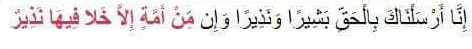 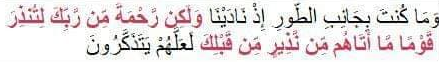 Le verset A affirme que toutes les nations ont connus un avertisseur, alors que le verset B annonce qu'un peuple n'a pas connu d'avertisseur avant Mohamed (Mahomet).Le verset A affirme que toutes les nations ont connus un avertisseur, alors que le verset B annonce qu'un peuple n'a pas connu d'avertisseur avant Mohamed (Mahomet).